关于印发《毕节市 DIP 病种目录库（2021 版）》的通知各县（自治县、市、区）医保局，百里杜鹃管理区卫生和计划生育局，金海湖新区社会事务管理局，各科室、直属单位，市直各定点医疗机构：毕节市DIP病种目录专班在国家预分组的基础上，严格按照国家技术规范，依托第三方专业公司和市内医疗机构专家团队，通过采集全市近三年医疗机构住院病案数据，按照全国统一的分组规则进行清洗标化和分组测算，经充分征求医疗机构意见，组织专家进行多轮评审，编制完成了《毕节市DIP病种目录库（2021版）》，现予印发执行。现将有关事项通知如下：一、各级医保部门、试点医疗机构要高度重视，切实加强组织领导，明确精干人员负责试点工作，全面落实试点任务。要加强对DIP相关理论、国家技术规范、市配套政策和病种目录库学习、培训，确保相关人员、专家充分理解、熟悉掌握，并实际运用到试点工作中。二、各试点医疗机构要加强内部精细化管理，结合市配套政策尽快完善以保证质量、控制成本、规范诊疗、提高医务人员积极性为核心的按病种分值付费和绩效管理体系。医院医保管理部门要协调病案、信息、财务等部门，做好有关数据来源的质量控制，确保医疗保障基金结算清单各指标项真实、准确、可追溯，并配合做好相关数据报送工作。三、DIP病种目录库在执行中不断优化完善，实行一年一调整。执行中遇有关问题请及时报告，由市医疗保障中心及时对相关问题进行明确，对有关内容进行修订完善或行文补充。附件：毕节市DIP病种目录库（2021版）毕节市药品医用耗材采购工作领导小组办公室（毕节市医疗保障局代章）         2021年11月17日毕节市DIP病种目录库（2021版）毕节市DIP病种目录库编制组2021年11月病种目录库编制说明大力推进大数据综合应用，推行以按病种付费为主的多元复合式医保支付方式改革，是建立管用高效的支付机制的重要路径。一般均衡理论在卫生经济学领域的应用，为医疗卫生非竞争市场环境下基于病种组合（Case Mix）随机均值的资源配置模式提供了理论基础。我国的制度优势和大数据发展，使得医保医疗数据充分集聚，为病种组合的“随机”“均值”奠定了基础条件。 按病种分值付费（Diagnosis-Intervention Packet，DIP），是指利用大数据优势所建立的完整管理体系，发掘“疾病诊断+治疗方式”的共性特征对病案数据进行客观分类，在一定区域范围的全样本病例数据中形成每一个疾病与治疗方式组合的标化定位，并根据医疗资源消耗程度赋予权值，客观反映疾病严重程度、治疗复杂状态与临床行为规范，即病种（组）分值。在年度医保统筹基金区域总额预算控制的前提下，以病种分组共性特征为基础，结合疾病严重程度与违规行为监管校正，根据年度医保支付总额及各医疗机构病例的总分值计算结算点值。医保部门基于病种分值和结算点值形成支付标准，对定点医疗机构每一病例进行标准化支付，在此基础上经办机构按规定对纳入付费的各定点医疗机构的住院医保费用进行清算和决算，不再按医疗服务项目付费。该付费方式利用真实、全量数据客观还原病种的疾病特征及医疗行为，通过对疾病共性特征及个性变化规律的发现，建立医疗服务的“度量衡”体系，比较客观拟合医疗服务成本，充分反映医疗服务产出，为医保支付方式改革提供了重要技术支撑。病种目录是建立医疗服务“度量衡”体系，实现对医疗服务行为量化、比较、评估和支付的基础，其编制工作尤为重要。2020年11月全国DIP付费改革工作启动，国家医疗保障局办公室印发了《国家医疗保障按病种分值付费（DIP）技术规范和DIP病种目录库（1.0版）》（医保办发〔2020〕50号）。首都医科大学国家医保研究院采集我市医疗机构2017至2019年病案数据病案数据，按照国家技术规范对我市病案数据进行清洗标化完成了预分组。在国家预分组的基础上，市试点办DIP病种目录专班依托第三方专业公司和市内医疗机构专家团队，继续深入开展基线调查，采集全市2018至2020年共1473484条病案数据，严格按照全国统一的分组规则进行清洗标化和分组测算，通过数据融合清洗，剔除缺少疾病诊断的病例、手术操作记录异常的少量病例，使用医保版疾病诊断编码前4位和手术操作编码进行聚类，基于疾病与治疗方式的共性特征进行聚类组合和分值测算。初步目录形成后，专班就目录编制专门征求各医疗机构的意见，并开展了多轮次的内部讨论、医疗机构协商等。由于医疗服务行为、病案管理水平等原因导致的数据质量问题，病种分组和分值权重难免存在偏差。初步目录问题主要集中表现为：一是诊断与手术、治疗方式不匹配；二是诊断名称与诊断编码不匹配；三是手术、治疗方式与手术、治疗编码不匹配；四是简单手术、治疗成本高于复杂手术、治疗成本；五是相同手术、治疗方式的病例成本差异大；六是许多普通门诊能够治疗的小病进入目录库；七是一些本属于综合病种的病例进入了核心病种目录；八是许多本地常见的住院病种未进入目录；等等。为确保目录更加符合医疗临床实际和拟合医疗服务成本，在广泛收集意见建议的基础上，专班组织全市包括临床、医保、医务、统计、信息、病案等方面的专家集中进行了多轮评审。专家组通过查阅病案、认真分析、反复推敲，经过充分讨论形成一致意见，对分组规则作了进一步完善，对问题病例作了裁剪、剔除和校正处理，并将核心病种临界值调整为30例，经补充数据、重新测算、再次聚类、反复调校，完成了目录纠偏调整工作。一是确定我市DIP本地目录病种4622组，其中核心病种2165组，综合病种2457组，聚类后形成核心病种2106个，综合病种395个；二是将核心病种中入组病例数大于2000、病种分值小于100，在一、二级医疗机构住院人次占比超过70%的病种中，遴选59个适宜基层医疗机构开展诊疗的病种确定为基层病种；三是根据我市实际情况，建立新增组病种133个；四是在主目录病种分组共性特征的基础上，建立了反映疾病严重程度个性特征的32条辅助目录。毕节市DIP病种目录库的编制，凝聚了我市广大医保工作者和医疗机构专家的心血和汗水，市试点办对大家的辛勤付出和无私奉献表示衷心感谢。DIP付费不是盲目武断控费，而是通过改革促进医药医保协同高质量发展，实现医、患、保三方共赢。我市作为全国首批DIP付费试点城市之一，各项工作也是在学习中不断摸索前进。由于时间紧任务重，加之数据质量、经验不足等原因，目录病种分组和分值权重难以尽善尽美。经济社会是向前发展的，医疗技术是不断进步的，临床实践是永远鲜活的，还望广大医保工作者和医疗专家在实际操作中帮助发现问题、多提宝贵意见，我们会针对新情况新问题，集中大家的智慧和力量共同协商、研究解决办法，并定期对目录进行动态调整优化。                                    毕节市DIP病种目录库编制组                               2021年10月目  录1. 本地目录………………………………………………………12. 核心病种………………………………………………………3623. 综合病种………………………………………………………4894. 基层病种………………………………………………………5175. 新增组…………………………………………………………5216. 毕节市DIP病种分组分析报告………………………………5277. 毕节市DIP病种目录库编制组名单…………………………531毕节市DIP病种分组分析报告一、目录分析本地DIP病种目录库包含DIP编码、各病种疾病诊断编码及名称、手术操作编码及名称。本目录包括核心病种、综合病种、基层病种、新增组、辅助目录。与国家DIP目录（1.0版）分析对比，本地DIP目录核心病种2165组、综合病种2457组（国家DIP目录1.0版核心病种11553组、综合病种2499组），相同病种4622组。二、数据采集此次共采集2018至2020年共1473484条病案数据，二级及以上覆盖医疗机构45家。三、数据清洗清洗规则：（一）主要诊断为空或无法转换成医保版编码；（二）年龄小于0或大于100岁或为空；（三）住院日小于1或大于60天或为空；（四）住院费用小于等于0或大于100万或为空。按照以上规则，经组织专家对问题数据进行处理，共剔除数据37006条，占数据总量的2.54%，其中主诊断清洗量为33954条，住院日清洗量为3052条。四、整体入组情况。根据国家DIP目录（1.0版），全市清洗后病例数1436034条，清洗后医疗机构45家，DIP入组病种共4622组，其中核心病种2165组、综合病种2457组, 聚类后形成核心病种2106个，综合病种395个，基层病种59个；入组病例数1392332条，占比96.96%，未入组病例数43702条，占比3.04%。五、数据裁剪   由于费用分布非正态，在测算各病种分值时，需要对费用进行裁剪，采用分位数法对费用进行裁剪，设置97.5%和2.5%分位数为裁剪上下限。六、病种分值测算为综合反映历年疾病及费用的发展趋势，以近3年的历史数据按照加权的形式计算平均住院费用，按照2018年:2019年:2020年=1:2:7的比例进行测算，某病种分值(RW)=该病种近三年全市平均住院医疗费用/全部病例近三年全市平均住院医疗费用*1000。病种分值前10数据结果如下所示：表2：DIP病种分值前10结果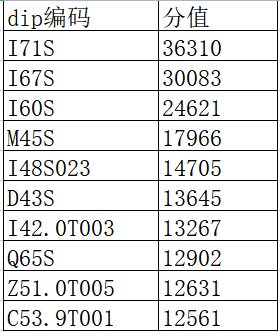 七、病种情况根据国家DIP技术规范，综合病种、核心病种、基层病种的聚类遵循以下原则：（一）核心病种的确定1.入组满足DIP目录1.0版；2.病例数量覆盖30例及以上。按照疾病诊断大类进行划分，最终确定核心病种共2106个，入组覆盖率75.78%，核心病种与国家1.0目录一致的病种组数为2106个。（二）综合病种的确定1.DIP病种人次30例以下；2.保守治疗类病种按照主要诊断一位码进行聚类；3.手术、治疗性操作、诊断性操作、康复类按主要诊断3位码进行聚类。最终确定综合病种共395个，入组覆盖率5.84%（三）基层病种遴选1.病种分值小于100；2.一、二级医疗机构该病种住院人次占比超过70%；3.排除未特指相关病种；4.全市该病种人次大于2000例；5.排除综合病种；6.排除精神类疾病（纳入床日结算）。最终确定基层病种共59个，入组覆盖率18.38%。新增组：为了本地目录的更加完善，对在国家1.0目录范围外，本地实际发生的病种进行整理，新增本地目录，最终确定新增病种133个，辅助目录：为了减小本地目录某些病种组内差异，根据实际数据情况分析出毕节本地辅助目录共32条。本目录只限于2021结算年使用，2022年会更新本目录。为了区别不同级别医疗机构之间的成本差异，引入了调整系数，数据来源为历史一年的数据(2020年)，医疗机构等级系数基于合理数据计算，按三级、二级、 一级、乡级（乡、镇、街道卫生院）分不同等次测定，用于病种分值计算。原则上一个医保年度内不作调整。计算公式为：医疗机构等级系数＝上年度本等级医疗机构次均住院费用/上年度全市医疗机构次均住院费用（计算结果保留4位小数）。新增定点医疗机构等级系数取当年相应等级医疗机构等级系数。未定级医疗机构等级系数按最低等级系数确定。定点医疗机构因等级变化等需要调整下一医保年度等级系数的，应在当前医保年度结束前两个月向医保经办机构申请。毕节市DIP病种目录库编制组名单组  长：陈文智  毕节市医疗保障局党组书记、局长副组长：张  俊  毕节市医疗保障局党组成员、副局长路  敏  毕节市卫生健康局党组成员、副局长杨  熙  毕节市医疗保障局副局长成  员（排名不分先后）：黄俊章  毕节市医疗保障局医药服务科科长徐  莲  毕节市医疗保障局基金运行服务中心副主任王德其  黔西县医疗保障局医保中心负责人赵  阳  毕节市第一人民医院病案室主任马  英  毕节市第一人民医院病案室副主任医师胡  能  毕节市第一人民医院医务科科长赵欣黔  毕节市第一人民医院儿科主任医师贺兴友  毕节市第一人民医院神经内科主任医师李  国  毕节市第一人民医院骨科副主任医师邹淑弢  毕节市第一人民医院呼吸内科主任医师谢  军  毕节市第一人民医院全科医学科主任医师敖栋基  毕节市第一人民医院消化内科副主任医师黄大苹  毕节市第一人民医院心内科副主任医师徐  松  毕节市第一人民医院医学影像副主任医师王天武  毕节市第一人民医院肿瘤科主任医师何  静  毕节市第一人民医院重症医学主任医师路言琴  毕节市第一人民医院神经内科副主任医师陈圣龙  毕节市第一人民医院眼科主治医师闫冰革  毕节市第一人民医院医疗器械中级工程师张  景  毕节市第一人民医院网管中心主任彭春林  毕节市第二人民医院普外科副主任医师林丽娟  毕节市第三人民医院中西医结合内科副主任医师岑  浩  毕节市中医医院编码员杨天明  毕节市中医院肿瘤科主任医师糜智华  毕节市中医院肛肠外科副主任医师陆庆颖  毕节市中医院妇科副主任医师龙天霖  毕节市中医院神经外科主治医师刘开明  毕节市中医院脑病科副主任医师郭  畅  毕节市妇幼保健院中医妇科副主任医师郭  骏  威宁县人民医院泌尿外科主任医师罗  毅  威宁县人民医院病案室工作员、执业医师陈东平  毕节市七星关区人民医院内儿科主治医师郝加兴  大方县人民医院内科副主任医师何  顺  金沙县中医院骨伤科主治医师高  龙  织金县人民医院普外科副主任医师赵  敏  纳雍县中医院妇产科副主任医师陈昌兰  赫章县人民医院病案室编码员雷  斌  毕节市医疗保障局DIP工作专班成员官晓旭  毕节市医疗保障局DIP工作专班成员欧雪丽  毕节市医疗保障局DIP工作专班成员王春杨  武汉金豆医疗数据科技有限公司毕节项目经理张  飞  武汉金豆医疗数据科技有限公司数据分析师本地目录本地目录本地目录本地目录本地目录本地目录本地目录序号DIP编码诊断编码诊断名称操作编码操作名称病种类型1A03.3CA宋内志贺菌引起的细菌性痢疾综合病种2A05.0CA食物媒介的葡萄球菌性食物中毒综合病种3A05.3CA食物媒介的副溶血性弧菌食物中毒综合病种4A08.5CA其他特指的肠道感染综合病种5A16.3CA胸腔内淋巴结结核，未提及细菌学或组织学的证实综合病种6A16.7CA原发性呼吸道结核，未提及细菌学或组织学的证实综合病种7A16.8CA其他呼吸道结核，未提及细菌学或组织学的证实综合病种8A16.9CA未特指的呼吸道结核，未提及细菌学或组织学的证实综合病种9A18.4CA皮肤和皮下组织的结核综合病种10A18.8CA其他特指器官的结核综合病种11A19.9CA未特指的粟粒性结核综合病种12A23.9CA未特指的布氏菌病综合病种13A26.0CA皮肤类丹毒综合病种14A37.9CA未特指的百日咳综合病种15A38.xCA猩红热综合病种16A41.5CA其他革兰氏阴性病原体性脓毒症综合病种17A49.0CA未特指部位的葡萄球菌感染综合病种18A50.9CA未特指的先天性梅毒综合病种19A51.0CA初期生殖器梅毒综合病种20A52.1CA有症状性神经梅毒综合病种21A52.3CA未特指的神经梅毒综合病种22A53.0CA未特指早期或晚期的潜伏性梅毒综合病种23A53.9CA未特指的梅毒综合病种24A63.0CA肛门生殖器（性病性)疣综合病种25A75.9CA未特指的斑疹伤寒综合病种26A83.0CA日本脑炎综合病种27A02.0CA02.0沙门菌肠炎核心病种28A04.9CA04.9未特指的细菌性肠道感染核心病种29A08.0CA08.0轮状病毒性肠炎核心病种30A09.0CA09.0其他和未特指传染性病因的胃肠炎和结肠炎核心病种31A09.9CA09.9未特指病因的胃肠炎和结肠炎核心病种32A09.9D002A09.9未特指病因的胃肠炎和结肠炎45.2302电子结肠镜检查核心病种33A15.0D001A15肺结核，经显微镜下痰检查证实，伴有或不伴有痰培养03.3101腰椎穿刺术综合病种34A15.0T001A15肺结核，经显微镜下痰检查证实，伴有或不伴有痰培养33.9101支气管球囊扩张术综合病种35A15.0CA15.0肺结核，经显微镜下痰检查证实，伴有或不伴有痰培养核心病种36A15.1CA15.1肺结核,仅经痰培养所证实核心病种37A15.2CA15.2肺结核，经组织学所证实核心病种38A15.3CA15.3肺结核，经未特指的方法所证实核心病种39A15.6CA15.6结核性胸膜炎，经细菌学和组织学所证实核心病种40A16.2D002A16.2肺结核，未提及细菌学或组织学的证实33.2405气管镜刷检术核心病种41A16.0T003A16.0肺结核，细菌学和组织学检查为阴性34.0401胸腔闭式引流术核心病种42A16.0CA16.0肺结核，细菌学和组织学检查为阴性核心病种43A16.1CA16.1肺结核，未做细菌学和组织学检查核心病种44A16.2CA16.2肺结核，未提及细菌学或组织学的证实核心病种45A16.4CA16.4喉、气管和支气管结核，未提及细菌学或组织学的证实核心病种46A16.5CA16.5结核性胸膜炎，未提及细菌学或组织学的证实核心病种47A16.5T002A16.5结核性胸膜炎，未提及细菌学或组织学的证实34.0401胸腔闭式引流术核心病种48A16.5T003A16.5结核性胸膜炎，未提及细菌学或组织学的证实34.9101胸腔穿刺抽液术核心病种49A17.0CA17.0结核性脑膜炎核心病种50A17.0D001A17.0结核性脑膜炎03.3101腰椎穿刺术核心病种51A17.8CA17.8神经系统的其他结核核心病种52A17.8D001A17.8神经系统的其他结核03.3101腰椎穿刺术核心病种53A18.2D001A18.2结核性周围淋巴结病40.1101颈淋巴结活组织检查核心病种54A18.3T001A18.3肠、腹膜和肠系膜淋巴结的结核54.9101腹腔穿刺引流术核心病种55A18.0CA18.0骨和关节的结核核心病种56A18.1CA18.1泌尿生殖系统的结核核心病种57A18.2CA18.2结核性周围淋巴结病核心病种58A18.3CA18.3肠、腹膜和肠系膜淋巴结的结核核心病种59A19.0CA19.0单个特指部位的急性粟粒性结核核心病种60A19.8CA19.8其他粟粒性结核核心病种61A41.9T002A41.9未特指的脓毒症57.9400留置导尿管的置入术核心病种62A41.9CA41.9未特指的脓毒症核心病种63A46.xCA46.x丹毒核心病种64A49.1CA49.1未特指部位的链球菌和肠球菌感染核心病种65A49.3CA49.3未特指部位的支原体感染核心病种66A49.8CA49.8未特指部位的其他的细菌性感染核心病种67A49.9CA49.9未特指的细菌性感染核心病种68A52.3D001A52未特指的神经梅毒03.3101腰椎穿刺术综合病种69A63.0S001A63肛门生殖器（性病性)疣64.2x01阴茎病损切除术综合病种70A63.0S002A63肛门生殖器（性病性)疣71.3x00x011外阴病损烧灼术综合病种71A63.0S003A63肛门生殖器（性病性)疣86.3x02皮肤病损切除术综合病种72A86.xCA86.x未特指的病毒性脑炎核心病种73A86.xD001A86.x未特指的病毒性脑炎03.3101腰椎穿刺术核心病种74A87.9CA87.9未特指的病毒性脑膜炎核心病种75A87.9D001A87.9未特指的病毒性脑膜炎03.3101腰椎穿刺术核心病种76B00.2CB疱疹病毒性龈口炎和咽扁桃体炎综合病种77B00.8CB其他形式的疱疹病毒感染综合病种78B01.2CB水痘肺炎综合病种79B05.9CB麻疹不伴有并发症综合病种80B07.xCB病毒性疣综合病种81B09.xCB未特指的以皮肤和粘膜损害为特征的病毒性感染综合病种82B15.9CB甲型肝炎，不伴有肝昏迷综合病种83B17.1CB急性丙型肝炎综合病种84B17.2CB急性戊型肝炎综合病种85B17.9CB未特指的急性病毒性肝炎综合病种86B18.0CB慢性乙型病毒性肝炎，伴有δ因子综合病种87B20.6CB人类免疫缺陷病毒[HIV]病造成的耶氏肺囊虫肺炎[肺孢子虫病]综合病种88B25.1CB巨细胞病毒性肝炎综合病种89B25.9CB未特指的巨细胞病毒病综合病种90B34.9CB未特指的病毒性感染综合病种91B37.8CB其他部位的念珠菌病综合病种92B44.1CB其他肺曲霉病综合病种93B45.1CB大脑隐球菌病综合病种94B65.2CB日本血吸虫引起的血吸虫病综合病种95B69.0CB中枢神经系统囊虫病综合病种96B89.xCB未特指的寄生虫病综合病种97B00.9CB00.9未特指的疱疹病毒感染核心病种98B01.8CB01.8水痘伴有其他并发症核心病种99B01.9CB01.9水痘不伴有并发症核心病种100B02.2S006B02带状疱疹累及其他神经系统04.2x05脊髓神经根射频消融术综合病种101B02.2S007B02带状疱疹累及其他神经系统04.2x07三叉神经射频消融术综合病种102B02.2CB02.2带状疱疹累及其他神经系统核心病种103B02.2T001B02.2带状疱疹累及其他神经系统04.8101周围神经阻滞术核心病种104B02.3CB02.3带状疱疹眼病核心病种105B02.7CB02.7播散性带状疱疹核心病种106B02.8CB02.8带状疱疹伴有其他并发症核心病种107B02.9CB02.9带状疱疹不伴有并发症核心病种108B07.xS001B07病毒性疣86.3x02皮肤病损切除术综合病种109B07.xS002B07病毒性疣86.3x03皮下组织病损切除术综合病种110B08.4CB08.4肠病毒性水疱性口炎伴有疹病核心病种111B08.5CB08.5肠病毒性水疱性咽炎核心病种112B16.9CB16.9急性乙型肝炎，不伴有δ因子（共同感染)，也不伴有肝昏迷核心病种113B18.1CB18.1慢性乙型病毒性肝炎，不伴有δ因子核心病种114B18.2CB18.2慢性丙型病毒性肝炎核心病种115B18.9CB18.9未特指的慢性病毒性肝炎核心病种116B19.9CB19.9未特指的病毒性肝炎，不伴有肝昏迷核心病种117B20.0CB20.0人类免疫缺陷病毒[HIV]病造成的分枝杆菌感染核心病种118B24.xD001B24未特指的人类免疫缺陷病毒[HIV]病03.3101腰椎穿刺术综合病种119B24.xCB24.x未特指的人类免疫缺陷病毒[HIV]病核心病种120B26.9CB26.9流行性腮腺炎不伴有并发症核心病种121B27.9CB27.9未特指的传染性单核细胞增多症核心病种122B35.3CB35.3脚癣核心病种123B36.8CB36.8其他特指的浅部真菌病核心病种124B45.1D001B45大脑隐球菌病03.3101腰椎穿刺术综合病种125B49.xS001B49未特指的真菌病21.3102内镜下鼻息肉切除术综合病种126B49.xS002B49未特指的真菌病22.6001鼻窦病损切除术综合病种127B49.xCB49.x未特指的真菌病核心病种128B90.9CB90.9呼吸道结核和未特指结核的后遗症核心病种129B94.8S006B94其他特指传染病和寄生虫病的后遗症04.2x05脊髓神经根射频消融术综合病种130B94.8CB94.8其他特指传染病和寄生虫病的后遗症核心病种131B99.xCB99.x其他和未特指的传染病核心病种132C00.9CC未特指的唇恶性肿瘤综合病种133C01.xCC舌根恶性肿瘤综合病种134C02.9CC未特指的舌恶性肿瘤综合病种135C03.1CC下牙龈恶性肿瘤综合病种136C03.9CC未特指的牙龈恶性肿瘤综合病种137C04.9CC未特指的口底恶性肿瘤综合病种138C05.1CC软腭恶性肿瘤综合病种139C06.9CC未特指的口恶性肿瘤综合病种140C07.xCC腮腺恶性肿瘤综合病种141C08.0CC下颌下腺恶性肿瘤综合病种142C09.9CC未特指的扁桃体恶性肿瘤综合病种143C10.9CC未特指的口咽恶性肿瘤综合病种144C14.0CC未特指的咽恶性肿瘤综合病种145C15.0CC颈部食管恶性肿瘤综合病种146C15.1CC胸部食管恶性肿瘤综合病种147C15.4CC食管中三分之一的恶性肿瘤综合病种148C15.5CC食管下三分之一的恶性肿瘤综合病种149C15.8CC食管交搭跨越恶性肿瘤的损害综合病种150C16.0CC贲门恶性肿瘤综合病种151C16.1CC胃底恶性肿瘤综合病种152C16.2CC胃体恶性肿瘤综合病种153C16.5CC未特指的胃小弯恶性肿瘤综合病种154C16.8CC胃交搭跨越恶性肿瘤的损害综合病种155C17.0CC十二指肠恶性肿瘤综合病种156C17.9CC未特指的小肠恶性肿瘤综合病种157C18.0CC盲肠恶性肿瘤综合病种158C18.3CC结肠肝曲恶性肿瘤综合病种159C18.4CC横结肠恶性肿瘤综合病种160C18.5CC结肠脾曲恶性肿瘤综合病种161C18.6CC降结肠恶性肿瘤综合病种162C19.xCC直肠乙状结肠连接处恶性肿瘤综合病种163C21.1CC肛管恶性肿瘤综合病种164C24.1CC法特壶腹恶性肿瘤综合病种165C24.9CC未特指的胆道恶性肿瘤综合病种166C25.1CC胰体恶性肿瘤综合病种167C25.7CC胰其他部位的恶性肿瘤综合病种168C25.8CC胰交搭跨越恶性肿瘤的损害综合病种169C30.0CC鼻腔恶性肿瘤综合病种170C31.0CC上颌窦恶性肿瘤综合病种171C32.0CC声门恶性肿瘤综合病种172C32.1CC声门上恶性肿瘤综合病种173C32.9CC未特指的喉恶性肿瘤综合病种174C34.2CC中叶，支气管或肺的恶性肿瘤综合病种175C34.8CC支气管和肺交搭跨越恶性肿瘤的损害综合病种176C37.xCC胸腺恶性肿瘤综合病种177C38.1CC前纵隔恶性肿瘤综合病种178C38.3CC部位未特指的纵隔恶性肿瘤综合病种179C38.4CC胸膜恶性肿瘤综合病种180C39.8CC呼吸和胸腔内器官交搭跨越恶性肿瘤综合病种181C40.0CC上肢长骨和肩胛骨恶性肿瘤综合病种182C40.2CC下肢长骨恶性肿瘤综合病种183C41.0CC颅骨和面骨恶性肿瘤综合病种184C41.2CC脊柱恶性肿瘤综合病种185C41.4CC盆骨、骶骨和尾骨恶性肿瘤综合病种186C41.9CC未特指的骨和关节软骨恶性肿瘤综合病种187C43.3CC面部其他和未特指部位的恶性黑色素瘤综合病种188C43.5CC躯干恶性黑色素瘤综合病种189C43.6CC上肢（包括肩)恶性黑色素瘤综合病种190C43.7CC下肢（包括髋)恶性黑色素瘤综合病种191C43.9CC未特指的皮肤恶性黑色素瘤综合病种192C44.1CC眼睑（包括眦)皮肤恶性肿瘤综合病种193C44.3CC面部其他和未特指部位的皮肤恶性肿瘤综合病种194C44.4CC头皮和颈部皮肤恶性肿瘤综合病种195C44.5CC躯干皮肤恶性肿瘤综合病种196C44.6CC上肢（包括肩)皮肤恶性肿瘤综合病种197C44.7CC下肢（包括髋)皮肤恶性肿瘤综合病种198C44.9CC未特指的皮肤恶性肿瘤综合病种199C45.0CC胸膜间皮瘤综合病种200C48.0CC腹膜后腔恶性肿瘤综合病种201C48.2CC未特指的腹膜恶性肿瘤综合病种202C49.0CC头、面和颈部结缔组织和软组织恶性肿瘤综合病种203C49.1CC上肢（包括肩)结缔组织和软组织恶性肿瘤综合病种204C49.2CC下肢（包括髋)结缔组织和软组织恶性肿瘤综合病种205C49.9CC未特指的结缔组织和软组织恶性肿瘤综合病种206C50.2CC乳房上内象限恶性肿瘤综合病种207C50.4CC乳房上外象限恶性肿瘤综合病种208C51.9CC未特指的外阴恶性肿瘤综合病种209C52.xCC阴道恶性肿瘤综合病种210C53.1CC外宫颈恶性肿瘤综合病种211C55.xCC子宫部位未特指的恶性肿瘤综合病种212C57.0CC输卵管恶性肿瘤综合病种213C57.8CC女性生殖器官交搭跨越恶性肿瘤的损害综合病种214C60.9CC未特指的阴茎恶性肿瘤综合病种215C62.9CC未特指的睾丸恶性肿瘤综合病种216C64.xCC肾(除外肾盂)恶性肿瘤综合病种217C65.xCC肾盂恶性肿瘤综合病种218C66.xCC输尿管恶性肿瘤综合病种219C67.2CC膀胱侧壁恶性肿瘤综合病种220C68.8CC泌尿器官交搭跨越恶性肿瘤的损害综合病种221C69.2CC视网膜恶性肿瘤综合病种222C71.0CC大脑（除外脑叶和脑室)恶性肿瘤综合病种223C71.6CC小脑恶性肿瘤综合病种224C71.8CC脑交搭跨越恶性肿瘤的损害综合病种225C72.0CC脊髓恶性肿瘤综合病种226C74.9CC未特指的肾上腺恶性肿瘤综合病种227C76.1CC胸部恶性肿瘤综合病种228C76.2CC腹部恶性肿瘤综合病种229C76.3CC盆腔恶性肿瘤综合病种230C76.4CC上肢恶性肿瘤综合病种231C76.5CC下肢恶性肿瘤综合病种232C76.7CC其他不明确部位的恶性肿瘤综合病种233C77.0CC头、面和颈部淋巴结继发性和未的恶性肿瘤综合病种234C77.3CC腋下和上肢淋巴结继发性和未特指的恶性肿瘤综合病种235C77.9CC未特指的淋巴结恶性肿瘤综合病种236C78.2CC胸膜继发性恶性肿瘤综合病种237C78.5CC大肠和直肠继发性恶性肿瘤综合病种238C78.6CC腹膜后和腹膜继发性恶性肿瘤综合病种239C78.7CC肝及肝内胆管继发性恶性肿瘤综合病种240C78.8CC其他和未特指的消化器官继发性恶性肿瘤综合病种241C79.2CC皮肤继发性恶性肿瘤综合病种242C79.3CC脑和脑膜继发性恶性肿瘤综合病种243C79.5CC骨和骨髓继发性恶性肿瘤综合病种244C81.0CC结节性淋巴细胞优势霍奇金淋巴瘤综合病种245C81.1CC结节性硬化型（典型性)霍奇金淋巴瘤综合病种246C81.2CC混合细胞型（典型性)霍奇金淋巴瘤综合病种247C81.9CC未特指的霍奇金淋巴瘤综合病种248C82.0CC滤泡性淋巴瘤Ⅰ级综合病种249C82.2CC滤泡性淋巴瘤Ⅲ级综合病种250C82.7CC其他类型的滤泡性淋巴瘤综合病种251C82.9CC未特指的滤泡性淋巴瘤综合病种252C83.0CC小细胞B细胞淋巴瘤综合病种253C83.1CC曼特尔细胞淋巴瘤综合病种254C83.8CC其他非滤泡性淋巴瘤综合病种255C83.9CC未特指的非滤泡（弥漫性)淋巴瘤综合病种256C84.4CC周围T细胞淋巴瘤，不可归类在他处者综合病种257C84.5CC其他成熟T/NK细胞淋巴瘤综合病种258C85.1CC未特指的B-细胞淋巴瘤综合病种259C85.7CC非霍奇金淋巴瘤的其他特指类型综合病种260C88.0CC瓦尔登斯特伦巨球蛋白血症综合病种261C90.1CC浆细胞白血病综合病种262C91.3CCB细胞型幼淋巴细胞白血病综合病种263C92.1CCBCR/ABL阳性慢性髓样白血病（CML)综合病种264C92.4CC急性早幼粒细胞白血病综合病种265C92.5CC急性粒单核细胞白血病综合病种266C92.9CC未特指的髓样白血病综合病种267C93.0CC急性单核细胞白血病综合病种268C94.4CC急性全骨髓增殖症伴骨髓纤维化综合病种269C96.6CC单病灶的朗格汉斯组织细胞增多症综合病种270C07.xS001C07腮腺恶性肿瘤04.0401+26.2901面神经解剖术+腮腺病损切除术综合病种271C07.xS002C07腮腺恶性肿瘤26.2901腮腺病损切除术综合病种272C11.9D002C11未特指的鼻咽恶性肿瘤29.1202鼻咽活组织检查综合病种273C11.9CC11.9未特指的鼻咽恶性肿瘤核心病种274C13.9CC13.9未特指的下咽恶性肿瘤核心病种275C15.9D001C15.9未特指的食管恶性肿瘤44.1300x001胃镜检查核心病种276C15.9S004C15.9未特指的食管恶性肿瘤42.3200x003/42.3201食管病损氩气刀治疗术/食管病损切除术核心病种277C15.9T005C15未特指的食管恶性肿瘤42.8101内镜下食管支架置入术综合病种278C15.9T007C15未特指的食管恶性肿瘤99.2505化疗药物灌注综合病种279C15.9CC15.9未特指的食管恶性肿瘤核心病种280C16.9D001C16.9未特指的胃恶性肿瘤44.1300x001胃镜检查核心病种281C16.9D002C16.9未特指的胃恶性肿瘤44.1400x003/44.1401超声内镜下胃细针穿刺活检(FNA)/胃镜下活组织检查核心病种282C16.3S008C16.3幽门窦恶性肿瘤43.7x03腹腔镜胃大部切除伴胃空肠吻合术核心病种283C16.3S013C16幽门窦恶性肿瘤54.1101腹腔镜中转剖腹探查术综合病种284C16.9S021C16未特指的胃恶性肿瘤43.4202胃病损切除术综合病种285C16.9S022C16未特指的胃恶性肿瘤43.4203腹腔镜下胃病损切除术综合病种286C16.9S025C16未特指的胃恶性肿瘤43.7x00x001胃大部切除伴胃-空肠吻合术[BillrothⅡ式手术]综合病种287C16.9S026C16.9未特指的胃恶性肿瘤43.7x03腹腔镜胃大部切除伴胃空肠吻合术核心病种288C16.9S030C16未特指的胃恶性肿瘤43.9900x003腹腔镜下胃切除术综合病种289C16.9S034C16未特指的胃恶性肿瘤44.3903胃空肠吻合术（旁路）综合病种290C16.9S035C16未特指的胃恶性肿瘤54.1100开腹探查术综合病种291C16.9T006C16.9未特指的胃恶性肿瘤54.9101腹腔穿刺引流术核心病种292C16.9T007C16.9未特指的胃恶性肿瘤54.9105腹腔穿刺术核心病种293C16.3CC16.3幽门窦恶性肿瘤核心病种294C16.9CC16.9未特指的胃恶性肿瘤核心病种295C18.7D001C18.7乙状结肠恶性肿瘤45.2501结肠镜下大肠活组织检查核心病种296C18.0S002C18盲肠恶性肿瘤17.3300/17.3300x002腹腔镜右半结肠切除术/腹腔镜下升结肠部分切除术综合病种297C18.0S004C18盲肠恶性肿瘤45.7302右半结肠根治性切除术综合病种298C18.1S001C18阑尾恶性肿瘤47.0100腹腔镜下阑尾切除术综合病种299C18.2S001C18升结肠恶性肿瘤17.3300/17.3300x002+54.5101腹腔镜右半结肠切除术/腹腔镜下升结肠部分切除术+腹腔镜下肠粘连松解术综合病种300C18.2S008C18升结肠恶性肿瘤45.7302+54.5903右半结肠根治性切除术+肠粘连松解术综合病种301C18.2S009C18升结肠恶性肿瘤17.3300/17.3300x002腹腔镜右半结肠切除术/腹腔镜下升结肠部分切除术综合病种302C18.2S012C18升结肠恶性肿瘤45.7302右半结肠根治性切除术综合病种303C18.3S001C18结肠肝曲恶性肿瘤17.3300/17.3300x002腹腔镜右半结肠切除术/腹腔镜下升结肠部分切除术综合病种304C18.3S003C18结肠肝曲恶性肿瘤45.7302右半结肠根治性切除术综合病种305C18.4S001C18横结肠恶性肿瘤17.3300/17.3300x002腹腔镜右半结肠切除术/腹腔镜下升结肠部分切除术综合病种306C18.4S005C18横结肠恶性肿瘤45.7302右半结肠根治性切除术综合病种307C18.7S004C18乙状结肠恶性肿瘤17.3600+54.5101腹腔镜乙状结肠切除术+腹腔镜下肠粘连松解术综合病种308C18.7S010C18乙状结肠恶性肿瘤45.4104+54.5903乙状结肠病损切除术+肠粘连松解术综合病种309C18.7S012C18乙状结肠恶性肿瘤17.3600腹腔镜乙状结肠切除术综合病种310C18.7S014C18乙状结肠恶性肿瘤45.4100x003/45.4301腹腔镜下乙状结肠病损切除术/内镜下乙状结肠病损切除术综合病种311C18.7S015C18乙状结肠恶性肿瘤45.4104乙状结肠病损切除术综合病种312C18.9S003C18未特指的结肠恶性肿瘤17.3300/17.3300x002腹腔镜右半结肠切除术/腹腔镜下升结肠部分切除术综合病种313C18.9S009C18未特指的结肠恶性肿瘤45.7300x006右半结肠姑息性切除术综合病种314C18.9S010C18未特指的结肠恶性肿瘤45.7302右半结肠根治性切除术综合病种315C18.9S011C18未特指的结肠恶性肿瘤45.7501左半结肠根治性切除术综合病种316C18.9T001C18.9未特指的结肠恶性肿瘤38.9900x002/38.9900x501/38.9900x701/38.9900x901静脉穿刺术/锁骨下静脉穿刺术/脐静脉穿刺术/股静脉穿刺术核心病种317C18.2CC18.2升结肠恶性肿瘤核心病种318C18.7CC18.7乙状结肠恶性肿瘤核心病种319C18.9CC18.9未特指的结肠恶性肿瘤核心病种320C20.xD002C20.x直肠恶性肿瘤45.2302电子结肠镜检查核心病种321C20.xS013C20直肠恶性肿瘤46.2000+48.6900x002回肠造口术+腹腔镜下直肠根治术综合病种322C20.xS015C20直肠恶性肿瘤48.5000+54.5903腹会阴直肠切除术+肠粘连松解术综合病种323C20.xS019C20直肠恶性肿瘤48.6900x007+54.5903直肠根治术+肠粘连松解术综合病种324C20.xS020C20直肠恶性肿瘤17.3101腹腔镜直肠乙状结肠部分切除术综合病种325C20.xS024C20直肠恶性肿瘤46.5100x002/46.5101回肠造口还纳术/回肠造口闭合术综合病种326C20.xS027C20直肠恶性肿瘤48.3507腹腔镜直肠病损切除术综合病种327C20.xS028C20直肠恶性肿瘤48.3508内镜下直肠病损切除术综合病种328C20.xS031C20直肠恶性肿瘤48.5000腹会阴直肠切除术综合病种329C20.xS032C20直肠恶性肿瘤48.5100/48.5100x002腹腔镜下腹会阴直肠切除术/腹腔镜下经肛提肌外腹会阴直肠联合切除术[LELAPE手术]综合病种330C20.xS034C20直肠恶性肿瘤48.6101腹腔镜下经骶直肠乙结肠切除术综合病种331C20.xS037C20直肠恶性肿瘤48.6302腹腔镜下直肠前切除术综合病种332C20.xS040C20直肠恶性肿瘤48.6909腹腔镜下直肠部分切除术综合病种333C20.xS041C20直肠恶性肿瘤54.1100开腹探查术综合病种334C20.xT002C20.x直肠恶性肿瘤99.2503静脉注射化疗药物核心病种335C20.xCC20.x直肠恶性肿瘤核心病种336C20.xS023C20.x直肠恶性肿瘤46.2001/48.6900x002/48.6900x004/48.6900x007腹腔镜回肠造口术/腹腔镜下直肠根治术/经肛门直肠病损根治术/直肠根治术核心病种337C22.9D001C22未特指的肝恶性肿瘤50.1100x001超声引导下肝穿刺活检综合病种338C22.9D002C22未特指的肝恶性肿瘤50.1100x005经皮肝穿刺活检综合病种339C22.9D004C22未特指的肝恶性肿瘤88.4701肝动脉造影综合病种340C22.0S001C22.0肝细胞癌39.7903+88.4701经导管肝动脉栓塞术+肝动脉造影核心病种341C22.0S013C22.0肝细胞癌39.7903经导管肝动脉栓塞术核心病种342C22.9S003C22.9未特指的肝恶性肿瘤39.7903+88.4701+99.2501经导管肝动脉栓塞术+肝动脉造影+动脉化疗栓塞核心病种343C22.9S008C22.9未特指的肝恶性肿瘤39.7903+88.4701经导管肝动脉栓塞术+肝动脉造影核心病种344C22.9S029C22.9未特指的肝恶性肿瘤39.7903经导管肝动脉栓塞术核心病种345C22.9T011C22.9未特指的肝恶性肿瘤54.9101腹腔穿刺引流术核心病种346C22.9T012C22.9未特指的肝恶性肿瘤54.9105腹腔穿刺术核心病种347C22.0CC22.0肝细胞癌核心病种348C22.1CC22.1肝内胆管癌核心病种349C22.7CC22.7其他特指的肝恶性肿瘤核心病种350C22.9CC22.9未特指的肝恶性肿瘤核心病种351C22.9T014C22.9未特指的肝恶性肿瘤99.2501动脉化疗栓塞核心病种352C23.xS003C23胆囊恶性肿瘤51.2200胆囊切除术综合病种353C23.xS005C23胆囊恶性肿瘤51.2300腹腔镜下胆囊切除术综合病种354C23.xCC23.x胆囊恶性肿瘤核心病种355C24.0CC24.0肝外胆管恶性肿瘤核心病种356C25.0CC25.0胰头恶性肿瘤核心病种357C25.9CC25.9未特指的胰恶性肿瘤核心病种358C26.9CC26.9消化系统部位不明确的恶性肿瘤核心病种359C32.0S003C32声门恶性肿瘤30.0905内镜下声带病损切除术综合病种360C32.9S006C32未特指的喉恶性肿瘤30.0911支撑喉镜下喉病损切除术综合病种361C34.9D015C34未特指的支气管或肺恶性肿瘤31.4202气管镜检查综合病种362C34.9D017C34未特指的支气管或肺恶性肿瘤33.2200x002/33.2200x003荧光支气管镜检查/纤维支气管镜检查综合病种363C34.9D020C34未特指的支气管或肺恶性肿瘤33.2302电子支气管镜检查综合病种364C34.9D023C34未特指的支气管或肺恶性肿瘤33.2600x001/33.2600x002肺穿刺活检/经皮针吸肺活检综合病种365C34.9D024C34未特指的支气管或肺恶性肿瘤33.2700x001支气管镜下肺活检综合病种366C34.9S048C34.9未特指的支气管或肺恶性肿瘤39.7902经导管支气管动脉栓塞术核心病种367C34.1T002C34.1上叶，支气管或肺的恶性肿瘤34.0401胸腔闭式引流术核心病种368C34.3T002C34.3下叶，支气管或肺的恶性肿瘤34.0401胸腔闭式引流术核心病种369C34.3T004C34.3下叶，支气管或肺的恶性肿瘤99.2503静脉注射化疗药物核心病种370C34.9T005C34.9未特指的支气管或肺恶性肿瘤34.9101胸腔穿刺抽液术核心病种371C34.9T006C34.9未特指的支气管或肺恶性肿瘤34.9103超声引导下胸腔穿刺术核心病种372C34.9T007C34.9未特指的支气管或肺恶性肿瘤38.9900x002/38.9900x501/38.9900x701/38.9900x901静脉穿刺术/锁骨下静脉穿刺术/脐静脉穿刺术/股静脉穿刺术核心病种373C34.9T009C34.9未特指的支气管或肺恶性肿瘤99.2503静脉注射化疗药物核心病种374C34.0CC34.0主支气管恶性肿瘤核心病种375C34.1CC34.1上叶，支气管或肺的恶性肿瘤核心病种376C34.3CC34.3下叶，支气管或肺的恶性肿瘤核心病种377C34.9CC34.9未特指的支气管或肺恶性肿瘤核心病种378C34.9S046C34.9未特指的支气管或肺恶性肿瘤34.0401/40.1900x002胸腔闭式引流术核心病种379C44.3S003C44面部其他和未特指部位的皮肤恶性肿瘤86.3x02皮肤病损切除术综合病种380C44.9S004C44未特指的皮肤恶性肿瘤86.3x02皮肤病损切除术综合病种381C48.0S003C48腹膜后腔恶性肿瘤54.4x02腹膜后病损切除术综合病种382C50.8D001C50.8乳房交搭跨越恶性肿瘤的损害85.1100x001/85.1100x003乳房穿刺活检/乳管镜下乳腺活检核心病种383C50.9D002C50.9未特指的乳房恶性肿瘤85.1100x001/85.1100x003乳房穿刺活检/乳管镜下乳腺活检核心病种384C50.4S011C50乳房上外象限恶性肿瘤85.4301单侧乳腺改良根治术综合病种385C50.8S006C50乳房交搭跨越恶性肿瘤的损害85.2000x001/85.2000x002乳房皮肤和皮下坏死组织切除清创术/乳房皮肤和皮下组织非切除性清创综合病种386C50.8S008C50乳房交搭跨越恶性肿瘤的损害85.4100x001单侧乳房切除术综合病种387C50.8S011C50乳房交搭跨越恶性肿瘤的损害85.4303单侧单纯乳房切除术伴区域性淋巴结切除术综合病种388C50.9S036C50未特指的乳房恶性肿瘤85.2000x001/85.2000x002+85.4301乳房皮肤和皮下坏死组织切除清创术/乳房皮肤和皮下组织非切除性清创+单侧乳腺改良根治术综合病种389C50.9S049C50未特指的乳房恶性肿瘤85.2000x001/85.2000x002乳房皮肤和皮下坏死组织切除清创术/乳房皮肤和皮下组织非切除性清创综合病种390C50.9S050C50未特指的乳房恶性肿瘤85.2100x003/85.2100x019/85.2100x020/85.2100x022乳房病损切除术/乳房腺体区段切除术/腔镜下乳房病损切除术/乳房病损消融术综合病种391C50.9S059C50未特指的乳房恶性肿瘤85.4500/85.4500x001单侧根治性乳房切除术/单侧乳房根治性切除伴同侧腋窝前哨淋巴结活检术综合病种392C50.9T002C50.9未特指的乳房恶性肿瘤99.2503静脉注射化疗药物核心病种393C50.8CC50.8乳房交搭跨越恶性肿瘤的损害核心病种394C50.8S009C50.8乳房交搭跨越恶性肿瘤的损害85.4301单侧乳腺改良根治术核心病种395C50.9CC50.9未特指的乳房恶性肿瘤核心病种396C50.9S055C50.9未特指的乳房恶性肿瘤85.4301单侧乳腺改良根治术核心病种397C53.9D002C53.9未特指的宫颈恶性肿瘤67.1200x001子宫颈活检核心病种398C53.9D003C53.9未特指的宫颈恶性肿瘤70.2100阴道镜检查核心病种399C53.9S025C53未特指的宫颈恶性肿瘤66.5102+68.4100腹腔镜双侧输卵管切除术+腹腔镜经腹全子宫切除术综合病种400C53.9S026C53未特指的宫颈恶性肿瘤67.2x00子宫颈锥形切除术综合病种401C53.9S030C53未特指的宫颈恶性肿瘤68.4100腹腔镜经腹全子宫切除术综合病种402C53.9S032C53未特指的宫颈恶性肿瘤68.4902经腹筋膜外全子宫切除术综合病种403C53.9S033C53未特指的宫颈恶性肿瘤68.4903经腹扩大性全子宫切除术综合病种404C53.9S036C53未特指的宫颈恶性肿瘤68.6900x001/68.6901子宫广泛性切除术/子宫根治性切除术综合病种405C53.9T001C53.9未特指的宫颈恶性肿瘤99.2503静脉注射化疗药物核心病种406C53.9CC53.9未特指的宫颈恶性肿瘤核心病种407C53.9D001C53.9未特指的宫颈恶性肿瘤67.1100子宫颈内活组织检查核心病种408C54.1S010C54子宫内膜恶性肿瘤40.5912+65.6300+68.4100腹腔镜盆腔淋巴结清扫术+腹腔镜双侧卵巢和输卵管切除术+腹腔镜经腹全子宫切除术综合病种409C54.1S014C54子宫内膜恶性肿瘤40.5912+65.6300/68.6100x001/68.6100x002腹腔镜盆腔淋巴结清扫术+腹腔镜双侧卵巢和输卵管切除术/腹腔镜下子宫广泛性切除术/腹腔镜下子宫改良广泛性切除术综合病种410C54.1S016C54子宫内膜恶性肿瘤65.6300+68.4100腹腔镜双侧卵巢和输卵管切除术+腹腔镜经腹全子宫切除术综合病种411C54.1S022C54子宫内膜恶性肿瘤68.4901经腹全子宫切除术综合病种412C54.1S023C54子宫内膜恶性肿瘤68.4902经腹筋膜外全子宫切除术综合病种413C54.1S026C54子宫内膜恶性肿瘤68.6900x001/68.6901子宫广泛性切除术/子宫根治性切除术综合病种414C54.1S027C54子宫内膜恶性肿瘤68.6900x002/68.6902子宫改良广泛性切除术/子宫改良根治性切除术综合病种415C54.1T002C54.1子宫内膜恶性肿瘤69.0902宫腔镜诊断性刮宫术核心病种416C54.1CC54.1子宫内膜恶性肿瘤核心病种417C54.1T001C54.1子宫内膜恶性肿瘤69.0901诊断性刮宫术核心病种418C56.xS004C56.x卵巢恶性肿瘤65.6100双侧输卵管卵巢切除术核心病种419C56.xT001C56卵巢恶性肿瘤54.9101腹腔穿刺引流术综合病种420C56.xT002C56卵巢恶性肿瘤54.9105腹腔穿刺术综合病种421C56.xT003C56卵巢恶性肿瘤99.2503静脉注射化疗药物综合病种422C56.xCC56.x卵巢恶性肿瘤核心病种423C60.9S002C60未特指的阴茎恶性肿瘤64.2x01阴茎病损切除术综合病种424C60.9S003C60未特指的阴茎恶性肿瘤64.3x01阴茎部分切除术综合病种425C61.xD002C61.x前列腺恶性肿瘤60.1100x002超声引导下前列腺穿刺活检核心病种426C61.xS018C61前列腺恶性肿瘤60.2901经尿道前列腺气化电切术[TEVAP手术]综合病种427C61.xS019C61前列腺恶性肿瘤60.2902经尿道前列腺切除术（TURP）综合病种428C61.xS020C61前列腺恶性肿瘤60.5x02腹腔镜下前列腺根治性切除术综合病种429C61.xCC61.x前列腺恶性肿瘤核心病种430C67.9D001C67.9未特指的膀胱恶性肿瘤57.3200x001膀胱镜检查核心病种431C67.2S001C67膀胱侧壁恶性肿瘤57.4901经尿道膀胱病损切除术综合病种432C67.9S004C67未特指的膀胱恶性肿瘤57.3200x001+57.4901膀胱镜检查+经尿道膀胱病损切除术综合病种433C67.9S016C67未特指的膀胱恶性肿瘤57.4900x001经尿道膀胱病损电切术综合病种434C67.9S017C67未特指的膀胱恶性肿瘤57.4901经尿道膀胱病损切除术综合病种435C67.9S020C67未特指的膀胱恶性肿瘤57.5901膀胱病损切除术综合病种436C67.9S023C67未特指的膀胱恶性肿瘤57.7103腹腔镜下膀胱根治切除术综合病种437C67.9T001C67.9未特指的膀胱恶性肿瘤99.2506膀胱灌注化疗核心病种438C67.9CC67.9未特指的膀胱恶性肿瘤核心病种439C71.9CC71.9未特指的脑恶性肿瘤核心病种440C73.xS014C73甲状腺恶性肿瘤04.0405+06.2x00+40.4100喉返神经探查术+单侧甲状腺叶切除术+根治性颈淋巴结清扫，单侧综合病种441C73.xS016C73甲状腺恶性肿瘤04.0405+06.2x02+40.4000/40.4000x003喉返神经探查术+单侧甲状腺切除伴甲状腺峡部切除术+根治性颈淋巴结清扫/舌骨上颈淋巴结清扫术综合病种442C73.xS017C73甲状腺恶性肿瘤04.0405+06.2x02+40.4100喉返神经探查术+单侧甲状腺切除伴甲状腺峡部切除术+根治性颈淋巴结清扫，单侧综合病种443C73.xS019C73甲状腺恶性肿瘤04.0405+06.4x00+40.3x00x001/40.3x00x002/40.3x00x003/40.3x00x004/40.3x00x005喉返神经探查术+甲状腺全部切除术+淋巴结扩大性区域性切除术/淋巴结区域性切除术/腔镜下区域性腋窝淋巴结区域切除术/皮下淋巴抽吸术/功能性颈淋巴结清扫术综合病种444C73.xS020C73甲状腺恶性肿瘤04.0405+06.4x00+40.4000喉返神经探查术+甲状腺全部切除术+根治性颈淋巴结清扫综合病种445C73.xS022C73甲状腺恶性肿瘤04.0405+06.4x00+40.4100喉返神经探查术+甲状腺全部切除术+根治性颈淋巴结清扫，单侧综合病种446C73.xS023C73甲状腺恶性肿瘤04.0405+06.4x00+40.4200喉返神经探查术+甲状腺全部切除术+根治性颈淋巴结清扫，双侧综合病种447C73.xS042C73甲状腺恶性肿瘤04.0405+06.3901喉返神经探查术+甲状腺大部切除术综合病种448C73.xS043C73甲状腺恶性肿瘤04.0405+06.4x00喉返神经探查术+甲状腺全部切除术综合病种449C73.xS044C73甲状腺恶性肿瘤04.0405+06.9501喉返神经探查术+甲状旁腺自体移植术综合病种450C73.xS049C73甲状腺恶性肿瘤06.2x00+06.3905单侧甲状腺叶切除术+甲状腺峡部切除术综合病种451C73.xS052C73甲状腺恶性肿瘤06.2x00+40.4000/40.4000x003单侧甲状腺叶切除术+根治性颈淋巴结清扫/舌骨上颈淋巴结清扫术综合病种452C73.xS057C73甲状腺恶性肿瘤06.2x02+40.4000/40.4000x003单侧甲状腺切除伴甲状腺峡部切除术+根治性颈淋巴结清扫/舌骨上颈淋巴结清扫术综合病种453C73.xS062C73甲状腺恶性肿瘤06.3900x003/06.3900x011/06.3900x012+06.4x00单侧甲状腺部分切除术/腔镜下甲状腺次全切除术/双侧甲状腺部分切除术+甲状腺全部切除术综合病种454C73.xS066C73甲状腺恶性肿瘤06.4x00+06.9501甲状腺全部切除术+甲状旁腺自体移植术综合病种455C73.xS067C73甲状腺恶性肿瘤06.4x00+40.3x00x001/40.3x00x002/40.3x00x003/40.3x00x004/40.3x00x005甲状腺全部切除术+淋巴结扩大性区域性切除术/淋巴结区域性切除术/腔镜下区域性腋窝淋巴结区域切除术/皮下淋巴抽吸术/功能性颈淋巴结清扫术综合病种456C73.xS068C73甲状腺恶性肿瘤06.4x00+40.4000甲状腺全部切除术+根治性颈淋巴结清扫综合病种457C73.xS070C73甲状腺恶性肿瘤06.4x00+40.4100甲状腺全部切除术+根治性颈淋巴结清扫，单侧综合病种458C73.xS071C73甲状腺恶性肿瘤06.4x00+40.4200甲状腺全部切除术+根治性颈淋巴结清扫，双侧综合病种459C73.xS074C73甲状腺恶性肿瘤04.0405喉返神经探查术综合病种460C73.xS075C73甲状腺恶性肿瘤06.2x00单侧甲状腺叶切除术综合病种461C73.xS077C73甲状腺恶性肿瘤06.2x02单侧甲状腺切除伴甲状腺峡部切除术综合病种462C73.xS078C73甲状腺恶性肿瘤06.2x04单侧甲状腺切除伴峡部和其他叶部分切除术综合病种463C73.xS081C73甲状腺恶性肿瘤06.3900x003/06.3900x011/06.3900x012单侧甲状腺部分切除术/腔镜下甲状腺次全切除术/双侧甲状腺部分切除术综合病种464C73.xS082C73甲状腺恶性肿瘤06.3900x004单侧甲状腺次全切除术综合病种465C73.xS084C73甲状腺恶性肿瘤06.3901甲状腺大部切除术综合病种466C73.xS085C73甲状腺恶性肿瘤06.3905甲状腺峡部切除术综合病种467C73.xCC73.x甲状腺恶性肿瘤核心病种468C73.xS079C73.x甲状腺恶性肿瘤06.3100甲状腺病损切除术核心病种469C73.xS086C73.x甲状腺恶性肿瘤06.4x00甲状腺全部切除术核心病种470C76.0S001C76头、面和颈部恶性肿瘤86.3x02+86.700x0014皮肤病损切除术+皮瓣转移术综合病种471C76.0S004C76头、面和颈部恶性肿瘤86.3x02皮肤病损切除术综合病种472C76.0CC76.0头、面和颈部恶性肿瘤核心病种473C78.2T001C78胸膜继发性恶性肿瘤34.0401胸腔闭式引流术综合病种474C78.0CC78.0肺部继发性恶性肿瘤核心病种475C79.8CC79.8其他特指部位的继发性恶性肿瘤核心病种476C80CC80部位未特指的恶性肿瘤核心病种477C83.3CC83.3弥漫性大B细胞淋巴瘤核心病种478C85.1D001C85未特指的B-细胞淋巴瘤41.3100骨髓活组织检查综合病种479C85.9CC85.9非霍奇金淋巴瘤的其他特指类型核心病种480C90.0D001C90多发性骨髓瘤41.3100+41.3800x001骨髓活组织检查+骨髓穿刺术综合病种481C90.0D002C90多发性骨髓瘤41.3100骨髓活组织检查综合病种482C90.0D003C90多发性骨髓瘤41.3800x001骨髓穿刺术综合病种483C90.0T003C90.0多发性骨髓瘤99.2503静脉注射化疗药物核心病种484C90.0CC90.0多发性骨髓瘤核心病种485C91.0D001C91急性淋巴细胞白血病[ALL]03.3101+41.3800x001腰椎穿刺术+骨髓穿刺术综合病种486C91.0D002C91急性淋巴细胞白血病[ALL]41.3100+41.3800x001骨髓活组织检查+骨髓穿刺术综合病种487C91.0D004C91急性淋巴细胞白血病[ALL]41.3100骨髓活组织检查综合病种488C91.0D005C91急性淋巴细胞白血病[ALL]41.3800x001骨髓穿刺术综合病种489C91.1D002C91B细胞型慢性淋巴细胞白血病41.3100骨髓活组织检查综合病种490C91.1D003C91B细胞型慢性淋巴细胞白血病41.3800x001骨髓穿刺术综合病种491C91.0CC91.0急性淋巴细胞白血病[ALL]核心病种492C91.1CC91.1B细胞型慢性淋巴细胞白血病核心病种493C92.0D001C92急性髓母细胞白血病（AML)41.3100+41.3800x001骨髓活组织检查+骨髓穿刺术综合病种494C92.0D003C92急性髓母细胞白血病（AML)41.3100骨髓活组织检查综合病种495C92.0D004C92急性髓母细胞白血病（AML)41.3800x001骨髓穿刺术综合病种496C92.1D001C92BCR/ABL阳性慢性髓样白血病（CML)41.3100骨髓活组织检查综合病种497C92.1D002C92BCR/ABL阳性慢性髓样白血病（CML)41.3800x001骨髓穿刺术综合病种498C92.4D002C92急性早幼粒细胞白血病41.3100骨髓活组织检查综合病种499C92.4D003C92急性早幼粒细胞白血病41.3800x001骨髓穿刺术综合病种500C92.0CC92.0急性髓母细胞白血病（AML)核心病种501C95.0D002C95未特指细胞类型的急性白血病41.3800x001骨髓穿刺术综合病种502C95.0CC95.0未特指细胞类型的急性白血病核心病种503C95.9CC95.9未特指的白血病核心病种504D00.1CD食管原位癌综合病种505D01.0CD结肠原位癌综合病种506D01.7CD消化器官其他特指的原位癌综合病种507D05.1CD乳房导管原位癌综合病种508D05.9CD乳房未特指的原位癌综合病种509D06.9CD宫颈未特指的原位癌综合病种510D09.0CD膀胱原位癌综合病种511D10.1CD舌良性肿瘤综合病种512D10.3CD其他和未特指部位的口良性肿瘤综合病种513D10.5CD其他部位的口咽良性肿瘤综合病种514D10.9CD未特指的咽良性肿瘤综合病种515D11.0CD腮腺良性肿瘤综合病种516D11.7CD其他大涎腺的良性肿瘤综合病种517D12.2CD升结肠良性肿瘤综合病种518D12.3CD横结肠良性肿瘤综合病种519D12.5CD乙状结肠良性肿瘤综合病种520D12.6CD未特指的结肠良性肿瘤综合病种521D12.8CD直肠良性肿瘤综合病种522D13.0CD食管良性肿瘤综合病种523D13.1CD胃良性肿瘤综合病种524D13.2CD十二指肠良性肿瘤综合病种525D13.4CD肝良性肿瘤综合病种526D13.6CD胰良性肿瘤综合病种527D14.0CD中耳、鼻腔和副鼻窦良性肿瘤综合病种528D14.1CD喉良性肿瘤综合病种529D14.3CD支气管和肺良性肿瘤综合病种530D16.1CD上肢短骨良性肿瘤综合病种531D16.2CD下肢长骨良性肿瘤综合病种532D16.4CD颅骨和面骨良性肿瘤综合病种533D16.5CD下颌骨良性肿瘤综合病种534D16.9CD未特指的骨和关节软骨良性肿瘤综合病种535D17.2CD四肢皮肤和皮下组织良性脂肪瘤样肿瘤综合病种536D17.3CD其他和未特指部位的皮肤和皮下组织良性脂肪瘤样肿瘤综合病种537D17.5CD腹腔内器官良性脂肪瘤样肿瘤综合病种538D17.7CD其他部位的良性脂肪瘤样肿瘤综合病种539D18.1CD淋巴管瘤，任何部位综合病种540D21.0CD头、面和颈部结缔组织和其他软组织的良性肿瘤综合病种541D21.1CD上肢结缔组织和其他软组织良性肿瘤，包括肩综合病种542D21.2CD下肢结缔组织和其他软组织良性肿瘤，包括髋综合病种543D21.6CD躯干结缔组织和其他软组织未特指的良性肿瘤综合病种544D23.3CD面部其他和未特指部位皮肤的良性肿瘤综合病种545D23.5CD躯干皮肤良性肿瘤综合病种546D23.6CD上肢（包括肩)皮肤良性肿瘤综合病种547D25.0CD子宫粘膜下平滑肌瘤综合病种548D25.1CD子宫壁内平滑肌瘤综合病种549D25.2CD子宫浆膜下层平滑肌瘤综合病种550D26.9CD未特指的子宫良性肿瘤综合病种551D28.0CD外阴良性肿瘤综合病种552D30.3CD膀胱良性肿瘤综合病种553D32.9CD未特指的脑脊膜良性肿瘤综合病种554D33.0CD脑幕上的良性肿瘤综合病种555D33.1CD脑幕下的良性肿瘤综合病种556D33.2CD脑未特指的良性肿瘤综合病种557D33.3CD脑神经良性肿瘤综合病种558D33.9CD未特指的中枢神经系统良性肿瘤综合病种559D34.xCD甲状腺良性肿瘤综合病种560D35.0CD肾上腺良性肿瘤综合病种561D35.3CD颅咽管良性肿瘤综合病种562D36.1CD周围神经和自主神经系统良性肿瘤综合病种563D37.2CD小肠动态未定或动态未知的肿瘤综合病种564D38.3CD纵隔动态未定或动态未知的肿瘤综合病种565D38.4CD胸腺动态未定或动态未知的肿瘤综合病种566D38.5CD其他呼吸器官动态未定或动态未知的肿瘤综合病种567D39.2CD胎盘动态未定或动态未知的肿瘤综合病种568D39.7CD其他女性生殖器官动态未定或动态未知的肿瘤综合病种569D40.1CD睾丸动态未定或动态未知的肿瘤综合病种570D41.0CD肾动态未定或动态未知的肿瘤综合病种571D41.1CD肾盂动态未定或动态未知的肿瘤综合病种572D41.2CD输尿管动态未定或动态未知的肿瘤综合病种573D41.9CD泌尿器官未特指的动态未定或动态未知的肿瘤综合病种574D42.0CD脑膜动态未定或动态未知的肿瘤综合病种575D43.0CD脑幕上动态未定或动态未知的肿瘤综合病种576D43.1CD脑幕下动态未定或动态未知的肿瘤综合病种577D44.1CD肾上腺动态未定或动态未知的肿瘤综合病种578D44.3CD垂体动态未定或动态未知的肿瘤综合病种579D44.4CD颅咽管动态未定或动态未知的肿瘤综合病种580D45.xCD真性红细胞增多症综合病种581D46.2CD难治性贫血伴有原始细胞过多[RAEB]综合病种582D46.7CD其他骨髓增生异常综合征综合病种583D47.1CD慢性骨髓增生性疾病综合病种584D48.1CD结缔组织和其他软组织动态未定或动态未知的肿瘤综合病种585D48.3CD腹膜后腔动态未定或动态未知的肿瘤综合病种586D48.5CD皮肤动态未定或动态未知的肿瘤综合病种587D50.8CD其他缺铁性贫血综合病种588D52.0CD饮食性叶酸盐缺乏性贫血综合病种589D59.1CD其他自身免疫性溶血性贫血综合病种590D59.5CD阵发性夜间血红蛋白尿[马尔基亚法瓦-米凯利]综合病种591D60.9CD未特指的后天性纯红细胞再生障碍综合病种592D61.0CD体质性再生障碍性贫血综合病种593D64.3CD其他铁粒幼细胞贫血综合病种594D64.8CD其他特指的贫血综合病种595D68.6CD其他血栓形成倾向综合病种596D69.5CD69.5继发性血小板减少核心病种597D72.1CD嗜酸粒细胞增多综合病种598D72.8CD白细胞的其他特指疾患综合病种599D73.5CD脾梗死综合病种600D75.8CD血液和造血器官其他特指的疾病综合病种601D75.9CD血液和造血器官未特指的疾病参与的其他某些疾病综合病种602D76.1CD噬红细胞性淋巴细胞与组织细胞增多症综合病种603D81.9CD未特指的联合免疫缺陷综合病种604D84.9CD未特指的免疫缺陷综合病种605D86.9CD未特指的结节病综合病种606D89.8CD涉及免疫机制其他特指的疾患，不可归类在他处者综合病种607D00.2CD00.2胃原位癌核心病种608D02.2CD02.2支气管和肺原位癌核心病种609D06.9S013D06宫颈未特指的原位癌67.1901+67.2x00子宫颈管搔刮术+子宫颈锥形切除术综合病种610D06.9S014D06宫颈未特指的原位癌67.2x00+69.0901子宫颈锥形切除术+诊断性刮宫术综合病种611D06.9S024D06宫颈未特指的原位癌67.3202子宫颈锥形电切术综合病种612D06.9S025D06宫颈未特指的原位癌67.3302子宫颈冷冻锥形切除术综合病种613D06.9S026D06宫颈未特指的原位癌68.4100腹腔镜经腹全子宫切除术综合病种614D06.9S028D06宫颈未特指的原位癌68.4901经腹全子宫切除术综合病种615D06.9S021D06.9宫颈未特指的原位癌67.2x00子宫颈锥形切除术核心病种616D10.1S001D10舌良性肿瘤25.1x01舌病损切除术综合病种617D10.3S003D10其他和未特指部位的口良性肿瘤27.4904软腭病损切除术综合病种618D10.9S003D10未特指的咽良性肿瘤29.3901咽部病损切除术综合病种619D11.0S001D11腮腺良性肿瘤04.0401+26.2901面神经解剖术+腮腺病损切除术综合病种620D11.0S002D11腮腺良性肿瘤04.4203+26.2901面神经减压术+腮腺病损切除术综合病种621D11.0S006D11腮腺良性肿瘤26.2901腮腺病损切除术综合病种622D11.7S001D11其他大涎腺的良性肿瘤26.2904颌下腺病损切除术综合病种623D11.7S002D11其他大涎腺的良性肿瘤26.3203颌下腺切除术综合病种624D12.2S002D12升结肠良性肿瘤45.4100x002/45.4300x012/45.4302腹腔镜下结肠病损切除术/内镜下经黏膜下隧道结肠病损切除术(STER)/内镜下结肠病损切除术综合病种625D12.3S002D12横结肠良性肿瘤45.4100x002/45.4300x012/45.4302腹腔镜下结肠病损切除术/内镜下经黏膜下隧道结肠病损切除术(STER)/内镜下结肠病损切除术综合病种626D12.5S003D12乙状结肠良性肿瘤45.4100x003/45.4301腹腔镜下乙状结肠病损切除术/内镜下乙状结肠病损切除术综合病种627D12.6S013D12未特指的结肠良性肿瘤45.4100x002/45.4300x012/45.4302/45.4900x001/45.4900x003/45.4900x005腹腔镜下结肠病损切除术/内镜下经黏膜下隧道结肠病损切除术(STER)/内镜下结肠病损切除术/大肠病损破坏术/结肠病损高频电凝术/结肠病损激光烧灼术综合病种628D12.8S005D12直肠良性肿瘤48.3509内镜下直肠黏膜下剥离术(ESD)综合病种629D12.2T002D12.2升结肠良性肿瘤45.4201内镜下乙状结肠息肉切除术核心病种630D12.3T004D12.3横结肠良性肿瘤45.4201内镜下乙状结肠息肉切除术核心病种631D12.5T004D12.5乙状结肠良性肿瘤45.4201内镜下乙状结肠息肉切除术核心病种632D12.6T006D12.6未特指的结肠良性肿瘤45.4201内镜下乙状结肠息肉切除术核心病种633D12.8T004D12.8直肠良性肿瘤48.3601直肠息肉切除术核心病种634D13.1S001D13胃良性肿瘤43.4203腹腔镜下胃病损切除术综合病种635D13.5S001D13肝外胆管良性肿瘤51.2300腹腔镜下胆囊切除术综合病种636D13.1T004D13.1胃良性肿瘤43.4107内镜下胃黏膜下剥离术[ESD]核心病种637D14.0S001D14中耳、鼻腔和副鼻窦良性肿瘤21.3000鼻病损切除术或破坏术综合病种638D14.0S003D14中耳、鼻腔和副鼻窦良性肿瘤21.3104内镜下鼻内病损切除术综合病种639D14.0S004D14中耳、鼻腔和副鼻窦良性肿瘤22.6002内镜下鼻窦病损切除术综合病种640D14.1S002D14喉良性肿瘤30.0905内镜下声带病损切除术综合病种641D14.1S003D14.1喉良性肿瘤30.0911支撑喉镜下喉病损切除术核心病种642D15.2S002D15纵隔良性肿瘤34.3x04胸腔镜下纵隔病损切除术综合病种643D16.1S001D16上肢短骨良性肿瘤77.6902指骨病损切除术综合病种644D16.2S001D16下肢长骨良性肿瘤77.6501股骨病损切除术综合病种645D16.2S002D16下肢长骨良性肿瘤77.6701胫骨病损切除术综合病种646D16.4S001D16颅骨和面骨良性肿瘤01.6x00颅骨病损的切除术综合病种647D16.5S001D16下颌骨良性肿瘤76.2x01下颌骨病损切除术综合病种648D17.0S001D17头、面和颈部皮肤和皮下组织良性脂肪瘤样肿瘤83.3900x017软组织病损切除术综合病种649D17.0S005D17头、面和颈部皮肤和皮下组织良性脂肪瘤样肿瘤86.3x13颈部皮下组织病损切除术综合病种650D17.1S003D17躯干皮肤和皮下组织良性脂肪瘤样肿瘤34.4x01胸壁病损切除术综合病种651D17.0S003D17.0头、面和颈部皮肤和皮下组织良性脂肪瘤样肿瘤86.3x02皮肤病损切除术基层病种652D17.2S002D17四肢皮肤和皮下组织良性脂肪瘤样肿瘤83.3900x016/83.3900x017滑囊病损切除术/软组织病损切除术综合病种653D17.1S007D17.1躯干皮肤和皮下组织良性脂肪瘤样肿瘤86.3x02皮肤病损切除术基层病种654D17.2S004D17四肢皮肤和皮下组织良性脂肪瘤样肿瘤86.3x03皮下组织病损切除术综合病种655D17.2S003D17.2四肢皮肤和皮下组织良性脂肪瘤样肿瘤86.3x02皮肤病损切除术基层病种656D17.3S002D17其他和未特指部位的皮肤和皮下组织良性脂肪瘤样肿瘤86.3x03皮下组织病损切除术综合病种657D17.5S001D17腹腔内器官良性脂肪瘤样肿瘤54.3x01腹壁病损切除术综合病种658D17.5S003D17腹腔内器官良性脂肪瘤样肿瘤86.3x03皮下组织病损切除术综合病种659D17.3S001D17.3其他和未特指部位的皮肤和皮下组织良性脂肪瘤样肿瘤86.3x02皮肤病损切除术基层病种660D17.7S006D17其他部位的良性脂肪瘤样肿瘤86.3x03皮下组织病损切除术综合病种661D17.9S001D17未特指的良性脂肪瘤样肿瘤83.3900x016/83.3900x017滑囊病损切除术/软组织病损切除术综合病种662D17.0CD17.0头、面和颈部皮肤和皮下组织良性脂肪瘤样肿瘤核心病种663D17.0S002D17.0头、面和颈部皮肤和皮下组织良性脂肪瘤样肿瘤83.3904颈部软组织病损切除术核心病种664D17.7S005D17.7其他部位的良性脂肪瘤样肿瘤86.3x02皮肤病损切除术基层病种665D17.0S004D17.0头、面和颈部皮肤和皮下组织良性脂肪瘤样肿瘤86.3x03皮下组织病损切除术核心病种666D17.1CD17.1躯干皮肤和皮下组织良性脂肪瘤样肿瘤核心病种667D17.1S008D17.1躯干皮肤和皮下组织良性脂肪瘤样肿瘤86.3x03皮下组织病损切除术核心病种668D17.9CD17.9未特指的良性脂肪瘤样肿瘤核心病种669D17.9S002D17.9未特指的良性脂肪瘤样肿瘤86.3x02皮肤病损切除术基层病种670D17.9S003D17.9未特指的良性脂肪瘤样肿瘤86.3x03皮下组织病损切除术核心病种671D18.0D001D18.0血管瘤，任何部位88.4101脑血管造影核心病种672D18.0S003D18血管瘤，任何部位21.3000鼻病损切除术或破坏术综合病种673D18.0S005D18血管瘤，任何部位21.3105鼻内病损破坏术综合病种674D18.0S010D18血管瘤，任何部位38.6000x010/38.6000x011静脉内异物取出术/躯干部血管瘤切除术综合病种675D18.0S013D18血管瘤，任何部位38.6102脑血管瘤切除术综合病种676D18.0S019D18血管瘤，任何部位50.3x03肝叶部分切除术综合病种677D18.0S021D18血管瘤，任何部位83.3900x016/83.3900x017滑囊病损切除术/软组织病损切除术综合病种678D18.0S022D18血管瘤，任何部位86.3x02皮肤病损切除术综合病种679D18.0S023D18血管瘤，任何部位86.3x03皮下组织病损切除术综合病种680D18.1S002D18淋巴管瘤，任何部位40.2910淋巴管瘤切除术综合病种681D18.0CD18.0血管瘤，任何部位核心病种682D18.0S004D18.0血管瘤，任何部位21.3104内镜下鼻内病损切除术核心病种683D18.0S016D18.0血管瘤，任何部位39.7903经导管肝动脉栓塞术核心病种684D18.0S024D18.0血管瘤，任何部位86.3x15皮肤及皮下血管瘤切除术核心病种685D20.0S001D20腹膜后腔良性肿瘤54.4x02腹膜后病损切除术综合病种686D21.0S001D21头、面和颈部结缔组织和其他软组织的良性肿瘤83.3904颈部软组织病损切除术综合病种687D22.9S003D22未特指的黑素细胞痣86.3x02+86.700x0014皮肤病损切除术+皮瓣转移术综合病种688D22.9S007D22未特指的黑素细胞痣86.3x02皮肤病损切除术综合病种689D23.1S001D23眼睑（包括眦)皮肤良性肿瘤08.2000x003/08.2000x005/08.2000x006/08.2000x009/08.2000x010眉部瘢痕切除术/眼睑瘢痕切除术/眼睑病损切除术/眼睑皮肤和皮下坏死组织切除清创术/眼睑皮肤和皮下组织非切除性清创综合病种690D23.2S002D23耳和外耳道皮肤良性肿瘤18.2900x009外耳道病损切除术综合病种691D23.2S003D23耳和外耳道皮肤良性肿瘤18.2901外耳病损切除术综合病种692D23.3S002D23面部其他和未特指部位皮肤的良性肿瘤86.3x02皮肤病损切除术综合病种693D23.3S003D23面部其他和未特指部位皮肤的良性肿瘤86.3x03皮下组织病损切除术综合病种694D23.4S003D23头皮和颈部皮肤良性肿瘤86.3x02皮肤病损切除术综合病种695D23.4S004D23头皮和颈部皮肤良性肿瘤86.3x03皮下组织病损切除术综合病种696D23.5S001D23躯干皮肤良性肿瘤54.3x01腹壁病损切除术综合病种697D23.5S003D23躯干皮肤良性肿瘤86.3x02皮肤病损切除术综合病种698D23.5S004D23躯干皮肤良性肿瘤86.3x03皮下组织病损切除术综合病种699D23.9S001D23未特指的皮肤良性肿瘤86.3x02皮肤病损切除术综合病种700D24.xS004D24乳房良性肿瘤83.8901+85.2200筋膜成形术+乳房象限切除术综合病种701D24.xS019D24乳房良性肿瘤85.2000x001/85.2000x002乳房皮肤和皮下坏死组织切除清创术/乳房皮肤和皮下组织非切除性清创综合病种702D24.xS024D24乳房良性肿瘤85.2401副乳腺切除术综合病种703D24.xS025D24乳房良性肿瘤85.4100x001单侧乳房切除术综合病种704D24.xCD24.x乳房良性肿瘤核心病种705D24.xS020D24.x乳房良性肿瘤85.2100x003/85.2100x019/85.2100x020/85.2100x022乳房病损切除术/乳房腺体区段切除术/腔镜下乳房病损切除术/乳房病损消融术核心病种706D24.xS021D24.x乳房良性肿瘤85.2101乳房病损微创旋切术核心病种707D24.xS023D24.x乳房良性肿瘤85.2300x001/85.2301乳腺局部扩大切除术/乳腺部分切除术核心病种708D25.0S005D25子宫粘膜下平滑肌瘤68.2913+69.0901宫腔镜子宫病损电切术+诊断性刮宫术综合病种709D25.0S006D25子宫粘膜下平滑肌瘤68.2913+69.0902宫腔镜子宫病损电切术+宫腔镜诊断性刮宫术综合病种710D25.0S007D25子宫粘膜下平滑肌瘤68.2915+69.0901宫腔镜子宫内膜病损切除术+诊断性刮宫术综合病种711D25.0S009D25子宫粘膜下平滑肌瘤68.2917+69.0901宫腔镜子宫病损切除术+诊断性刮宫术综合病种712D25.0S010D25子宫粘膜下平滑肌瘤68.2917+69.0902宫腔镜子宫病损切除术+宫腔镜诊断性刮宫术综合病种713D25.1S002D25子宫壁内平滑肌瘤66.5102+68.4100腹腔镜双侧输卵管切除术+腹腔镜经腹全子宫切除术综合病种714D25.1S005D25子宫壁内平滑肌瘤68.2912腹腔镜子宫病损切除术综合病种715D25.1S006D25子宫壁内平滑肌瘤68.3102腹腔镜子宫次全切除术综合病种716D25.2S001D25子宫浆膜下层平滑肌瘤68.2912腹腔镜子宫病损切除术综合病种717D25.9S016D25未特指的子宫平滑肌瘤54.5101+66.5102+68.4100腹腔镜下肠粘连松解术+腹腔镜双侧输卵管切除术+腹腔镜经腹全子宫切除术综合病种718D25.9S028D25未特指的子宫平滑肌瘤54.5903+66.5100+68.4901肠粘连松解术+双侧输卵管切除术+经腹全子宫切除术综合病种719D25.9S030D25未特指的子宫平滑肌瘤54.5904+66.5100+68.4901盆腔粘连松解术+双侧输卵管切除术+经腹全子宫切除术综合病种720D25.9S031D25未特指的子宫平滑肌瘤54.5904+66.5102+68.4100盆腔粘连松解术+腹腔镜双侧输卵管切除术+腹腔镜经腹全子宫切除术综合病种721D25.9S033D25未特指的子宫平滑肌瘤54.5904+66.6104+68.2912盆腔粘连松解术+腹腔镜输卵管病损切除术+腹腔镜子宫病损切除术综合病种722D25.9S046D25未特指的子宫平滑肌瘤54.2100/54.2100x005+68.2912腹腔镜检查/经阴道腹腔镜检查+腹腔镜子宫病损切除术综合病种723D25.9S049D25未特指的子宫平滑肌瘤54.5100/54.5100x005/54.5100x009+68.2912腹腔镜下腹膜粘连松解术/腹腔镜下腹腔粘连松解术/腹腔镜下盆腔粘连松解术+腹腔镜子宫病损切除术综合病种724D25.9S050D25未特指的子宫平滑肌瘤54.5101+68.2912腹腔镜下肠粘连松解术+腹腔镜子宫病损切除术综合病种725D25.9S051D25未特指的子宫平滑肌瘤54.5101+68.4100腹腔镜下肠粘连松解术+腹腔镜经腹全子宫切除术综合病种726D25.9S053D25未特指的子宫平滑肌瘤54.5103+68.2912腹腔镜下盆腔腹膜粘连松解术+腹腔镜子宫病损切除术综合病种727D25.9S054D25未特指的子宫平滑肌瘤54.5103+68.4100腹腔镜下盆腔腹膜粘连松解术+腹腔镜经腹全子宫切除术综合病种728D25.9S059D25未特指的子宫平滑肌瘤54.5904+68.2912盆腔粘连松解术+腹腔镜子宫病损切除术综合病种729D25.9S060D25未特指的子宫平滑肌瘤54.5904+68.4100盆腔粘连松解术+腹腔镜经腹全子宫切除术综合病种730D25.9S064D25未特指的子宫平滑肌瘤65.2501+68.2912腹腔镜卵巢病损切除术+腹腔镜子宫病损切除术综合病种731D25.9S066D25未特指的子宫平滑肌瘤65.2901+68.2901卵巢病损切除术+子宫肌瘤切除术综合病种732D25.9S068D25未特指的子宫平滑肌瘤65.6300+68.4100腹腔镜双侧卵巢和输卵管切除术+腹腔镜经腹全子宫切除术综合病种733D25.9S070D25未特指的子宫平滑肌瘤65.9300+68.2901卵巢囊肿手法破裂术+子宫肌瘤切除术综合病种734D25.9S075D25未特指的子宫平滑肌瘤66.5102+68.5100/68.5100x004腹腔镜双侧输卵管切除术+腹腔镜辅助阴道子宫切除术(LAVH)/腹腔镜辅助经阴道始基子宫切除术综合病种735D25.9S077D25未特指的子宫平滑肌瘤66.6102+68.2901输卵管病损切除术+子宫肌瘤切除术综合病种736D25.9S079D25未特指的子宫平滑肌瘤66.6104+68.2912腹腔镜输卵管病损切除术+腹腔镜子宫病损切除术综合病种737D25.9S080D25未特指的子宫平滑肌瘤67.3904+68.2912子宫颈病损切除术+腹腔镜子宫病损切除术综合病种738D25.9S083D25未特指的子宫平滑肌瘤68.2912+69.0901腹腔镜子宫病损切除术+诊断性刮宫术综合病种739D25.9S091D25未特指的子宫平滑肌瘤68.2903子宫内膜病损切除术综合病种740D25.9S094D25未特指的子宫平滑肌瘤68.2913宫腔镜子宫病损电切术综合病种741D25.9S095D25未特指的子宫平滑肌瘤68.2917宫腔镜子宫病损切除术综合病种742D25.9S097D25未特指的子宫平滑肌瘤68.4101腹腔镜经腹子宫扩大切除术综合病种743D25.9S100D25未特指的子宫平滑肌瘤68.5100/68.5100x004腹腔镜辅助阴道子宫切除术(LAVH)/腹腔镜辅助经阴道始基子宫切除术综合病种744D25.9S102D25未特指的子宫平滑肌瘤68.5901经阴道子宫切除术综合病种745D25.0T001D25.0子宫粘膜下平滑肌瘤69.0902宫腔镜诊断性刮宫术核心病种746D25.9T002D25.9未特指的子宫平滑肌瘤69.0902宫腔镜诊断性刮宫术核心病种747D25.0S013D25.0子宫粘膜下平滑肌瘤68.2913宫腔镜子宫病损电切术核心病种748D25.0S014D25.0子宫粘膜下平滑肌瘤68.2917宫腔镜子宫病损切除术核心病种749D25.9CD25.9未特指的子宫平滑肌瘤核心病种750D25.9S056D25.9未特指的子宫平滑肌瘤54.5903+68.2901肠粘连松解术+子宫肌瘤切除术核心病种751D25.9S058D25.9未特指的子宫平滑肌瘤54.5904+68.2901盆腔粘连松解术+子宫肌瘤切除术核心病种752D25.9S071D25.9未特指的子宫平滑肌瘤66.5100+68.4901双侧输卵管切除术+经腹全子宫切除术核心病种753D25.9S074D25.9未特指的子宫平滑肌瘤66.5102+68.4100腹腔镜双侧输卵管切除术+腹腔镜经腹全子宫切除术核心病种754D25.9S088D25.9未特指的子宫平滑肌瘤67.3905子宫颈肌瘤切除术核心病种755D25.9S089D25.9未特指的子宫平滑肌瘤68.2901子宫肌瘤切除术核心病种756D25.9S093D25.9未特指的子宫平滑肌瘤68.2912腹腔镜子宫病损切除术核心病种757D25.9S096D25.9未特指的子宫平滑肌瘤68.4100腹腔镜经腹全子宫切除术核心病种758D25.9S098D25.9未特指的子宫平滑肌瘤68.4901经腹全子宫切除术核心病种759D25.9T001D25.9未特指的子宫平滑肌瘤69.0901诊断性刮宫术核心病种760D27.xS004D27卵巢良性肿瘤54.2100/54.2100x005+65.4100腹腔镜检查/经阴道腹腔镜检查+腹腔镜单侧输卵管-卵巢切除术综合病种761D27.xS005D27卵巢良性肿瘤54.5100/54.5100x005/54.5100x009+65.2501腹腔镜下腹膜粘连松解术/腹腔镜下腹腔粘连松解术/腹腔镜下盆腔粘连松解术+腹腔镜卵巢病损切除术综合病种762D27.xS006D27卵巢良性肿瘤54.5101+65.2501腹腔镜下肠粘连松解术+腹腔镜卵巢病损切除术综合病种763D27.xS008D27卵巢良性肿瘤54.5101+65.4100腹腔镜下肠粘连松解术+腹腔镜单侧输卵管-卵巢切除术综合病种764D27.xS011D27卵巢良性肿瘤54.5103+65.2501腹腔镜下盆腔腹膜粘连松解术+腹腔镜卵巢病损切除术综合病种765D27.xS016D27卵巢良性肿瘤54.5904+65.2501盆腔粘连松解术+腹腔镜卵巢病损切除术综合病种766D27.xS018D27卵巢良性肿瘤54.5904+65.4100盆腔粘连松解术+腹腔镜单侧输卵管-卵巢切除术综合病种767D27.xS023D27卵巢良性肿瘤65.2501+66.6104腹腔镜卵巢病损切除术+腹腔镜输卵管病损切除术综合病种768D27.xS031D27卵巢良性肿瘤65.2505腹腔镜卵巢部分切除术综合病种769D27.xS033D27卵巢良性肿瘤65.4100腹腔镜单侧输卵管-卵巢切除术综合病种770D27.xS034D27卵巢良性肿瘤65.6300腹腔镜双侧卵巢和输卵管切除术综合病种771D27.xS035D27卵巢良性肿瘤65.9300卵巢囊肿手法破裂术综合病种772D27.xS037D27卵巢良性肿瘤68.4901经腹全子宫切除术综合病种773D27.xCD27.x卵巢良性肿瘤核心病种774D27.xS002D27.x卵巢良性肿瘤54.2100/54.2100x005+65.2501腹腔镜检查/经阴道腹腔镜检查+腹腔镜卵巢病损切除术核心病种775D27.xS030D27.x卵巢良性肿瘤65.2501/66.6100x002/66.6100x003/66.6100x006/66.6100x007/66.6100x008/66.6100x011/66.6100x012腹腔镜卵巢病损切除术/腹腔镜下泡状附件电灼术/腹腔镜下泡状附件切除术/腹腔镜下输卵管伞端电凝术/腹腔镜下输卵管系膜病损切除术/泡状附件切除术/输卵管病损烧灼术/输卵管系膜病损切除术核心病种776D27.xS032D27.x卵巢良性肿瘤65.2901卵巢病损切除术核心病种777D28.0S001D28外阴良性肿瘤71.3x04外阴病损切除术综合病种778D28.2S002D28输卵管和子宫韧带良性肿瘤69.1903阔韧带病损切除术综合病种779D31.6S001D31未特指的眶良性肿瘤16.9200眼眶病损切除术综合病种780D32.0S005D32脑膜良性肿瘤01.5900x022/01.5900x030/01.5900x032/01.5900x036/01.5900x037/01.5900x038/01.5900x040/01.5900x041/01.5900x043/01.5900x044/01.5900x046/01.5900x048/01.5900x049/01.5900x050多个脑室病损切除术/中颅窝病损切除术/颈静脉孔病损切除术/海马杏仁核切除术/大脑半球病损切除术/大脑深部病损切除术/蝶鞍旁病损切除术/额颞岛叶病损切除术/小脑病损切除术/小脑桥脑角病损切除术/桥脑小脑角病损切除术/岩斜区病损切除术/枕骨大孔区病损切除术/神经内镜下脑室病损切除术综合病种781D32.0S006D32脑膜良性肿瘤01.5901脑病损切除术综合病种782D32.9S001D32未特指的脑脊膜良性肿瘤01.5106脑膜病损切除术综合病种783D32.0CD32.0脑膜良性肿瘤核心病种784D34.xS012D34甲状腺良性肿瘤04.0405+06.2x00喉返神经探查术+单侧甲状腺叶切除术综合病种785D34.xS014D34甲状腺良性肿瘤04.0405+06.3901喉返神经探查术+甲状腺大部切除术综合病种786D34.xS015D34甲状腺良性肿瘤04.0405+06.4x00喉返神经探查术+甲状腺全部切除术综合病种787D34.xS021D34甲状腺良性肿瘤06.2x00单侧甲状腺叶切除术综合病种788D34.xS023D34甲状腺良性肿瘤06.2x02单侧甲状腺切除伴甲状腺峡部切除术综合病种789D34.xS024D34甲状腺良性肿瘤06.2x03单侧甲状腺切除伴他叶部分切除术综合病种790D34.xS027D34甲状腺良性肿瘤06.3900x003/06.3900x011/06.3900x012单侧甲状腺部分切除术/腔镜下甲状腺次全切除术/双侧甲状腺部分切除术综合病种791D34.xS028D34甲状腺良性肿瘤06.3900x004单侧甲状腺次全切除术综合病种792D34.xS030D34甲状腺良性肿瘤06.3901甲状腺大部切除术综合病种793D34.xS033D34甲状腺良性肿瘤06.4x00甲状腺全部切除术综合病种794D34.xS025D34.x甲状腺良性肿瘤06.3100甲状腺病损切除术核心病种795D35.1S003D35甲状旁腺良性肿瘤06.8903甲状旁腺病损切除术综合病种796D35.2CD35.2垂体良性肿瘤核心病种797D36.7S013D36其他特指部位的良性肿瘤34.4x01胸壁病损切除术综合病种798D36.7S017D36其他特指部位的良性肿瘤83.3101腱鞘囊肿切除术综合病种799D36.7S018D36其他特指部位的良性肿瘤83.3900x016/83.3900x017滑囊病损切除术/软组织病损切除术综合病种800D36.7S020D36其他特指部位的良性肿瘤83.3904颈部软组织病损切除术综合病种801D36.7S022D36其他特指部位的良性肿瘤86.3x02皮肤病损切除术综合病种802D36.7S023D36其他特指部位的良性肿瘤86.3x03皮下组织病损切除术综合病种803D36.7S024D36其他特指部位的良性肿瘤86.3x13颈部皮下组织病损切除术综合病种804D36.7S025D36其他特指部位的良性肿瘤86.4x01头.面.颈皮肤病损根治切除术综合病种805D36.7CD36.7其他特指部位的良性肿瘤核心病种806D37.0S002D37唇、口腔和咽动态未定或动态未知的肿瘤26.2901腮腺病损切除术综合病种807D37.0S004D37唇、口腔和咽动态未定或动态未知的肿瘤26.3201腮腺切除术综合病种808D37.4S002D37结肠动态未定或动态未知的肿瘤45.4100x002/45.4300x012/45.4302腹腔镜下结肠病损切除术/内镜下经黏膜下隧道结肠病损切除术(STER)/内镜下结肠病损切除术综合病种809D37.6S001D37肝、胆囊和胆管动态未定或动态未知的肿瘤39.7903经导管肝动脉栓塞术综合病种810D37.7T001D37.7其他消化器官动态未定或动态未知的肿瘤42.3306内镜食管黏膜切除术核心病种811D37.0CD37.0唇、口腔和咽动态未定或动态未知的肿瘤核心病种812D37.1CD37.1胃动态未定或动态未知的肿瘤核心病种813D37.4CD37.4结肠动态未定或动态未知的肿瘤核心病种814D37.5CD37.5直肠动态未定或动态未知的肿瘤核心病种815D37.6CD37.6肝、胆囊和胆管动态未定或动态未知的肿瘤核心病种816D37.7CD37.7其他消化器官动态未定或动态未知的肿瘤核心病种817D38.1D001D38气管、支气管和肺动态未定或动态未知的肿瘤33.2403纤维支气管镜检查伴肺泡灌洗术综合病种818D38.1CD38.1气管、支气管和肺动态未定或动态未知的肿瘤核心病种819D39.0S001D39子宫动态未定或动态未知的肿瘤67.2x00子宫颈锥形切除术综合病种820D39.1S001D39卵巢动态未定或动态未知的肿瘤54.5103+65.6300腹腔镜下盆腔腹膜粘连松解术+腹腔镜双侧卵巢和输卵管切除术综合病种821D39.1S002D39卵巢动态未定或动态未知的肿瘤65.2500x005腹腔镜下卵巢囊肿穿刺术综合病种822D39.1S005D39卵巢动态未定或动态未知的肿瘤65.4100腹腔镜单侧输卵管-卵巢切除术综合病种823D39.1S006D39卵巢动态未定或动态未知的肿瘤65.6300腹腔镜双侧卵巢和输卵管切除术综合病种824D39.7S001D39其他女性生殖器官动态未定或动态未知的肿瘤71.3x04外阴病损切除术综合病种825D39.0CD39.0子宫动态未定或动态未知的肿瘤核心病种826D39.1CD39.1卵巢动态未定或动态未知的肿瘤核心病种827D39.1S003D39.1卵巢动态未定或动态未知的肿瘤65.2501腹腔镜卵巢病损切除术核心病种828D40.0CD40.0前列腺动态未定或动态未知的肿瘤核心病种829D41.4S001D41.4膀胱动态未定或动态未知的肿瘤57.4900x001经尿道膀胱病损电切术核心病种830D41.4S004D41.4膀胱动态未定或动态未知的肿瘤57.5901膀胱病损切除术核心病种831D41.4CD41.4膀胱动态未定或动态未知的肿瘤核心病种832D43.1S004D43脑幕下动态未定或动态未知的肿瘤01.5923小脑半球病损切除术综合病种833D43.2CD43.2脑未特指的动态未定或动态未知的肿瘤核心病种834D44.0S002D44甲状腺动态未定或动态未知的肿瘤06.2x00单侧甲状腺叶切除术综合病种835D44.0S006D44甲状腺动态未定或动态未知的肿瘤06.3900x003/06.3900x011/06.3900x012单侧甲状腺部分切除术/腔镜下甲状腺次全切除术/双侧甲状腺部分切除术综合病种836D44.0S007D44甲状腺动态未定或动态未知的肿瘤06.3901甲状腺大部切除术综合病种837D44.0S008D44甲状腺动态未定或动态未知的肿瘤06.4x00甲状腺全部切除术综合病种838D44.1S002D44肾上腺动态未定或动态未知的肿瘤07.2102腹腔镜肾上腺病损切除术综合病种839D44.0CD44.0甲状腺动态未定或动态未知的肿瘤核心病种840D44.0S005D44.0甲状腺动态未定或动态未知的肿瘤06.3100甲状腺病损切除术核心病种841D45.xD001D45真性红细胞增多症41.3100骨髓活组织检查综合病种842D46.9D001D46未特指的骨髓增生异常综合征41.3100+41.3800x001骨髓活组织检查+骨髓穿刺术综合病种843D46.9D002D46未特指的骨髓增生异常综合征41.3100骨髓活组织检查综合病种844D46.9D003D46未特指的骨髓增生异常综合征41.3800x001骨髓穿刺术综合病种845D46.9CD46.9未特指的骨髓增生异常综合征核心病种846D47.1D001D47慢性骨髓增生性疾病41.3100+41.3800x001骨髓活组织检查+骨髓穿刺术综合病种847D47.3D001D47特发性（出血性)血小板增多症41.3100+41.3800x001骨髓活组织检查+骨髓穿刺术综合病种848D47.3D002D47特发性（出血性)血小板增多症41.3100骨髓活组织检查综合病种849D47.3D003D47特发性（出血性)血小板增多症41.3800x001骨髓穿刺术综合病种850D47.3CD47.3特发性（出血性)血小板增多症核心病种851D48.0S001D48骨和关节软骨动态未定或动态未知的肿瘤01.6x00颅骨病损的切除术综合病种852D48.5S001D48皮肤动态未定或动态未知的肿瘤86.3x02皮肤病损切除术综合病种853D48.6S001D48乳房动态未定或动态未知的肿瘤85.2000x001/85.2000x002乳房皮肤和皮下坏死组织切除清创术/乳房皮肤和皮下组织非切除性清创综合病种854D48.6S002D48乳房动态未定或动态未知的肿瘤85.2100x003/85.2100x019/85.2100x020/85.2100x022乳房病损切除术/乳房腺体区段切除术/腔镜下乳房病损切除术/乳房病损消融术综合病种855D48.7S001D48其他特指部位的动态未定或动态未知的肿瘤83.3900x016/83.3900x017滑囊病损切除术/软组织病损切除术综合病种856D48.7S002D48其他特指部位的动态未定或动态未知的肿瘤86.3x02皮肤病损切除术综合病种857D48.0CD48.0骨和关节软骨动态未定或动态未知的肿瘤核心病种858D48.6CD48.6乳房动态未定或动态未知的肿瘤核心病种859D48.7CD48.7其他特指部位的动态未定或动态未知的肿瘤核心病种860D48.9CD48.9未特指的动态未定或动态未知的肿瘤核心病种861D50.9D001D50未特指的缺铁性贫血41.3100骨髓活组织检查综合病种862D50.0CD50.0继发于（慢性)失血的缺铁性贫血核心病种863D50.9CD50.9未特指的缺铁性贫血核心病种864D50.9D002D50.9未特指的缺铁性贫血41.3800x001骨髓穿刺术核心病种865D52.0D001D52饮食性叶酸盐缺乏性贫血41.3100骨髓活组织检查综合病种866D53.1CD53.1其他巨幼细胞性贫血，不可归类在他处者核心病种867D53.9CD53.9未特指的营养性贫血核心病种868D56.9CD56.9未特指的地中海贫血核心病种869D58.9CD58.9未特指的遗传性溶血性贫血核心病种870D61.9D001D61未特指的再生障碍性贫血41.3100+41.3800x001骨髓活组织检查+骨髓穿刺术综合病种871D61.9D002D61未特指的再生障碍性贫血41.3100骨髓活组织检查综合病种872D61.9D003D61未特指的再生障碍性贫血41.3800x001骨髓穿刺术综合病种873D61.1CD61.1药物性再生障碍性贫血核心病种874D61.9CD61.9未特指的再生障碍性贫血核心病种875D64.9D001D64未特指的贫血41.3100+41.3800x001骨髓活组织检查+骨髓穿刺术综合病种876D64.9D002D64未特指的贫血41.3100骨髓活组织检查综合病种877D64.9D003D64未特指的贫血41.3800x001骨髓穿刺术综合病种878D64.9CD64.9未特指的贫血核心病种879D66.xCD66.x遗传性因子Ⅶ缺乏核心病种880D68.9CD68.9未特指的凝血缺陷核心病种881D69.0D001D69变应性[过敏性]紫癜55.2301肾穿刺活组织检查综合病种882D69.3D001D69特发性血小板减少性紫癜41.3100骨髓活组织检查综合病种883D69.3D002D69特发性血小板减少性紫癜41.3800x001骨髓穿刺术综合病种884D69.4D001D69其他原发性血小板减少41.3100+41.3800x001骨髓活组织检查+骨髓穿刺术综合病种885D69.4D002D69其他原发性血小板减少41.3100骨髓活组织检查综合病种886D69.4D003D69其他原发性血小板减少41.3800x001骨髓穿刺术综合病种887D69.6D001D69未特指的血小板减少41.3100+41.3800x001骨髓活组织检查+骨髓穿刺术综合病种888D69.6D003D69未特指的血小板减少41.3800x001骨髓穿刺术综合病种889D69.0CD69.0变应性[过敏性]紫癜核心病种890D69.3CD69.3特发性血小板减少性紫癜核心病种891D69.4CD69.4其他原发性血小板减少核心病种892D69.6CD69.6未特指的血小板减少核心病种893D70.xD001D70粒细胞缺乏41.3100+41.3800x001骨髓活组织检查+骨髓穿刺术综合病种894D70.xCD70.x粒细胞缺乏核心病种895D73.1S001D73脾功能亢进39.7904+88.4702经导管脾动脉栓塞术+脾动脉造影综合病种896D73.1CD73.1脾功能亢进核心病种897D86.0CD86.0肺结节病核心病种898E02.xCE临床症状不明显[亚临床]的碘缺乏性甲状腺功能减退症综合病种899E05.2CE甲状腺毒症伴有毒性多结节性甲状腺肿综合病种900E05.5CE甲状腺危象综合病种901E06.0CE06.0急性甲状腺炎核心病种902E06.9CE未特指的甲状腺炎综合病种903E07.8CE其他特指的甲状腺疾患综合病种904E10.0CE1型糖尿病伴有昏迷综合病种905E10.2CE胰岛素依赖型糖尿病伴有肾的并发症综合病种906E10.4CE胰岛素依赖型糖尿病伴有神经的并发症综合病种907E10.5CE1型糖尿病伴有周围循环并发症综合病种908E10.7CE1型糖尿病伴有多个并发症综合病种909E10.8CE1型糖尿病伴有未特指的并发症综合病种910E11.6CE2型糖尿病伴有其他特指的并发症综合病种911E13.2CE其他特指的糖尿病伴有肾的并发症综合病种912E13.3CE其他特指的糖尿病伴有眼的并发症综合病种913E13.4CE其他特指的糖尿病伴有神经的并发症综合病种914E13.5CE其他特指的糖尿病伴有周围循环并发症综合病种915E13.7CE其他特指的糖尿病伴有多个并发症综合病种916E14.3CE未特指的糖尿病伴有眼的并发症综合病种917E14.5CE糖尿病伴有周围循环并发症综合病种918E14.7CE糖尿病伴有多个并发症综合病种919E14.8CE糖尿病伴有未特指的并发症综合病种920E16.0CE药物性低血糖不伴有昏迷综合病种921E16.8CE胰腺内分泌其他特指的疾患综合病种922E20.9CE未特指的甲状旁腺功能减退症综合病种923E21.3CE未特指的甲状旁腺功能亢进症综合病种924E23.2CE尿崩症综合病种925E23.6CE其他垂体疾患综合病种926E23.7CE未特指的垂体疾患综合病种927E24.9CE未特指的库欣综合征综合病种928E26.0CE原发性醛固酮过多症综合病种929E26.8CE其他醛固酮过多症综合病种930E26.9CE未特指的醛固酮过多症综合病种931E27.4CE其他和未特指的肾上腺皮质功能减退症综合病种932E27.8CE肾上腺其他特指的疾患综合病种933E27.9CE肾上腺未特指的疾患综合病种934E28.2CE多囊卵巢综合征综合病种935E32.8CE其他胸腺病综合病种936E34.8CE其他特指的内分泌疾患综合病种937E34.9CE未特指的内分泌疾患综合病种938E46.xCE未特指的蛋白质-能量营养不良综合病种939E51.2CE韦尼克脑病综合病种940E53.8CE其他特指的B族维生素缺乏病综合病种941E65.xCE脂肪垫综合病种942E71.3CE脂肪酸代谢紊乱综合病种943E74.0CE糖原贮积病综合病种944E75.2CE其他神经鞘脂贮积症综合病种945E75.5CE其他脂贮积疾患综合病种946E78.0CE纯高胆固醇血症综合病种947E78.1CE纯高甘油酯血症综合病种948E79.0CE高尿酸血症不伴有感染性关节炎体征和砂砾性病综合病种949E83.0CE铜代谢紊乱综合病种950E87.0CE高渗透性和高钠血症综合病种951E87.1CE低渗透性和低钠血症综合病种952E87.2CE酸中毒综合病种953E88.8CE其他特指的代谢紊乱综合病种954E88.9CE未特指的代谢紊乱综合病种955E89.0CE操作后甲状腺功能减退症综合病种956E89.3CE操作后垂体功能减退症综合病种957E03.8CE03.8其他特指的甲状腺功能减退症核心病种958E03.9CE03.9未特指的甲状腺功能减退症核心病种959E04.1S006E04非毒性单个甲状腺结节06.2x02单侧甲状腺切除伴甲状腺峡部切除术综合病种960E04.1S007E04非毒性单个甲状腺结节06.2x04单侧甲状腺切除伴峡部和其他叶部分切除术综合病种961E04.1S010E04非毒性单个甲状腺结节06.3900x003/06.3900x011/06.3900x012单侧甲状腺部分切除术/腔镜下甲状腺次全切除术/双侧甲状腺部分切除术综合病种962E04.1S011E04非毒性单个甲状腺结节06.3900x004单侧甲状腺次全切除术综合病种963E04.1S012E04非毒性单个甲状腺结节06.3900x013双侧甲状腺次全切除术综合病种964E04.1S013E04非毒性单个甲状腺结节06.3901甲状腺大部切除术综合病种965E04.1S014E04非毒性单个甲状腺结节06.4x00甲状腺全部切除术综合病种966E04.9S005E04未特指的非毒性甲状腺肿04.0405+06.2x00喉返神经探查术+单侧甲状腺叶切除术综合病种967E04.9S006E04未特指的非毒性甲状腺肿04.0405+06.3901喉返神经探查术+甲状腺大部切除术综合病种968E04.9S007E04未特指的非毒性甲状腺肿04.0405+06.4x00喉返神经探查术+甲状腺全部切除术综合病种969E04.9S009E04未特指的非毒性甲状腺肿04.0405+06.5200喉返神经探查术+胸骨下甲状腺全部切除术综合病种970E04.9S017E04未特指的非毒性甲状腺肿06.3900x003/06.3900x011/06.3900x012+06.4x00单侧甲状腺部分切除术/腔镜下甲状腺次全切除术/双侧甲状腺部分切除术+甲状腺全部切除术综合病种971E04.9S026E04未特指的非毒性甲状腺肿06.2x01腔镜下单侧甲状腺切除术综合病种972E04.9S027E04未特指的非毒性甲状腺肿06.2x02单侧甲状腺切除伴甲状腺峡部切除术综合病种973E04.9S028E04未特指的非毒性甲状腺肿06.2x03单侧甲状腺切除伴他叶部分切除术综合病种974E04.9S029E04未特指的非毒性甲状腺肿06.2x04单侧甲状腺切除伴峡部和其他叶部分切除术综合病种975E04.9S035E04未特指的非毒性甲状腺肿06.3900x013双侧甲状腺次全切除术综合病种976E04.9S039E04未特指的非毒性甲状腺肿06.3905甲状腺峡部切除术综合病种977E04.9S040E04未特指的非毒性甲状腺肿06.3908腔镜下甲状腺部分切除术综合病种978E04.9S041E04未特指的非毒性甲状腺肿06.4x00甲状腺全部切除术综合病种979E04.1CE04.1非毒性单个甲状腺结节核心病种980E04.1S004E04.1非毒性单个甲状腺结节06.2x00单侧甲状腺叶切除术核心病种981E04.1S008E04.1非毒性单个甲状腺结节06.3100甲状腺病损切除术核心病种982E04.9CE04.9未特指的非毒性甲状腺肿核心病种983E04.9S025E04.9未特指的非毒性甲状腺肿06.2x00单侧甲状腺叶切除术核心病种984E04.9S030E04.9未特指的非毒性甲状腺肿06.3100甲状腺病损切除术核心病种985E04.9S033E04.9未特指的非毒性甲状腺肿06.3900x003/06.3900x011/06.3900x012单侧甲状腺部分切除术/腔镜下甲状腺次全切除术/双侧甲状腺部分切除术核心病种986E04.9S034E04.9未特指的非毒性甲状腺肿06.3900x004单侧甲状腺次全切除术核心病种987E04.9S036E04.9未特指的非毒性甲状腺肿06.3901甲状腺大部切除术核心病种988E05.0CE05.0甲状腺毒症伴有弥漫性甲状腺肿核心病种989E05.8CE05.8其他甲状腺毒症核心病种990E05.9CE05.9未特指的甲状腺毒症核心病种991E06.3S001E06自身免疫性甲状腺炎06.2x00单侧甲状腺叶切除术综合病种992E06.3S002E06自身免疫性甲状腺炎06.3901甲状腺大部切除术综合病种993E06.3S003E06自身免疫性甲状腺炎06.4x00甲状腺全部切除术综合病种994E06.9S001E06未特指的甲状腺炎06.2x00单侧甲状腺叶切除术综合病种995E06.1CE06.1亚急性甲状腺炎核心病种996E06.3CE06.3自身免疫性甲状腺炎核心病种997E07.9S002E07未特指的甲状腺疾患06.2x00单侧甲状腺叶切除术综合病种998E07.9S005E07未特指的甲状腺疾患06.3901甲状腺大部切除术综合病种999E07.9CE07.9未特指的甲状腺疾患核心病种1000E07.9S003E07.9未特指的甲状腺疾患06.3100甲状腺病损切除术核心病种1001E10.1CE10.11型糖尿病伴有酮症酸中毒核心病种1002E10.3CE10.3胰岛素依赖型糖尿病伴有眼的并发症核心病种1003E10.9CE10.91型糖尿病不伴有并发症核心病种1004E11.3S002E11非胰岛素依赖型糖尿病伴有眼的并发症13.7100x001白内障摘除伴人工晶体一期置入术综合病种1005E11.5S003E112型糖尿病伴有周围循环并发症86.0401创面封闭式负压引流术（VSD)综合病种1006E11.0CE11.02型糖尿病伴有昏迷核心病种1007E11.1CE11.12型糖尿病伴有酮症酸中毒核心病种1008E11.2CE11.2非胰岛素依赖型糖尿病伴有肾的并发症核心病种1009E11.3CE11.3非胰岛素依赖型糖尿病伴有眼的并发症核心病种1010E11.3S003E11.3非胰岛素依赖型糖尿病伴有眼的并发症14.7903玻璃体药物注射术核心病种1011E11.4CE11.4非胰岛素依赖型糖尿病伴有神经的并发症核心病种1012E11.5CE11.52型糖尿病伴有周围循环并发症核心病种1013E11.7CE11.72型糖尿病伴有多个并发症核心病种1014E11.8CE11.82型糖尿病伴有未特指的并发症核心病种1015E11.9CE11.92型糖尿病不伴有并发症核心病种1016E13.1CE13.1其他特指的糖尿病伴有酮症酸中毒核心病种1017E13.9CE13.9其他特指的糖尿病不伴有并发症核心病种1018E14.3S001E14未特指的糖尿病伴有眼的并发症14.7903玻璃体药物注射术综合病种1019E14.1CE14.1糖尿病伴有酮症酸中毒核心病种1020E14.2CE14.2未特指的糖尿病伴有肾的并发症核心病种1021E14.9CE14.9糖尿病不伴有并发症核心病种1022E15.xCE15.x非糖尿病低血糖性昏迷核心病种1023E16.1CE16.1其他低血糖核心病种1024E16.2CE16.2未特指的低血糖核心病种1025E22.8CE22.8其他的垂体功能亢进核心病种1026E23.0CE23.0垂体功能减退症核心病种1027E27.8S002E27肾上腺其他特指的疾患07.2102腹腔镜肾上腺病损切除术综合病种1028E30.1CE30.1性早熟（内分泌性）核心病种1029E34.3CE34.3身材矮小症（内分泌性）核心病种1030E41.xCE41.x营养性消瘦核心病种1031E77.8CE77.8其他糖蛋白代谢紊乱核心病种1032E78.5CE78.5未特指的高脂血症核心病种1033E80.6CE80.6其他胆红素代谢紊乱核心病种1034E83.5CE83.5钙代谢紊乱核心病种1035E85.4CE85.4限定于器官的淀粉样变核心病种1036E87.5CE87.5高钾血症核心病种1037E87.6CE87.6低钾血症核心病种1038E87.8CE87.8电解质和液体平衡的其他紊乱，不可归类在他处者核心病种1039E88.9S001E88.9未特指的代谢紊乱13.4100x001+13.7000白内障超声乳化抽吸术+置入人工晶状体核心病种1040E88.9S003E88.9未特指的代谢紊乱13.7100x001白内障摘除伴人工晶体一期置入术核心病种1041F05.9CF未特指的谵妄综合病种1042F06.7CF轻度认知障碍综合病种1043F31.3CF双相情感障碍，目前为轻度或中度抑郁发作综合病种1044F32.9CF未特指的抑郁发作综合病种1045F33.2CF复发性抑郁障碍，目前为不伴有精神病性症状的重度发作综合病种1046F41.0CF惊恐障碍[间歇发作性焦虑]综合病种1047F41.2CF混合性焦虑和抑郁障碍综合病种1048F41.9CF未特指的焦虑障碍综合病种1049F45.8CF其他躯体形式障碍综合病种1050F50.5CF与其他心理紊乱有关的呕吐综合病种1051F50.9CF未特指的进食障碍综合病种1052F79.9CF未特指的精神发育迟缓，未提及行为缺陷综合病种1053F01.1CF01.1多发脑梗死性痴呆核心病种1054F01.9CF01.9未特指的血管性痴呆核心病种1055F03.xCF03.x未特指的痴呆核心病种1056F05.0CF05.0谵妄，描述为并非附加于痴呆的核心病种1057F06.8CF06.8脑损害和功能障碍及躯体疾病引起的其他特指的精神障碍核心病种1058F07.2CF07.2脑震荡后综合征核心病种1059F10.0CF10.0急性酒精中毒引起的精神和行为障碍核心病种1060F10.2CF10.2酒精依赖综合征核心病种1061F20.9CF20.9未特指的精神分裂症核心病种1062F41.1CF41.1广泛性焦虑障碍核心病种1063F43.1CF43.1创伤后应激障碍核心病种1064F44.9CF44.9未特指的分离[转换]性障碍核心病种1065F45.3D005F45躯体形式的自主神经功能紊乱88.5701多根导管冠状动脉造影综合病种1066F45.0CF45.0躯体化障碍核心病种1067F45.3CF45.3躯体形式的自主神经功能紊乱核心病种1068F45.3D003F45.3躯体形式的自主神经功能紊乱88.5500/88.5500x002单根导管的冠状动脉造影术/单根导管冠状动脉搭桥术后桥血管造影核心病种1069F45.4CF45.4持久的躯体形式的疼痛障碍核心病种1070F45.9CF45.9未特指的躯体形式障碍核心病种1071F48.0CF48.0神经衰弱核心病种1072F48.9CF48.9未特指的神经症性障碍核心病种1073F95.9CF95.9未特指的抽动障碍核心病种1074F99.xD001F99精神障碍其他方面未特指03.3101腰椎穿刺术综合病种1075F99.xCF99.x精神障碍其他方面未特指核心病种1076G03.9CG未特指的脑膜炎综合病种1077G04.8CG其他脑炎、脊髓炎和脑脊髓炎综合病种1078G08.xCG颅内和椎管内的静脉炎和血栓性静脉炎综合病种1079G11.9CG未特指的遗传性共济失调综合病种1080G23.1CG进行性核上性眼肌麻痹[斯蒂尔-里查森-奥尔谢夫斯基]综合病种1081G23.8CG其他特指的基底核退化性疾病综合病种1082G23.9CG未特指的基底核变性疾病综合病种1083G24.1CG特发性家族性张力失常综合病种1084G24.2CG特发性非家族性张力失常综合病种1085G24.3CG痉挛性斜颈综合病种1086G24.5CG睑痉挛综合病种1087G24.8CG其他张力失常综合病种1088G24.9CG未特指的张力失常综合病种1089G25.5CG其他舞蹈症综合病种1090G25.8CG其他特指的锥体束外和运动疾患综合病种1091G25.9CG未特指的锥体束外和运动疾患综合病种1092G31.8CG神经系统其他特指的变性性疾病综合病种1093G35.xCG多发性硬化综合病种1094G36.0CG视神经脊髓炎[德维克]综合病种1095G37.9CG未特指的中枢神经系统脱髓鞘病综合病种1096G40.6CG未特指的癫痫大发作（伴有或不伴有小发作)综合病种1097G40.7CG未特指的癫痫小发作，不伴有大发作综合病种1098G41.8CG其他癫痫持续状态综合病种1099G43.0CG偏头痛不伴有先兆[普通偏头痛]综合病种1100G47.0CG初发性或维持性睡眠障碍［失眠症］综合病种1101G47.8CG其他睡眠障碍综合病种1102G52.9CG未特指的脑神经疾患综合病种1103G54.0CG臂丛疾患综合病种1104G56.0CG腕管综合征综合病种1105G56.1CG正中神经的其他损害综合病种1106G56.3CG桡神经损害综合病种1107G57.3CG外?神经损害综合病种1108G58.9CG未特指的单神经病综合病种1109G60.8CG其他遗传性和特发性神经病综合病种1110G61.8CG其他炎性多神经病综合病种1111G62.8CG其他特指的多神经病综合病种1112G71.0CG肌营养不良综合病种1113G71.3CG线粒体肌病，不可归类在他处者综合病种1114G72.4CG炎性肌病，不可归类在他处者综合病种1115G72.9CG未特指的肌病综合病种1116G80.1CG痉挛性双侧脑瘫综合病种1117G82.5CG未特指的四肢瘫痪综合病种1118G91.0CG交通性脑积水综合病种1119G91.3CG未特指的创伤后脑积水综合病种1120G93.2CG良性颅内高压综合病种1121G93.5CG脑受压综合病种1122G93.6CG脑水肿综合病种1123G93.9CG未特指的脑疾患综合病种1124G95.1CG血管性脊髓病综合病种1125G96.0CG脑脊液漏综合病种1126G00.9CG00.9细菌性脑膜炎核心病种1127G04.9CG04.9未特指的脑炎、脊髓炎和脑脊髓炎核心病种1128G04.9D001G04.9未特指的脑炎、脊髓炎和脑脊髓炎03.3101腰椎穿刺术核心病种1129G06.0CG06.0颅内脓肿和肉芽肿核心病种1130G06.0D001G06.0颅内脓肿和肉芽肿03.3101腰椎穿刺术核心病种1131G12.2CG12.2运动神经元病核心病种1132G20.xCG20.x帕金森病核心病种1133G25.0CG25.0特发性震颤核心病种1134G25.6CG25.6药物性抽搐和其他器质性原因的抽搐核心病种1135G30.9CG30.9未特指的阿尔茨海默病核心病种1136G31.2CG31.2酒精性神经系统变性核心病种1137G31.9CG31.9神经系统未特指的变性性疾病核心病种1138G37.8CG37.8中枢神经系统其他特指的脱髓鞘疾病核心病种1139G40.8D001G40其他癫痫03.3101腰椎穿刺术综合病种1140G40.9D001G40未特指的癫痫03.3101腰椎穿刺术综合病种1141G40.9D002G40未特指的癫痫88.4101脑血管造影综合病种1142G40.1CG40.1局部相关性（局灶性)（部分)症状性癫痫和伴有简单部分发作的癫痫综合征核心病种1143G40.3CG40.3全身性特发性癫痫和癫痫综合征核心病种1144G40.5CG40.5特指的癫痫综合征核心病种1145G40.8CG40.8其他癫痫核心病种1146G40.9CG40.9未特指的癫痫核心病种1147G41.0CG41.0癫痫大发作持续状态核心病种1148G41.9CG41.9未特指的癫痫持续状态核心病种1149G43.9CG43.9未特指的偏头痛核心病种1150G44.2D001G44紧张型头痛03.3101腰椎穿刺术综合病种1151G44.0CG44.0丛集性头痛综合征核心病种1152G44.1CG44.1血管性头痛，不可归类在他处者核心病种1153G44.2CG44.2紧张型头痛核心病种1154G45.0D003G45椎基底动脉综合征03.3101腰椎穿刺术综合病种1155G45.0D007G45椎基底动脉综合征88.4101脑血管造影综合病种1156G45.9D001G45未特指的短暂性大脑缺血性发作88.4101脑血管造影综合病种1157G45.0CG45.0椎基底动脉综合征核心病种1158G45.1CG45.1颈动脉综合征（大脑半球的)核心病种1159G45.8CG45.8其他短暂性大脑缺血性发作和相关的综合征核心病种1160G45.9CG45.9未特指的短暂性大脑缺血性发作核心病种1161G47.3S052G47睡眠呼吸暂停21.6903内镜下鼻甲部分切除术综合病种1162G47.3S053G47睡眠呼吸暂停27.6902腭咽成形术综合病种1163G47.3S054G47睡眠呼吸暂停27.6906悬雍垂腭咽成形术综合病种1164G47.3S055G47睡眠呼吸暂停27.6909腭咽射频成形术综合病种1165G47.3S056G47睡眠呼吸暂停28.3x01扁桃体伴腺样体切除术综合病种1166G47.3S057G47睡眠呼吸暂停28.3x03扁桃体伴腺样体等离子切除术综合病种1167G47.3S059G47睡眠呼吸暂停28.6x01腺样体等离子切除术综合病种1168G47.3S060G47睡眠呼吸暂停28.6x02内镜下腺样体切除术综合病种1169G47.3CG47.3睡眠呼吸暂停核心病种1170G47.3S058G47.3睡眠呼吸暂停28.6x00x001/28.6x00x004/28.6x00x005鼻内镜下经鼻腺样体切除术/支撑喉镜下残余腺样增殖体体切除术/鼻内镜下腺样体消融术核心病种1171G47.9CG47.9未特指的睡眠障碍核心病种1172G50.0S007G50.0三叉神经痛04.2x07三叉神经射频消融术核心病种1173G50.0S010G50.0三叉神经痛04.4101三叉神经微血管减压术核心病种1174G50.0CG50.0三叉神经痛核心病种1175G51.3S007G51.3阵挛性半面痉挛04.4204面神经微血管减压术核心病种1176G51.0CG51.0贝尔面瘫核心病种1177G51.3CG51.3阵挛性半面痉挛核心病种1178G51.9CG51.9未特指的面神经疾患核心病种1179G52.7CG52.7多发脑神经疾患核心病种1180G56.0S004G56腕管综合征04.4300腕管松解术综合病种1181G56.0S006G56腕管综合征04.4907正中神经松解术综合病种1182G56.2CG56.2尺神经损害核心病种1183G56.2S002G56.2尺神经损害04.4908+04.6x00x013/04.6x00x014/04.6x10尺神经松解术+尺神经部分神经束移位术/尺神经前移术/尺神经移位术核心病种1184G56.2S003G56.2尺神经损害04.0419尺神经探查术核心病种1185G56.2S004G56.2尺神经损害04.4900x035/04.4900x038/04.4900x042腋神经松解术/迷走神经根粘连松解术/周围神经松解术核心病种1186G56.2S005G56.2尺神经损害04.4908尺神经松解术核心病种1187G57.0CG57.0坐骨神经损害核心病种1188G58.0CG58.0肋间神经病核心病种1189G58.8CG58.8其他特指的单神经病核心病种1190G61.0CG61.0吉兰-巴雷［格林-巴利］综合征核心病种1191G62.9D001G62未特指的多神经病03.3101腰椎穿刺术综合病种1192G62.1CG62.1酒精性多神经病核心病种1193G62.9CG62.9未特指的多神经病核心病种1194G70.0CG70.0重症肌无力核心病种1195G70.9CG70.9未特指的肌神经疾患核心病种1196G72.3CG72.3周期性瘫痪核心病种1197G80.9CG80.9未特指的大脑性瘫痪[脑瘫]核心病种1198G81.9CG81.9未特指的偏瘫核心病种1199G82.2CG82.2未特指的截瘫核心病种1200G90.9CG90.9未特指的自主神经系统疾患核心病种1201G91.9D001G91未特指的脑积水03.3101腰椎穿刺术综合病种1202G91.8CG91.8其他脑积水核心病种1203G91.9CG91.9未特指的脑积水核心病种1204G92.xCG92.x中毒性脑病核心病种1205G93.2D001G93良性颅内高压03.3101腰椎穿刺术综合病种1206G93.4D001G93分类于其他疾病中的脑病03.3101腰椎穿刺术综合病种1207G93.0CG93.0大脑囊肿核心病种1208G93.1CG93.1缺氧性脑损害，不可归类在他处者核心病种1209G93.4CG93.4分类于其他疾病中的脑病核心病种1210G93.8CG93.8脑其他特指的疾患核心病种1211G95.0CG95.0脊髓空洞症和延髓空洞症核心病种1212G95.2CG95.2未特指的脊髓受压核心病种1213G95.9CG95.9未特指的脊髓病核心病种1214H02.5CH影响眼睑功能的其他疾患综合病种1215H04.3CH泪道急性和未特指的炎症综合病种1216H05.8CH眼眶的其他疾患综合病种1217H11.9CH结膜未特指的疾患综合病种1218H18.8CH角膜其他特指的疾患综合病种1219H18.9CH角膜未特指的疾患综合病种1220H20.0CH急性和亚急性虹膜睫状体炎综合病种1221H20.1CH慢性虹膜睫状体炎综合病种1222H26.1CH外伤性白内障综合病种1223H26.2CH并发性白内障综合病种1224H26.9CH未特指的白内障综合病种1225H33.0CH视网膜脱离伴视网膜断裂综合病种1226H33.2CH浆液性视网膜脱离综合病种1227H33.5CH其他视网膜脱离综合病种1228H34.1CH视网膜中央动脉阻塞综合病种1229H34.2CH其他视网膜动脉阻塞,综合病种1230H34.8CH其他的视网膜血管阻塞综合病种1231H35.6CH视网膜出血综合病种1232H35.8CH视网膜其他特指的疾患综合病种1233H40.1CH原发性开角型青光眼综合病种1234H40.4CH继发于眼部炎症的青光眼综合病种1235H40.5CH继发于其他眼部疾患的青光眼综合病种1236H40.9CH未特指的青光眼综合病种1237H44.2CH变性近视综合病种1238H47.0CH视神经疾患，不可归类在他处者综合病种1239H47.2CH视神经萎缩综合病种1240H49.0CH第三[动眼]神经麻痹综合病种1241H49.2CH第六[展]神经麻痹综合病种1242H49.8CH其他麻痹性斜视综合病种1243H50.0CH会聚性共同性斜视综合病种1244H52.7CH屈光未特指的疾患综合病种1245H53.2CH复视综合病种1246H61.0CH外耳软骨膜炎综合病种1247H61.1CH耳廓非感染性疾患综合病种1248H61.8CH外耳其他特指的疾患综合病种1249H61.9CH外耳未特指的疾患综合病种1250H65.3CH慢性粘液样中耳炎综合病种1251H65.4CH其他慢性非化脓性中耳炎综合病种1252H70.8CH其他乳突炎和有关情况综合病种1253H71.xCH中耳胆脂瘤综合病种1254H72.9CH鼓膜未特指的穿孔综合病种1255H81.4CH中枢性眩晕综合病种1256H83.2CH迷路功能障碍综合病种1257H90.3CH双侧感音神经性听觉丧失综合病种1258H90.4CH单侧感音神经性听觉丧失，对侧听觉不受限制综合病种1259H91.9CH未特指的听觉丧失综合病种1260H93.9CH耳未特指的疾患综合病种1261H00.1S001H00睑板腺囊肿08.2100/08.2100x001/08.2100x004睑板腺囊肿切除术/睑板腺囊肿刮除术/睑板腺脓肿切开引流术综合病种1262H00.0CH00.0睑腺炎和眼睑的其他深部炎症核心病种1263H01.8S001H01眼睑其他特指的炎症08.2500眼睑病损破坏术综合病种1264H02.4S004H02上睑下垂08.3300x001上睑下垂提上睑肌缩短术综合病种1265H02.8S003H02眼睑其他特指的疾患08.2500眼睑病损破坏术综合病种1266H02.9S002H02眼睑未特指的疾患08.2200x003眼睑小病损切除术综合病种1267H02.9S004H02眼睑未特指的疾患08.2500眼睑病损破坏术综合病种1268H02.8CH02.8眼睑其他特指的疾患核心病种1269H02.9CH02.9眼睑未特指的疾患核心病种1270H04.3S001H04泪道急性和未特指的炎症09.0x00x001泪囊切开引流术综合病种1271H04.4S002H04泪道慢性炎症09.8101内镜下鼻-泪管吻合术综合病种1272H04.5S003H04泪道狭窄和关闭不全09.7300x001/09.7300x003/09.7300x004泪小管成形术/泪小管缝合术/泪道重建术综合病种1273H04.5S004H04泪道狭窄和关闭不全09.8100/09.8100x004泪囊鼻腔吻合术[DCR]/鼻内镜下鼻腔泪囊造口术综合病种1274H04.8S002H04泪器系的其他疾患09.7301泪小管吻合术综合病种1275H04.5T001H04.5泪道狭窄和关闭不全09.4100泪点探通术核心病种1276H04.4S001H04.4泪道慢性炎症09.8100/09.8100x004泪囊鼻腔吻合术[DCR]/鼻内镜下鼻腔泪囊造口术核心病种1277H04.5T002H04.5泪道狭窄和关闭不全09.4300鼻泪管探通术核心病种1278H05.9S002H05未特指的眼眶疾患10.4903+16.9200结膜囊成形术+眼眶病损切除术综合病种1279H05.9S004H05未特指的眼眶疾患16.9200眼眶病损切除术综合病种1280H05.0CH05.0眼眶急性炎症核心病种1281H11.4S001H11其他结膜血管疾患和囊肿10.3101结膜病损切除术综合病种1282H11.8S001H11结膜其他特指的疾患10.3101结膜病损切除术综合病种1283H11.9S001H11结膜未特指的疾患10.3101+10.4903结膜病损切除术+结膜囊成形术综合病种1284H11.9S002H11结膜未特指的疾患10.3101结膜病损切除术综合病种1285H11.0CH11.0翼状胬肉核心病种1286H11.0S010H11.0翼状胬肉10.4903+11.3201结膜囊成形术+翼状胬肉切除伴自体干细胞移植术核心病种1287H11.0S011H11.0翼状胬肉10.4903+11.3900x001结膜囊成形术+翼状胬肉切除术核心病种1288H11.0S020H11.0翼状胬肉11.3100x001翼状胬肉转位术核心病种1289H11.0S021H11.0翼状胬肉11.3200胬肉切除术伴角膜移植术核心病种1290H11.0S022H11.0翼状胬肉11.3201翼状胬肉切除伴自体干细胞移植术核心病种1291H11.0S024H11.0翼状胬肉11.3900x001翼状胬肉切除术核心病种1292H11.0S025H11.0翼状胬肉11.3901翼状胬肉切除伴结膜移植术核心病种1293H16.0CH16.0角膜溃疡核心病种1294H16.2CH16.2角膜结膜炎核心病种1295H16.9CH16.9未特指的角膜炎核心病种1296H20.9CH20.9未特指的虹膜睫状体炎核心病种1297H21.0CH21.0前房积血核心病种1298H25.0S001H25老年性初期白内障13.4100x001+13.7000白内障超声乳化抽吸术+置入人工晶状体综合病种1299H25.0S002H25老年性初期白内障13.4100x001+13.7100x001白内障超声乳化抽吸术+白内障摘除伴人工晶体一期置入术综合病种1300H25.0S003H25老年性初期白内障13.4101飞秒激光白内障超声乳化抽吸术综合病种1301H25.0S004H25老年性初期白内障13.7100x001白内障摘除伴人工晶体一期置入术综合病种1302H25.1S002H25老年核性白内障13.4100x001+13.7100x001白内障超声乳化抽吸术+白内障摘除伴人工晶体一期置入术综合病种1303H25.9S008H25未特指的老年性白内障13.5900x001+13.7000白内障囊外摘除术+置入人工晶状体综合病种1304H25.9CH25.9未特指的老年性白内障核心病种1305H25.9S005H25.9未特指的老年性白内障12.9903+13.7100x001前房成形术+白内障摘除伴人工晶体一期置入术核心病种1306H25.9S006H25.9未特指的老年性白内障13.4100x001+13.7000白内障超声乳化抽吸术+置入人工晶状体核心病种1307H25.9S007H25.9未特指的老年性白内障13.4100x001+13.7100x001白内障超声乳化抽吸术+白内障摘除伴人工晶体一期置入术核心病种1308H25.9S013H25.9未特指的老年性白内障12.9903前房成形术核心病种1309H25.9S014H25.9未特指的老年性白内障13.4100x001白内障超声乳化抽吸术核心病种1310H25.9S015H25.9未特指的老年性白内障13.7000置入人工晶状体核心病种1311H25.9S016H25.9未特指的老年性白内障13.7100x001白内障摘除伴人工晶体一期置入术核心病种1312H26.1S001H26外伤性白内障13.4100x001+13.7000白内障超声乳化抽吸术+置入人工晶状体综合病种1313H26.1S002H26外伤性白内障13.7100x001白内障摘除伴人工晶体一期置入术综合病种1314H26.2S001H26并发性白内障12.3100+13.4100x001+13.7000虹膜前房角粘连松解术+白内障超声乳化抽吸术+置入人工晶状体综合病种1315H26.2S006H26并发性白内障13.4100x001+13.7100x001白内障超声乳化抽吸术+白内障摘除伴人工晶体一期置入术综合病种1316H26.2S010H26并发性白内障13.4100x001白内障超声乳化抽吸术综合病种1317H26.9S001H26未特指的白内障13.4100x001+13.7100x001白内障超声乳化抽吸术+白内障摘除伴人工晶体一期置入术综合病种1318H26.2S004H26.2并发性白内障12.9903+13.7100x001前房成形术+白内障摘除伴人工晶体一期置入术核心病种1319H26.2S005H26.2并发性白内障13.4100x001+13.7000白内障超声乳化抽吸术+置入人工晶状体核心病种1320H26.2S011H26.2并发性白内障13.7000置入人工晶状体核心病种1321H26.9S004H26.9未特指的白内障13.4100x001白内障超声乳化抽吸术核心病种1322H26.9S005H26.9未特指的白内障13.7100x001白内障摘除伴人工晶体一期置入术核心病种1323H27.0S003H27无晶状体13.7000置入人工晶状体综合病种1324H27.0S004H27无晶状体13.7200x001人工晶体二期置入术综合病种1325H33.0S034H33视网膜脱离伴视网膜断裂13.4100x001+14.7401白内障超声乳化抽吸术+后入路玻璃体切割术综合病种1326H33.0S036H33视网膜脱离伴视网膜断裂13.7100x001+14.7401白内障摘除伴人工晶体一期置入术+后入路玻璃体切割术综合病种1327H33.0S049H33视网膜脱离伴视网膜断裂14.7401+14.7501后入路玻璃体切割术+玻璃体硅油填充术综合病种1328H34.8S002H34其他的视网膜血管阻塞14.2402视网膜病损激光凝固术综合病种1329H34.8S003H34其他的视网膜血管阻塞14.7201玻璃体抽吸术综合病种1330H34.8S005H34.8其他的视网膜血管阻塞14.7903玻璃体药物注射术核心病种1331H35.0S005H35背景性视网膜病变和视网膜血管改变14.7903玻璃体药物注射术综合病种1332H35.3S030H35黄斑和后极变性14.7201玻璃体抽吸术综合病种1333H35.6S001H35视网膜出血14.7903玻璃体药物注射术综合病种1334H35.0CH35.0背景性视网膜病变和视网膜血管改变核心病种1335H35.1CH35.1早产儿视网膜病核心病种1336H35.3CH35.3黄斑和后极变性核心病种1337H35.3S034H35.3黄斑和后极变性14.7903玻璃体药物注射术核心病种1338H35.8S003H35.8视网膜其他特指的疾患14.7903玻璃体药物注射术核心病种1339H40.1S001H40原发性开角型青光眼12.6400x001/12.6400x003/12.6400x009/12.6400x010激光小梁成形术[ALP、KLP]/滤帘切除术[小梁切除术]/小梁切除术伴人造移植物/滤过道再通术综合病种1340H40.2S003H40原发性闭角型青光眼12.6400x001/12.6400x003/12.6400x009/12.6400x010+13.4100x001+13.7100x001激光小梁成形术[ALP、KLP]/滤帘切除术[小梁切除术]/小梁切除术伴人造移植物/滤过道再通术+白内障超声乳化抽吸术+白内障摘除伴人工晶体一期置入术综合病种1341H40.2S005H40原发性闭角型青光眼12.1403+12.6400x001/12.6400x003/12.6400x009/12.6400x010虹膜周边切除术+激光小梁成形术[ALP、KLP]/滤帘切除术[小梁切除术]/小梁切除术伴人造移植物/滤过道再通术综合病种1342H40.2S011H40原发性闭角型青光眼13.4100x001+13.7000白内障超声乳化抽吸术+置入人工晶状体综合病种1343H40.2S015H40原发性闭角型青光眼12.1403虹膜周边切除术综合病种1344H40.2S019H40原发性闭角型青光眼13.4101飞秒激光白内障超声乳化抽吸术综合病种1345H40.5S002H40继发于其他眼部疾患的青光眼12.6400x001/12.6400x003/12.6400x009/12.6400x010激光小梁成形术[ALP、KLP]/滤帘切除术[小梁切除术]/小梁切除术伴人造移植物/滤过道再通术综合病种1346H40.5S005H40继发于其他眼部疾患的青光眼14.7903玻璃体药物注射术综合病种1347H40.5S006H40继发于其他眼部疾患的青光眼16.4101眼球摘除伴义眼台置入术综合病种1348H40.2CH40.2原发性闭角型青光眼核心病种1349H43.1S009H43玻璃体积血13.7100x001+14.7401白内障摘除伴人工晶体一期置入术+后入路玻璃体切割术综合病种1350H43.1S011H43玻璃体积血14.2402+14.7401视网膜病损激光凝固术+后入路玻璃体切割术综合病种1351H43.1S016H43玻璃体积血14.7401+14.7903后入路玻璃体切割术+玻璃体药物注射术综合病种1352H43.1S022H43玻璃体积血14.7401后入路玻璃体切割术综合病种1353H43.1CH43.1玻璃体积血核心病种1354H44.1CH44.1其他眼内炎核心病种1355H46.xD001H46视神经炎03.3101腰椎穿刺术综合病种1356H46.xCH46.x视神经炎核心病种1357H60.4S002H60外耳胆脂瘤18.2900x009外耳道病损切除术综合病种1358H60.4S004H60外耳胆脂瘤18.6x01外耳道成形术综合病种1359H60.4S003H60.4外耳胆脂瘤18.2901外耳病损切除术核心病种1360H61.1S003H61耳廓非感染性疾患18.2900x003耳廓病损切除术综合病种1361H61.1S005H61耳廓非感染性疾患18.3100外耳病损根治性切除术综合病种1362H61.8S001H61外耳其他特指的疾患18.2100x006耳前瘘管切除术综合病种1363H61.8S002H61外耳其他特指的疾患18.2101耳前病损切除术综合病种1364H61.8S004H61外耳其他特指的疾患18.2901外耳病损切除术综合病种1365H61.9S001H61外耳未特指的疾患18.2901+18.6x01外耳病损切除术+外耳道成形术综合病种1366H61.9S002H61外耳未特指的疾患18.2900x009外耳道病损切除术综合病种1367H61.9S003H61外耳未特指的疾患18.2901外耳病损切除术综合病种1368H61.9S004H61外耳未特指的疾患18.6x01外耳道成形术综合病种1369H61.1S004H61.1耳廓非感染性疾患18.2901外耳病损切除术核心病种1370H65.2S001H65慢性浆液性中耳炎20.0100x003/20.0100x005/20.0100x006鼓膜造口术/鼓室置管术/内镜下鼓膜置管术综合病种1371H65.3S001H65慢性粘液样中耳炎20.0100x003/20.0100x005/20.0100x006鼓膜造口术/鼓室置管术/内镜下鼓膜置管术综合病种1372H65.9S003H65未特指的非化脓性中耳炎20.0100x003/20.0100x005/20.0100x006鼓膜造口术/鼓室置管术/内镜下鼓膜置管术综合病种1373H65.9CH65.9未特指的非化脓性中耳炎核心病种1374H66.3S005H66其他慢性化脓性中耳炎18.6x01+19.4x01+20.4901外耳道成形术+鼓室成形术,I型+乳突改良根治术综合病种1375H66.3S011H66其他慢性化脓性中耳炎18.6x01+19.4x01外耳道成形术+鼓室成形术,I型综合病种1376H66.3S014H66其他慢性化脓性中耳炎19.3x03+19.4x01听骨链重建术+鼓室成形术,I型综合病种1377H66.3S015H66其他慢性化脓性中耳炎19.4x00x003/19.4x00x004/19.4x00x005+20.2301鼓膜移植术/内镜下鼓膜修补术/内镜下鼓室成形术+鼓室探查术综合病种1378H66.3S016H66其他慢性化脓性中耳炎19.4x01+20.2301鼓室成形术,I型+鼓室探查术综合病种1379H66.3S017H66其他慢性化脓性中耳炎19.4x00x003/19.4x00x004/19.4x00x005鼓膜移植术/内镜下鼓膜修补术/内镜下鼓室成形术综合病种1380H66.3S018H66其他慢性化脓性中耳炎19.4x01鼓室成形术,I型综合病种1381H66.3S019H66其他慢性化脓性中耳炎20.2301鼓室探查术综合病种1382H66.9S007H66未特指的中耳炎19.4x00x003/19.4x00x004/19.4x00x005鼓膜移植术/内镜下鼓膜修补术/内镜下鼓室成形术综合病种1383H66.9S008H66未特指的中耳炎19.4x01鼓室成形术,I型综合病种1384H66.9S009H66未特指的中耳炎20.0100x003/20.0100x005/20.0100x006鼓膜造口术/鼓室置管术/内镜下鼓膜置管术综合病种1385H66.9S010H66未特指的中耳炎20.0902鼓膜穿刺术综合病种1386H66.0CH66.0急性化脓性中耳炎核心病种1387H66.3CH66.3其他慢性化脓性中耳炎核心病种1388H66.4CH66.4未特指的化脓性中耳炎核心病种1389H66.9CH66.9未特指的中耳炎核心病种1390H71.xS005H71中耳胆脂瘤18.7906+19.4x01耳甲腔成形术+鼓室成形术,I型综合病种1391H71.xS007H71中耳胆脂瘤19.4x01鼓室成形术,I型综合病种1392H71.xS008H71中耳胆脂瘤20.4901乳突改良根治术综合病种1393H72.9S003H72鼓膜未特指的穿孔19.4x00x003/19.4x00x004/19.4x00x005鼓膜移植术/内镜下鼓膜修补术/内镜下鼓室成形术综合病种1394H81.0CH81.0梅尼埃[美尼尔]病核心病种1395H81.1CH81.1良性阵发性眩晕核心病种1396H81.2CH81.2前庭神经元炎核心病种1397H81.3CH81.3其他周围性眩晕核心病种1398H81.9CH81.9前庭功能未特指的疾患核心病种1399H90.5CH90.5未特指的感音神经性听觉丧失核心病种1400H90.8CH90.8未特指的混合性传导性和感音神经性听觉丧失核心病种1401H91.2S002H91突发特发性听觉丧失20.0902鼓膜穿刺术综合病种1402H91.2CH91.2突发特发性听觉丧失核心病种1403H93.9S001H93耳未特指的疾患18.2901外耳病损切除术综合病种1404H93.9S002H93耳未特指的疾患20.5100x002耳后病损切除术综合病种1405H93.1CH93.1耳鸣核心病种1406I05.0CI二尖瓣狭窄综合病种1407I05.1CI风湿性二尖瓣关闭不全综合病种1408I05.2CI二尖瓣狭窄伴有关闭不全综合病种1409I07.1CI三尖瓣关闭不全综合病种1410I08.0CI二尖瓣和主动脉瓣的疾患综合病种1411I08.1CI二尖瓣和三尖瓣的疾患综合病种1412I12.0CI高血压肾脏病伴有肾衰竭综合病种1413I12.9CI高血压肾脏病不伴有肾衰竭综合病种1414I20.1CI心绞痛伴有确证的痉挛综合病种1415I25.4CI冠状动脉动脉瘤和冠状动脉动脉夹层综合病种1416I25.8CI其他类型的慢性缺血性心脏病综合病种1417I27.0CI原发性肺动脉高压综合病种1418I27.2CI其他继发性肺动脉高压综合病种1419I30.9CI未特指的急性心包炎综合病种1420I31.1CI慢性缩窄性心包炎综合病种1421I31.9CI心包未特指的疾病综合病种1422I33.0CI急性和亚急性感染性心内膜炎综合病种1423I34.0CI二尖（瓣)关闭不全综合病种1424I34.1CI二尖（瓣)脱垂综合病种1425I35.0CI主动脉（瓣)狭窄综合病种1426I35.1CI主动脉（瓣)关闭不全综合病种1427I35.2CI主动脉（瓣)狭窄伴有关闭不全综合病种1428I40.9CI未特指的急性心肌炎综合病种1429I42.1CI梗阻性肥厚型心肌病综合病种1430I42.2CI其他肥厚型心肌病综合病种1431I42.8CI其他的心肌病综合病种1432I44.1CI二度房室传导阻滞综合病种1433I44.2CI完全性房室传导阻滞综合病种1434I44.6CI其他和未特指的分支传导阻滞综合病种1435I45.1CI其他和未特指的右束支传导阻滞综合病种1436I45.5CI其他特指的心脏传导阻滞综合病种1437I45.6CI预激综合征综合病种1438I45.8CI其他特指的传导疾患综合病种1439I47.2CI室性心动过速综合病种1440I47.9CI未特指的阵发性心动过速综合病种1441I49.1CI心房过早除极综合病种1442I49.4CI其他和未特指的过早除极综合病种1443I51.6CI未特指的心血管疾病综合病种1444I51.7CI心脏肥大综合病种1445I60.2CI前交通动脉的蛛网膜下出血综合病种1446I60.3CI后交通动脉的蛛网膜下出血综合病种1447I60.7CI未特指颅内动脉的蛛网膜下出血综合病种1448I61.2CI大脑半球未特指的脑内出血综合病种1449I61.6CI脑内出血，多处局限性综合病种1450I63.3CI大脑动脉血栓形成引起的脑梗死综合病种1451I65.0CI椎动脉闭塞和狭窄综合病种1452I65.2CI颈动脉闭塞和狭窄综合病种1453I66.0CI大脑中动脉闭塞和狭窄综合病种1454I67.1CI脑动脉瘤，未破裂综合病种1455I67.5CI烟雾病综合病种1456I67.6CI颅内静脉系统的非生脓性血栓形成综合病种1457I69.0CI蛛网膜下出血后遗症综合病种1458I69.2CI其他非创伤性颅内出血后遗症综合病种1459I69.4CI脑卒中后遗症，未特指为出血或梗死综合病种1460I70.8CI其他动脉的动脉粥样硬化综合病种1461I70.9CI全身性和未特指的动脉粥样硬化综合病种1462I71.4CI腹主动脉瘤，未提及破裂综合病种1463I71.9CI未特指部位的主动脉瘤，未提及破裂综合病种1464I72.0CI颈动脉瘤和动脉夹层综合病种1465I72.3CI髂动脉瘤和动脉夹层综合病种1466I72.8CI其他特指动脉的动脉瘤和动脉夹层综合病种1467I72.9CI未特指部位的动脉瘤和动脉夹层综合病种1468I73.0CI雷诺综合征综合病种1469I73.1CI血栓闭塞性血管炎［伯格］综合病种1470I73.9CI未特指的周围血管疾病综合病种1471I74.2CI上肢动脉栓塞和血栓形成综合病种1472I77.0CI后天性动静脉瘘综合病种1473I77.1CI动脉狭窄综合病种1474I77.8CI动脉和小动脉其他特指的疾患综合病种1475I78.8CI其他的毛细血管疾病综合病种1476I80.0CI下肢浅表脉管的静脉炎和血栓性静脉炎综合病种1477I80.9CI未特指部位的静脉炎和血栓性静脉炎综合病种1478I81.xCI门静脉血栓形成综合病种1479I82.8CI其他特指的静脉栓塞和血栓形成综合病种1480I83.2CI下肢静脉曲张伴有溃疡和炎症综合病种1481I85.9CI食管静脉曲张不伴有出血综合病种1482I87.1CI静脉受压综合病种1483I87.2CI静脉功能不全（慢性)（周围性)综合病种1484I87.8CI静脉其他特指的疾患综合病种1485I89.0CI淋巴水肿，不可归类在他处者综合病种1486I89.1CI淋巴管炎综合病种1487I89.8CI淋巴管和淋巴结其他特指的非感染性疾患综合病种1488I95.1CI直立性低血压综合病种1489I97.1CI心脏外科手术后的其他功能性障碍综合病种1490I97.8CI循环系统的其他操作后疾患，不可归类在他处者综合病种1491I00.xCI00.x风湿热未提及心脏受累核心病种1492I08.9CI08.9未特指的多个心瓣膜疾病核心病种1493I09.9CI09.9未特指的风湿性心脏病核心病种1494I10.xD013I10特发性(原发性)高血压88.4101脑血管造影综合病种1495I10.xD018I10特发性(原发性)高血压88.5701多根导管冠状动脉造影综合病种1496I10.xCI10.x特发性(原发性)高血压核心病种1497I10.xD015I10.x特发性(原发性)高血压88.5500/88.5500x002单根导管的冠状动脉造影术/单根导管冠状动脉搭桥术后桥血管造影核心病种1498I10.xD016I10.x特发性(原发性)高血压88.5600/88.5600x002用两根导管的冠状动脉造影术/两根导管冠状动脉搭桥术后桥血管造影核心病种1499I11.0CI11.0高血压心脏病伴有（充血性)心力衰竭核心病种1500I11.9CI11.9高血压心脏病不伴有（充血性)心力衰竭核心病种1501I11.9D001I11.9高血压心脏病不伴有（充血性)心力衰竭88.5500/88.5500x002单根导管的冠状动脉造影术/单根导管冠状动脉搭桥术后桥血管造影核心病种1502I15.1CI15.1继发于其他肾疾患的高血压核心病种1503I15.9CI15.9未特指的继发性高血压核心病种1504I20.0D012I20.0不稳定性心绞痛88.5701多根导管冠状动脉造影核心病种1505I20.1D001I20.1心绞痛伴有确证的痉挛88.5500/88.5500x002单根导管的冠状动脉造影术/单根导管冠状动脉搭桥术后桥血管造影核心病种1506I20.8D003I20.8其他类型的心绞痛88.5600/88.5600x002用两根导管的冠状动脉造影术/两根导管冠状动脉搭桥术后桥血管造影核心病种1507I20.9D001I20.9未特指的心绞痛88.5500/88.5500x002单根导管的冠状动脉造影术/单根导管冠状动脉搭桥术后桥血管造影核心病种1508I20.9D004I20.9未特指的心绞痛88.5701多根导管冠状动脉造影核心病种1509I20.0S032I20不稳定性心绞痛00.6600x004+88.5701经皮冠状动脉球囊扩张成形术+多根导管冠状动脉造影综合病种1510I20.0S035I20不稳定性心绞痛36.0601+88.5500/88.5500x002冠状动脉药物涂层支架置入术+单根导管的冠状动脉造影术/单根导管冠状动脉搭桥术后桥血管造影综合病种1511I20.0S041I20不稳定性心绞痛36.0700/36.0700x004+88.5600/88.5600x002药物洗脱冠状动脉支架置入/经皮冠状动脉覆膜支架置入术+用两根导管的冠状动脉造影术/两根导管冠状动脉搭桥术后桥血管造影综合病种1512I20.0S045I20不稳定性心绞痛00.6600x004经皮冠状动脉球囊扩张成形术综合病种1513I20.0S048I20不稳定性心绞痛36.0602冠状动脉裸支架置入术综合病种1514I20.0S049I20不稳定性心绞痛36.0700/36.0700x004药物洗脱冠状动脉支架置入/经皮冠状动脉覆膜支架置入术综合病种1515I20.0T005I20.0不稳定性心绞痛00.4500置入一根血管支架核心病种1516I20.0CI20.0不稳定性心绞痛核心病种1517I20.0D009I20.0不稳定性心绞痛88.5500/88.5500x002单根导管的冠状动脉造影术/单根导管冠状动脉搭桥术后桥血管造影核心病种1518I20.0D010I20.0不稳定性心绞痛88.5600/88.5600x002用两根导管的冠状动脉造影术/两根导管冠状动脉搭桥术后桥血管造影核心病种1519I20.0S047I20.0不稳定性心绞痛36.0601冠状动脉药物涂层支架置入术核心病种1520I20.8CI20.8其他类型的心绞痛核心病种1521I20.8D002I20.8其他类型的心绞痛88.5500/88.5500x002单根导管的冠状动脉造影术/单根导管冠状动脉搭桥术后桥血管造影核心病种1522I20.9CI20.9未特指的心绞痛核心病种1523I20.9D002I20.9未特指的心绞痛88.5600/88.5600x002用两根导管的冠状动脉造影术/两根导管冠状动脉搭桥术后桥血管造影核心病种1524I21.0D001I21.0前壁急性透壁性心肌梗死88.5500/88.5500x002单根导管的冠状动脉造影术/单根导管冠状动脉搭桥术后桥血管造影核心病种1525I21.1D001I21.1下壁急性透壁性心肌梗死88.5500/88.5500x002单根导管的冠状动脉造影术/单根导管冠状动脉搭桥术后桥血管造影核心病种1526I21.4D002I21.4急性心内膜下心肌梗死88.5500/88.5500x002单根导管的冠状动脉造影术/单根导管冠状动脉搭桥术后桥血管造影核心病种1527I21.4D003I21.4急性心内膜下心肌梗死88.5600/88.5600x002用两根导管的冠状动脉造影术/两根导管冠状动脉搭桥术后桥血管造影核心病种1528I21.9D001I21.9未特指的急性心肌梗死88.5500/88.5500x002单根导管的冠状动脉造影术/单根导管冠状动脉搭桥术后桥血管造影核心病种1529I21.9D002I21.9未特指的急性心肌梗死88.5600/88.5600x002用两根导管的冠状动脉造影术/两根导管冠状动脉搭桥术后桥血管造影核心病种1530I21.0S021I21前壁急性透壁性心肌梗死36.0602冠状动脉裸支架置入术综合病种1531I21.0S022I21前壁急性透壁性心肌梗死36.0700/36.0700x004药物洗脱冠状动脉支架置入/经皮冠状动脉覆膜支架置入术综合病种1532I21.1S004I21下壁急性透壁性心肌梗死00.4000+00.4500+36.0601+88.5500/88.5500x002单根血管操作+置入一根血管支架+冠状动脉药物涂层支架置入术+单根导管的冠状动脉造影术/单根导管冠状动脉搭桥术后桥血管造影综合病种1533I21.1S011I21下壁急性透壁性心肌梗死36.0601+88.5500/88.5500x002冠状动脉药物涂层支架置入术+单根导管的冠状动脉造影术/单根导管冠状动脉搭桥术后桥血管造影综合病种1534I21.1S015I21下壁急性透壁性心肌梗死36.0700/36.0700x004+88.5500/88.5500x002药物洗脱冠状动脉支架置入/经皮冠状动脉覆膜支架置入术+单根导管的冠状动脉造影术/单根导管冠状动脉搭桥术后桥血管造影综合病种1535I21.1S018I21下壁急性透壁性心肌梗死36.0700/36.0700x004药物洗脱冠状动脉支架置入/经皮冠状动脉覆膜支架置入术综合病种1536I21.4S023I21急性心内膜下心肌梗死36.0700/36.0700x004+88.5600/88.5600x002药物洗脱冠状动脉支架置入/经皮冠状动脉覆膜支架置入术+用两根导管的冠状动脉造影术/两根导管冠状动脉搭桥术后桥血管造影综合病种1537I21.4S027I21急性心内膜下心肌梗死36.0700/36.0700x004药物洗脱冠状动脉支架置入/经皮冠状动脉覆膜支架置入术综合病种1538I21.9S012I21未特指的急性心肌梗死36.0602+88.5500/88.5500x002冠状动脉裸支架置入术+单根导管的冠状动脉造影术/单根导管冠状动脉搭桥术后桥血管造影综合病种1539I21.9S016I21未特指的急性心肌梗死36.0700/36.0700x004+88.5500/88.5500x002药物洗脱冠状动脉支架置入/经皮冠状动脉覆膜支架置入术+单根导管的冠状动脉造影术/单根导管冠状动脉搭桥术后桥血管造影综合病种1540I21.9S017I21未特指的急性心肌梗死36.0700/36.0700x004+88.5600/88.5600x002药物洗脱冠状动脉支架置入/经皮冠状动脉覆膜支架置入术+用两根导管的冠状动脉造影术/两根导管冠状动脉搭桥术后桥血管造影综合病种1541I21.9S022I21未特指的急性心肌梗死36.0700/36.0700x004药物洗脱冠状动脉支架置入/经皮冠状动脉覆膜支架置入术综合病种1542I21.4T001I21.4急性心内膜下心肌梗死00.4600置入两根血管支架核心病种1543I21.0CI21.0前壁急性透壁性心肌梗死核心病种1544I21.0S014I21.0前壁急性透壁性心肌梗死36.0601+88.5500/88.5500x002冠状动脉药物涂层支架置入术+单根导管的冠状动脉造影术/单根导管冠状动脉搭桥术后桥血管造影核心病种1545I21.3CI21.3未特指部位的急性透壁性心肌梗死核心病种1546I21.4CI21.4急性心内膜下心肌梗死核心病种1547I21.4S017I21.4急性心内膜下心肌梗死36.0601+88.5500/88.5500x002冠状动脉药物涂层支架置入术+单根导管的冠状动脉造影术/单根导管冠状动脉搭桥术后桥血管造影核心病种1548I21.9CI21.9未特指的急性心肌梗死核心病种1549I21.9S020I21.9未特指的急性心肌梗死36.0601冠状动脉药物涂层支架置入术核心病种1550I24.9D002I24.9未特指的急性缺血性心脏病88.5500/88.5500x002单根导管的冠状动脉造影术/单根导管冠状动脉搭桥术后桥血管造影核心病种1551I24.9S018I24未特指的急性缺血性心脏病36.0601+88.5500/88.5500x002冠状动脉药物涂层支架置入术+单根导管的冠状动脉造影术/单根导管冠状动脉搭桥术后桥血管造影综合病种1552I24.9S023I24未特指的急性缺血性心脏病36.0700/36.0700x004+88.5500/88.5500x002药物洗脱冠状动脉支架置入/经皮冠状动脉覆膜支架置入术+单根导管的冠状动脉造影术/单根导管冠状动脉搭桥术后桥血管造影综合病种1553I24.9S028I24未特指的急性缺血性心脏病36.0602冠状动脉裸支架置入术综合病种1554I24.9CI24.9未特指的急性缺血性心脏病核心病种1555I25.2D001I25.2陈旧性心肌梗死88.5500/88.5500x002单根导管的冠状动脉造影术/单根导管冠状动脉搭桥术后桥血管造影核心病种1556I25.2D004I25.2陈旧性心肌梗死88.5701多根导管冠状动脉造影核心病种1557I25.8D001I25.8其他类型的慢性缺血性心脏病88.5500/88.5500x002单根导管的冠状动脉造影术/单根导管冠状动脉搭桥术后桥血管造影核心病种1558I25.9D001I25.9未特指的慢性缺血性心脏病88.5500/88.5500x002单根导管的冠状动脉造影术/单根导管冠状动脉搭桥术后桥血管造影核心病种1559I25.1S016I25动脉硬化性心脏病00.4000+00.4500+36.0601+88.5500/88.5500x002单根血管操作+置入一根血管支架+冠状动脉药物涂层支架置入术+单根导管的冠状动脉造影术/单根导管冠状动脉搭桥术后桥血管造影综合病种1560I25.1S030I25动脉硬化性心脏病00.4500+36.0700/36.0700x004+88.5500/88.5500x002置入一根血管支架+药物洗脱冠状动脉支架置入/经皮冠状动脉覆膜支架置入术+单根导管的冠状动脉造影术/单根导管冠状动脉搭桥术后桥血管造影综合病种1561I25.1S067I25动脉硬化性心脏病36.0601+88.5600/88.5600x002冠状动脉药物涂层支架置入术+用两根导管的冠状动脉造影术/两根导管冠状动脉搭桥术后桥血管造影综合病种1562I25.1S070I25动脉硬化性心脏病36.0602+88.5500/88.5500x002冠状动脉裸支架置入术+单根导管的冠状动脉造影术/单根导管冠状动脉搭桥术后桥血管造影综合病种1563I25.1S071I25动脉硬化性心脏病36.0602+88.5600/88.5600x002冠状动脉裸支架置入术+用两根导管的冠状动脉造影术/两根导管冠状动脉搭桥术后桥血管造影综合病种1564I25.1S075I25动脉硬化性心脏病36.0700/36.0700x004+88.5600/88.5600x002药物洗脱冠状动脉支架置入/经皮冠状动脉覆膜支架置入术+用两根导管的冠状动脉造影术/两根导管冠状动脉搭桥术后桥血管造影综合病种1565I25.1S077I25动脉硬化性心脏病36.0701+88.5500/88.5500x002冠状动脉生物可吸收支架置入术+单根导管的冠状动脉造影术/单根导管冠状动脉搭桥术后桥血管造影综合病种1566I25.1S083I25动脉硬化性心脏病00.6600x004经皮冠状动脉球囊扩张成形术综合病种1567I25.1S087I25动脉硬化性心脏病36.0602冠状动脉裸支架置入术综合病种1568I25.1S093I25动脉硬化性心脏病37.3302心脏射频消融术综合病种1569I25.1S094I25动脉硬化性心脏病37.3401经导管心脏射频消融术综合病种1570I25.1T006I25.1动脉硬化性心脏病37.8000x001/37.8000x002永久起搏器置入术/永久起搏器置换术核心病种1571I25.1T007I25.1动脉硬化性心脏病37.8001心脏起搏器置入术核心病种1572I25.1T008I25.1动脉硬化性心脏病37.8301双腔永久起搏器置入术核心病种1573I25.1T010I25.1动脉硬化性心脏病38.9900x002/38.9900x501/38.9900x701/38.9900x901静脉穿刺术/锁骨下静脉穿刺术/脐静脉穿刺术/股静脉穿刺术核心病种1574I25.1T011I25.1动脉硬化性心脏病57.9400留置导尿管的置入术核心病种1575I25.1T014I25.1动脉硬化性心脏病96.7201呼吸机治疗[大于等于96小时]核心病种1576I25.1CI25.1动脉硬化性心脏病核心病种1577I25.1D022I25.1动脉硬化性心脏病88.5000心血管造影术核心病种1578I25.1D024I25.1动脉硬化性心脏病88.5500/88.5500x002单根导管的冠状动脉造影术/单根导管冠状动脉搭桥术后桥血管造影核心病种1579I25.1D025I25.1动脉硬化性心脏病88.5600/88.5600x002用两根导管的冠状动脉造影术/两根导管冠状动脉搭桥术后桥血管造影核心病种1580I25.1D027I25.1动脉硬化性心脏病88.5701多根导管冠状动脉造影核心病种1581I25.1S066I25.1动脉硬化性心脏病36.0601+88.5500/88.5500x002冠状动脉药物涂层支架置入术+单根导管的冠状动脉造影术/单根导管冠状动脉搭桥术后桥血管造影核心病种1582I25.1S074I25.1动脉硬化性心脏病36.0700/36.0700x004+88.5500/88.5500x002药物洗脱冠状动脉支架置入/经皮冠状动脉覆膜支架置入术+单根导管的冠状动脉造影术/单根导管冠状动脉搭桥术后桥血管造影核心病种1583I25.1S086I25.1动脉硬化性心脏病36.0601冠状动脉药物涂层支架置入术核心病种1584I25.1S088I25.1动脉硬化性心脏病36.0700/36.0700x004药物洗脱冠状动脉支架置入/经皮冠状动脉覆膜支架置入术核心病种1585I25.2CI25.2陈旧性心肌梗死核心病种1586I25.2D002I25.2陈旧性心肌梗死88.5600/88.5600x002用两根导管的冠状动脉造影术/两根导管冠状动脉搭桥术后桥血管造影核心病种1587I25.5CI25.5缺血性心肌病核心病种1588I25.6CI25.6无症状心肌缺血核心病种1589I25.9CI25.9未特指的慢性缺血性心脏病核心病种1590I26.0CI26.0肺栓塞提及急性肺源性心脏病核心病种1591I26.9CI26.9肺栓塞未提及急性肺源性心脏病核心病种1592I27.9CI27.9未特指的肺源性心脏病核心病种1593I31.3CI31.3心包积液（非炎性)核心病种1594I38.xCI38.x瓣膜未特指的心内膜炎核心病种1595I38.xD001I38.x瓣膜未特指的心内膜炎88.5500/88.5500x002单根导管的冠状动脉造影术/单根导管冠状动脉搭桥术后桥血管造影核心病种1596I40.0D001I40感染性心肌炎88.5500/88.5500x002单根导管的冠状动脉造影术/单根导管冠状动脉搭桥术后桥血管造影综合病种1597I40.0CI40.0感染性心肌炎核心病种1598I42.0D005I42扩张型心肌病88.5701多根导管冠状动脉造影综合病种1599I42.1D001I42梗阻性肥厚型心肌病88.5500/88.5500x002单根导管的冠状动脉造影术/单根导管冠状动脉搭桥术后桥血管造影综合病种1600I42.0T003I42.0扩张型心肌病37.8001心脏起搏器置入术核心病种1601I42.0CI42.0扩张型心肌病核心病种1602I42.0D002I42.0扩张型心肌病88.5500/88.5500x002单根导管的冠状动脉造影术/单根导管冠状动脉搭桥术后桥血管造影核心病种1603I42.0D003I42.0扩张型心肌病88.5600/88.5600x002用两根导管的冠状动脉造影术/两根导管冠状动脉搭桥术后桥血管造影核心病种1604I42.6CI42.6酒精性心肌病核心病种1605I42.9CI42.9未特指的心肌病核心病种1606I44.1T003I44二度房室传导阻滞37.8001心脏起搏器置入术综合病种1607I44.1T004I44二度房室传导阻滞37.8301双腔永久起搏器置入术综合病种1608I44.2T004I44完全性房室传导阻滞37.8000x001/37.8000x002永久起搏器置入术/永久起搏器置换术综合病种1609I44.2T005I44完全性房室传导阻滞37.8001心脏起搏器置入术综合病种1610I44.2T006I44完全性房室传导阻滞37.8101单腔永久起搏器置入术综合病种1611I44.2T007I44完全性房室传导阻滞37.8301双腔永久起搏器置入术综合病种1612I45.6S002I45预激综合征37.3401经导管心脏射频消融术综合病种1613I45.8S001I45其他特指的传导疾患37.3401经导管心脏射频消融术综合病种1614I46.1CI46.1被描述为心脏性猝死核心病种1615I46.9CI46.9未特指的心脏停搏核心病种1616I47.1S004I47室上性心动过速37.3302心脏射频消融术综合病种1617I47.1CI47.1室上性心动过速核心病种1618I47.1S005I47.1室上性心动过速37.3401经导管心脏射频消融术核心病种1619I48CI48心房纤颤和扑动核心病种1620I48D003I48心房纤颤和扑动88.5500/88.5500x002单根导管的冠状动脉造影术/单根导管冠状动脉搭桥术后桥血管造影核心病种1621I48D004I48心房纤颤和扑动88.5600/88.5600x002用两根导管的冠状动脉造影术/两根导管冠状动脉搭桥术后桥血管造影核心病种1622I48S023I48心房纤颤和扑动37.3302心脏射频消融术核心病种1623I48T003I48心房纤颤和扑动37.8101单腔永久起搏器置入术核心病种1624I49.8D001I49.8其他特指的心律失常88.5500/88.5500x002单根导管的冠状动脉造影术/单根导管冠状动脉搭桥术后桥血管造影核心病种1625I49.9D005I49.9未特指的心律失常88.5701多根导管冠状动脉造影核心病种1626I49.3S004I49.3心室过早除极37.3401经导管心脏射频消融术核心病种1627I49.8S001I49.8其他特指的心律失常37.3401经导管心脏射频消融术核心病种1628I49.9S003I49.9未特指的心律失常37.3401经导管心脏射频消融术核心病种1629I49.5T003I49病态窦性综合征00.5001心脏再同步起搏器置入术综合病种1630I49.5T005I49病态窦性综合征37.8001心脏起搏器置入术综合病种1631I49.5T006I49病态窦性综合征37.8101单腔永久起搏器置入术综合病种1632I49.5T007I49病态窦性综合征37.8301双腔永久起搏器置入术综合病种1633I49.9T003I49未特指的心律失常37.8001心脏起搏器置入术综合病种1634I49.9T004I49未特指的心律失常37.8301双腔永久起搏器置入术综合病种1635I49.3CI49.3心室过早除极核心病种1636I49.5CI49.5病态窦性综合征核心病种1637I49.8CI49.8其他特指的心律失常核心病种1638I49.9CI49.9未特指的心律失常核心病种1639I49.9D002I49.9未特指的心律失常88.5500/88.5500x002单根导管的冠状动脉造影术/单根导管冠状动脉搭桥术后桥血管造影核心病种1640I49.9S002I49.9未特指的心律失常37.3302心脏射频消融术核心病种1641I50.9D002I50.9未特指的心力衰竭88.5600/88.5600x002用两根导管的冠状动脉造影术/两根导管冠状动脉搭桥术后桥血管造影核心病种1642I50.9T003I50.9未特指的心力衰竭96.7201呼吸机治疗[大于等于96小时]核心病种1643I50.0CI50.0充血性心力衰竭核心病种1644I50.1CI50.1左心室衰竭核心病种1645I50.9CI50.9未特指的心力衰竭核心病种1646I50.9D001I50.9未特指的心力衰竭88.5500/88.5500x002单根导管的冠状动脉造影术/单根导管冠状动脉搭桥术后桥血管造影核心病种1647I51.4D001I51未特指的心肌炎88.5500/88.5500x002单根导管的冠状动脉造影术/单根导管冠状动脉搭桥术后桥血管造影综合病种1648I51.4CI51.4未特指的心肌炎核心病种1649I51.9CI51.9未特指的心脏病核心病种1650I60.7D002I60.7未特指颅内动脉的蛛网膜下出血88.4101脑血管造影核心病种1651I60.7S002I60未特指颅内动脉的蛛网膜下出血39.7203+88.4101经导管颅内动脉瘤栓塞术+脑血管造影综合病种1652I60.9S002I60未特指的蛛网膜下出血39.7203+88.4101经导管颅内动脉瘤栓塞术+脑血管造影综合病种1653I60.9T001I60.9未特指的蛛网膜下出血96.0400+96.7101气管内插管+呼吸机治疗[小于96小时]核心病种1654I60.9CI60.9未特指的蛛网膜下出血核心病种1655I60.9D001I60.9未特指的蛛网膜下出血88.4101脑血管造影核心病种1656I61.1D001I61大脑半球的脑内出血，皮质的88.4101脑血管造影综合病种1657I61.4D001I61小脑的脑内出血88.4101脑血管造影综合病种1658I61.5D001I61脑内出血，脑室内88.4101脑血管造影综合病种1659I61.9D001I61未特指的脑内出血03.3101腰椎穿刺术综合病种1660I61.9D002I61未特指的脑内出血88.4101脑血管造影综合病种1661I61.0S002I61.0大脑半球的脑内出血，皮质下01.3104脑膜切开伴硬脑膜下腔血肿清除术核心病种1662I61.9S004I61.9未特指的脑内出血01.3910脑血肿切开引流术核心病种1663I61.9T001I61.9未特指的脑内出血57.9400留置导尿管的置入术核心病种1664I61.0CI61.0大脑半球的脑内出血，皮质下核心病种1665I61.0S001I61.0大脑半球的脑内出血，皮质下01.2408颅内血肿清除术核心病种1666I61.1CI61.1大脑半球的脑内出血，皮质的核心病种1667I61.3CI61.3脑干的脑内出血核心病种1668I61.4CI61.4小脑的脑内出血核心病种1669I61.5CI61.5脑内出血，脑室内核心病种1670I61.8CI61.8其他脑内出血核心病种1671I61.9CI61.9未特指的脑内出血核心病种1672I61.9S001I61.9未特指的脑内出血01.2408颅内血肿清除术核心病种1673I61.9S002I61.9未特指的脑内出血01.2409颅骨钻孔引流术核心病种1674I62.0S002I62硬膜下出血（急性)（非创伤性)01.2401颅后窝血肿清除术综合病种1675I62.0S005I62硬膜下出血（急性)（非创伤性)01.2411颅骨切开减压术综合病种1676I62.0S007I62硬膜下出血（急性)（非创伤性)01.2414颅骨钻孔减压术综合病种1677I62.0S008I62硬膜下出血（急性)（非创伤性)01.3105硬脑膜下切开引流术综合病种1678I62.0CI62.0硬膜下出血（急性)（非创伤性)核心病种1679I62.0S003I62.0硬膜下出血（急性)（非创伤性)01.2408颅内血肿清除术核心病种1680I62.0S004I62.0硬膜下出血（急性)（非创伤性)01.2409颅骨钻孔引流术核心病种1681I62.0S009I62.0硬膜下出血（急性)（非创伤性)01.3108硬脑膜下钻孔引流术核心病种1682I62.1CI62.1非创伤性硬膜外出血核心病种1683I62.1S001I62.1非创伤性硬膜外出血01.2408颅内血肿清除术核心病种1684I62.9CI62.9未特指的颅内出血（非创伤性)核心病种1685I63.2D001I63入脑前动脉未特指的闭塞或狭窄引起的脑梗死88.4101脑血管造影综合病种1686I63.8D005I63其他脑梗死88.4101脑血管造影综合病种1687I63.9D002I63未特指的脑梗死03.3101腰椎穿刺术综合病种1688I63.8T001I63.8其他脑梗死57.9400留置导尿管的置入术核心病种1689I63.0CI63.0入脑前动脉血栓形成引起的脑梗死核心病种1690I63.1CI63.1入脑前动脉栓塞引起的脑梗死核心病种1691I63.2CI63.2入脑前动脉未特指的闭塞或狭窄引起的脑梗死核心病种1692I63.4CI63.4大脑动脉栓塞引起的脑梗死核心病种1693I63.5CI63.5大脑动脉未特指的闭塞或狭窄引起的脑梗死核心病种1694I63.5D001I63.5大脑动脉未特指的闭塞或狭窄引起的脑梗死88.4101脑血管造影核心病种1695I63.8CI63.8其他脑梗死核心病种1696I63.9CI63.9未特指的脑梗死核心病种1697I63.9D005I63.9未特指的脑梗死88.4100/88.4100x001脑动脉造影术/基底动脉造影核心病种1698I63.9D006I63.9未特指的脑梗死88.4101脑血管造影核心病种1699I64.xCI64.x脑卒中未特指为出血或梗死核心病种1700I65.0D002I65椎动脉闭塞和狭窄88.4101脑血管造影综合病种1701I65.2D002I65颈动脉闭塞和狭窄88.4101脑血管造影综合病种1702I66.9CI66.9未特指的大脑动脉的闭塞和狭窄核心病种1703I67.1D002I67.1脑动脉瘤，未破裂88.4100/88.4100x001脑动脉造影术/基底动脉造影核心病种1704I67.1D003I67.1脑动脉瘤，未破裂88.4101脑血管造影核心病种1705I67.2D001I67.2大脑动脉粥样硬化88.4101脑血管造影核心病种1706I67.8D009I67.8其他特指的脑血管疾病88.4101脑血管造影核心病种1707I67.1S008I67脑动脉瘤，未破裂39.7203+88.4101经导管颅内动脉瘤栓塞术+脑血管造影综合病种1708I67.1S014I67脑动脉瘤，未破裂39.7203经导管颅内动脉瘤栓塞术综合病种1709I67.1S015I67脑动脉瘤，未破裂39.7205经导管颅内动脉瘤支架辅助栓塞术综合病种1710I67.2CI67.2大脑动脉粥样硬化核心病种1711I67.4CI67.4高血压脑病核心病种1712I67.8CI67.8其他特指的脑血管疾病核心病种1713I67.9CI67.9未特指的脑血管病核心病种1714I69.3D001I69脑梗死后遗症88.4101脑血管造影综合病种1715I69.1CI69.1脑内出血后遗症核心病种1716I69.3CI69.3脑梗死后遗症基层病种1717I69.8CI69.8其他和未特指的脑血管病后遗症核心病种1718I70.2CI70.2四肢动脉的动脉粥样硬化核心病种1719I71.0S008I71主动脉夹层[任何部分]39.7300x003主动脉覆膜支架腔内隔绝术综合病种1720I71.0S010I71主动脉夹层[任何部分]39.7303胸主动脉覆膜支架腔内隔绝术综合病种1721I72.0D002I72颈动脉瘤和动脉夹层88.4101脑血管造影综合病种1722I72.9D001I72未特指部位的动脉瘤和动脉夹层88.4101脑血管造影综合病种1723I74.3CI74.3下肢动脉栓塞和血栓形成核心病种1724I77.6CI77.6未特指的动脉炎核心病种1725I80.2D001I80.2下肢其他深部脉管的静脉炎和血栓性静脉炎88.6600x002下肢静脉造影核心病种1726I80.2S004I80下肢其他深部脉管的静脉炎和血栓性静脉炎38.7x04+88.6600x002下腔静脉滤器置入术+下肢静脉造影综合病种1727I80.2S007I80下肢其他深部脉管的静脉炎和血栓性静脉炎39.4902下腔静脉滤器取出术综合病种1728I80.2CI80.2下肢其他深部脉管的静脉炎和血栓性静脉炎核心病种1729I80.2S003I80.2下肢其他深部脉管的静脉炎和血栓性静脉炎38.7x04+88.5102下腔静脉滤器置入术+下腔静脉造影核心病种1730I80.2S006I80.2下肢其他深部脉管的静脉炎和血栓性静脉炎38.7x04下腔静脉滤器置入术核心病种1731I80.3CI80.3未特指的下肢静脉炎和血栓性静脉炎核心病种1732I83.0S001I83下肢静脉曲张伴有溃疡38.5900x003+38.5901大隐静脉主干激光闭合术+大隐静脉高位结扎和剥脱术综合病种1733I83.0S002I83下肢静脉曲张伴有溃疡38.5900x005/38.5900x008+38.5901下肢静脉剥脱术/大隐静脉高位结扎电凝术+大隐静脉高位结扎和剥脱术综合病种1734I83.9S021I83下肢静脉曲张不伴有溃疡或炎症38.5900x005/38.5900x008+38.5901下肢静脉剥脱术/大隐静脉高位结扎电凝术+大隐静脉高位结扎和剥脱术综合病种1735I83.9S026I83下肢静脉曲张不伴有溃疡或炎症38.5902+38.5903大隐静脉曲张结扎术+大隐静脉曲张剥脱术综合病种1736I83.9S029I83下肢静脉曲张不伴有溃疡或炎症38.5900x003大隐静脉主干激光闭合术综合病种1737I83.9S030I83下肢静脉曲张不伴有溃疡或炎症38.5900x005/38.5900x008/38.6000x010/38.6000x011下肢静脉剥脱术/大隐静脉高位结扎电凝术/静脉内异物取出术/躯干部血管瘤切除术综合病种1738I83.9S034I83下肢静脉曲张不伴有溃疡或炎症38.5906小隐静脉高位结扎和剥脱术综合病种1739I83.9T001I83.9下肢静脉曲张不伴有溃疡或炎症39.9200静脉注射硬化药核心病种1740I83.0CI83.0下肢静脉曲张伴有溃疡核心病种1741I83.0S005I83.0下肢静脉曲张伴有溃疡38.5901大隐静脉高位结扎和剥脱术核心病种1742I83.1CI83.1下肢静脉曲张伴有炎症核心病种1743I83.1S008I83.1下肢静脉曲张伴有炎症38.5901/38.8900x001大隐静脉高位结扎和剥脱术/下肢静脉滤器置入术核心病种1744I83.9CI83.9下肢静脉曲张不伴有溃疡或炎症核心病种1745I83.9S031I83.9下肢静脉曲张不伴有溃疡或炎症38.5901/38.8900x001大隐静脉高位结扎和剥脱术/下肢静脉滤器置入术核心病种1746I83.9S032I83.9下肢静脉曲张不伴有溃疡或炎症38.5902大隐静脉曲张结扎术核心病种1747I83.9S033I83.9下肢静脉曲张不伴有溃疡或炎症38.5903大隐静脉曲张剥脱术核心病种1748I85.0CI85.0食管静脉曲张伴有出血核心病种1749I86.1S003I86阴囊静脉曲张63.1x00x003/63.1x01+64.0x00精索鞘膜高位结扎术/精索静脉高位结扎术+包皮环切术综合病种1750I86.1CI86.1阴囊静脉曲张核心病种1751I86.1S005I86.1阴囊静脉曲张63.1x00x003/63.1x01精索鞘膜高位结扎术/精索静脉高位结扎术核心病种1752I86.1S006I86.1阴囊静脉曲张63.1x03腹腔镜精索静脉高位结扎术核心病种1753I86.4CI86.4胃静脉曲张核心病种1754I87.2S021I87静脉功能不全（慢性)（周围性)38.5000/38.5900x005/38.5900x008静脉曲张的结扎术和剥脱术/下肢静脉剥脱术/大隐静脉高位结扎电凝术综合病种1755I88.0CI88.0非特异性肠系膜淋巴结炎核心病种1756I88.1CI88.1慢性淋巴结炎，除外肠系膜核心病种1757I88.9CI88.9未特指的非特异性淋巴结炎核心病种1758I95.9CI95.9未特指的低血压核心病种1759J03.8CJ03.8其他特指病原体引起的急性扁桃体炎基层病种1760J10.0CJ流行性感冒伴有肺炎，季节性流感病毒被标明综合病种1761J10.1CJ流行性感冒伴有其他呼吸道表现，季节性流感病毒被标明综合病种1762J11.1CJ流行性感冒伴有其他呼吸道表现，病毒未标明综合病种1763J12.9CJ未特指的病毒性肺炎综合病种1764J16.0CJ衣原体肺炎综合病种1765J20.0CJ肺炎支原体急性支气管炎综合病种1766J20.8CJ其他特指病原体引起的急性支气管炎综合病种1767J22.xCJ未特指的急性下呼吸道感染综合病种1768J31.1CJ慢性鼻咽炎综合病种1769J34.1CJ鼻和鼻窦的囊肿和粘液囊肿综合病种1770J38.0CJ声带和喉麻痹综合病种1771J38.2CJ声带结节综合病种1772J38.3CJ声带的其他疾病综合病种1773J38.6CJ喉狭窄综合病种1774J39.0CJ咽后和咽旁脓肿综合病种1775J39.8CJ其他特指的上呼吸道疾病综合病种1776J60.xCJ煤炭工肺尘埃沉着病综合病种1777J62.8CJ其他含硅[矽]粉尘引起的肺尘埃沉着病综合病种1778J67.9CJ未特指的有机粉尘引起的过敏性肺炎综合病种1779J70.0CJ辐射引起的急性肺部临床表现综合病种1780J80.xCJ成人型呼吸窘迫综合征综合病种1781J81.xCJ肺水肿综合病种1782J84.0CJ肺泡和壁层肺泡的情况综合病种1783J86.0CJ脓胸伴有瘘综合病种1784J93.0CJ93.0自发性张力性气胸核心病种1785J95.8CJ其他操作后的呼吸性疾患综合病种1786J96.0CJ96.0急性呼吸衰竭核心病种1787J96.1CJ96.1慢性呼吸衰竭核心病种1788J98.2CJ98.2间质性肺气肿核心病种1789J98.5CJ98.5纵隔疾病，不可归类在他处者核心病种1790J98.8CJ98.8其他的气胸核心病种1791J01.9CJ01.9未特指的急性鼻窦炎核心病种1792J02.9CJ02.9未特指的急性咽炎核心病种1793J03.9CJ03.9未特指的急性扁桃体炎基层病种1794J04.0CJ04.0急性喉炎核心病种1795J04.1CJ04.1急性气管炎核心病种1796J04.2CJ04.2急性喉气管炎核心病种1797J05.1D002J05急性会厌炎31.4201喉镜检查综合病种1798J05.1CJ05.1急性会厌炎核心病种1799J06.9D001J06未特指的急性上呼吸道感染03.3101腰椎穿刺术综合病种1800J06.0CJ06.0急性咽喉炎基层病种1801J06.9CJ06.9未特指的急性上呼吸道感染基层病种1802J14.xCJ14.x流感嗜血杆菌性肺炎核心病种1803J15.9D005J15未特指的细菌性肺炎33.2302+33.2401电子支气管镜检查+支气管镜下诊断性肺泡灌洗术综合病种1804J15.9D013J15未特指的细菌性肺炎31.4202气管镜检查综合病种1805J15.7CJ15.7肺炎支原体性肺炎核心病种1806J15.9CJ15.9未特指的细菌性肺炎基层病种1807J15.9D015J15.9未特指的细菌性肺炎33.2200x002/33.2200x003荧光支气管镜检查/纤维支气管镜检查核心病种1808J15.9D018J15.9未特指的细菌性肺炎33.2302电子支气管镜检查核心病种1809J15.9D021J15.9未特指的细菌性肺炎33.2403纤维支气管镜检查伴肺泡灌洗术核心病种1810J18.0D004J18未特指的支气管肺炎33.2302电子支气管镜检查综合病种1811J18.9D011J18未特指的肺炎33.2401支气管镜下诊断性肺泡灌洗术综合病种1812J18.0CJ18.0未特指的支气管肺炎基层病种1813J18.1CJ18.1未特指的大叶性肺炎核心病种1814J18.2CJ18.2未特指的坠积性肺炎核心病种1815J18.8CJ18.8其他病原体未特指的肺炎核心病种1816J18.9CJ18.9未特指的肺炎基层病种1817J18.9D001J18.9未特指的肺炎33.2302+33.2401电子支气管镜检查+支气管镜下诊断性肺泡灌洗术核心病种1818J18.9D007J18.9未特指的肺炎33.2200x002/33.2200x003荧光支气管镜检查/纤维支气管镜检查核心病种1819J18.9D010J18.9未特指的肺炎33.2302电子支气管镜检查核心病种1820J18.9D012J18.9未特指的肺炎33.2403纤维支气管镜检查伴肺泡灌洗术核心病种1821J20.9CJ20.9未特指的急性支气管炎核心病种1822J21.9CJ21.9未特指的急性细支气管炎核心病种1823J31.1D001J31.1慢性鼻咽炎29.1202鼻咽活组织检查核心病种1824J31.0S003J31慢性鼻炎21.8802鼻中隔软骨移植术综合病种1825J31.0CJ31.0慢性鼻炎核心病种1826J31.0S001J31.0慢性鼻炎21.6904内镜下鼻甲射频消融术核心病种1827J31.2CJ31.2慢性咽炎核心病种1828J32.0S001J32慢性上颌窦炎21.3102内镜下鼻息肉切除术综合病种1829J32.8S001J32其他的慢性鼻窦炎21.6904+22.5300x004内镜下鼻甲射频消融术+鼻内窥镜下多个鼻窦开窗术综合病种1830J32.8S002J32其他的慢性鼻窦炎21.8400x002+22.5300x004鼻内窥镜下鼻中隔成形术+鼻内窥镜下多个鼻窦开窗术综合病种1831J32.8S003J32其他的慢性鼻窦炎21.3104内镜下鼻内病损切除术综合病种1832J32.9S001J32未特指的慢性鼻窦炎21.8400x002+22.2x01+22.4101+22.5102鼻内窥镜下鼻中隔成形术+内镜下上颌窦开窗术+内镜下额窦开窗术+内镜下筛窦开窗术综合病种1833J32.9S004J32未特指的慢性鼻窦炎21.8400x002+22.2x01+22.5102鼻内窥镜下鼻中隔成形术+内镜下上颌窦开窗术+内镜下筛窦开窗术综合病种1834J32.9S006J32未特指的慢性鼻窦炎21.3102+21.3104内镜下鼻息肉切除术+内镜下鼻内病损切除术综合病种1835J32.9S010J32未特指的慢性鼻窦炎21.3102+22.5300/22.5300x004内镜下鼻息肉切除术+多个鼻窦切开术/鼻内窥镜下多个鼻窦开窗术综合病种1836J32.9S017J32未特指的慢性鼻窦炎21.3106内镜下鼻内病损破坏术综合病种1837J32.9S019J32未特指的慢性鼻窦炎21.8700x003/21.8700x004/21.8700x005/21.8700x008/21.8700x009鼻唇沟成形术/鼻甲成形术/鼻小柱成形术/鼻内窥镜下鼻甲成形术/内镜下前后鼻孔成形术综合病种1838J32.9S023J32未特指的慢性鼻窦炎22.6001鼻窦病损切除术综合病种1839J32.9T001J32未特指的慢性鼻窦炎22.0101鼻窦穿刺抽吸术综合病种1840J32.0CJ32.0慢性上颌窦炎核心病种1841J32.8CJ32.8其他的慢性鼻窦炎核心病种1842J32.9CJ32.9未特指的慢性鼻窦炎核心病种1843J32.9S007J32.9未特指的慢性鼻窦炎21.3102+21.6903内镜下鼻息肉切除术+内镜下鼻甲部分切除术核心病种1844J32.9S016J32.9未特指的慢性鼻窦炎21.3102内镜下鼻息肉切除术核心病种1845J32.9S020J32.9未特指的慢性鼻窦炎21.8802鼻中隔软骨移植术核心病种1846J32.9S021J32.9未特指的慢性鼻窦炎22.5100筛窦切开术核心病种1847J32.9S022J32.9未特指的慢性鼻窦炎22.5300/22.5300x004多个鼻窦切开术/鼻内窥镜下多个鼻窦开窗术核心病种1848J32.9S024J32.9未特指的慢性鼻窦炎22.6002内镜下鼻窦病损切除术核心病种1849J32.9S025J32.9未特指的慢性鼻窦炎22.6201内镜下上颌窦病损切除术核心病种1850J33.0S002J33鼻腔息肉21.3102内镜下鼻息肉切除术综合病种1851J33.9S001J33未特指的鼻息肉21.3102+21.6903内镜下鼻息肉切除术+内镜下鼻甲部分切除术综合病种1852J33.9S006J33未特指的鼻息肉22.5300/22.5300x004多个鼻窦切开术/鼻内窥镜下多个鼻窦开窗术综合病种1853J33.9S003J33.9未特指的鼻息肉21.3101鼻息肉切除术核心病种1854J33.9S004J33.9未特指的鼻息肉21.3102内镜下鼻息肉切除术核心病种1855J34.1S001J34鼻和鼻窦的囊肿和粘液囊肿21.3200x003/21.3200x007/21.3200x008/21.3200x010/21.3200x011鼻前庭病损切除术/鼻死骨切除术/鼻中隔病损激光烧灼术/鼻皮肤和皮下坏死组织切除清创术/鼻皮肤和皮下组织非切除性清创综合病种1856J34.1S002J34鼻和鼻窦的囊肿和粘液囊肿22.6001鼻窦病损切除术综合病种1857J34.1S003J34鼻和鼻窦的囊肿和粘液囊肿22.6201内镜下上颌窦病损切除术综合病种1858J34.2S001J34鼻中隔偏曲21.6200鼻甲骨折术综合病种1859J34.8S002J34鼻和鼻窦其他特指的疾患21.3000鼻病损切除术或破坏术综合病种1860J34.8S004J34鼻和鼻窦其他特指的疾患21.3103鼻内病损切除术综合病种1861J34.8S005J34鼻和鼻窦其他特指的疾患21.3104内镜下鼻内病损切除术综合病种1862J34.8S007J34鼻和鼻窦其他特指的疾患21.9101内镜下鼻腔粘连松解术综合病种1863J34.2CJ34.2鼻中隔偏曲核心病种1864J34.2S002J34.2鼻中隔偏曲21.6903内镜下鼻甲部分切除术核心病种1865J34.2S003J34.2鼻中隔偏曲21.6904内镜下鼻甲射频消融术核心病种1866J34.2S004J34.2鼻中隔偏曲21.8400x002/21.8400x003/21.8400x006鼻内窥镜下鼻中隔成形术/鼻中隔成形术/歪鼻鼻成形术核心病种1867J34.8CJ34.8鼻和鼻窦其他特指的疾患核心病种1868J35.0S002J35慢性扁桃体炎28.2x00x003+28.6x00x001/28.6x00x004/28.6x00x005支撑喉镜下扁桃体切除术+鼻内镜下经鼻腺样体切除术/支撑喉镜下残余腺样增殖体体切除术/鼻内镜下腺样体消融术综合病种1869J35.0S005J35慢性扁桃体炎27.6902腭咽成形术综合病种1870J35.0S006J35慢性扁桃体炎27.6906悬雍垂腭咽成形术综合病种1871J35.0S008J35慢性扁桃体炎28.2x00x003支撑喉镜下扁桃体切除术综合病种1872J35.1S005J35扁桃体肥大28.3x01扁桃体伴腺样体切除术综合病种1873J35.1S006J35扁桃体肥大28.3x03扁桃体伴腺样体等离子切除术综合病种1874J35.2S001J35腺样体肥大20.0100x003/20.0100x005/20.0100x006+28.6x00x001/28.6x00x004/28.6x00x005鼓膜造口术/鼓室置管术/内镜下鼓膜置管术+鼻内镜下经鼻腺样体切除术/支撑喉镜下残余腺样增殖体体切除术/鼻内镜下腺样体消融术综合病种1875J35.2S002J35腺样体肥大20.0100x003/20.0100x005/20.0100x006+28.6x02鼓膜造口术/鼓室置管术/内镜下鼓膜置管术+内镜下腺样体切除术综合病种1876J35.2S005J35腺样体肥大28.3x01扁桃体伴腺样体切除术综合病种1877J35.2S006J35腺样体肥大28.3x03扁桃体伴腺样体等离子切除术综合病种1878J35.2S008J35腺样体肥大28.6x00x002腺样体切除术综合病种1879J35.3S005J35扁桃体肥大伴有腺样体肥大28.3x01扁桃体伴腺样体切除术综合病种1880J35.3S006J35扁桃体肥大伴有腺样体肥大28.3x03扁桃体伴腺样体等离子切除术综合病种1881J35.8S002J35扁桃体和腺样体的其他慢性疾病28.9201扁桃体病损切除术综合病种1882J35.9S002J35扁桃体和腺样体未特指的慢性疾病28.9201扁桃体病损切除术综合病种1883J35.0CJ35.0慢性扁桃体炎核心病种1884J35.0S007J35.0慢性扁桃体炎28.2x00x002扁桃体切除术核心病种1885J35.0S009J35.0慢性扁桃体炎28.2x01扁桃体射频消融术核心病种1886J35.0S010J35.0慢性扁桃体炎28.2x03扁桃体等离子切除术核心病种1887J35.0S011J35.0慢性扁桃体炎28.3x01扁桃体伴腺样体切除术核心病种1888J35.0S012J35.0慢性扁桃体炎28.6x02内镜下腺样体切除术核心病种1889J35.0S013J35.0慢性扁桃体炎28.9201扁桃体病损切除术核心病种1890J35.2S007J35.2腺样体肥大28.6x00x001/28.6x00x004/28.6x00x005鼻内镜下经鼻腺样体切除术/支撑喉镜下残余腺样增殖体体切除术/鼻内镜下腺样体消融术核心病种1891J35.2S009J35.2腺样体肥大28.6x01腺样体等离子切除术核心病种1892J35.2S010J35.2腺样体肥大28.6x02内镜下腺样体切除术核心病种1893J36.xT001J36扁桃体周脓肿28.0x00x002扁桃体周围切开引流术综合病种1894J36.xCJ36.x扁桃体周脓肿核心病种1895J36.xT002J36.x扁桃体周脓肿28.0x02扁桃体切开引流术核心病种1896J37.0S001J37慢性喉炎30.0911支撑喉镜下喉病损切除术综合病种1897J37.0CJ37.0慢性喉炎核心病种1898J38.1S001J38声带和喉的息肉30.0901+30.0905声带病损切除术+内镜下声带病损切除术综合病种1899J38.1S002J38声带和喉的息肉30.0903+30.0905内镜下会厌病损切除术+内镜下声带病损切除术综合病种1900J38.1S005J38声带和喉的息肉30.0905+31.4201内镜下声带病损切除术+喉镜检查综合病种1901J38.1S013J38声带和喉的息肉30.2204内镜下声带切除术综合病种1902J38.2S002J38声带结节30.0902喉病损切除术综合病种1903J38.3S003J38声带的其他疾病30.0901声带病损切除术综合病种1904J38.3S004J38声带的其他疾病30.0905内镜下声带病损切除术综合病种1905J38.3S007J38声带的其他疾病30.0911支撑喉镜下喉病损切除术综合病种1906J38.7S007J38喉的其他疾病29.3905支撑喉镜下咽部病损切除术综合病种1907J38.7S008J38喉的其他疾病30.0900x016/30.0900x024/30.0900x038/30.0900x040支撑喉镜下声门病损切除术/梨状窝病损切除术/喉病损射频消融术/声门病损烧灼术综合病种1908J38.7S009J38喉的其他疾病30.0900x021会厌病损切除术综合病种1909J38.7S011J38喉的其他疾病30.0903内镜下会厌病损切除术综合病种1910J38.7S012J38喉的其他疾病30.0904内镜下会厌病损激光切除术综合病种1911J38.7S015J38喉的其他疾病30.0911支撑喉镜下喉病损切除术综合病种1912J38.7S016J38喉的其他疾病30.2100/30.2100x002会厌切除术/支撑喉镜下会厌切除术综合病种1913J38.1CJ38.1声带和喉的息肉核心病种1914J38.1S007J38.1声带和喉的息肉30.0900x016/30.0900x024/30.0900x038/30.0900x040支撑喉镜下声门病损切除术/梨状窝病损切除术/喉病损射频消融术/声门病损烧灼术核心病种1915J38.1S008J38.1声带和喉的息肉30.0901声带病损切除术核心病种1916J38.1S009J38.1声带和喉的息肉30.0905内镜下声带病损切除术核心病种1917J38.1S011J38.1声带和喉的息肉30.0911支撑喉镜下喉病损切除术核心病种1918J38.7CJ38.7喉的其他疾病核心病种1919J39.2D001J39.2咽的其他疾病29.1202鼻咽活组织检查核心病种1920J39.2D002J39.2咽的其他疾病29.1203内镜下鼻咽活组织检查核心病种1921J39.2S003J39咽的其他疾病29.3300x002部分咽切除术综合病种1922J39.2S007J39咽的其他疾病29.3905支撑喉镜下咽部病损切除术综合病种1923J39.2S009J39咽的其他疾病29.3908内镜下鼻咽病损切除术综合病种1924J39.2S011J39咽的其他疾病30.0911支撑喉镜下喉病损切除术综合病种1925J39.2CJ39.2咽的其他疾病核心病种1926J39.2S006J39.2咽的其他疾病29.3901咽部病损切除术核心病种1927J39.9CJ39.9未特指的上呼吸道疾病核心病种1928J40.xCJ40.x支气管炎未特指为急性或慢性核心病种1929J42.xD001J42未特指的慢性支气管炎33.2405气管镜刷检术综合病种1930J42.xCJ42.x未特指的慢性支气管炎核心病种1931J43.9S001J43未特指的肺气肿32.2002+34.0401胸腔镜下肺大疱切除术+胸腔闭式引流术综合病种1932J43.9S004J43未特指的肺气肿32.2002胸腔镜下肺大疱切除术综合病种1933J43.9S007J43未特指的肺气肿32.2802内镜下肺大疱切除术综合病种1934J43.9CJ43.9未特指的肺气肿核心病种1935J44.1D001J44.1未特指的慢性阻塞性肺病伴有急性加重33.2200x002/33.2200x003荧光支气管镜检查/纤维支气管镜检查核心病种1936J44.0T001J44慢性阻塞性肺病伴有急性下呼吸道感染34.0401胸腔闭式引流术综合病种1937J44.0T003J44慢性阻塞性肺病伴有急性下呼吸道感染57.9400留置导尿管的置入术综合病种1938J44.0T004J44慢性阻塞性肺病伴有急性下呼吸道感染96.7201呼吸机治疗[大于等于96小时]综合病种1939J44.1T002J44未特指的慢性阻塞性肺病伴有急性加重38.9900x002/38.9900x501/38.9900x701/38.9900x901静脉穿刺术/锁骨下静脉穿刺术/脐静脉穿刺术/股静脉穿刺术综合病种1940J44.1T003J44未特指的慢性阻塞性肺病伴有急性加重57.9400留置导尿管的置入术综合病种1941J44.1T005J44未特指的慢性阻塞性肺病伴有急性加重96.7201呼吸机治疗[大于等于96小时]综合病种1942J44.0CJ44.0慢性阻塞性肺病伴有急性下呼吸道感染核心病种1943J44.1CJ44.1未特指的慢性阻塞性肺病伴有急性加重核心病种1944J44.1D003J44.1未特指的慢性阻塞性肺病伴有急性加重33.2302电子支气管镜检查核心病种1945J44.8CJ44.8其他特指的慢性阻塞性肺病核心病种1946J44.9CJ44.9未特指的慢性阻塞性肺病核心病种1947J45.0CJ45.0主要为变应性哮喘核心病种1948J45.9CJ45.9未特指的哮喘核心病种1949J46.xCJ46.x哮喘持续状态核心病种1950J47.xD004J47支气管扩张(症)31.4202气管镜检查综合病种1951J47.xD005J47支气管扩张(症)33.2200x002/33.2200x003荧光支气管镜检查/纤维支气管镜检查综合病种1952J47.xS004J47.x支气管扩张(症)39.7902经导管支气管动脉栓塞术核心病种1953J47.xCJ47.x支气管扩张(症)核心病种1954J47.xD007J47.x支气管扩张(症)33.2302电子支气管镜检查核心病种1955J47.xD008J47.x支气管扩张(症)33.2403纤维支气管镜检查伴肺泡灌洗术核心病种1956J63.8CJ63.8其他含硅[矽]粉尘引起的肺尘埃沉着病核心病种1957J64.xCJ64.x未特指的肺尘埃沉着病核心病种1958J69.0CJ69.0食物和呕吐物引起的肺炎核心病种1959J84.1CJ84.1其他间质性肺病伴有纤维化核心病种1960J84.8CJ84.8其他特指的间质性肺病核心病种1961J84.9CJ84.9未特指的间质性肺病核心病种1962J85.1D002J85肺脓肿伴有肺炎33.2302电子支气管镜检查综合病种1963J85.1CJ85.1肺脓肿伴有肺炎核心病种1964J85.2CJ85.2肺脓肿不伴有肺炎核心病种1965J86.9CJ86.9脓胸不伴有瘘核心病种1966J90.xT001J90胸腔积液不可归类在他处者34.0401胸腔闭式引流术综合病种1967J90.xCJ90.x胸腔积液不可归类在他处者核心病种1968J93.0S001J93自发性张力性气胸32.2002+34.0401胸腔镜下肺大疱切除术+胸腔闭式引流术综合病种1969J93.9S002J93未特指的气胸32.2002胸腔镜下肺大疱切除术综合病种1970J93.0T001J93.0自发性张力性气胸34.0401胸腔闭式引流术核心病种1971J93.9CJ93.9未特指的气胸核心病种1972J93.9T001J93.9未特指的气胸34.0401胸腔闭式引流术核心病种1973J94.8T004J94其他特指的胸膜情况34.9103超声引导下胸腔穿刺术综合病种1974J94.8CJ94.8其他特指的胸膜情况核心病种1975J94.8T002J94.8其他特指的胸膜情况34.0401胸腔闭式引流术核心病种1976J94.8T003J94.8其他特指的胸膜情况34.9101胸腔穿刺抽液术核心病种1977J96.0T002J96急性呼吸衰竭96.7201呼吸机治疗[大于等于96小时]综合病种1978J96.9CJ96.9未特指的呼吸衰竭核心病种1979J98.4D008J98肺的其他疾患31.4202气管镜检查综合病种1980J98.4D009J98肺的其他疾患33.2200x002/33.2200x003荧光支气管镜检查/纤维支气管镜检查综合病种1981J98.4D011J98肺的其他疾患33.2302电子支气管镜检查综合病种1982J98.4D016J98肺的其他疾患33.2600x001/33.2600x002肺穿刺活检/经皮针吸肺活检综合病种1983J98.4S011J98.4肺的其他疾患32.4100/32.4100x002胸腔镜下肺叶切除术/胸腔镜下复合肺叶切除术核心病种1984J98.0CJ98.0支气管疾病，不可归类在他处者核心病种1985J98.1CJ98.1肺萎陷核心病种1986J98.4CJ98.4肺的其他疾患核心病种1987J98.4D012J98.4肺的其他疾患33.2401支气管镜下诊断性肺泡灌洗术核心病种1988J98.4D014J98.4肺的其他疾患33.2403纤维支气管镜检查伴肺泡灌洗术核心病种1989J98.4T001J98.4肺的其他疾患34.0401胸腔闭式引流术核心病种1990J98.4T002J98.4肺的其他疾患34.9101胸腔穿刺抽液术核心病种1991K04.7CK根尖周脓肿不伴有窦道综合病种1992K05.3CK慢性牙周炎综合病种1993K08.8CK其他特指的牙及支持结构疾患综合病种1994K09.2CK颌的其他囊肿综合病种1995K10.2CK颌的炎性情况综合病种1996K10.3CK颌的牙槽炎综合病种1997K11.6CK涎腺粘液囊肿综合病种1998K13.0CK唇疾病综合病种1999K14.0CK舌炎综合病种2000K22.0CK贲门弛缓不能综合病种2001K22.2CK食管梗阻综合病种2002K22.8CK食管其他特指的疾病综合病种2003K25.1CK25.1胃溃疡:急性，伴有穿孔核心病种2004K25.2CK25.2胃溃疡:急性，伴有出血和穿孔核心病种2005K29.1CK29.1其他急性胃炎基层病种2006K31.0CK急性胃扩张综合病种2007K40.4CK单侧或未特指的腹股沟疝，伴有坏疽综合病种2008K41.3CK单侧或未特指股疝，伴有梗阻，不伴有坏疽综合病种2009K41.9CK单侧或未特指股疝，不伴有梗阻或坏疽综合病种2010K45.8CK腹疝，不伴有梗阻或坏疽,其他特指的综合病种2011K46.9CK未特指的腹疝，不伴有梗阻或坏疽综合病种2012K50.0CK小肠克罗恩病综合病种2013K50.9CK未特指的克罗恩病综合病种2014K51.2CK溃疡性（慢性)直肠炎综合病种2015K51.3CK溃疡性（慢性)直肠乙状结肠炎综合病种2016K51.4CK炎性息肉综合病种2017K51.8CK其他的溃疡性结肠炎综合病种2018K29.2CK29.2酒精性胃炎基层病种2019K55.0CK肠急性血管疾患综合病种2020K55.1CK肠慢性血管疾患综合病种2021K56.2CK肠扭转综合病种2022K57.1CK小肠憩室病不伴有穿孔或脓肿综合病种2023K57.3CK大肠憩室病不伴有穿孔或脓肿综合病种2024K59.1CK功能性腹泻综合病种2025K62.3CK直肠脱垂综合病种2026K62.4CK肛门和直肠狭窄综合病种2027K62.5CK肛门和直肠出血综合病种2028K62.6CK肛门和直肠溃疡综合病种2029K63.1CK肠穿孔（非创伤性)综合病种2030K63.2CK肠瘘综合病种2031K63.3CK肠溃疡综合病种2032K66.1CK腹腔积血综合病种2033K70.2CK酒精性肝纤维化和肝硬化综合病种2034K70.4CK酒精性肝衰竭综合病种2035K71.0CK中毒性肝病伴有胆汁郁积综合病种2036K71.1CK中毒性肝病伴有肝坏死综合病种2037K72.1CK慢性肝衰竭综合病种2038K73.9CK未特指的慢性肝炎综合病种2039K74.3CK原发性胆汁型肝硬变综合病种2040K75.4CK自身免疫性肝炎综合病种2041K75.8CK其他特指的炎性肝脏疾病综合病种2042K75.9CK未特指的炎性肝脏疾病综合病种2043K76.6CK门静脉高压综合病种2044K82.0CK胆囊梗阻综合病种2045K82.1CK胆囊积水综合病种2046K83.5CK胆囊肿综合病种2047K85.2CK酒精性急性胰腺炎综合病种2048K86.2CK胰腺囊肿综合病种2049K86.3CK胰腺假囊肿综合病种2050K91.1CK胃手术后综合征综合病种2051K91.3CK手术后肠梗阻综合病种2052K91.4CK结肠造口术和小肠造口术后功能障碍综合病种2053K01.1S001K01阻生牙23.1902+76.2x01阻生牙拔除术+下颌骨病损切除术综合病种2054K01.1S002K01.1阻生牙23.1900x003/23.1900x006/23.1900x007拔牙术/阻生齿拔除术伴翻瓣/阻生齿拔除术不伴翻瓣核心病种2055K04.7S001K04根尖周脓肿不伴有窦道23.1900x003拔牙术综合病种2056K05.2CK05.2急性牙周炎核心病种2057K05.2S001K05.2急性牙周炎23.1900x003拔牙术核心病种2058K06.8S001K06牙龈和无牙牙槽嵴其他特指的疾患24.3100x003牙龈病损切除术综合病种2059K06.8CK06.8牙龈和无牙牙槽嵴其他特指的疾患核心病种2060K07.6CK07.6颞下颌关节疾患核心病种2061K08.3S001K08牙根滞留23.1900x003/23.1900x006/23.1900x007拔牙术/阻生齿拔除术伴翻瓣/阻生齿拔除术不伴翻瓣综合病种2062K09.0S006K09发育性牙源性囊肿76.2x02上颌骨病损切除术综合病种2063K09.0S007K09发育性牙源性囊肿76.2x04颌骨囊肿摘除术综合病种2064K09.2S006K09颌的其他囊肿76.2x01下颌骨病损切除术综合病种2065K09.2S008K09颌的其他囊肿76.2x04颌骨囊肿摘除术综合病种2066K09.2S010K09颌的其他囊肿76.3902上颌骨部分切除术综合病种2067K09.8S001K09其他口区囊肿，不可归类在他处者27.4301唇病损切除术综合病种2068K09.8S002K09其他口区囊肿，不可归类在他处者27.4901口腔黏膜病损切除术综合病种2069K09.2S007K09.2颌的其他囊肿76.2x02上颌骨病损切除术核心病种2070K11.2S001K11涎腺炎26.3203颌下腺切除术综合病种2071K11.5S001K11涎石病26.2905颌下腺导管结石去除术综合病种2072K11.6S002K11涎腺粘液囊肿26.2901腮腺病损切除术综合病种2073K11.6S004K11涎腺粘液囊肿26.3202舌下腺切除术综合病种2074K11.9S001K11涎腺未特指的疾病26.2901腮腺病损切除术综合病种2075K11.9S002K11涎腺未特指的疾病26.2904颌下腺病损切除术综合病种2076K11.2CK11.2涎腺炎核心病种2077K11.6S003K11.6涎腺粘液囊肿26.2903舌下腺病损切除术核心病种2078K11.9CK11.9涎腺未特指的疾病核心病种2079K12.2S001K12口蜂窝织炎和脓肿23.1901全口牙拔除术综合病种2080K12.2S003K12口蜂窝织炎和脓肿27.0x01颌间隙引流术综合病种2081K12.0CK12.0复发性口腔阿弗他溃疡核心病种2082K12.1CK12.1其他形式的口炎核心病种2083K12.2CK12.2口蜂窝织炎和脓肿核心病种2084K12.2S002K12.2口蜂窝织炎和脓肿23.1902阻生牙拔除术核心病种2085K13.0S001K13唇疾病27.4301唇病损切除术综合病种2086K13.0S003K13唇疾病86.3x02皮肤病损切除术综合病种2087K13.7S001K13口腔粘膜其他和未特指的损害27.4906口腔病损切除术综合病种2088K14.8S002K14舌其他的疾病25.1x01舌病损切除术综合病种2089K14.9S001K14舌未特指的疾病25.1x01舌病损切除术综合病种2090K20.xCK20.x食管炎核心病种2091K21.0D003K21胃-食管反流性疾病伴有食管炎44.1300x001胃镜检查综合病种2092K21.0CK21.0胃-食管反流性疾病伴有食管炎核心病种2093K21.9CK21.9胃-食管反流性疾病不伴有食管炎核心病种2094K22.8T001K22食管其他特指的疾病42.3304内镜食管息肉切除术综合病种2095K22.8T004K22食管其他特指的疾病43.4105内镜下胃息肉切除术综合病种2096K22.1CK22.1食管溃疡核心病种2097K22.6CK22.6胃-食管撕裂-出血综合征核心病种2098K22.9CK22.9食管未特指的疾病核心病种2099K25.0D001K25胃溃疡:急性，伴有出血44.1300x001胃镜检查综合病种2100K25.4D001K25胃溃疡:慢性或未特指的，伴有出血44.1300x001胃镜检查综合病种2101K25.4D002K25胃溃疡:慢性或未特指的，伴有出血44.1400x003/44.1401超声内镜下胃细针穿刺活检(FNA)/胃镜下活组织检查综合病种2102K25.9D003K25胃溃疡:未特指为急性或慢性，不伴有出血或穿孔44.1400x003/44.1401+45.2302超声内镜下胃细针穿刺活检(FNA)/胃镜下活组织检查+电子结肠镜检查综合病种2103K25.9D005K25胃溃疡:未特指为急性或慢性，不伴有出血或穿孔44.1400x003/44.1401超声内镜下胃细针穿刺活检(FNA)/胃镜下活组织检查综合病种2104K25.1S003K25.1胃溃疡:急性，伴有穿孔44.4102腹腔镜胃溃疡穿孔修补术核心病种2105K25.0CK25.0胃溃疡:急性，伴有出血核心病种2106K25.1S002K25.1胃溃疡:急性，伴有穿孔44.4100x008/44.4101胃溃疡穿孔修补术/胃溃疡修补术核心病种2107K25.3CK25.3胃溃疡:急性，不伴有出血或穿孔核心病种2108K25.4CK25.4胃溃疡:慢性或未特指的，伴有出血核心病种2109K25.7CK25.7胃溃疡:慢性，不伴有出血或穿孔核心病种2110K25.9CK25.9胃溃疡:未特指为急性或慢性，不伴有出血或穿孔核心病种2111K25.9D004K25.9胃溃疡:未特指为急性或慢性，不伴有出血或穿孔44.1300x001胃镜检查核心病种2112K26.0D001K26十二指肠溃疡:急性，伴有出血44.1300x001胃镜检查综合病种2113K26.4D001K26十二指肠溃疡:慢性或未特指的，伴有出血44.1300x001胃镜检查综合病种2114K26.9D001K26十二指肠溃疡:未特指为急性或慢性，不伴有出血或穿孔44.1300x001胃镜检查综合病种2115K26.5S002K26.5十二指肠溃疡:慢性或未特指的，伴有穿孔44.4200x001腹腔镜下十二指肠溃疡穿孔修补术核心病种2116K26.5S003K26.5十二指肠溃疡:慢性或未特指的，伴有穿孔44.4200x003十二指肠溃疡穿孔修补术核心病种2117K26.0CK26.0十二指肠溃疡:急性，伴有出血核心病种2118K26.3CK26.3十二指肠溃疡:急性，不伴有出血或穿孔核心病种2119K26.4CK26.4十二指肠溃疡:慢性或未特指的，伴有出血核心病种2120K26.5CK26.5十二指肠溃疡:慢性或未特指的，伴有穿孔核心病种2121K26.7CK26.7十二指肠溃疡:慢性，不伴有出血或穿孔核心病种2122K26.9CK26.9十二指肠溃疡:未特指为急性或慢性，不伴有出血或穿孔核心病种2123K27.9D001K27.9部位未特指的消化性溃疡:未特指为急性或慢性，不伴有出血或穿孔44.1300x001胃镜检查核心病种2124K27.5S001K27部位未特指的消化性溃疡:慢性或未特指的，伴有穿孔44.4102腹腔镜胃溃疡穿孔修补术综合病种2125K27.5S003K27部位未特指的消化性溃疡:慢性或未特指的，伴有穿孔44.6901胃修补术综合病种2126K27.0CK27.0部位未特指的消化性溃疡:急性，伴有出血核心病种2127K27.4CK27.4部位未特指的消化性溃疡:慢性或未特指的，伴有出血核心病种2128K27.5CK27.5部位未特指的消化性溃疡:慢性或未特指的，伴有穿孔核心病种2129K27.9CK27.9部位未特指的消化性溃疡:未特指为急性或慢性，不伴有出血或穿孔核心病种2130K29.3D002K29慢性浅表性胃炎44.1300x001+45.2302胃镜检查+电子结肠镜检查综合病种2131K29.3D006K29慢性浅表性胃炎44.1300x001胃镜检查综合病种2132K29.3D007K29慢性浅表性胃炎44.1400x003/44.1401超声内镜下胃细针穿刺活检(FNA)/胃镜下活组织检查综合病种2133K29.3D009K29慢性浅表性胃炎45.2302电子结肠镜检查综合病种2134K29.4D008K29慢性萎缩性胃炎45.2302电子结肠镜检查综合病种2135K29.5D008K29未特指的慢性胃炎44.1301超声内镜下胃检查综合病种2136K29.5D009K29未特指的慢性胃炎44.1400x003/44.1401超声内镜下胃细针穿刺活检(FNA)/胃镜下活组织检查综合病种2137K29.6D005K29其他胃炎44.1300x001胃镜检查综合病种2138K29.6D006K29其他胃炎44.1400x003/44.1401超声内镜下胃细针穿刺活检(FNA)/胃镜下活组织检查综合病种2139K29.6D009K29其他胃炎45.2302电子结肠镜检查综合病种2140K29.7D004K29未特指的胃炎44.1400x003/44.1401超声内镜下胃细针穿刺活检(FNA)/胃镜下活组织检查综合病种2141K29.7D006K29未特指的胃炎45.2302电子结肠镜检查综合病种2142K29.6S001K29.6其他胃炎45.4100x002/45.4300x012/45.4302腹腔镜下结肠病损切除术/内镜下经黏膜下隧道结肠病损切除术(STER)/内镜下结肠病损切除术核心病种2143K29.4T001K29.4慢性萎缩性胃炎43.4105内镜下胃息肉切除术核心病种2144K29.5T001K29.5未特指的慢性胃炎43.4105+44.1400x003/44.1401内镜下胃息肉切除术+超声内镜下胃细针穿刺活检(FNA)/胃镜下活组织检查核心病种2145K29.5T007K29.5未特指的慢性胃炎45.4200x003纤维结肠镜下结肠息肉切除术核心病种2146K29.0CK29.0急性出血性胃炎核心病种2147K29.3CK29.3慢性浅表性胃炎基层病种2148K29.4CK29.4慢性萎缩性胃炎基层病种2149K29.5CK29.5未特指的慢性胃炎基层病种2150K29.6CK29.6其他胃炎基层病种2151K29.5D002K29.5未特指的慢性胃炎44.1300x001+45.2302胃镜检查+电子结肠镜检查核心病种2152K29.5D007K29.5未特指的慢性胃炎44.1300x001胃镜检查核心病种2153K29.5D012K29.5未特指的慢性胃炎45.2302电子结肠镜检查核心病种2154K29.5S002K29.5未特指的慢性胃炎45.4100x002/45.4300x012/45.4302腹腔镜下结肠病损切除术/内镜下经黏膜下隧道结肠病损切除术(STER)/内镜下结肠病损切除术核心病种2155K29.5T004K29.5未特指的慢性胃炎43.4105内镜下胃息肉切除术核心病种2156K29.7CK29.7未特指的胃炎基层病种2157K29.8CK29.8十二指肠炎基层病种2158K52.8CK52.8其他特指的非感染性胃肠炎和结肠炎基层病种2159K30.xCK30.x消化不良核心病种2160K31.7D001K31.7胃和十二指肠息肉44.1300x001胃镜检查核心病种2161K31.7D002K31.7胃和十二指肠息肉44.1400x003/44.1401超声内镜下胃细针穿刺活检(FNA)/胃镜下活组织检查核心病种2162K31.9D001K31.9胃和十二指肠未特指的疾病44.1300x001胃镜检查核心病种2163K31.7S001K31.7胃和十二指肠息肉43.4105+45.4100x002/45.4300x012/45.4302内镜下胃息肉切除术+腹腔镜下结肠病损切除术/内镜下经黏膜下隧道结肠病损切除术(STER)/内镜下结肠病损切除术核心病种2164K31.7S002K31.7胃和十二指肠息肉43.4202胃病损切除术核心病种2165K31.7S003K31.7胃和十二指肠息肉45.4100x002/45.4300x012/45.4302腹腔镜下结肠病损切除术/内镜下经黏膜下隧道结肠病损切除术(STER)/内镜下结肠病损切除术核心病种2166K31.7T006K31胃和十二指肠息肉43.4105+44.1300x001内镜下胃息肉切除术+胃镜检查综合病种2167K31.7T013K31胃和十二指肠息肉43.4100x011/43.4100x015/43.4100x016/43.4100x020胃镜下贲门病损切除术/胃镜下贲门病损电切术/胃镜下胃病损硬化术/内镜下胃底静脉曲张组织胶注射术综合病种2168K31.7T015K31胃和十二指肠息肉43.4100x014胃镜下胃病损切除术综合病种2169K31.7T020K31胃和十二指肠息肉43.4108内镜下胃黏膜切除术[EMR]综合病种2170K31.7T021K31胃和十二指肠息肉45.3001内镜下十二指肠病损切除术综合病种2171K31.1CK31.1成人肥厚性幽门狭窄核心病种2172K31.5CK31.5十二指肠梗阻核心病种2173K31.7CK31.7胃和十二指肠息肉核心病种2174K31.7T018K31.7胃和十二指肠息肉43.4105内镜下胃息肉切除术核心病种2175K31.8CK31.8胃和十二指肠其他特指的疾病核心病种2176K31.8S001K31.8胃和十二指肠其他特指的疾病44.4100x008/44.4101胃溃疡穿孔修补术/胃溃疡修补术核心病种2177K31.8S002K31.8胃和十二指肠其他特指的疾病44.4102腹腔镜胃溃疡穿孔修补术核心病种2178K31.8S003K31.8胃和十二指肠其他特指的疾病44.6901胃修补术核心病种2179K31.9CK31.9胃和十二指肠未特指的疾病核心病种2180K35.8S004K35其他和未特指的急性阑尾炎47.0901+54.1100+54.5901阑尾切除术+开腹探查术+腹腔粘连松解术综合病种2181K35.8S005K35其他和未特指的急性阑尾炎47.0100+47.2x01腹腔镜下阑尾切除术+腹腔镜下阑尾脓肿引流术综合病种2182K35.8S006K35其他和未特指的急性阑尾炎47.0100+51.2300腹腔镜下阑尾切除术+腹腔镜下胆囊切除术综合病种2183K35.8S009K35其他和未特指的急性阑尾炎47.0100+54.5100/54.5100x005/54.5100x009腹腔镜下阑尾切除术+腹腔镜下腹膜粘连松解术/腹腔镜下腹腔粘连松解术/腹腔镜下盆腔粘连松解术综合病种2184K35.8S011K35其他和未特指的急性阑尾炎47.0100+54.5102腹腔镜下阑尾切除术+腹腔镜下网膜粘连松解术综合病种2185K35.8S012K35其他和未特指的急性阑尾炎47.0100+54.5901腹腔镜下阑尾切除术+腹腔粘连松解术综合病种2186K35.8S014K35其他和未特指的急性阑尾炎47.0100+57.9400腹腔镜下阑尾切除术+留置导尿管的置入术综合病种2187K35.8S015K35其他和未特指的急性阑尾炎47.0100+96.0400腹腔镜下阑尾切除术+气管内插管综合病种2188K35.8S022K35其他和未特指的急性阑尾炎47.0903阑尾病损切除术综合病种2189K35.3CK35.3急性阑尾炎伴局限性腹膜炎核心病种2190K35.3S001K35.3急性阑尾炎伴局限性腹膜炎47.0100+54.1903腹腔镜下阑尾切除术+腹腔切开引流术核心病种2191K35.3S002K35.3急性阑尾炎伴局限性腹膜炎47.0100+54.5101腹腔镜下阑尾切除术+腹腔镜下肠粘连松解术核心病种2192K35.3S003K35.3急性阑尾炎伴局限性腹膜炎47.0100+54.5903腹腔镜下阑尾切除术+肠粘连松解术核心病种2193K35.3S004K35.3急性阑尾炎伴局限性腹膜炎47.0100腹腔镜下阑尾切除术核心病种2194K35.3S005K35.3急性阑尾炎伴局限性腹膜炎47.0901阑尾切除术核心病种2195K35.8CK35.8其他和未特指的急性阑尾炎核心病种2196K35.8S002K35.8其他和未特指的急性阑尾炎47.0100+54.2100/54.2100x005+54.5101腹腔镜下阑尾切除术+腹腔镜检查/经阴道腹腔镜检查+腹腔镜下肠粘连松解术核心病种2197K35.8S007K35.8其他和未特指的急性阑尾炎47.0100+54.1903腹腔镜下阑尾切除术+腹腔切开引流术核心病种2198K35.8S008K35.8其他和未特指的急性阑尾炎47.0100+54.2100/54.2100x005腹腔镜下阑尾切除术+腹腔镜检查/经阴道腹腔镜检查核心病种2199K35.8S010K35.8其他和未特指的急性阑尾炎47.0100+54.5101腹腔镜下阑尾切除术+腹腔镜下肠粘连松解术核心病种2200K35.8S013K35.8其他和未特指的急性阑尾炎47.0100+54.5903腹腔镜下阑尾切除术+肠粘连松解术核心病种2201K35.8S016K35.8其他和未特指的急性阑尾炎47.0901+54.1100阑尾切除术+开腹探查术核心病种2202K35.8S017K35.8其他和未特指的急性阑尾炎47.0901+54.5901阑尾切除术+腹腔粘连松解术核心病种2203K35.8S018K35.8其他和未特指的急性阑尾炎47.0901+54.5903阑尾切除术+肠粘连松解术核心病种2204K35.8S019K35.8其他和未特指的急性阑尾炎47.0100腹腔镜下阑尾切除术核心病种2205K35.8S020K35.8其他和未特指的急性阑尾炎47.0901阑尾切除术核心病种2206K36.xS001K36其他阑尾炎47.0100+54.5101腹腔镜下阑尾切除术+腹腔镜下肠粘连松解术综合病种2207K36.xCK36.x其他阑尾炎核心病种2208K36.xS002K36.x其他阑尾炎47.0100腹腔镜下阑尾切除术核心病种2209K36.xS003K36.x其他阑尾炎47.0901阑尾切除术核心病种2210K37.xCK37.x未特指的阑尾炎核心病种2211K37.xS001K37.x未特指的阑尾炎47.0100腹腔镜下阑尾切除术核心病种2212K40.2S003K40双侧腹股沟疝，不伴有梗阻或坏疽17.1100x001腹腔镜下单侧腹股沟直疝无张力修补术综合病种2213K40.2S004K40双侧腹股沟疝，不伴有梗阻或坏疽17.1200x001腹腔镜下单侧腹股沟斜疝无张力修补术综合病种2214K40.2S008K40双侧腹股沟疝，不伴有梗阻或坏疽17.2200x001腹腔镜下双侧腹股沟斜疝无张力修补术综合病种2215K40.2S010K40双侧腹股沟疝，不伴有梗阻或坏疽53.0501单侧腹股沟疝无张力修补术综合病种2216K40.2S014K40双侧腹股沟疝，不伴有梗阻或坏疽53.1401双侧腹股沟直疝无张力修补术综合病种2217K40.4S001K40单侧或未特指的腹股沟疝，伴有坏疽53.0401单侧腹股沟斜疝无张力修补术综合病种2218K40.9S010K40单侧或未特指的腹股沟疝，不伴有梗阻或坏疽53.0202+53.0401单侧腹股沟斜疝疝囊高位结扎术+单侧腹股沟斜疝无张力修补术综合病种2219K40.9S018K40单侧或未特指的腹股沟疝，不伴有梗阻或坏疽17.1300x001腹腔镜下经腹膜前腹股沟疝补片修补术（TAPP）综合病种2220K40.9S019K40单侧或未特指的腹股沟疝，不伴有梗阻或坏疽17.1300x002腹腔镜下全腹膜外腹股沟疝补片修补术（TEP）综合病种2221K40.9S020K40单侧或未特指的腹股沟疝，不伴有梗阻或坏疽17.2200x001腹腔镜下双侧腹股沟斜疝无张力修补术综合病种2222K40.9S024K40单侧或未特指的腹股沟疝，不伴有梗阻或坏疽53.0102单侧腹股沟直疝斜疝修补术综合病种2223K40.9S035K40单侧或未特指的腹股沟疝，不伴有梗阻或坏疽53.1601腹股沟疝无张力修补术，一侧直疝，一侧斜疝综合病种2224K40.9S036K40单侧或未特指的腹股沟疝，不伴有梗阻或坏疽53.1701双侧腹股沟疝无张力修补术综合病种2225K40.9S037K40单侧或未特指的腹股沟疝，不伴有梗阻或坏疽54.5101腹腔镜下肠粘连松解术+腹股沟疝修补术综合病种2226K40.9T001K40.9单侧或未特指的腹股沟疝，不伴有梗阻或坏疽57.9400留置导尿管的置入术核心病种2227K40.2CK40.2双侧腹股沟疝，不伴有梗阻或坏疽核心病种2228K40.2S002K40.2双侧腹股沟疝，不伴有梗阻或坏疽53.1202+54.2100/54.2100x005双侧腹股沟斜疝疝囊高位结扎术+腹腔镜检查/经阴道腹腔镜检查核心病种2229K40.2S009K40.2双侧腹股沟疝，不伴有梗阻或坏疽53.0202单侧腹股沟斜疝疝囊高位结扎术核心病种2230K40.2S011K40.2双侧腹股沟疝，不伴有梗阻或坏疽53.1000双侧腹股沟疝修补术核心病种2231K40.2S012K40.2双侧腹股沟疝，不伴有梗阻或坏疽53.1202双侧腹股沟斜疝疝囊高位结扎术核心病种2232K40.2S013K40.2双侧腹股沟疝，不伴有梗阻或坏疽53.1203腹腔镜下双侧腹股沟斜疝修补术核心病种2233K40.2S015K40.2双侧腹股沟疝，不伴有梗阻或坏疽53.1501双侧腹股沟斜疝无张力修补核心病种2234K40.2S016K40.2双侧腹股沟疝，不伴有梗阻或坏疽53.1701双侧腹股沟疝无张力修补术核心病种2235K40.3CK40.3单侧或未特指的腹股沟疝，伴有梗阻，不伴有坏疽核心病种2236K40.3S004K40.3单侧或未特指的腹股沟疝，伴有梗阻，不伴有坏疽53.0001单侧腹股沟疝修补术核心病种2237K40.3S005K40.3单侧或未特指的腹股沟疝，伴有梗阻，不伴有坏疽53.0401/53.9x00x016单侧腹股沟斜疝无张力修补术/会阴疝无张力修补术核心病种2238K40.3S006K40.3单侧或未特指的腹股沟疝，伴有梗阻，不伴有坏疽53.0501单侧腹股沟疝无张力修补术核心病种2239K40.9CK40.9单侧或未特指的腹股沟疝，不伴有梗阻或坏疽核心病种2240K40.9S016K40.9单侧或未特指的腹股沟疝，不伴有梗阻或坏疽17.1100x001腹腔镜下单侧腹股沟直疝无张力修补术核心病种2241K40.9S017K40.9单侧或未特指的腹股沟疝，不伴有梗阻或坏疽17.1200x001腹腔镜下单侧腹股沟斜疝无张力修补术核心病种2242K40.9S021K40.9单侧或未特指的腹股沟疝，不伴有梗阻或坏疽53.0001单侧腹股沟疝修补术核心病种2243K40.9S022K40.9单侧或未特指的腹股沟疝，不伴有梗阻或坏疽53.0002腹腔镜下单侧腹股沟疝修补术核心病种2244K40.9S023K40.9单侧或未特指的腹股沟疝，不伴有梗阻或坏疽53.0101单侧腹股沟直疝修补术核心病种2245K40.9S025K40.9单侧或未特指的腹股沟疝，不伴有梗阻或坏疽53.0201单侧腹股沟斜疝修补术核心病种2246K40.9S026K40.9单侧或未特指的腹股沟疝，不伴有梗阻或坏疽53.0202单侧腹股沟斜疝疝囊高位结扎术核心病种2247K40.9S027K40.9单侧或未特指的腹股沟疝，不伴有梗阻或坏疽53.0203腹腔镜下单侧腹股沟斜疝修补术核心病种2248K40.9S028K40.9单侧或未特指的腹股沟疝，不伴有梗阻或坏疽53.0204腹腔镜下单侧腹股沟斜疝疝囊高位结扎术核心病种2249K40.9S029K40.9单侧或未特指的腹股沟疝，不伴有梗阻或坏疽53.0301单侧腹股沟直疝斜疝无张力修补术核心病种2250K40.9S030K40.9单侧或未特指的腹股沟疝，不伴有梗阻或坏疽53.0302单侧腹股沟直疝无张力修补术核心病种2251K40.9S031K40.9单侧或未特指的腹股沟疝，不伴有梗阻或坏疽53.0401单侧腹股沟斜疝无张力修补术核心病种2252K40.9S032K40.9单侧或未特指的腹股沟疝，不伴有梗阻或坏疽53.0501单侧腹股沟疝无张力修补术核心病种2253K40.9S033K40.9单侧或未特指的腹股沟疝，不伴有梗阻或坏疽53.1000双侧腹股沟疝修补术核心病种2254K40.9S034K40.9单侧或未特指的腹股沟疝，不伴有梗阻或坏疽53.1202双侧腹股沟斜疝疝囊高位结扎术核心病种2255K41.9S001K41单侧或未特指股疝，不伴有梗阻或坏疽53.2101单侧股疝无张力修补术综合病种2256K41.3S001K41.3单侧或未特指股疝，伴有梗阻，不伴有坏疽53.2901单侧股疝修补术核心病种2257K41.9S002K41.9单侧或未特指股疝，不伴有梗阻或坏疽53.2901单侧股疝修补术核心病种2258K42.9S003K42脐疝，不伴有梗阻或坏疽53.4901脐疝修补术综合病种2259K43.9S004K43不伴有梗阻或坏疽的其他和未特指的腹疝53.5100切口疝修补术综合病种2260K43.9S006K43不伴有梗阻或坏疽的其他和未特指的腹疝53.5900x001腹壁白线疝修补术综合病种2261K43.9S009K43不伴有梗阻或坏疽的其他和未特指的腹疝53.6101腹壁切口疝无张力修补术综合病种2262K43.9S011K43不伴有梗阻或坏疽的其他和未特指的腹疝53.6302腹腔镜下腹壁疝无张力修补术综合病种2263K43.9S012K43不伴有梗阻或坏疽的其他和未特指的腹疝53.6901腹壁疝无张力修补术综合病种2264K43.9CK43.9不伴有梗阻或坏疽的其他和未特指的腹疝核心病种2265K43.9S007K43.9不伴有梗阻或坏疽的其他和未特指的腹疝53.5901腹壁疝修补术核心病种2266K44.9CK44.9膈疝，不伴有梗阻或坏疽核心病种2267K50.0D004K50小肠克罗恩病45.2302电子结肠镜检查综合病种2268K51.9D006K51未特指的溃疡性结肠炎45.2302电子结肠镜检查综合病种2269K51.9CK51.9未特指的溃疡性结肠炎核心病种2270K52.9D005K52未特指的非感染性胃肠炎和结肠炎44.1300x001胃镜检查综合病种2271K52.9D007K52未特指的非感染性胃肠炎和结肠炎45.1300x001/45.1300x004/45.1300x005/45.1300x006/45.1300x007小肠镜检查/胃-十二指肠镜检查/双(单)气囊小肠镜检查/超声内镜下十二指肠检查/超声内镜下小肠检查综合病种2272K52.9S001K52.9未特指的非感染性胃肠炎和结肠炎45.4100x002/45.4300x012/45.4302腹腔镜下结肠病损切除术/内镜下经黏膜下隧道结肠病损切除术(STER)/内镜下结肠病损切除术核心病种2273K52.9CK52.9未特指的非感染性胃肠炎和结肠炎基层病种2274K52.9D010K52.9未特指的非感染性胃肠炎和结肠炎45.2302电子结肠镜检查核心病种2275K56.7D004K56未特指的肠梗阻45.2302电子结肠镜检查综合病种2276K56.0CK56.0麻痹性肠梗阻核心病种2277K56.1CK56.1肠套叠核心病种2278K56.5CK56.5肠粘连[带]伴有梗阻核心病种2279K56.5S002K56.5肠粘连[带]伴有梗阻54.5903肠粘连松解术核心病种2280K56.6CK56.6其他和未特指的肠梗阻核心病种2281K56.7CK56.7未特指的肠梗阻核心病种2282K58.0CK58.0肠易激综合征伴有腹泻核心病种2283K58.9CK58.9肠易激综合征不伴有腹泻核心病种2284K59.9CK59.9未特指的功能性肠疾患核心病种2285K60.2S001K60未特指的肛裂49.3901+49.3906+49.4600肛裂切除术+肛乳头切除术+痔切除术综合病种2286K60.2S002K60未特指的肛裂49.3901+49.3906肛裂切除术+肛乳头切除术综合病种2287K60.2S003K60未特指的肛裂49.3901+49.4500肛裂切除术+痔结扎术综合病种2288K60.2S004K60未特指的肛裂49.3901+49.4600肛裂切除术+痔切除术综合病种2289K60.3S017K60肛瘘49.1200+49.3906+49.4600肛门瘘管切除术+肛乳头切除术+痔切除术综合病种2290K60.3S027K60肛瘘49.1100+49.3906肛门瘘管切开术+肛乳头切除术综合病种2291K60.3S030K60肛瘘49.1200+49.3906肛门瘘管切除术+肛乳头切除术综合病种2292K60.3S031K60肛瘘49.1200+49.4500肛门瘘管切除术+痔结扎术综合病种2293K60.3S032K60肛瘘49.1200+49.4600肛门瘘管切除术+痔切除术综合病种2294K60.3S037K60肛瘘49.1200+49.7301肛门瘘管切除术+肛瘘挂线术综合病种2295K60.3S038K60肛瘘49.1200+49.7903肛门瘘管切除术+肛门成形术综合病种2296K60.3S041K60肛瘘49.0100x004肛周脓肿切开引流术综合病种2297K60.3S042K60肛瘘49.0400x009肛周病损切除术综合病种2298K60.3S043K60肛瘘49.0402肛门周围组织切除术综合病种2299K60.3S047K60肛瘘49.4600痔切除术综合病种2300K60.2CK60.2未特指的肛裂核心病种2301K60.2S005K60.2未特指的肛裂49.3901肛裂切除术核心病种2302K60.3CK60.3肛瘘核心病种2303K60.3S020K60.3肛瘘49.1200+49.4500+49.4600肛门瘘管切除术+痔结扎术+痔切除术核心病种2304K60.3S039K60.3肛瘘49.4600+49.7301痔切除术+肛瘘挂线术核心病种2305K60.3S040K60.3肛瘘49.4600+49.7302痔切除术+肛瘘结扎术核心病种2306K60.3S044K60.3肛瘘49.1100肛门瘘管切开术核心病种2307K60.3S045K60.3肛瘘49.1200/49.4900x002/49.4900x003肛门瘘管切除术/经肛门吻合器痔切除术/吻合器痔上黏膜环切术核心病种2308K60.3S046K60.3肛瘘49.3901肛裂切除术核心病种2309K60.3S048K60.3肛瘘49.7301肛瘘挂线术核心病种2310K60.3S049K60.3肛瘘49.7302肛瘘结扎术核心病种2311K61.0S003K61肛门脓肿49.0100x004+49.4500肛周脓肿切开引流术+痔结扎术综合病种2312K61.0S004K61肛门脓肿49.0100x004+49.4600肛周脓肿切开引流术+痔切除术综合病种2313K61.0S005K61肛门脓肿49.0400x008+49.4500肛周脓肿根治术+痔结扎术综合病种2314K61.0S006K61肛门脓肿49.0400x008+49.4600肛周脓肿根治术+痔切除术综合病种2315K61.0S009K61肛门脓肿49.0101肛周脓肿穿刺抽吸术综合病种2316K61.0S012K61肛门脓肿49.0402肛门周围组织切除术综合病种2317K61.0S013K61肛门脓肿49.1100肛门瘘管切开术综合病种2318K61.0S014K61肛门脓肿49.1200肛门瘘管切除术综合病种2319K61.0S015K61肛门脓肿49.4600痔切除术综合病种2320K61.0CK61.0肛门脓肿核心病种2321K61.0S008K61.0肛门脓肿49.0100x004肛周脓肿切开引流术核心病种2322K61.0S010K61.0肛门脓肿49.0400x008肛周脓肿根治术核心病种2323K61.0S011K61.0肛门脓肿49.0401肛周脓肿切除术核心病种2324K61.0S017K61.0肛门脓肿49.7301肛瘘挂线术核心病种2325K62.8D002K62.8肛门和直肠其他特指的疾病45.2302电子结肠镜检查核心病种2326K62.0S002K62肛门息肉49.3907肛管病损切除术综合病种2327K62.1S009K62直肠息肉48.3601+49.4600直肠息肉切除术+痔切除术综合病种2328K62.1S011K62直肠息肉48.3200x003直肠病损电凝术综合病种2329K62.1S012K62直肠息肉48.3201直肠病损电切术综合病种2330K62.1S015K62直肠息肉48.3508内镜下直肠病损切除术综合病种2331K62.1S017K62直肠息肉48.3510内镜下直肠黏膜切除术(EMR)综合病种2332K62.3S003K62直肠脱垂48.7603直肠脱垂悬吊术综合病种2333K62.4S001K62肛门和直肠狭窄49.7903肛门成形术综合病种2334K62.8S001K62肛门和直肠其他特指的疾病49.3906+49.4600肛乳头切除术+痔切除术综合病种2335K62.8S002K62肛门和直肠其他特指的疾病49.3906肛乳头切除术综合病种2336K62.0T001K62.0肛门息肉48.3601直肠息肉切除术核心病种2337K62.1T002K62.1直肠息肉45.4200x003纤维结肠镜下结肠息肉切除术核心病种2338K62.1T003K62.1直肠息肉45.4201内镜下乙状结肠息肉切除术核心病种2339K62.1T005K62.1直肠息肉45.4307内镜下结肠黏膜切除术(EMR)核心病种2340K62.1T007K62.1直肠息肉48.3602直肠-乙状结肠镜下直肠息肉切除术核心病种2341K62.1CK62.1直肠息肉核心病种2342K62.1D003K62.1直肠息肉45.2302电子结肠镜检查核心病种2343K62.1S010K62.1直肠息肉45.4100x002/45.4300x012/45.4302腹腔镜下结肠病损切除术/内镜下经黏膜下隧道结肠病损切除术(STER)/内镜下结肠病损切除术核心病种2344K62.1T006K62.1直肠息肉48.3601直肠息肉切除术核心病种2345K62.1T008K62.1直肠息肉48.3603内镜下直肠息肉氩离子凝固术（APC)核心病种2346K62.8CK62.8肛门和直肠其他特指的疾病核心病种2347K62.9CK62.9肛门和直肠未特指的疾病核心病种2348K63.3D005K63.3肠溃疡45.2302电子结肠镜检查核心病种2349K63.8D002K63.8肠其他特指的疾病45.2302电子结肠镜检查核心病种2350K63.5S010K63结肠息肉43.4105+45.4100x002/45.4300x012/45.4302内镜下胃息肉切除术+腹腔镜下结肠病损切除术/内镜下经黏膜下隧道结肠病损切除术(STER)/内镜下结肠病损切除术综合病种2351K63.5S016K63结肠息肉45.2302+45.4100x002/45.4300x012/45.4302电子结肠镜检查+腹腔镜下结肠病损切除术/内镜下经黏膜下隧道结肠病损切除术(STER)/内镜下结肠病损切除术综合病种2352K63.5S023K63结肠息肉45.4100x002/45.4300x012/45.4302+48.3603腹腔镜下结肠病损切除术/内镜下经黏膜下隧道结肠病损切除术(STER)/内镜下结肠病损切除术+内镜下直肠息肉氩离子凝固术（APC)综合病种2353K63.5S031K63结肠息肉45.4101结肠病损切除术综合病种2354K63.8S001K63肠其他特指的疾病45.4100x002/45.4300x012/45.4302腹腔镜下结肠病损切除术/内镜下经黏膜下隧道结肠病损切除术(STER)/内镜下结肠病损切除术综合病种2355K63.5T009K63.5结肠息肉43.4105+45.4200x003内镜下胃息肉切除术+纤维结肠镜下结肠息肉切除术核心病种2356K63.5T024K63.5结肠息肉43.4108/45.4300x008内镜下胃黏膜切除术[EMR]/结肠镜下结肠病损电凝术核心病种2357K63.5T031K63.5结肠息肉45.4307内镜下结肠黏膜切除术(EMR)核心病种2358K63.5T032K63.5结肠息肉48.3601直肠息肉切除术核心病种2359K63.5T033K63.5结肠息肉48.3602直肠-乙状结肠镜下直肠息肉切除术核心病种2360K63.5T034K63.5结肠息肉48.3603内镜下直肠息肉氩离子凝固术（APC)核心病种2361K63.5CK63.5结肠息肉核心病种2362K63.5S028K63.5结肠息肉45.4100x002/45.4300x012/45.4302腹腔镜下结肠病损切除术/内镜下经黏膜下隧道结肠病损切除术(STER)/内镜下结肠病损切除术核心病种2363K63.5S029K63.5结肠息肉45.2302/45.4100x002/45.4300x012/45.4302/45.4900x001/45.4900x003/45.4900x005电子结肠镜检查/腹腔镜下结肠病损切除术/内镜下经黏膜下隧道结肠病损切除术(STER)/内镜下结肠病损切除术/大肠病损破坏术/结肠病损高频电凝术/结肠病损激光烧灼术核心病种2364K63.5T025K63.5结肠息肉45.4200x003纤维结肠镜下结肠息肉切除术核心病种2365K63.5T026K63.5结肠息肉45.4201内镜下乙状结肠息肉切除术核心病种2366K63.8CK63.8肠其他特指的疾病核心病种2367K63.9CK63.9肠未特指的疾病核心病种2368K63.9D001K63.9肠未特指的疾病45.2302电子结肠镜检查核心病种2369K64.8D007K64.8其他特指的痔疮45.2302电子结肠镜检查核心病种2370K64.8S018K64其他特指的痔疮49.3901+49.4200+49.4600肛裂切除术+痔注射+痔切除术综合病种2371K64.8S020K64其他特指的痔疮49.3906+49.4200+49.4600肛乳头切除术+痔注射+痔切除术综合病种2372K64.8S022K64其他特指的痔疮49.3906+49.4600+49.5901肛乳头切除术+痔切除术+肛管内括约肌切开术综合病种2373K64.8S024K64其他特指的痔疮49.3906+49.4600+49.5903肛乳头切除术+痔切除术+肛门括约肌切开术综合病种2374K64.8S034K64其他特指的痔疮45.4100x002/45.4300x012/45.4302+49.4600腹腔镜下结肠病损切除术/内镜下经黏膜下隧道结肠病损切除术(STER)/内镜下结肠病损切除术+痔切除术综合病种2375K64.8S038K64其他特指的痔疮48.3601+49.4901直肠息肉切除术+痔上直肠黏膜环形切除吻合术（PPH术）综合病种2376K64.8S039K64其他特指的痔疮48.4102+49.4600经肛门直肠黏膜环切术+痔切除术综合病种2377K64.8S044K64其他特指的痔疮49.0402+49.4600肛门周围组织切除术+痔切除术综合病种2378K64.8S046K64其他特指的痔疮49.1200+49.4500肛门瘘管切除术+痔结扎术综合病种2379K64.8S047K64其他特指的痔疮49.1200+49.4600肛门瘘管切除术+痔切除术综合病种2380K64.8S050K64其他特指的痔疮49.3901+49.4901肛裂切除术+痔上直肠黏膜环形切除吻合术（PPH术）综合病种2381K64.8S054K64其他特指的痔疮49.3905+49.4600肛门病损切除术+痔切除术综合病种2382K64.8S056K64其他特指的痔疮49.3906+49.4600肛乳头切除术+痔切除术综合病种2383K64.8S064K64其他特指的痔疮49.4500+49.4901痔结扎术+痔上直肠黏膜环形切除吻合术（PPH术）综合病种2384K64.8S072K64其他特指的痔疮49.4600+49.7903痔切除术+肛门成形术综合病种2385K64.8S079K64其他特指的痔疮45.4100x002/45.4300x012/45.4302腹腔镜下结肠病损切除术/内镜下经黏膜下隧道结肠病损切除术(STER)/内镜下结肠病损切除术综合病种2386K64.8S080K64其他特指的痔疮48.4102经肛门直肠黏膜环切术综合病种2387K64.8S082K64其他特指的痔疮48.4105直肠粘膜切除术综合病种2388K64.8S083K64其他特指的痔疮48.7401经肛门吻合器直肠切除术综合病种2389K64.8S084K64其他特指的痔疮49.0402肛门周围组织切除术综合病种2390K64.8S090K64其他特指的痔疮49.4903开环式微创肛肠吻合器手术综合病种2391K64.8S091K64其他特指的痔疮49.7903肛门成形术综合病种2392K64.8T001K64.8其他特指的痔疮48.3601+49.4500直肠息肉切除术+痔结扎术核心病种2393K64.8T003K64.8其他特指的痔疮48.3601直肠息肉切除术核心病种2394K64.8CK64.8其他特指的痔疮核心病种2395K64.8S017K64.8其他特指的痔疮49.3901+49.3906+49.4600肛裂切除术+肛乳头切除术+痔切除术核心病种2396K64.8S021K64.8其他特指的痔疮49.3906+49.4500+49.4600肛乳头切除术+痔结扎术+痔切除术核心病种2397K64.8S027K64.8其他特指的痔疮49.4500+49.4600+49.4901痔结扎术+痔切除术+痔上直肠黏膜环形切除吻合术（PPH术）核心病种2398K64.8S036K64.8其他特指的痔疮48.3601+49.4600直肠息肉切除术+痔切除术核心病种2399K64.8S041K64.8其他特指的痔疮48.4105+49.4600直肠粘膜切除术+痔切除术核心病种2400K64.8S049K64.8其他特指的痔疮49.3901+49.4600肛裂切除术+痔切除术核心病种2401K64.8S055K64.8其他特指的痔疮49.3906+49.4500肛乳头切除术+痔结扎术核心病种2402K64.8S058K64.8其他特指的痔疮49.3906+49.4901肛乳头切除术+痔上直肠黏膜环形切除吻合术（PPH术）核心病种2403K64.8S061K64.8其他特指的痔疮49.4200+49.4600痔注射+痔切除术核心病种2404K64.8S063K64.8其他特指的痔疮49.4500+49.4600痔结扎术+痔切除术核心病种2405K64.8S067K64.8其他特指的痔疮49.4600+49.4901痔切除术+痔上直肠黏膜环形切除吻合术（PPH术）核心病种2406K64.8S081K64.8其他特指的痔疮48.4103直肠黏膜下环切术核心病种2407K64.8S085K64.8其他特指的痔疮49.3906肛乳头切除术核心病种2408K64.8S086K64.8其他特指的痔疮49.4600/49.5200x002痔切除术/肛门后侧括约肌切开术核心病种2409K64.8S087K64.8其他特指的痔疮49.4601痔切除术伴肛门成形术核心病种2410K64.8S088K64.8其他特指的痔疮49.4701/49.4900x002/49.4900x003血栓痔剥离术/经肛门吻合器痔切除术/吻合器痔上黏膜环切术核心病种2411K64.8S089K64.8其他特指的痔疮49.4901痔上直肠黏膜环形切除吻合术（PPH术）核心病种2412K64.8T004K64.8其他特指的痔疮49.4200痔注射核心病种2413K64.8T005K64.8其他特指的痔疮49.4500痔结扎术核心病种2414K64.9CK64.9未特指的痔疮核心病种2415K65.0S001K65.0急性腹膜炎44.4102腹腔镜胃溃疡穿孔修补术核心病种2416K65.8T002K65其他的腹膜炎54.9101腹腔穿刺引流术综合病种2417K65.9T001K65未特指的腹膜炎54.9101腹腔穿刺引流术综合病种2418K65.9T002K65未特指的腹膜炎54.9105腹腔穿刺术综合病种2419K65.0CK65.0急性腹膜炎核心病种2420K65.0S003K65.0急性腹膜炎47.0100腹腔镜下阑尾切除术核心病种2421K65.0S004K65.0急性腹膜炎54.1100开腹探查术核心病种2422K65.8CK65.8其他的腹膜炎核心病种2423K65.9CK65.9未特指的腹膜炎核心病种2424K65.9S001K65.9未特指的腹膜炎47.0100腹腔镜下阑尾切除术核心病种2425K65.9S002K65.9未特指的腹膜炎47.0901阑尾切除术核心病种2426K66.0CK66.0腹膜粘连核心病种2427K70.3D001K70酒精性肝硬变44.1300x001胃镜检查综合病种2428K70.0CK70.0酒精性脂肪肝核心病种2429K70.1CK70.1酒精性肝炎核心病种2430K70.3CK70.3酒精性肝硬变核心病种2431K70.3T001K70.3酒精性肝硬变54.9105腹腔穿刺术核心病种2432K70.9CK70.9未特指的酒精性肝病核心病种2433K71.6CK71.6中毒性肝病伴有肝炎，不可归类在他处者核心病种2434K71.9CK71.9未特指的中毒性肝病核心病种2435K72.0CK72.0急性和亚急性肝衰竭核心病种2436K72.9CK72.9未特指的肝衰竭核心病种2437K74.6D001K74.6其他和未特指的肝硬变44.1300x001胃镜检查核心病种2438K74.6D003K74.6其他和未特指的肝硬变45.2302电子结肠镜检查核心病种2439K74.6S007K74.6其他和未特指的肝硬变39.7904经导管脾动脉栓塞术核心病种2440K74.6T001K74.6其他和未特指的肝硬变54.9101+54.9105腹腔穿刺引流术+腹腔穿刺术核心病种2441K74.6T004K74其他和未特指的肝硬变38.9900x002/38.9900x501/38.9900x701/38.9900x901静脉穿刺术/锁骨下静脉穿刺术/脐静脉穿刺术/股静脉穿刺术综合病种2442K74.6T007K74其他和未特指的肝硬变42.3308内镜食管静脉曲张硬化剂注射术综合病种2443K74.1CK74.1肝硬化核心病种2444K74.1T001K74.1肝硬化54.9105腹腔穿刺术核心病种2445K74.6CK74.6其他和未特指的肝硬变核心病种2446K74.6T009K74.6其他和未特指的肝硬变54.9101腹腔穿刺引流术核心病种2447K74.6T010K74.6其他和未特指的肝硬变54.9105腹腔穿刺术核心病种2448K75.0T002K75肝脓肿50.9102肝脓肿穿刺引流术综合病种2449K75.0CK75.0肝脓肿核心病种2450K76.8S001K76其他特指的肝病50.0x03+51.2300腹腔镜下肝囊肿开窗引流术+腹腔镜下胆囊切除术综合病种2451K76.8S002K76其他特指的肝病50.0x03+54.5101腹腔镜下肝囊肿开窗引流术+腹腔镜下肠粘连松解术综合病种2452K76.8S004K76其他特指的肝病50.2909腹腔镜下肝病损切除术综合病种2453K76.8T001K76.8其他特指的肝病50.9103肝囊肿穿刺引流术核心病种2454K76.8T002K76.8其他特指的肝病50.9402肝囊肿硬化剂注射术核心病种2455K76.0CK76.0脂肪肝，不可归类在他处者核心病种2456K76.8CK76.8其他特指的肝病核心病种2457K76.8S003K76.8其他特指的肝病50.0x03腹腔镜下肝囊肿开窗引流术核心病种2458K76.9CK76.9未特指的肝病核心病种2459K80.0S002K80胆囊结石伴有急性胆囊炎51.2300+47.0100腹腔镜下胆囊切除术+腹腔镜下阑尾切除术综合病种2460K80.0S003K80胆囊结石伴有急性胆囊炎50.0x03+51.2300腹腔镜下肝囊肿开窗引流术+腹腔镜下胆囊切除术综合病种2461K80.0S007K80胆囊结石伴有急性胆囊炎51.2300+51.8803腹腔镜下胆囊切除术+腹腔镜下胆总管切开取石术综合病种2462K80.0S008K80胆囊结石伴有急性胆囊炎51.2300+54.1903腹腔镜下胆囊切除术+腹腔切开引流术综合病种2463K80.0S009K80胆囊结石伴有急性胆囊炎51.2300+54.5100/54.5100x005/54.5100x009腹腔镜下胆囊切除术+腹腔镜下腹膜粘连松解术/腹腔镜下腹腔粘连松解术/腹腔镜下盆腔粘连松解术综合病种2464K80.0S011K80胆囊结石伴有急性胆囊炎51.2300+54.5102腹腔镜下胆囊切除术+腹腔镜下网膜粘连松解术综合病种2465K80.0S012K80胆囊结石伴有急性胆囊炎51.2300+54.5901腹腔镜下胆囊切除术+腹腔粘连松解术综合病种2466K80.0S014K80胆囊结石伴有急性胆囊炎51.0405腹腔镜下胆囊切开取石术综合病种2467K80.0S017K80胆囊结石伴有急性胆囊炎51.2301腹腔镜下残余胆囊切除术综合病种2468K80.1S004K80胆囊结石伴有其他胆囊炎51.2300+47.0100腹腔镜下胆囊切除术+腹腔镜下阑尾切除术综合病种2469K80.1S005K80胆囊结石伴有其他胆囊炎51.2300+50.0x03腹腔镜下胆囊切除术+腹腔镜下肝囊肿开窗引流术综合病种2470K80.1S008K80胆囊结石伴有其他胆囊炎51.2300/51.4100x001+51.1102腹腔镜下胆囊切除术/腹腔镜下胆总管切开取石术+胆道镜检查术综合病种2471K80.1S009K80胆囊结石伴有其他胆囊炎51.2200+54.5901胆囊切除术+腹腔粘连松解术综合病种2472K80.1S011K80胆囊结石伴有其他胆囊炎51.2300+51.8803腹腔镜下胆囊切除术+腹腔镜下胆总管切开取石术综合病种2473K80.1S012K80胆囊结石伴有其他胆囊炎51.2300+54.1903腹腔镜下胆囊切除术+腹腔切开引流术综合病种2474K80.1S013K80胆囊结石伴有其他胆囊炎51.2300+54.5100/54.5100x005/54.5100x009腹腔镜下胆囊切除术+腹腔镜下腹膜粘连松解术/腹腔镜下腹腔粘连松解术/腹腔镜下盆腔粘连松解术综合病种2475K80.1S022K80胆囊结石伴有其他胆囊炎51.0405腹腔镜下胆囊切开取石术综合病种2476K80.1S025K80胆囊结石伴有其他胆囊炎51.2301腹腔镜下残余胆囊切除术综合病种2477K80.2S001K80胆囊结石不伴有胆囊炎51.2300+54.5100/54.5100x005/54.5100x009腹腔镜下胆囊切除术+腹腔镜下腹膜粘连松解术/腹腔镜下腹腔粘连松解术/腹腔镜下盆腔粘连松解术综合病种2478K80.2S003K80胆囊结石不伴有胆囊炎51.2300+54.5901腹腔镜下胆囊切除术+腹腔粘连松解术综合病种2479K80.2S008K80胆囊结石不伴有胆囊炎51.2301腹腔镜下残余胆囊切除术综合病种2480K80.3S004K80胆管结石伴有胆管炎51.1102+51.2300+51.8803胆道镜检查术+腹腔镜下胆囊切除术+腹腔镜下胆总管切开取石术综合病种2481K80.3S006K80胆管结石伴有胆管炎51.1000+51.2300内镜逆行胰胆管造影[ERCP]+腹腔镜下胆囊切除术综合病种2482K80.3S008K80胆管结石伴有胆管炎51.2200+51.4903胆囊切除术+胆管切开取石术（伴T管引流）综合病种2483K80.3S010K80胆管结石伴有胆管炎51.2300+51.8803腹腔镜下胆囊切除术+腹腔镜下胆总管切开取石术综合病种2484K80.3S011K80胆管结石伴有胆管炎51.2300腹腔镜下胆囊切除术综合病种2485K80.5S003K80胆管结石不伴有胆管炎或胆囊炎51.1102+51.2300+51.8803胆道镜检查术+腹腔镜下胆囊切除术+腹腔镜下胆总管切开取石术综合病种2486K80.5S006K80胆管结石不伴有胆管炎或胆囊炎51.1000+51.2300内镜逆行胰胆管造影[ERCP]+腹腔镜下胆囊切除术综合病种2487K80.5S008K80胆管结石不伴有胆管炎或胆囊炎51.2300+51.8803腹腔镜下胆囊切除术+腹腔镜下胆总管切开取石术综合病种2488K80.0T003K80.0胆囊结石伴有急性胆囊炎51.0103超声引导下胆囊穿刺引流术核心病种2489K80.3T011K80.3胆管结石伴有胆管炎51.1000/51.8700x001/51.8700x003/51.8700x005内镜逆行胰胆管造影[ERCP]/内镜下胆道内支架成形术/内镜下胆管支架置入术/内窥镜胆总管内置管术核心病种2490K80.5T014K80.5胆管结石不伴有胆管炎或胆囊炎51.8801胆道镜下胆管取石术核心病种2491K80.5T016K80.5胆管结石不伴有胆管炎或胆囊炎51.8803腹腔镜下胆总管切开取石术核心病种2492K80.0CK80.0胆囊结石伴有急性胆囊炎核心病种2493K80.0S005K80.0胆囊结石伴有急性胆囊炎51.2200+54.5903胆囊切除术+肠粘连松解术核心病种2494K80.0S010K80.0胆囊结石伴有急性胆囊炎51.2300+54.5101腹腔镜下胆囊切除术+腹腔镜下肠粘连松解术核心病种2495K80.0S013K80.0胆囊结石伴有急性胆囊炎51.2300+54.5903腹腔镜下胆囊切除术+肠粘连松解术核心病种2496K80.0S015K80.0胆囊结石伴有急性胆囊炎51.2200胆囊切除术核心病种2497K80.0S016K80.0胆囊结石伴有急性胆囊炎51.2300腹腔镜下胆囊切除术核心病种2498K80.1CK80.1胆囊结石伴有其他胆囊炎核心病种2499K80.1S002K80.1胆囊结石伴有其他胆囊炎51.2300+54.2100/54.2100x005+54.5101腹腔镜下胆囊切除术+腹腔镜检查/经阴道腹腔镜检查+腹腔镜下肠粘连松解术核心病种2500K80.1S010K80.1胆囊结石伴有其他胆囊炎51.2200+54.5903胆囊切除术+肠粘连松解术核心病种2501K80.1S014K80.1胆囊结石伴有其他胆囊炎51.2300+54.5101腹腔镜下胆囊切除术+腹腔镜下肠粘连松解术核心病种2502K80.1S016K80.1胆囊结石伴有其他胆囊炎51.2300+54.5901腹腔镜下胆囊切除术+腹腔粘连松解术核心病种2503K80.1S017K80.1胆囊结石伴有其他胆囊炎51.2300+54.5903腹腔镜下胆囊切除术+肠粘连松解术核心病种2504K80.1S023K80.1胆囊结石伴有其他胆囊炎51.2200胆囊切除术核心病种2505K80.1S024K80.1胆囊结石伴有其他胆囊炎51.2300/51.4900x002腹腔镜下胆囊切除术/胆管切开取石术核心病种2506K80.2CK80.2胆囊结石不伴有胆囊炎核心病种2507K80.2S002K80.2胆囊结石不伴有胆囊炎51.2300+54.5101腹腔镜下胆囊切除术+腹腔镜下肠粘连松解术核心病种2508K80.2S004K80.2胆囊结石不伴有胆囊炎51.2300+54.5903腹腔镜下胆囊切除术+肠粘连松解术核心病种2509K80.2S006K80.2胆囊结石不伴有胆囊炎51.2200胆囊切除术核心病种2510K80.2S007K80.2胆囊结石不伴有胆囊炎51.2300腹腔镜下胆囊切除术核心病种2511K80.3CK80.3胆管结石伴有胆管炎核心病种2512K80.3S012K80.3胆管结石伴有胆管炎51.4100x001胆总管切开取石术核心病种2513K80.4CK80.4胆管结石伴有胆囊炎核心病种2514K80.4S005K80.4胆管结石伴有胆囊炎51.2300腹腔镜下胆囊切除术核心病种2515K80.5CK80.5胆管结石不伴有胆管炎或胆囊炎核心病种2516K80.5S009K80.5胆管结石不伴有胆管炎或胆囊炎51.2300腹腔镜下胆囊切除术核心病种2517K80.5S010K80.5胆管结石不伴有胆管炎或胆囊炎51.4100x001胆总管切开取石术核心病种2518K81.1S001K81慢性胆囊炎51.2300+54.5101腹腔镜下胆囊切除术+腹腔镜下肠粘连松解术综合病种2519K81.0CK81.0急性胆囊炎核心病种2520K81.0S001K81.0急性胆囊炎51.2300+54.5101腹腔镜下胆囊切除术+腹腔镜下肠粘连松解术核心病种2521K81.0S002K81.0急性胆囊炎51.2200胆囊切除术核心病种2522K81.0S003K81.0急性胆囊炎51.2300腹腔镜下胆囊切除术核心病种2523K81.1CK81.1慢性胆囊炎核心病种2524K81.1S003K81.1慢性胆囊炎51.2300腹腔镜下胆囊切除术核心病种2525K81.9CK81.9未特指的胆囊炎基层病种2526K81.9S001K81.9未特指的胆囊炎51.2300腹腔镜下胆囊切除术核心病种2527K82.4S001K82胆囊胆固醇沉着症51.2300腹腔镜下胆囊切除术综合病种2528K82.8S007K82胆囊其他特指的疾病51.2301腹腔镜下残余胆囊切除术综合病种2529K82.8S008K82胆囊其他特指的疾病51.2401腹腔镜下胆囊病损切除术综合病种2530K82.8CK82.8胆囊其他特指的疾病核心病种2531K82.8S002K82.8胆囊其他特指的疾病51.2300+54.5101腹腔镜下胆囊切除术+腹腔镜下肠粘连松解术核心病种2532K82.8S005K82.8胆囊其他特指的疾病51.2200胆囊切除术核心病种2533K82.8S006K82.8胆囊其他特指的疾病51.2300腹腔镜下胆囊切除术核心病种2534K83.5S002K83.5胆囊肿51.6301胆总管病损切除术核心病种2535K83.1T002K83胆管梗阻50.9101经皮肝穿刺引流术综合病种2536K83.1T003K83胆管梗阻51.1000/51.8700x001/51.8700x003/51.8700x005内镜逆行胰胆管造影[ERCP]/内镜下胆道内支架成形术/内镜下胆管支架置入术/内窥镜胆总管内置管术综合病种2537K83.1T004K83胆管梗阻51.9800x001/51.9800x005/51.9800x008/51.9800x009/51.9800x010/51.9800x012/51.9800x013/51.9800x016超声引导下经皮肝穿刺胆管引流术/经皮胆道镜下取石术/经皮胆管球囊扩张术/经皮胆管引流术/经皮胆管支架置入术/经皮肝穿刺胆管引流术/经皮肝穿刺肝胆管引流术/经皮胆肠吻合口扩张术综合病种2538K83.1T006K83胆管梗阻51.9804经皮经肝胆管引流术综合病种2539K83.0CK83.0胆管炎核心病种2540K83.1CK83.1胆管梗阻核心病种2541K83.8CK83.8胆道其他特指的疾病核心病种2542K85.9D001K85未特指的急性胰腺炎44.1300x001胃镜检查综合病种2543K85.9D003K85未特指的急性胰腺炎51.1000内镜逆行胰胆管造影[ERCP]综合病种2544K85.1S001K85.1胆汁型急性胰腺炎51.2300腹腔镜下胆囊切除术核心病种2545K85.0CK85.0特发性急性胰腺炎核心病种2546K85.1CK85.1胆汁型急性胰腺炎核心病种2547K85.8CK85.8其他的急性胰腺炎核心病种2548K85.9CK85.9未特指的急性胰腺炎核心病种2549K85.9S001K85.9未特指的急性胰腺炎51.2300腹腔镜下胆囊切除术核心病种2550K86.1CK86.1其他的慢性胰腺炎核心病种2551K91.5CK91.5胆囊切除术后综合征核心病种2552K91.8CK91.8消化系统的其他操作后疾患，不可归类在他处者核心病种2553K92.2D002K92未特指的胃肠出血44.1300x001+45.2302胃镜检查+电子结肠镜检查综合病种2554K92.2D006K92未特指的胃肠出血44.1300x001胃镜检查综合病种2555K92.2D007K92未特指的胃肠出血44.1301超声内镜下胃检查综合病种2556K92.2D008K92未特指的胃肠出血44.1400x003/44.1401超声内镜下胃细针穿刺活检(FNA)/胃镜下活组织检查综合病种2557K92.2D009K92未特指的胃肠出血45.1300x001/45.1300x004/45.1300x005/45.1300x006/45.1300x007小肠镜检查/胃-十二指肠镜检查/双(单)气囊小肠镜检查/超声内镜下十二指肠检查/超声内镜下小肠检查综合病种2558K92.0CK92.0呕血核心病种2559K92.2CK92.2未特指的胃肠出血核心病种2560K92.2D012K92.2未特指的胃肠出血45.2302电子结肠镜检查核心病种2561K92.8CK92.8消化系统其他特指的疾病核心病种2562K92.9CK92.9消化系统未特指的疾病核心病种2563L02.1CL颈部皮肤脓肿、疖和痈综合病种2564L03.3CL躯干蜂窝织炎综合病种2565L10.0CL寻常型天疱疮综合病种2566L12.0CL大疱性类天疱疮综合病种2567L24.8CL其他物质引起的刺激性接触性皮炎综合病种2568L27.1CL药物和药剂引起的局限性皮疹综合病种2569L30.2CL皮肤自体致敏综合病种2570L30.8CL其他特指的皮炎综合病种2571L40.1CL全身脓疱性银屑病综合病种2572L40.5CL关节病型银屑病综合病种2573L51.9CL未特指的多形性红斑综合病种2574L53.9CL未特指的红斑性情况综合病种2575L88.xCL坏疽性脓皮症综合病种2576L89.1CL受压区Ⅱ期褥疮综合病种2577L89.2CL受压区Ⅲ期褥疮综合病种2578L89.3CL受压区Ⅳ期褥疮综合病种2579L92.9CL皮肤和皮下组织未特指的肉芽肿性疾患综合病种2580L93.0CL盘状红斑狼疮综合病种2581L94.0CL局限性硬皮病[硬斑病]综合病种2582L95.8CL局限于皮肤的其他血管炎综合病种2583L95.9CL局限于皮肤未特指的血管炎综合病种2584L01.0CL01.0脓疱病[任何器官][任何部位]核心病种2585L02.1S001L02颈部皮肤脓肿、疖和痈27.0x03颌下切开引流术综合病种2586L02.2S001L02躯干皮肤脓肿、疖和痈34.0101胸壁切开引流术综合病种2587L02.2S002L02躯干皮肤脓肿、疖和痈54.0x02腹壁切开引流术综合病种2588L02.2S003L02躯干皮肤脓肿、疖和痈54.0x04腹股沟切开引流术综合病种2589L02.2S004L02躯干皮肤脓肿、疖和痈86.0400x011皮肤和皮下组织切开引流术综合病种2590L02.2S005L02躯干皮肤脓肿、疖和痈86.3x02皮肤病损切除术综合病种2591L02.3S001L02臀部皮肤脓肿、疖和痈49.0100x004肛周脓肿切开引流术综合病种2592L02.3S002L02臀部皮肤脓肿、疖和痈86.0400x011皮肤和皮下组织切开引流术综合病种2593L02.4S001L02肢体皮肤脓肿、疖和痈86.0400x011皮肤和皮下组织切开引流术综合病种2594L02.9S001L02未特指的皮肤脓肿、疖和痈34.0101胸壁切开引流术综合病种2595L02.9S002L02未特指的皮肤脓肿、疖和痈86.0400x011皮肤和皮下组织切开引流术综合病种2596L03.0S003L03.0指和趾的蜂窝织炎86.2300x001/86.2300x002/86.2300x003/86.2300x005/86.2301甲床去除术/甲根部分去除术/甲褶去除术/拔甲术/指(趾)甲去除术基层病种2597L03.0S004L03指和趾的蜂窝织炎86.2701甲床清创术综合病种2598L03.0CL03.0指和趾的蜂窝织炎核心病种2599L03.1CL03.1肢体其他部位的蜂窝织炎核心病种2600L03.2CL03.2面部蜂窝织炎核心病种2601L03.9CL03.9未特指的蜂窝织炎核心病种2602L04.0CL04.0面、头和颈部急性淋巴结炎核心病种2603L04.9CL04.9未特指的急性淋巴结炎核心病种2604L08.9S003L08皮肤和皮下组织未特指的局部感染83.0904软组织切开引流术综合病种2605L08.9S004L08皮肤和皮下组织未特指的局部感染86.2200x011皮肤和皮下坏死组织切除清创术综合病种2606L08.9S005L08皮肤和皮下组织未特指的局部感染86.5900x006皮肤缝合术综合病种2607L08.8CL08.8皮肤和皮下组织其他特指的局部感染基层病种2608L08.9CL08.9皮肤和皮下组织未特指的局部感染基层病种2609L10.9CL10.9未特指的天疱疮核心病种2610L12.0S001L12大疱性类天疱疮86.1100皮肤和皮下组织的活组织检查综合病种2611L20.9CL20.9未特指的特应性皮炎核心病种2612L23.9CL23.9未特指原因的变应性接触性皮炎核心病种2613L25.9CL25.9未特指原因的未特指的接触性皮炎核心病种2614L27.0CL27.0药物和药剂引起的全身性皮疹核心病种2615L28.1CL28.1结节性痒疹核心病种2616L30.9S001L30未特指的皮炎86.1100皮肤和皮下组织的活组织检查综合病种2617L30.9CL30.9未特指的皮炎核心病种2618L40.0S001L40.0寻常性银屑病86.1100皮肤和皮下组织的活组织检查核心病种2619L40.0CL40.0寻常性银屑病核心病种2620L40.9CL40.9未特指的银屑病核心病种2621L50.8CL50.8其他的荨麻疹核心病种2622L50.9CL50.9未特指的荨麻疹核心病种2623L52.xCL52.x结节性红斑核心病种2624L57.0S003L57光线性角化病86.3x02皮肤病损切除术综合病种2625L57.8CL57.8慢性暴露于非电离辐射下引起的其他皮肤改变核心病种2626L72.0S009L72.0表皮囊肿86.3x02皮肤病损切除术核心病种2627L72.0S010L72.0表皮囊肿86.3x03皮下组织病损切除术核心病种2628L72.1CL72.1毛根鞘囊肿核心病种2629L72.1S014L72.1毛根鞘囊肿86.3x02皮肤病损切除术核心病种2630L72.1S015L72.1毛根鞘囊肿86.3x03皮下组织病损切除术核心病种2631L72.2CL72.2多发性皮脂腺囊肿核心病种2632L72.9CL72.9皮肤和皮下组织未特指的毛囊囊肿核心病种2633L82.xS001L82脂溢性角化病86.700x0014+86.3x02皮瓣转移术+皮肤病损切除术综合病种2634L82.xS004L82.x脂溢性角化病86.3x02皮肤病损切除术核心病种2635L85.8S001L85其他特指的表皮增厚86.700x0014+86.3x02皮瓣转移术+皮肤病损切除术综合病种2636L85.8S002L85其他特指的表皮增厚86.3x02皮肤病损切除术综合病种2637L89.9CL89.9未特指的受压区褥疮核心病种2638L90.5S004L90皮肤瘢痕情况和纤维化86.3x01+86.7503皮肤瘢痕切除术+皮瓣修整术综合病种2639L90.5S010L90皮肤瘢痕情况和纤维化86.3x16瘢痕单纯切除,Z字改形修复术综合病种2640L90.5S011L90皮肤瘢痕情况和纤维化86.7503皮瓣修整术综合病种2641L90.5S012L90.5皮肤瘢痕情况和纤维化86.8401皮肤瘢痕松解术核心病种2642L91.0S001L91瘢痕疙瘩86.3x01皮肤病损切除术综合病种2643L91.0S002L91瘢痕疙瘩86.3x01皮肤瘢痕切除术综合病种2644L91.0S003L91瘢痕疙瘩86.8401皮肤瘢痕松解术综合病种2645L91.8S002L91皮肤其他的肥厚性疾患86.3x02皮肤病损切除术综合病种2646L91.8S003L91皮肤其他的肥厚性疾患86.3x03皮下组织病损切除术综合病种2647L92.9S002L92皮肤和皮下组织未特指的肉芽肿性疾患86.3x02皮肤病损切除术综合病种2648L97.xCL97.x下肢溃疡不可归类在他处者核心病种2649L98.4S001L98皮肤慢性溃疡，不可归类在他处者86.2201皮肤伤口切除性清创术综合病种2650L98.9S001L98皮肤和皮下组织未特指的疾患86.3x02皮肤病损切除术综合病种2651L98.4CL98.4皮肤慢性溃疡，不可归类在他处者核心病种2652M02.9CM未特指的反应性关节病综合病种2653M05.1CM类风湿性肺病(J99.0*)综合病种2654M06.0CM血清反应阴性的类风湿性关节炎综合病种2655M06.8CM其他特指的类风湿性关节炎综合病种2656M08.0CM幼年型类风湿性关节炎综合病种2657M08.9CM未特指的幼年型关节炎综合病种2658M16.1CM其他原发性髋关节病综合病种2659M16.3CM其他发育异常性髋关节病综合病种2660M21.1CM内翻变形，不可归类在他处者综合病种2661M21.2CM屈曲变形综合病种2662M23.2CM陈旧性撕裂或损伤引起的半月板紊乱综合病种2663M24.3CM关节病理性脱位和不全脱位，不可归类在他处者综合病种2664M25.6CM关节僵硬，不可归类在他处者综合病种2665M30.0CM结节性多动脉炎综合病种2666M31.1CM血栓性微血管病综合病种2667M31.7CM显微镜下多脉管炎综合病种2668M31.8CM其他特指的坏死性血管病综合病种2669M33.1CM其他的皮肌炎综合病种2670M33.2CM多肌炎综合病种2671M34.8CM其他形式的全身性硬皮病综合病种2672M34.9CM未特指的全身性硬皮病综合病种2673M35.0CM干燥综合征[舍格伦]综合病种2674M35.1CM其他重叠综合征综合病种2675M35.2CM贝赫切特[贝切特]病综合病种2676M35.9CM结缔组织未特指的系统性受累综合病种2677M41.9CM未特指的脊柱侧弯综合病种2678M46.1CM骶髂关节炎，不可归类在他处者综合病种2679M46.3CM椎间盘感染（脓性)综合病种2680M50.0CM颈椎间盘疾患伴有脊髓病(G99.2*)综合病种2681M50.1CM颈椎间盘疾患伴有神经根病综合病种2682M54.4CM腰痛伴有坐骨神经痛综合病种2683M60.8CM其他的肌炎综合病种2684M65.0CM腱鞘脓肿综合病种2685M65.1CM其他的感染性（腱)滑膜炎综合病种2686M71.2CM?间隙滑膜囊肿[贝克]综合病种2687M75.1CM旋转袖综合征综合病种2688M75.4CM肩撞击综合征综合病种2689M75.5CM肩滑囊炎综合病种2690M79.0CM未特指的风湿病综合病种2691M79.3CM未特指的脂膜炎综合病种2692M79.5CM软组织内残留异物综合病种2693M79.7CM纤维肌痛综合病种2694M84.0CM骨折连接不正综合病种2695M84.1CM骨折不连接[假关节]综合病种2696M84.2CM骨折延迟愈合综合病种2697M86.8CM其他的骨髓炎综合病种2698M95.4CM胸和肋的后天性变形综合病种2699M00.9CM00.9未特指的化脓性关节炎核心病种2700M05.3CM05.3类风湿性关节炎累及其他器官和系统核心病种2701M06.9CM06.9未特指的类风湿性关节炎核心病种2702M10.9S001M10未特指的痛风86.3x03皮下组织病损切除术综合病种2703M10.0CM10.0特发性痛风核心病种2704M10.9CM10.9未特指的痛风核心病种2705M12.5CM12.5创伤性关节病核心病种2706M13.9S009M13未特指的关节炎80.7600+81.5400/81.5400x007/81.5400x008膝关节滑膜切除术+全部膝关节置换/膝关节双间室置换术/铰链式人工膝关节置换术综合病种2707M13.9S015M13未特指的关节炎80.4601膝关节松解术综合病种2708M13.9S016M13未特指的关节炎81.4700x001膝关节半月板成形术综合病种2709M13.8CM13.8其他特指的关节炎核心病种2710M13.9CM13.9未特指的关节炎核心病种2711M13.9S014M13.9未特指的关节炎80.2000关节镜检查核心病种2712M16.1S006M16其他原发性髋关节病81.5100全髋关节置换综合病种2713M16.3S003M16其他发育异常性髋关节病81.5100全髋关节置换综合病种2714M16.9S004M16未特指的髋关节病78.4501+81.4001股骨成形术+髋臼成形术综合病种2715M16.9CM16.9未特指的髋关节病核心病种2716M16.9S006M16.9未特指的髋关节病81.5100全髋关节置换核心病种2717M17.9S006M17.9未特指的膝关节病81.4700x012/81.4700x013/81.4700x015/81.4700x016/81.4700x017/81.4700x018/81.4700x019膝关节镜下异体外侧半月板移植术/膝关节镜下半月板缝合术/膝关节镜下软骨成形术/膝关节镜下软骨细胞移植术/膝关节镜下软骨修复术/膝关节镜下异体骨软骨移植术/膝关节镜下自体骨软骨移植术核心病种2718M17.9T001M17.9未特指的膝关节病04.8101周围神经阻滞术核心病种2719M17.0CM17.0原发性双侧膝关节病核心病种2720M17.1CM17.1其他的原发性膝关节病核心病种2721M17.1S007M17.1其他的原发性膝关节病81.5400/81.5400x007/81.5400x008全部膝关节置换/膝关节双间室置换术/铰链式人工膝关节置换术核心病种2722M17.9CM17.9未特指的膝关节病核心病种2723M17.9S004M17.9未特指的膝关节病80.1604+80.2600关节镜膝关节游离体取出术+关节镜膝关节检查核心病种2724M17.9S007M17.9未特指的膝关节病81.5400/81.5400x007/81.5400x008全部膝关节置换/膝关节双间室置换术/铰链式人工膝关节置换术核心病种2725M17.9S009M17.9未特指的膝关节病81.5401部分膝关节置换术核心病种2726M19.9CM19.9未特指的关节病核心病种2727M23.3S006M23其他的半月板紊乱80.2600+80.7601+81.4700x005关节镜膝关节检查+关节镜膝关节滑膜切除术+膝关节镜下半月板成形术综合病种2728M23.3S013M23其他的半月板紊乱80.6x00x011/80.6x07+80.8602膝关节镜下内侧半月板切除术/关节镜膝内侧半月板部分切除术+关节镜膝关节病损切除术综合病种2729M23.3S014M23其他的半月板紊乱80.6x06+80.7601关节镜膝关节半月板部分切除术+关节镜膝关节滑膜切除术综合病种2730M23.3S024M23其他的半月板紊乱80.6x00x011/80.6x07膝关节镜下内侧半月板切除术/关节镜膝内侧半月板部分切除术综合病种2731M23.3S025M23其他的半月板紊乱80.6x05关节镜膝关节半月板切除术综合病种2732M23.3S026M23其他的半月板紊乱80.6x06关节镜膝关节半月板部分切除术综合病种2733M23.3S027M23其他的半月板紊乱80.7601关节镜膝关节滑膜切除术综合病种2734M23.3S028M23其他的半月板紊乱81.4700x001膝关节半月板成形术综合病种2735M23.3S029M23其他的半月板紊乱81.4700x005膝关节镜下半月板成形术综合病种2736M23.3CM23.3其他的半月板紊乱核心病种2737M23.3S023M23.3其他的半月板紊乱80.6x00x010/80.6x08膝关节镜下外侧半月板切除术/关节镜膝外侧半月板部分切除术核心病种2738M23.4CM23.4膝关节游离体核心病种2739M23.4S001M23.4膝关节游离体80.1604关节镜膝关节游离体取出术核心病种2740M24.8CM24.8其他特指的关节紊乱，不可归类在他处者核心病种2741M24.9CM24.9未特指的关节紊乱核心病种2742M25.6S004M25关节僵硬，不可归类在他处者80.4601膝关节松解术综合病种2743M25.8S001M25其他特指的关节疾患83.3101腱鞘囊肿切除术综合病种2744M25.4CM25.4关节渗出核心病种2745M25.5CM25.5关节痛基层病种2746M30.3CM30.3黏膜皮肤淋巴结综合征[川崎病]核心病种2747M32.1D003M32系统性红斑狼疮累及器官或系统55.2301肾穿刺活组织检查综合病种2748M32.9D002M32未特指的系统性红斑狼疮41.3100骨髓活组织检查综合病种2749M32.9D003M32未特指的系统性红斑狼疮41.3800x001骨髓穿刺术综合病种2750M32.9D005M32未特指的系统性红斑狼疮55.2301肾穿刺活组织检查综合病种2751M32.1CM32.1系统性红斑狼疮累及器官或系统核心病种2752M32.9CM32.9未特指的系统性红斑狼疮核心病种2753M43.0S004M43脊椎骨脱离80.5108+81.0800x016/81.0801腰椎间盘切除伴椎管减压术+后外侧入路腰椎融合术/腰椎椎体间融合术，后入路综合病种2754M43.0S006M43脊椎骨脱离03.0900x003/03.0900x007/03.0900x014/03.0900x019颈椎后路单开门椎管减压术/胸椎椎板切除减压术/椎管钻孔减压术/脊髓后正中点状切开术综合病种2755M43.0S007M43脊椎骨脱离03.0900x006/03.0900x007/81.0501腰椎椎板切除减压术/胸椎椎板切除减压术/胸椎融合术,后入路综合病种2756M43.0S010M43脊椎骨脱离03.0911椎板切开减压术综合病种2757M43.0S011M43脊椎骨脱离80.5108腰椎间盘切除伴椎管减压术综合病种2758M43.0CM43.0脊椎骨脱离核心病种2759M45.xS001M45强直性脊柱炎81.5100全髋关节置换综合病种2760M45.xCM45.x强直性脊柱炎核心病种2761M47.1S002M47其他的脊椎关节强硬伴有脊髓病03.0909椎管扩大成形术，单开门综合病种2762M47.1S005M47其他的脊椎关节强硬伴有脊髓病80.5100x008前入路颈椎间盘切除术综合病种2763M47.1S006M47其他的脊椎关节强硬伴有脊髓病80.5100x026/80.5101椎间盘镜下后入路颈椎间盘切除术/颈椎间盘切除术综合病种2764M47.1S007M47其他的脊椎关节强硬伴有脊髓病80.5102颈椎间盘切除伴椎管减压术综合病种2765M47.2S005M47其他的脊椎关节强硬伴有神经根病80.5102颈椎间盘切除伴椎管减压术综合病种2766M47.8S001M47其他的脊椎关节强硬03.0905脊神经根减压术综合病种2767M47.8S002M47其他的脊椎关节强硬03.0909椎管扩大成形术，单开门综合病种2768M47.8S003M47其他的脊椎关节强硬04.4900x035/04.4900x038/04.4900x042腋神经松解术/迷走神经根粘连松解术/周围神经松解术综合病种2769M47.8S007M47其他的脊椎关节强硬80.5102颈椎间盘切除伴椎管减压术综合病种2770M47.0CM47.0脊髓前动脉和椎动脉压迫综合征核心病种2771M47.1CM47.1其他的脊椎关节强硬伴有脊髓病核心病种2772M47.2CM47.2其他的脊椎关节强硬伴有神经根病核心病种2773M47.8CM47.8其他的脊椎关节强硬核心病种2774M47.8T001M47.8其他的脊椎关节强硬04.8101周围神经阻滞术核心病种2775M47.9CM47.9未特指的脊椎关节强硬核心病种2776M48.9D001M48.9未特指的脊椎病03.3101腰椎穿刺术核心病种2777M48.0S005M48.0椎管狭窄03.0910+03.6x02椎管扩大成形术，双开门+脊髓神经根粘连松解术核心病种2778M48.0S007M48.0椎管狭窄80.5108+81.0800x016/81.0801腰椎间盘切除伴椎管减压术+后外侧入路腰椎融合术/腰椎椎体间融合术，后入路核心病种2779M48.0S008M48椎管狭窄03.0900x003/03.0900x007/03.0900x014/03.0900x019颈椎后路单开门椎管减压术/胸椎椎板切除减压术/椎管钻孔减压术/脊髓后正中点状切开术综合病种2780M48.0S009M48椎管狭窄03.0900x006腰椎椎板切除减压术综合病种2781M48.0S012M48椎管狭窄03.0910椎管扩大成形术，双开门综合病种2782M48.0S013M48椎管狭窄03.0911椎板切开减压术综合病种2783M48.0S014M48椎管狭窄03.0912椎板切除减压术综合病种2784M48.0S015M48椎管狭窄80.5100x033/80.5100x034/80.5110椎间盘镜下后入路腰椎间盘切除术/椎间盘镜下前入路腰椎间盘切除术/内镜下腰椎间盘切除术综合病种2785M48.0S016M48椎管狭窄80.5100x037/80.5100x038/80.5109经皮腰椎间盘髓核切吸术/腰椎间盘髓核切除伴椎板切除术/腰椎髓核切除术综合病种2786M48.0S017M48椎管狭窄80.5102颈椎间盘切除伴椎管减压术综合病种2787M48.0CM48.0椎管狭窄核心病种2788M48.0S018M48.0椎管狭窄80.5108腰椎间盘切除伴椎管减压术核心病种2789M48.3CM48.3创伤性脊椎病核心病种2790M48.5CM48.5椎体塌陷，不可归类在他处者核心病种2791M25.8CM25.8其他特指的关节疾患基层病种2792M50.2S002M50其他的颈椎间盘移位80.5100x008前入路颈椎间盘切除术综合病种2793M50.2S003M50其他的颈椎间盘移位80.5102颈椎间盘切除伴椎管减压术综合病种2794M50.2S004M50其他的颈椎间盘移位80.5900x001椎间盘射频消融术综合病种2795M50.2CM50.2其他的颈椎间盘移位核心病种2796M50.3CM50.3其他的颈椎间盘变性核心病种2797M50.9CM50.9未特指的颈椎间盘疾患核心病种2798M51.2S006M51其他特指的椎间盘移位03.0905+80.5100x035/80.5100x036/80.5100x039/80.5107脊神经根减压术+腰椎间盘切除伴椎板切除术/腰椎间盘切除伴半椎板切除术/前外侧入路腰椎间盘切除术/腰椎间盘切除术综合病种2799M51.2S018M51其他特指的椎间盘移位80.5108+81.0800x016/81.0801腰椎间盘切除伴椎管减压术+后外侧入路腰椎融合术/腰椎椎体间融合术，后入路综合病种2800M51.2S020M51其他特指的椎间盘移位03.0900x003/03.0900x007/03.0900x014/03.0900x019颈椎后路单开门椎管减压术/胸椎椎板切除减压术/椎管钻孔减压术/脊髓后正中点状切开术综合病种2801M51.2S024M51其他特指的椎间盘移位03.0908椎间盘粘连松解术综合病种2802M51.2S025M51其他特指的椎间盘移位03.0909椎管扩大成形术，单开门综合病种2803M51.2S026M51其他特指的椎间盘移位03.0910椎管扩大成形术，双开门综合病种2804M51.2S027M51其他特指的椎间盘移位03.0911椎板切开减压术综合病种2805M51.2S028M51其他特指的椎间盘移位03.0915椎间盘镜下椎间孔切开术综合病种2806M51.2S029M51其他特指的椎间盘移位03.5305腰椎骨折切开复位内固定术综合病种2807M51.2S032M51其他特指的椎间盘移位04.2x05脊髓神经根射频消融术综合病种2808M51.2S035M51其他特指的椎间盘移位80.5100x011/80.5100x013/80.5100x025后入路胸椎间盘切除术/后入路腰椎间盘切除术/颈椎间盘髓核切除术综合病种2809M51.2S038M51其他特指的椎间盘移位80.5100x037/80.5100x038/80.5109经皮腰椎间盘髓核切吸术/腰椎间盘髓核切除伴椎板切除术/腰椎髓核切除术综合病种2810M51.2S040M51其他特指的椎间盘移位80.5111内镜下腰椎髓核切除术综合病种2811M51.2S041M51其他特指的椎间盘移位80.5200椎间盘化学溶解术综合病种2812M51.2S042M51其他特指的椎间盘移位80.5900x001椎间盘射频消融术综合病种2813M51.2S044M51其他特指的椎间盘移位81.0500x006/81.0502后外侧入路胸腰椎融合术/胸腰椎融合术，后入路综合病种2814M51.2S045M51其他特指的椎间盘移位81.0701腰椎后柱融合术，后入路综合病种2815M51.2S046M51其他特指的椎间盘移位83.9105针刀松解术综合病种2816M51.0CM51.0腰和其他椎间盘疾患伴有脊髓病核心病种2817M51.1CM51.1腰和其他椎间盘疾患伴有神经根病核心病种2818M51.2CM51.2其他特指的椎间盘移位核心病种2819M51.2S031M51.2其他特指的椎间盘移位03.6x02脊髓神经根粘连松解术核心病种2820M51.2S033M51.2其他特指的椎间盘移位04.4900x035/04.4900x038/04.4900x042腋神经松解术/迷走神经根粘连松解术/周围神经松解术核心病种2821M51.2S036M51.2其他特指的椎间盘移位80.5100x033/80.5100x034/80.5110椎间盘镜下后入路腰椎间盘切除术/椎间盘镜下前入路腰椎间盘切除术/内镜下腰椎间盘切除术核心病种2822M51.2S037M51.2其他特指的椎间盘移位80.5100x035/80.5100x036/80.5100x039/80.5107腰椎间盘切除伴椎板切除术/腰椎间盘切除伴半椎板切除术/前外侧入路腰椎间盘切除术/腰椎间盘切除术核心病种2823M51.2S039M51.2其他特指的椎间盘移位80.5108腰椎间盘切除伴椎管减压术核心病种2824M51.2T001M51.2其他特指的椎间盘移位04.8000周围神经注射核心病种2825M51.2T002M51.2其他特指的椎间盘移位04.8100x003周围神经麻醉止痛核心病种2826M51.2T003M51.2其他特指的椎间盘移位04.8101周围神经阻滞术核心病种2827M51.3CM51.3其他特指的椎间盘变性核心病种2828M51.8CM51.8其他特指的椎间盘疾患核心病种2829M51.9CM51.9未特指的椎间盘疾患核心病种2830M53.1CM53.1颈臂综合征核心病种2831M53.2CM53.2脊柱不稳定性疾患核心病种2832M54.1CM54.1神经根病核心病种2833M54.3CM54.3坐骨神经痛核心病种2834M54.5CM54.5下背痛核心病种2835M60.0CM60.0感染性肌炎核心病种2836M60.9CM60.9未特指的肌炎核心病种2837M62.4S002M62肌肉挛缩83.9100x001/83.9103关节镜下臀肌挛缩松解术/臀筋膜挛缩松解术综合病种2838M62.8CM62.8肌肉其他特指的疾患核心病种2839M65.9S004M65未特指的滑膜炎和腱鞘炎80.7601关节镜膝关节滑膜切除术综合病种2840M65.9S006M65未特指的滑膜炎和腱鞘炎82.9103手部肌腱粘连松解术综合病种2841M65.9S007M65未特指的滑膜炎和腱鞘炎83.0101腱鞘切开术综合病种2842M65.9S008M65未特指的滑膜炎和腱鞘炎83.0102腱鞘松解术综合病种2843M65.9T001M65.9未特指的滑膜炎和腱鞘炎81.9101关节抽吸术核心病种2844M65.9CM65.9未特指的滑膜炎和腱鞘炎核心病种2845M65.9S005M65.9未特指的滑膜炎和腱鞘炎82.0101手部腱鞘松解术核心病种2846M25.9CM25.9未特指的关节疾患基层病种2847M67.4S010M67腱鞘囊肿86.3x02皮肤病损切除术综合病种2848M67.4S011M67腱鞘囊肿86.3x03皮下组织病损切除术综合病种2849M67.4CM67.4腱鞘囊肿核心病种2850M48.9CM48.9未特指的脊椎病基层病种2851M67.4S008M67.4腱鞘囊肿83.3101腱鞘囊肿切除术核心病种2852M71.3S002M71其他的粘液囊囊肿83.5x00黏液囊切除术综合病种2853M71.2S001M71.2腘间隙滑膜囊肿[贝克]83.3101腱鞘囊肿切除术核心病种2854M71.2S002M71.2腘间隙滑膜囊肿[贝克]83.3902腘窝囊肿切除术核心病种2855M71.3CM71.3其他的粘液囊囊肿核心病种2856M67.4S005M67.4腱鞘囊肿82.2100手腱鞘病损切除术基层病种2857M72.0S002M72掌腱膜纤维瘤病[迪皮特朗]82.3501掌腱膜挛缩松解术综合病种2858M72.9CM72.9未特指的成纤维细胞疾患核心病种2859M75.0S001M75粘连性肩关节囊炎80.2100+80.4102+81.8301关节镜肩关节检查+关节镜肩关节松解术+肩峰成形术综合病种2860M75.0S004M75粘连性肩关节囊炎80.4101肩关节松解术综合病种2861M75.0S005M75粘连性肩关节囊炎80.7100肩关节滑膜切除术综合病种2862M75.4S003M75肩撞击综合征81.8301肩峰成形术综合病种2863M75.0CM75.0粘连性肩关节囊炎核心病种2864M75.8CM75.8其他的肩损害核心病种2865M79.5S001M79软组织内残留异物82.0902手部软组织切开异物去除术综合病种2866M67.4S006M67.4腱鞘囊肿82.2101手部腱鞘囊肿切除术基层病种2867M79.9S004M79未特指的软组织疾患83.4501肌肉清创术综合病种2868M79.9S006M79未特指的软组织疾患86.3x02皮肤病损切除术综合病种2869M79.2T001M79.2未特指的神经痛和神经炎04.8101周围神经阻滞术核心病种2870M79.2CM79.2未特指的神经痛和神经炎核心病种2871M79.6CM79.6肢痛核心病种2872M79.8CM79.8其他特指的软组织疾患核心病种2873M79.9CM79.9未特指的软组织疾患核心病种2874M80.8S003M80其他的骨质疏松伴有病理性骨折81.6500经皮椎骨成形术综合病种2875M80.8CM80.8其他的骨质疏松伴有病理性骨折核心病种2876M80.8S005M80.8其他的骨质疏松伴有病理性骨折81.6600x002/81.6600x003/81.6601腰椎骨折球囊扩张成形术/胸椎骨折球囊扩张成形术/经皮椎体球囊扩张成形术核心病种2877M80.9CM80.9未特指的骨质疏松伴有病理性骨折核心病种2878M81.9CM81.9未特指的骨质疏松核心病种2879M84.4CM84.4病理性骨折，不可归类在他处者核心病种2880M85.6CM85.6其他的骨囊肿核心病种2881M86.6CM86.6其他的慢性骨髓炎核心病种2882M86.9CM86.9未特指的骨髓炎核心病种2883M87.0S001M87特发性无菌性骨坏死80.4501+80.7500+81.5100髋关节松解术+髋关节滑膜切除术+全髋关节置换综合病种2884M87.0S002M87特发性无菌性骨坏死80.8501+81.5100髋关节病损切除术+全髋关节置换综合病种2885M87.8S004M87其他的骨坏死00.7600+81.5100髋轴面，陶瓷与陶瓷+全髋关节置换综合病种2886M87.9S001M87未特指的骨坏死81.5100全髋关节置换综合病种2887M87.0CM87.0特发性无菌性骨坏死核心病种2888M87.0S003M87.0特发性无菌性骨坏死81.5100全髋关节置换核心病种2889M87.1CM87.1药物性骨坏死核心病种2890M87.1S001M87.1药物性骨坏死81.5100全髋关节置换核心病种2891M87.2CM87.2以前创伤引起的骨坏死核心病种2892M87.2S001M87.2以前创伤引起的骨坏死81.5100全髋关节置换核心病种2893M87.8CM87.8其他的骨坏死核心病种2894M87.8S005M87.8其他的骨坏死81.5100全髋关节置换核心病种2895M89.9S001M89骨未特指的疾患77.6501股骨病损切除术综合病种2896M89.3CM89.3骨肥大核心病种2897M89.8CM89.8骨其他特指的疾患核心病种2898M94.0CM94.0肋骨与肋软骨连接处综合征[蒂策]核心病种2899N02.0CN复发性和持续性血尿:轻微的肾小球异常综合病种2900N02.1CN复发性和持续性血尿:局灶性和节段性肾小球损害综合病种2901N02.3CN复发性和持续性血尿:弥漫性肾小球膜性增生性肾小球肾炎综合病种2902N03.8CN慢性肾炎综合征:其他综合病种2903N04.1CN肾病综合征:局灶性和节段性肾小球损害综合病种2904N04.2CN肾病综合征:弥漫性膜性肾小球肾炎综合病种2905N04.3CN肾病综合征:弥漫性肾小球膜性增生性肾小球肾炎综合病种2906N05.1CN未特指的肾炎综合征:局灶性和节段性肾小球损害综合病种2907N05.2CN未特指的肾炎综合征:弥漫性膜性肾小球肾炎综合病种2908N05.3CN未特指的肾炎综合征:弥漫性肾小球膜性增生性肾小球肾炎综合病种2909N05.8CN未特指的肾炎综合征:其他综合病种2910N11.8CN其他的慢性肾小管-间质肾炎综合病种2911N11.9CN未特指的慢性肾小管-间质肾炎综合病种2912N13.1CN肾盂积水伴有输尿管狭窄，不可归类在他处者综合病种2913N13.7CN与膀胱-输尿管反流有关的尿路病综合病种2914N13.8CN其他梗阻性和反流性尿路病综合病种2915N15.9CN未特指的肾小管-间质疾病综合病种2916N17.0CN急性肾衰竭伴有肾小管坏死综合病种2917N17.8CN其他的急性肾衰竭综合病种2918N25.8CN肾小管功能损害所致的其他疾患综合病种2919N26.xCN未特指的肾挛缩综合病种2920N28.0CN肾缺血和肾梗死综合病种2921N30.1CN间质性膀胱炎（慢性)综合病种2922N30.2CN其他的慢性膀胱炎综合病种2923N30.8CN其他的膀胱炎综合病种2924N31.9CN膀胱未特指的神经肌肉功能不良综合病种2925N32.0CN膀胱颈梗阻综合病种2926N34.3CN未特指的尿道综合征综合病种2927N35.0CN创伤后尿道狭窄综合病种2928N36.0CN尿道瘘综合病种2929N36.2CN尿道肉阜综合病种2930N36.8CN尿道其他特指的疾患综合病种2931N39.3CN压力性尿失禁综合病种2932N39.4CN其他特指的尿失禁综合病种2933N41.0CN急性前列腺炎综合病种2934N41.9CN未特指的前列腺炎性疾病综合病种2935N44.xCN睾丸扭转综合病种2936N48.8CN阴茎其他特指的疾患综合病种2937N48.9CN阴茎未特指的疾患综合病种2938N50.1CN男性生殖器官的血管疾患综合病种2939N50.9CN男性生殖器官未特指的疾患综合病种2940N60.0CN乳房孤立囊肿综合病种2941N60.1CN弥漫性囊性乳腺病综合病种2942N62.xCN乳房肥大综合病种2943N64.5CN乳房的其他体征和症状综合病种2944N64.8CN乳房其他特指的疾患综合病种2945N64.9CN乳房未特指的疾患综合病种2946N71.1CN子宫慢性炎性疾病综合病种2947N73.6CN女性盆腔腹膜粘连综合病种2948N75.8CN前庭大腺的其他疾病综合病种2949N76.4CN外阴肿脓综合病种2950N80.1CN卵巢的子宫内膜异位症综合病种2951N80.6CN皮肤瘢痕的子宫内膜异位症综合病种2952N80.9CN未特指的子宫内膜异位症综合病种2953N81.1CN膀胱膨出综合病种2954N81.3CN完全性子宫阴道脱垂综合病种2955N81.6CN直肠膨出综合病种2956N82.3CN阴道大肠瘘综合病种2957N83.5CN卵巢、卵巢蒂和输卵管的扭转综合病种2958N83.8CN卵巢、输卵管和阔韧带的其他非炎性疾患综合病种2959N85.0CN子宫内膜腺性增生综合病种2960N85.1CN子宫内膜腺瘤性增生综合病种2961N85.6CN子宫内粘连综合病种2962N87.0CN轻度宫颈发育不良综合病种2963N87.1CN中度宫颈发育不良综合病种2964N87.9CN未特指的宫颈发育不良综合病种2965N88.1CN宫颈陈旧性裂伤综合病种2966N89.8CN阴道其他特指的非炎性疾患综合病种2967N90.7CN外阴囊肿综合病种2968N90.8CN外阴和会阴其他特指的非炎性疾患综合病种2969N90.9CN外阴和会阴未特指的非炎性疾患综合病种2970N91.2CN未特指的闭经综合病种2971N92.1CN月经过多和频繁伴有不规则周期综合病种2972N92.6CN未特指的月经不规则综合病种2973N95.0CN绝经后出血综合病种2974N96.xCN习惯性流产综合病种2975N98.1CN卵巢过度刺激综合病种2976N99.8CN泌尿生殖系统的其他操作后疾患综合病种2977N00.9CN00.9急性肾炎综合征:未特指核心病种2978N02.8CN02.8复发性和持续性血尿:其他核心病种2979N03.9D002N03慢性肾炎综合征:未特指55.2301肾穿刺活组织检查综合病种2980N03.9CN03.9慢性肾炎综合征:未特指核心病种2981N04.0D001N04肾病综合征:轻微的肾小球异常55.2301肾穿刺活组织检查综合病种2982N04.1D001N04肾病综合征:局灶性和节段性肾小球损害55.2301肾穿刺活组织检查综合病种2983N04.2D001N04肾病综合征:弥漫性膜性肾小球肾炎55.2301肾穿刺活组织检查综合病种2984N04.9T001N04.9肾病综合征:未特指55.9203肾穿刺术核心病种2985N04.0CN04.0肾病综合征:轻微的肾小球异常核心病种2986N04.9CN04.9肾病综合征:未特指核心病种2987N04.9D001N04.9肾病综合征:未特指55.2301肾穿刺活组织检查核心病种2988N05.2D002N05未特指的肾炎综合征:弥漫性膜性肾小球肾炎55.2300x001/55.2300x003超声引导下肾穿刺活检/经尿道输尿管镜肾活检综合病种2989N05.3D001N05未特指的肾炎综合征:弥漫性肾小球膜性增生性肾小球肾炎55.2301肾穿刺活组织检查综合病种2990N10.xCN10.x急性肾小管-间质肾炎核心病种2991N12.xCN12.x肾小管-间质肾炎未特指急性或慢性核心病种2992N13.3D001N13.3其他和未特指的肾盂积水56.3100输尿管镜检查核心病种2993N13.5D001N13.5输尿管扭结和狭窄不伴有肾盂积水56.3100输尿管镜检查核心病种2994N13.6D001N13.6肾积脓56.3100输尿管镜检查核心病种2995N13.2S006N13肾盂积水伴有肾和输尿管结石梗阻55.0302+55.2101+56.3100+59.8x01经皮肾镜取石术+经皮肾镜检查术+输尿管镜检查+输尿管扩张术综合病种2996N13.2S010N13肾盂积水伴有肾和输尿管结石梗阻56.0x03+56.3100+59.8x01+59.8x03经尿道输尿管/肾盂激光碎石术+输尿管镜检查+输尿管扩张术+经尿道输尿管支架置入术综合病种2997N13.2S013N13肾盂积水伴有肾和输尿管结石梗阻55.0402+57.9400+59.8x03经皮肾镜碎石术（PCNL）+留置导尿管的置入术+经尿道输尿管支架置入术综合病种2998N13.2S022N13肾盂积水伴有肾和输尿管结石梗阻56.0x03+57.9400+59.8x03经尿道输尿管/肾盂激光碎石术+留置导尿管的置入术+经尿道输尿管支架置入术综合病种2999N13.2S025N13肾盂积水伴有肾和输尿管结石梗阻55.0302+59.8x03经皮肾镜取石术+经尿道输尿管支架置入术综合病种3000N13.2S026N13肾盂积水伴有肾和输尿管结石梗阻55.0401+59.8x04经皮肾镜气压弹道碎石术+经皮肾镜输尿管支架置入术综合病种3001N13.2S027N13肾盂积水伴有肾和输尿管结石梗阻55.0402+55.2101经皮肾镜碎石术（PCNL）+经皮肾镜检查术综合病种3002N13.2S030N13肾盂积水伴有肾和输尿管结石梗阻56.0x02+59.8x03经尿道输尿管/肾盂取石术+经尿道输尿管支架置入术综合病种3003N13.2S032N13肾盂积水伴有肾和输尿管结石梗阻56.0x03+56.3100经尿道输尿管/肾盂激光碎石术+输尿管镜检查综合病种3004N13.2S034N13肾盂积水伴有肾和输尿管结石梗阻56.0x03+59.8x01经尿道输尿管/肾盂激光碎石术+输尿管扩张术综合病种3005N13.2S037N13肾盂积水伴有肾和输尿管结石梗阻56.0x05+59.8x03经尿道输尿管/肾盂超声碎石术+经尿道输尿管支架置入术综合病种3006N13.2S040N13肾盂积水伴有肾和输尿管结石梗阻56.0x06+59.9901经尿道输尿管/肾盂激光碎石取石术+输尿管支架置换术综合病种3007N13.2S044N13肾盂积水伴有肾和输尿管结石梗阻55.5103腹腔镜下单侧肾切除术综合病种3008N13.2S045N13肾盂积水伴有肾和输尿管结石梗阻56.0x02经尿道输尿管/肾盂取石术综合病种3009N13.2S047N13肾盂积水伴有肾和输尿管结石梗阻56.0x04经尿道输尿管/肾盂气压弹道碎石术综合病种3010N13.2S048N13肾盂积水伴有肾和输尿管结石梗阻56.0x05经尿道输尿管/肾盂超声碎石术综合病种3011N13.2S050N13肾盂积水伴有肾和输尿管结石梗阻56.0x07经尿道输尿管/肾盂气压弹道碎石取石术综合病种3012N13.2S052N13肾盂积水伴有肾和输尿管结石梗阻56.2x04腹腔镜下输尿管切开取石术综合病种3013N13.3S013N13其他和未特指的肾盂积水56.0x02经尿道输尿管/肾盂取石术综合病种3014N13.6S007N13肾积脓56.0x03+57.9400+59.8x03经尿道输尿管/肾盂激光碎石术+留置导尿管的置入术+经尿道输尿管支架置入术综合病种3015N13.6S008N13肾积脓56.0x03+59.8x01+59.8x03经尿道输尿管/肾盂激光碎石术+输尿管扩张术+经尿道输尿管支架置入术综合病种3016N13.6S009N13肾积脓55.0401+59.8x04经皮肾镜气压弹道碎石术+经皮肾镜输尿管支架置入术综合病种3017N13.6S014N13肾积脓55.0302经皮肾镜取石术综合病种3018N13.6S015N13肾积脓55.0400x009/55.0404经皮肾镜激光碎石取石术(II期)(同次住院)/经皮肾镜激光碎石术综合病种3019N13.6S017N13肾积脓56.0x02经尿道输尿管/肾盂取石术综合病种3020N13.6S019N13肾积脓56.0x04经尿道输尿管/肾盂气压弹道碎石术综合病种3021N13.2T001N13.2肾盂积水伴有肾和输尿管结石梗阻56.3100+59.8x01+59.8x03输尿管镜检查+输尿管扩张术+经尿道输尿管支架置入术核心病种3022N13.2T006N13.2肾盂积水伴有肾和输尿管结石梗阻59.8x00x004经尿道膀胱镜输尿管导管插入术核心病种3023N13.2T008N13.2肾盂积水伴有肾和输尿管结石梗阻97.6203输尿管双“J”管取出术核心病种3024N13.2T009N13.2肾盂积水伴有肾和输尿管结石梗阻97.6204输尿管镜输尿管支架取出术核心病种3025N13.2T011N13.2肾盂积水伴有肾和输尿管结石梗阻98.5101肾体外冲击波碎石术核心病种3026N13.2T013N13.2肾盂积水伴有肾和输尿管结石梗阻98.5104肾盂体外冲击波碎石术核心病种3027N13.3T001N13.3其他和未特指的肾盂积水56.3100+59.8x01+59.8x03输尿管镜检查+输尿管扩张术+经尿道输尿管支架置入术核心病种3028N13.3T002N13.3其他和未特指的肾盂积水56.3100+59.8x03输尿管镜检查+经尿道输尿管支架置入术核心病种3029N13.3T003N13.3其他和未特指的肾盂积水59.8x03经尿道输尿管支架置入术核心病种3030N13.5T001N13.5输尿管扭结和狭窄不伴有肾盂积水56.3100+59.8x01+59.8x03输尿管镜检查+输尿管扩张术+经尿道输尿管支架置入术核心病种3031N13.5T003N13.5输尿管扭结和狭窄不伴有肾盂积水56.3100+59.8x03输尿管镜检查+经尿道输尿管支架置入术核心病种3032N13.5T004N13.5输尿管扭结和狭窄不伴有肾盂积水59.8x01输尿管扩张术核心病种3033N13.6T003N13.6肾积脓59.8x00x004经尿道膀胱镜输尿管导管插入术核心病种3034N13.2CN13.2肾盂积水伴有肾和输尿管结石梗阻核心病种3035N13.2D001N13.2肾盂积水伴有肾和输尿管结石梗阻56.3100输尿管镜检查核心病种3036N13.2S021N13.2肾盂积水伴有肾和输尿管结石梗阻56.0x03+56.3100+59.8x03经尿道输尿管/肾盂激光碎石术+输尿管镜检查+经尿道输尿管支架置入术核心病种3037N13.2S023N13.2肾盂积水伴有肾和输尿管结石梗阻56.0x03+59.8x01+59.8x03经尿道输尿管/肾盂激光碎石术+输尿管扩张术+经尿道输尿管支架置入术核心病种3038N13.2S035N13.2肾盂积水伴有肾和输尿管结石梗阻56.0x03+59.8x03经尿道输尿管/肾盂激光碎石术+经尿道输尿管支架置入术核心病种3039N13.2S038N13.2肾盂积水伴有肾和输尿管结石梗阻56.0x06+59.8x01经尿道输尿管/肾盂激光碎石取石术+输尿管扩张术核心病种3040N13.2S039N13.2肾盂积水伴有肾和输尿管结石梗阻56.0x06+59.8x03经尿道输尿管/肾盂激光碎石取石术+经尿道输尿管支架置入术核心病种3041N13.2S041N13.2肾盂积水伴有肾和输尿管结石梗阻55.0302经皮肾镜取石术核心病种3042N13.2S042N13.2肾盂积水伴有肾和输尿管结石梗阻55.0400x009/55.0404经皮肾镜激光碎石取石术(II期)(同次住院)/经皮肾镜激光碎石术核心病种3043N13.2S043N13.2肾盂积水伴有肾和输尿管结石梗阻55.0402经皮肾镜碎石术（PCNL）核心病种3044N13.2S046N13.2肾盂积水伴有肾和输尿管结石梗阻56.0x03经尿道输尿管/肾盂激光碎石术核心病种3045N13.2S049N13.2肾盂积水伴有肾和输尿管结石梗阻56.0x06经尿道输尿管/肾盂激光碎石取石术核心病种3046N13.2S051N13.2肾盂积水伴有肾和输尿管结石梗阻56.2x01输尿管切开取石术核心病种3047N13.2T002N13.2肾盂积水伴有肾和输尿管结石梗阻56.3100/57.3200x001+59.8x03输尿管镜检查/膀胱镜检查+经尿道输尿管支架置入术核心病种3048N13.2T007N13.2肾盂积水伴有肾和输尿管结石梗阻59.8x03经尿道输尿管支架置入术核心病种3049N13.3CN13.3其他和未特指的肾盂积水核心病种3050N13.4CN13.4输尿管积水核心病种3051N13.5CN13.5输尿管扭结和狭窄不伴有肾盂积水核心病种3052N13.5T005N13.5输尿管扭结和狭窄不伴有肾盂积水59.8x03经尿道输尿管支架置入术核心病种3053N13.6CN13.6肾积脓核心病种3054N13.6S012N13.6肾积脓56.0x03+59.8x03经尿道输尿管/肾盂激光碎石术+经尿道输尿管支架置入术核心病种3055N13.6S016N13.6肾积脓55.0402经皮肾镜碎石术（PCNL）核心病种3056N13.6S018N13.6肾积脓56.0x03经尿道输尿管/肾盂激光碎石术核心病种3057N13.6S021N13.6肾积脓56.0x06经尿道输尿管/肾盂激光碎石取石术核心病种3058N13.6T001N13.6肾积脓56.3100+59.8x03输尿管镜检查+经尿道输尿管支架置入术核心病种3059N13.6T004N13.6肾积脓59.8x03经尿道输尿管支架置入术核心病种3060N13.6T005N13.6肾积脓98.5103输尿管体外冲击波碎石术核心病种3061N15.1CN15.1肾和肾周脓肿核心病种3062N17.9CN17.9未特指的急性肾衰竭核心病种3063N18.5S004N18.5慢性肾脏疾病，5期38.9900x002/38.9900x501/38.9900x701/38.9900x901/39.2700x002/39.2700x003/39.2700x004静脉穿刺术/锁骨下静脉穿刺术/脐静脉穿刺术/股静脉穿刺术/为肾透析的动静脉人工血管搭桥术/为肾透析的人工血管造瘘术/为肾透析的移植血管造瘘术核心病种3064N18.5S005N18.5慢性肾脏疾病，5期39.2700x001为肾透析的动静脉造瘘术核心病种3065N18.5T006N18慢性肾脏疾病，5期38.9501为肾透析半永久静脉插管术综合病种3066N18.5T012N18慢性肾脏疾病，5期54.9801腹膜透析管置入术综合病种3067N18.5T013N18慢性肾脏疾病，5期97.8600x007/97.8600x008/97.8600x009/97.8601腹膜透析导丝法拔管/腹膜透析腹腔法拔管/腹膜透析手工法拔管/腹膜透析管去除综合病种3068N18.9T001N18未特指的慢性肾病38.9900x002/38.9900x501/38.9900x701/38.9900x901静脉穿刺术/锁骨下静脉穿刺术/脐静脉穿刺术/股静脉穿刺术综合病种3069N18.9T003N18未特指的慢性肾病54.9800/54.9800x005/54.9800x006/54.9800x007/54.9800x008腹膜透析/全自动腹膜透析仪腹膜透析/人工操作法腹膜透析/人工腹膜透析/自动化腹膜透析综合病种3070N18.9T004N18未特指的慢性肾病54.9801腹膜透析管置入术综合病种3071N18.5CN18.5慢性肾脏疾病，5期核心病种3072N18.5T009N18.5慢性肾脏疾病，5期39.9500/39.9500x007血液透析/连续性肾脏替代治疗[CRRT]核心病种3073N18.9CN18.9未特指的慢性肾病核心病种3074N18.9S003N18.9未特指的慢性肾病39.2700x001为肾透析的动静脉造瘘术核心病种3075N18.9T002N18.9未特指的慢性肾病39.9500/39.9500x007血液透析/连续性肾脏替代治疗[CRRT]核心病种3076N19.xS004N19未特指的肾衰竭39.2700x002/39.2700x003/39.2700x004为肾透析的动静脉人工血管搭桥术/为肾透析的人工血管造瘘术/为肾透析的移植血管造瘘术综合病种3077N19.xT003N19.x未特指的肾衰竭54.9801腹膜透析管置入术（不含透析）核心病种3078N19.xCN19.x未特指的肾衰竭核心病种3079N19.xS003N19.x未特指的肾衰竭39.2700x001为肾透析的动静脉造瘘术（不含透析）核心病种3080N19.xS005N19.x未特指的肾衰竭55.5103腹腔镜下单侧肾切除术核心病种3081N19.xT001N19.x未特指的肾衰竭39.9500/39.9500x007血液透析/连续性肾脏替代治疗[CRRT]核心病种3082N19.xT002N19.x未特指的肾衰竭54.9800/54.9800x005/54.9800x006/54.9800x007/54.9800x008腹膜透析/全自动腹膜透析仪腹膜透析/人工操作法腹膜透析/人工腹膜透析/自动化腹膜透析核心病种3083N20.0D002N20.0肾结石57.3200x001膀胱镜检查核心病种3084N20.1D002N20.1输尿管结石57.3200x001膀胱镜检查核心病种3085N20.0S007N20肾结石56.0x03+56.3100+59.8x03经尿道输尿管/肾盂激光碎石术+输尿管镜检查+经尿道输尿管支架置入术综合病种3086N20.0S009N20肾结石55.0302+59.8x03经皮肾镜取石术+经尿道输尿管支架置入术综合病种3087N20.0S023N20肾结石56.0x02经尿道输尿管/肾盂取石术综合病种3088N20.0S025N20肾结石56.0x05经尿道输尿管/肾盂超声碎石术综合病种3089N20.1S005N20输尿管结石56.0x03+56.3100+59.0201+59.8x03经尿道输尿管/肾盂激光碎石术+输尿管镜检查+输尿管狭窄松解术+经尿道输尿管支架置入术综合病种3090N20.1S010N20输尿管结石56.0x02+56.3100+59.8x03经尿道输尿管/肾盂取石术+输尿管镜检查+经尿道输尿管支架置入术综合病种3091N20.1S013N20输尿管结石56.0x03+56.3100+59.8x03经尿道输尿管/肾盂激光碎石术+输尿管镜检查+经尿道输尿管支架置入术综合病种3092N20.1S016N20输尿管结石56.0x03+59.8x01+59.8x03经尿道输尿管/肾盂激光碎石术+输尿管扩张术+经尿道输尿管支架置入术综合病种3093N20.1S020N20输尿管结石56.0x02+56.3100经尿道输尿管/肾盂取石术+输尿管镜检查综合病种3094N20.1S021N20输尿管结石56.0x02+59.8x03经尿道输尿管/肾盂取石术+经尿道输尿管支架置入术综合病种3095N20.1S023N20输尿管结石56.0x03+56.3100经尿道输尿管/肾盂激光碎石术+输尿管镜检查综合病种3096N20.1S029N20输尿管结石56.0x04+59.8x03经尿道输尿管/肾盂气压弹道碎石术+经尿道输尿管支架置入术综合病种3097N20.1S030N20输尿管结石56.0x05+56.3100经尿道输尿管/肾盂超声碎石术+输尿管镜检查综合病种3098N20.1S034N20输尿管结石55.0302经皮肾镜取石术综合病种3099N20.1S042N20输尿管结石56.0x04经尿道输尿管/肾盂气压弹道碎石术综合病种3100N20.1S043N20输尿管结石56.0x05经尿道输尿管/肾盂超声碎石术综合病种3101N20.1S046N20输尿管结石57.0x00x012/57.0x06经尿道膀胱镜膀胱激光碎石取石术/经尿道膀胱激光碎石术综合病种3102N20.2S004N20肾结石伴有输尿管结石56.0x03+59.8x03经尿道输尿管/肾盂激光碎石术+经尿道输尿管支架置入术综合病种3103N20.2S007N20肾结石伴有输尿管结石56.0x03经尿道输尿管/肾盂激光碎石术综合病种3104N20.2S008N20肾结石伴有输尿管结石56.0x06经尿道输尿管/肾盂激光碎石取石术综合病种3105N20.0T001N20.0肾结石56.3100+59.8x01+59.8x03输尿管镜检查+输尿管扩张术+经尿道输尿管支架置入术核心病种3106N20.0T002N20.0肾结石56.3100+59.8x03输尿管镜检查+经尿道输尿管支架置入术核心病种3107N20.0T003N20.0肾结石59.8x00x004经尿道膀胱镜输尿管导管插入术核心病种3108N20.0T004N20.0肾结石59.8x01输尿管扩张术核心病种3109N20.0T006N20.0肾结石97.6203输尿管双“J”管取出术核心病种3110N20.0T007N20.0肾结石97.6204输尿管镜输尿管支架取出术核心病种3111N20.0T008N20.0肾结石97.6205膀胱镜输尿管支架取出术核心病种3112N20.0T010N20.0肾结石98.5101肾体外冲击波碎石术核心病种3113N20.0T011N20.0肾结石98.5103输尿管体外冲击波碎石术核心病种3114N20.1T001N20.1输尿管结石56.3100+59.8x01+59.8x03输尿管镜检查+输尿管扩张术+经尿道输尿管支架置入术核心病种3115N20.1T005N20.1输尿管结石59.8x00x004经尿道膀胱镜输尿管导管插入术核心病种3116N20.1T008N20.1输尿管结石97.6203输尿管双“J”管取出术核心病种3117N20.1T009N20.1输尿管结石97.6204输尿管镜输尿管支架取出术核心病种3118N20.1T010N20.1输尿管结石97.6205膀胱镜输尿管支架取出术核心病种3119N20.1T011N20.1输尿管结石97.6402膀胱镜D-J管取出术核心病种3120N20.1T012N20.1输尿管结石98.5101肾体外冲击波碎石术核心病种3121N20.1T014N20.1输尿管结石98.5104肾盂体外冲击波碎石术核心病种3122N20.2T001N20.2肾结石伴有输尿管结石56.3100+59.8x03输尿管镜检查+经尿道输尿管支架置入术核心病种3123N20.2T004N20.2肾结石伴有输尿管结石98.5103输尿管体外冲击波碎石术核心病种3124M71.3S001M71.3其他的粘液囊囊肿83.3101腱鞘囊肿切除术基层病种3125N20.0D001N20.0肾结石56.3100输尿管镜检查(不含软镜)核心病种3126N20.0S017N20.0肾结石56.0x03+59.8x03经尿道输尿管/肾盂激光碎石术+经尿道输尿管支架置入术核心病种3127N20.0S019N20.0肾结石55.0302经皮肾镜取石术核心病种3128N20.0S020N20.0肾结石55.0400x009/55.0404经皮肾镜激光碎石取石术(II期)(同次住院)/经皮肾镜激光碎石术核心病种3129N20.0S021N20.0肾结石55.0400x010/55.0401经皮肾镜气压弹道碎石取石术(II期)(同次住院)/经皮肾镜气压弹道碎石术核心病种3130N20.0S022N20.0肾结石55.0402经皮肾镜碎石术（PCNL）核心病种3131N20.0S024N20.0肾结石56.0x03经尿道输尿管/肾盂激光碎石术核心病种3132N20.0S026N20.0肾结石56.0x06经尿道输尿管/肾盂激光碎石取石术核心病种3133N20.0T005N20.0肾结石59.8x03经尿道输尿管支架置入术核心病种3134M79.5S003M79.5软组织内残留异物86.0502皮肤和皮下组织异物切开取出术基层病种3135N20.1D001N20.1输尿管结石56.3100输尿管镜检查核心病种3136N20.1S006N20.1输尿管结石56.0x03+56.3100+59.8x01+59.8x03经尿道输尿管/肾盂激光碎石术+输尿管镜检查+输尿管扩张术+经尿道输尿管支架置入术核心病种3137N20.1S028N20.1输尿管结石56.0x03+59.8x03经尿道输尿管/肾盂激光碎石术+经尿道输尿管支架置入术核心病种3138N20.1S032N20.1输尿管结石56.0x06+59.8x01经尿道输尿管/肾盂激光碎石取石术+输尿管扩张术核心病种3139N20.1S037N20.1输尿管结石55.0400x009/55.0404经皮肾镜激光碎石取石术(II期)(同次住院)/经皮肾镜激光碎石术核心病种3140N20.1S038N20.1输尿管结石55.0402经皮肾镜碎石术（PCNL）核心病种3141N20.1S039N20.1输尿管结石56.0x01经尿道输尿管/肾盂异物取出术核心病种3142N20.1S040N20.1输尿管结石56.0x02经尿道输尿管/肾盂取石术核心病种3143N20.1S041N20.1输尿管结石56.0x03经尿道输尿管/肾盂激光碎石术核心病种3144N20.1S044N20.1输尿管结石56.0x06经尿道输尿管/肾盂激光碎石取石术核心病种3145N20.1S045N20.1输尿管结石56.2x04腹腔镜下输尿管切开取石术核心病种3146N20.1T002N20.1输尿管结石56.3100+59.8x03输尿管镜检查+经尿道输尿管支架置入术核心病种3147N20.1T006N20.1输尿管结石59.8x01输尿管扩张术核心病种3148N20.1T007N20.1输尿管结石59.8x03经尿道输尿管支架置入术核心病种3149N20.1T013N20.1输尿管结石98.5103输尿管体外冲击波碎石术核心病种3150N20.0CN20.0肾结石基层病种3151N20.1CN20.1输尿管结石基层病种3152N21.0S001N21膀胱结石57.0x00x012/57.0x06+60.2901经尿道膀胱镜膀胱激光碎石取石术/经尿道膀胱激光碎石术+经尿道前列腺气化电切术[TEVAP手术]综合病种3153N21.0S002N21膀胱结石57.0x00x012/57.0x06+60.2902经尿道膀胱镜膀胱激光碎石取石术/经尿道膀胱激光碎石术+经尿道前列腺切除术（TURP）综合病种3154N21.0S003N21膀胱结石56.0x03经尿道输尿管/肾盂激光碎石术综合病种3155N21.0S004N21膀胱结石57.0x00x002经尿道膀胱镜膀胱碎石钳碎石术综合病种3156N21.0S005N21膀胱结石57.0x00x008经尿道膀胱镜膀胱超声碎石取石术综合病种3157N21.0S006N21膀胱结石57.0x00x010/57.0x05经尿道膀胱镜膀胱超声碎石术/经尿道膀胱超声碎石术综合病种3158N21.0S011N21膀胱结石60.2901经尿道前列腺气化电切术[TEVAP手术]综合病种3159N21.1S001N21尿道结石56.0x03经尿道输尿管/肾盂激光碎石术综合病种3160N21.0CN21.0膀胱结石核心病种3161N21.0S007N21.0膀胱结石57.0x00x012/57.0x06/57.3200x001经尿道膀胱镜膀胱激光碎石取石术/经尿道膀胱激光碎石术/膀胱镜检查核心病种3162N21.0S008N21.0膀胱结石57.0x03经尿道膀胱取石术核心病种3163N21.0S010N21.0膀胱结石57.1902膀胱切开取石术核心病种3164N21.1CN21.1尿道结石核心病种3165N21.1S003N21.1尿道结石57.0x00x012/57.0x06/57.3200x001经尿道膀胱镜膀胱激光碎石取石术/经尿道膀胱激光碎石术/膀胱镜检查核心病种3166N23.xS001N23未特指的肾绞痛56.0x03经尿道输尿管/肾盂激光碎石术综合病种3167N23.xCN23.x未特指的肾绞痛核心病种3168N26.xS001N26未特指的肾挛缩55.5103腹腔镜下单侧肾切除术综合病种3169N28.8D001N28.8肾和输尿管其他特指的疾患56.3100输尿管镜检查核心病种3170N28.1S004N28肾囊肿55.0106+59.0203腹腔镜下肾囊肿去顶术+肾周围粘连松解术综合病种3171N28.1S005N28肾囊肿55.0106+59.0302腹腔镜下肾囊肿去顶术+腹腔镜下肾周粘连松解术综合病种3172N28.1S008N28肾囊肿55.0101肾探查术综合病种3173N28.1T001N28.1肾囊肿55.9206经皮肾囊肿抽吸术核心病种3174N28.1T002N28.1肾囊肿55.9601肾囊肿硬化剂注射术核心病种3175N28.1CN28.1肾囊肿核心病种3176N28.1S010N28.1肾囊肿55.0105肾囊肿去顶术核心病种3177N28.1S011N28.1肾囊肿55.0106腹腔镜下肾囊肿去顶术核心病种3178N28.8CN28.8肾和输尿管其他特指的疾患核心病种3179N28.9CN28.9肾和输尿管未特指的疾患核心病种3180N30.8D001N30.8其他的膀胱炎57.3200x001膀胱镜检查核心病种3181N30.9D001N30.9未特指的膀胱炎57.3200x001膀胱镜检查核心病种3182N30.8S003N30其他的膀胱炎57.4900x001经尿道膀胱病损电切术综合病种3183N30.8S004N30其他的膀胱炎57.4901经尿道膀胱病损切除术综合病种3184N30.8S006N30其他的膀胱炎57.5901膀胱病损切除术综合病种3185N30.0CN30.0急性膀胱炎核心病种3186N30.9CN30.9未特指的膀胱炎核心病种3187N32.8D001N32.8膀胱其他特指的疾患57.3200x001膀胱镜检查核心病种3188N32.9D001N32.9膀胱未特指的疾患57.3200x001膀胱镜检查核心病种3189N32.0S001N32膀胱颈梗阻57.4902经尿道膀胱颈电切术综合病种3190N32.9S001N32膀胱未特指的疾患57.4901经尿道膀胱病损切除术综合病种3191N32.8CN32.8膀胱其他特指的疾患核心病种3192N32.9CN32.9膀胱未特指的疾患核心病种3193N34.2CN34.2其他的尿道炎核心病种3194N35.9S002N35未特指的尿道狭窄57.2100膀胱造口术综合病种3195N35.9S003N35未特指的尿道狭窄57.3200x001/58.6x00x001/58.6x00x003膀胱镜检查/尿道-膀胱连接处扩张术/经内镜尿道结石取出术综合病种3196N35.9S004N35未特指的尿道狭窄58.0x00x003尿道切开探查术综合病种3197N35.9S005N35未特指的尿道狭窄58.3103经尿道尿道狭窄电切术综合病种3198N35.9CN35.9未特指的尿道狭窄核心病种3199N36.0S001N36尿道瘘58.4301尿道瘘修补术综合病种3200N36.2S001N36尿道肉阜58.3101经尿道尿道病损电切术综合病种3201N36.8S001N36尿道其他特指的疾患58.3901尿道病损切除术综合病种3202N36.2S002N36.2尿道肉阜58.3901尿道病损切除术核心病种3203N39.0D003N39.0部位未特指的泌尿道感染56.3100输尿管镜检查核心病种3204N39.0D004N39.0部位未特指的泌尿道感染57.3200x001膀胱镜检查核心病种3205N39.3S006N39压力性尿失禁59.5x00耻骨后尿道悬吊术综合病种3206N39.3S008N39压力性尿失禁59.7902压迫性尿失禁修补术综合病种3207N39.3S010N39压力性尿失禁70.5101阴道前壁修补术综合病种3208N39.0T001N39.0部位未特指的泌尿道感染57.9400留置导尿管的置入术核心病种3209N20.2CN20.2肾结石伴有输尿管结石基层病种3210N39.9CN39.9泌尿系统未特指的疾患核心病种3211N40.xD001N40.x前列腺增生60.1100x002超声引导下前列腺穿刺活检核心病种3212N40.xD003N40.x前列腺增生60.1101经直肠前列腺穿剌活组织检查核心病种3213N40.xS006N40前列腺增生57.0x00x012/57.0x06+60.2901经尿道膀胱镜膀胱激光碎石取石术/经尿道膀胱激光碎石术+经尿道前列腺气化电切术[TEVAP手术]综合病种3214N40.xS008N40前列腺增生57.3200x001+60.2901膀胱镜检查+经尿道前列腺气化电切术[TEVAP手术]综合病种3215N40.xS009N40前列腺增生57.3200x001+60.2902膀胱镜检查+经尿道前列腺切除术（TURP）综合病种3216N40.xS014N40前列腺增生57.9400+60.2901留置导尿管的置入术+经尿道前列腺气化电切术[TEVAP手术]综合病种3217N40.xS022N40前列腺增生60.2100x001经尿道前列腺激光切除术[TULIP手术]综合病种3218N40.xS026N40前列腺增生60.9500x001经尿道前列腺球囊扩张术综合病种3219N40.xCN40.x前列腺增生核心病种3220N40.xS007N40.x前列腺增生57.0x00x012/57.0x06+60.2902经尿道膀胱镜膀胱激光碎石取石术/经尿道膀胱激光碎石术+经尿道前列腺切除术（TURP）核心病种3221N40.xS010N40.x前列腺增生57.4902+60.2902经尿道膀胱颈电切术+经尿道前列腺切除术（TURP）核心病种3222N40.xS017N40.x前列腺增生57.0x00x012/57.0x06/60.6900x001经尿道膀胱镜膀胱激光碎石取石术/经尿道膀胱激光碎石术/前列腺切除术核心病种3223N40.xS018N40.x前列腺增生57.3200x001/60.6900x001膀胱镜检查/前列腺切除术核心病种3224N40.xS019N40.x前列腺增生57.4902经尿道膀胱颈电切术核心病种3225N40.xS024N40.x前列腺增生60.2901经尿道前列腺气化电切术[TEVAP手术]核心病种3226N40.xS025N40.x前列腺增生60.2902经尿道前列腺切除术（TURP）核心病种3227N41.1CN41.1慢性前列腺炎核心病种3228N42.9CN42.9前列腺未特指的疾患核心病种3229N43.3S012N43未特指的鞘膜积液61.4900x002鞘膜高位结扎术综合病种3230N43.3CN43.3未特指的鞘膜积液核心病种3231N43.3S010N43.3未特指的鞘膜积液53.0202单侧腹股沟斜疝疝囊高位结扎术核心病种3232N43.3S011N43.3未特指的鞘膜积液61.2x02睾丸鞘膜切除术核心病种3233N43.3S013N43.3未特指的鞘膜积液61.4901睾丸鞘状突高位结扎术核心病种3234N43.3S014N43.3未特指的鞘膜积液61.4904睾丸鞘膜翻转术核心病种3235N43.3S015N43.3未特指的鞘膜积液61.4905腹腔镜下鞘状突高位结扎术核心病种3236N43.3S016N43.3未特指的鞘膜积液63.1x02精索鞘膜积液切除术核心病种3237N44.xS001N44睾丸扭转62.3x00/62.5x00单侧睾丸切除术/睾丸固定术综合病种3238N45.9CN45.9睾丸炎、附睾炎和附睾-睾丸炎，不伴有脓肿核心病种3239N47.xS006N47包皮过长、包茎和嵌顿包茎64.9101包皮切开术综合病种3240N47.xCN47.x包皮过长、包茎和嵌顿包茎核心病种3241N47.xS003N47.x包皮过长、包茎和嵌顿包茎64.0x00/64.9100x002包皮环切术/阴茎瘢痕松解术核心病种3242N48.1S001N48龟头包皮炎64.0x00包皮环切术综合病种3243N48.9S001N48阴茎未特指的疾患64.2x01阴茎病损切除术综合病种3244N48.1CN48.1龟头包皮炎核心病种3245N49.2S001N49阴囊炎性疾患61.0x00x003/61.0x02阴囊切开探查术/阴囊切开引流术综合病种3246N49.2CN49.2阴囊炎性疾患核心病种3247N50.8S006N50男性生殖器官其他特指的疾患63.3x01精索病损切除术综合病种3248N50.8S007N50男性生殖器官其他特指的疾患63.8200x001/63.8300输精管吻合术/附睾输精管吻合术综合病种3249N50.9S002N50男性生殖器官未特指的疾患61.3x03阴囊病损切除术综合病种3250N50.8CN50.8男性生殖器官其他特指的疾患核心病种3251N50.8S005N50.8男性生殖器官其他特指的疾患63.2x00附睾囊肿切除术核心病种3252N60.0S001N60乳房孤立囊肿85.2000x001/85.2000x002乳房皮肤和皮下坏死组织切除清创术/乳房皮肤和皮下组织非切除性清创综合病种3253N60.2S010N60乳房纤维囊性乳腺病85.2100x003/85.2100x019/85.2100x020/85.2100x022乳房病损切除术/乳房腺体区段切除术/腔镜下乳房病损切除术/乳房病损消融术综合病种3254N60.2S011N60乳房纤维囊性乳腺病85.2101乳房病损微创旋切术综合病种3255N60.2CN60.2乳房纤维囊性乳腺病核心病种3256N60.2S009N60.2乳房纤维囊性乳腺病85.2000x001/85.2000x002乳房皮肤和皮下坏死组织切除清创术/乳房皮肤和皮下组织非切除性清创核心病种3257N60.2S013N60.2乳房纤维囊性乳腺病85.2300x001/85.2301乳腺局部扩大切除术/乳腺部分切除术核心病种3258N61.xD001N61.x乳房炎性疾患85.1100x001/85.1100x003乳房穿刺活检/乳管镜下乳腺活检核心病种3259N61.xS016N61乳房炎性疾患85.2000x001/85.2000x002乳房皮肤和皮下坏死组织切除清创术/乳房皮肤和皮下组织非切除性清创综合病种3260N61.xS017N61乳房炎性疾患85.2100x003/85.2100x019/85.2100x020/85.2100x022乳房病损切除术/乳房腺体区段切除术/腔镜下乳房病损切除术/乳房病损消融术综合病种3261N61.xS019N61乳房炎性疾患85.2200乳房象限切除术综合病种3262N61.xCN61.x乳房炎性疾患核心病种3263N61.xS014N61.x乳房炎性疾患85.0x00x002乳房切开引流术核心病种3264N61.xS015N61.x乳房炎性疾患85.0x02乳腺导管切开引流术核心病种3265N63.xD001N63.x未特指的乳房肿块85.1100x001/85.1100x003乳房穿刺活检/乳管镜下乳腺活检核心病种3266N63.xS010N63未特指的乳房肿块85.2200乳房象限切除术综合病种3267N63.xS011N63未特指的乳房肿块85.2300x001/85.2301乳腺局部扩大切除术/乳腺部分切除术综合病种3268N63.xCN63.x未特指的乳房肿块核心病种3269N63.xS007N63.x未特指的乳房肿块85.2000x001/85.2000x002乳房皮肤和皮下坏死组织切除清创术/乳房皮肤和皮下组织非切除性清创核心病种3270N63.xS008N63.x未特指的乳房肿块85.2100x003/85.2100x019/85.2100x020/85.2100x022乳房病损切除术/乳房腺体区段切除术/腔镜下乳房病损切除术/乳房病损消融术核心病种3271N64.9S005N64乳房未特指的疾患85.2100x003/85.2100x019/85.2100x020/85.2100x022乳房病损切除术/乳房腺体区段切除术/腔镜下乳房病损切除术/乳房病损消融术综合病种3272N70.1S003N70慢性输卵管炎和卵巢炎54.5103+66.5102腹腔镜下盆腔腹膜粘连松解术+腹腔镜双侧输卵管切除术综合病种3273N70.1S005N70慢性输卵管炎和卵巢炎54.5904+66.5102盆腔粘连松解术+腹腔镜双侧输卵管切除术综合病种3274N70.1S007N70慢性输卵管炎和卵巢炎66.5102腹腔镜双侧输卵管切除术综合病种3275N70.1CN70.1慢性输卵管炎和卵巢炎核心病种3276N70.1S006N70.1慢性输卵管炎和卵巢炎66.4x02腹腔镜单侧输卵管切除术核心病种3277N70.9CN70.9未特指的输卵管炎和卵巢炎核心病种3278N71.1T001N71子宫慢性炎性疾病69.0902宫腔镜诊断性刮宫术综合病种3279N71.9T002N71子宫未特指的炎性疾病69.0902宫腔镜诊断性刮宫术综合病种3280N71.9T003N71子宫未特指的炎性疾病69.9100x001宫腔引流术综合病种3281N71.9CN71.9子宫未特指的炎性疾病核心病种3282N73.6D001N73.6女性盆腔腹膜粘连68.1200x001宫腔镜检查核心病种3283N73.6S008N73.6女性盆腔腹膜粘连68.1200x001+68.2101宫腔镜检查+宫腔镜子宫内膜粘连松解术核心病种3284N73.6S013N73女性盆腔腹膜粘连54.5904盆腔粘连松解术综合病种3285N73.6S014N73女性盆腔腹膜粘连68.2101宫腔镜子宫内膜粘连松解术综合病种3286N73.6T005N73.6女性盆腔腹膜粘连69.0901诊断性刮宫术核心病种3287N73.9T001N73.9未特指的女性盆腔炎性疾病70.0x00x002后穹窿穿刺引流术核心病种3288N73.0CN73.0急性子宫旁组织炎和盆腔蜂窝织炎核心病种3289N73.1CN73.1慢性子宫旁组织炎和盆腔蜂窝织炎核心病种3290N73.3CN73.3女性急性盆腔腹膜炎核心病种3291N73.8CN73.8其他特指的女性盆腔炎性疾病核心病种3292N20.9CN20.9未特指的泌尿系结石基层病种3293N75.0S001N75前庭大腺囊肿71.2900x002前庭大腺造口术综合病种3294N75.1S001N75前庭大腺脓肿71.2900x002前庭大腺造口术综合病种3295N75.0CN75.0前庭大腺囊肿核心病种3296N75.0T001N75.0前庭大腺囊肿71.2200x001/71.2200x002前庭大腺囊肿切开术/前庭大腺脓肿切开引流术核心病种3297N75.1CN75.1前庭大腺脓肿核心病种3298N75.1T001N75.1前庭大腺脓肿71.2200x001/71.2200x002前庭大腺囊肿切开术/前庭大腺脓肿切开引流术核心病种3299N76.0CN76.0急性阴道炎核心病种3300N76.2CN76.2急性外阴炎核心病种3301N80.0S005N80子宫的子宫内膜异位症54.5904+66.5102+68.4100盆腔粘连松解术+腹腔镜双侧输卵管切除术+腹腔镜经腹全子宫切除术综合病种3302N80.0S009N80子宫的子宫内膜异位症66.5102+68.4100腹腔镜双侧输卵管切除术+腹腔镜经腹全子宫切除术综合病种3303N80.0S014N80子宫的子宫内膜异位症68.2912腹腔镜子宫病损切除术综合病种3304N80.0S015N80子宫的子宫内膜异位症68.4100腹腔镜经腹全子宫切除术综合病种3305N80.1S012N80卵巢的子宫内膜异位症54.5101+65.2501腹腔镜下肠粘连松解术+腹腔镜卵巢病损切除术综合病种3306N80.1S019N80卵巢的子宫内膜异位症65.2501+66.6104腹腔镜卵巢病损切除术+腹腔镜输卵管病损切除术综合病种3307N80.1S023N80卵巢的子宫内膜异位症65.2501腹腔镜卵巢病损切除术综合病种3308N80.6S001N80皮肤瘢痕的子宫内膜异位症54.0x03腹壁异物取出术综合病种3309N80.6S002N80皮肤瘢痕的子宫内膜异位症54.3x01腹壁病损切除术综合病种3310N80.9S001N80未特指的子宫内膜异位症54.3x01腹壁病损切除术综合病种3311N80.0CN80.0子宫的子宫内膜异位症核心病种3312N81.1S004N81膀胱膨出70.5001阴道前后壁修补术综合病种3313N81.1S005N81膀胱膨出70.5101阴道前壁修补术综合病种3314N81.2S002N81子宫阴道不完全性脱垂68.5901+70.5001经阴道子宫切除术+阴道前后壁修补术综合病种3315N81.2S003N81子宫阴道不完全性脱垂68.5901+70.5101经阴道子宫切除术+阴道前壁修补术综合病种3316N81.2S006N81子宫阴道不完全性脱垂68.5901经阴道子宫切除术综合病种3317N81.2S008N81子宫阴道不完全性脱垂69.2201曼彻斯特手术综合病种3318N81.3S001N81完全性子宫阴道脱垂68.5901+70.5001经阴道子宫切除术+阴道前后壁修补术综合病种3319N81.3S002N81完全性子宫阴道脱垂68.5901+70.5101经阴道子宫切除术+阴道前壁修补术综合病种3320N81.3S007N81完全性子宫阴道脱垂68.5901经阴道子宫切除术综合病种3321N81.3S008N81完全性子宫阴道脱垂70.6200x002阴道成形术综合病种3322N81.8S001N81其他的女性生殖器脱垂70.7903阴道缩窄术综合病种3323N81.2CN81.2子宫阴道不完全性脱垂核心病种3324N81.8CN81.8其他的女性生殖器脱垂核心病种3325N83.2S018N83其他和未特指的卵巢囊肿54.2100/54.2100x005+65.4100腹腔镜检查/经阴道腹腔镜检查+腹腔镜单侧输卵管-卵巢切除术综合病种3326N83.2S019N83其他和未特指的卵巢囊肿54.5101+65.2501腹腔镜下肠粘连松解术+腹腔镜卵巢病损切除术综合病种3327N83.2S021N83其他和未特指的卵巢囊肿54.5101+65.4100腹腔镜下肠粘连松解术+腹腔镜单侧输卵管-卵巢切除术综合病种3328N83.2S023N83其他和未特指的卵巢囊肿54.5103+65.2501腹腔镜下盆腔腹膜粘连松解术+腹腔镜卵巢病损切除术综合病种3329N83.2S028N83其他和未特指的卵巢囊肿54.5904+65.4100盆腔粘连松解术+腹腔镜单侧输卵管-卵巢切除术综合病种3330N83.2S032N83其他和未特指的卵巢囊肿65.2501+66.6104腹腔镜卵巢病损切除术+腹腔镜输卵管病损切除术综合病种3331N83.2S033N83其他和未特指的卵巢囊肿65.2501+68.2912腹腔镜卵巢病损切除术+腹腔镜子宫病损切除术综合病种3332N83.2S038N83其他和未特指的卵巢囊肿65.4100+68.2912腹腔镜单侧输卵管-卵巢切除术+腹腔镜子宫病损切除术综合病种3333N83.2S041N83其他和未特指的卵巢囊肿65.2502腹腔镜卵巢病损破坏术综合病种3334N83.2S042N83其他和未特指的卵巢囊肿65.2505腹腔镜卵巢部分切除术综合病种3335N83.2S043N83其他和未特指的卵巢囊肿65.4100腹腔镜单侧输卵管-卵巢切除术综合病种3336N83.2S044N83其他和未特指的卵巢囊肿65.6300腹腔镜双侧卵巢和输卵管切除术综合病种3337N83.5S001N83卵巢、卵巢蒂和输卵管的扭转65.4100腹腔镜单侧输卵管-卵巢切除术综合病种3338N83.8S001N83卵巢、输卵管和阔韧带的其他非炎性疾患54.2100/54.2100x005+66.6102腹腔镜检查/经阴道腹腔镜检查+输卵管病损切除术综合病种3339N83.8S005N83卵巢、输卵管和阔韧带的其他非炎性疾患65.2501腹腔镜卵巢病损切除术综合病种3340N83.8S006N83卵巢、输卵管和阔韧带的其他非炎性疾患65.2503腹腔镜卵巢黄体切除术综合病种3341N83.8S008N83卵巢、输卵管和阔韧带的其他非炎性疾患65.4100腹腔镜单侧输卵管-卵巢切除术综合病种3342N83.1CN83.1黄体囊肿核心病种3343N83.1S001N83.1黄体囊肿65.2501腹腔镜卵巢病损切除术核心病种3344N83.2CN83.2其他和未特指的卵巢囊肿核心病种3345N83.2S040N83.2其他和未特指的卵巢囊肿65.2501腹腔镜卵巢病损切除术核心病种3346N83.2S045N83.2其他和未特指的卵巢囊肿65.9300卵巢囊肿手法破裂术核心病种3347N83.8S010N83.8卵巢、输卵管和阔韧带的其他非炎性疾患66.6104腹腔镜输卵管病损切除术核心病种3348N83.9CN83.9卵巢、输卵管和阔韧带未特指的非炎性疾患核心病种3349N84.0D001N84.0子宫体息肉68.1200x001宫腔镜检查核心病种3350N84.0S024N84子宫体息肉67.3902+68.2915宫腔镜子宫颈病损切除术+宫腔镜子宫内膜病损切除术综合病种3351N84.0S025N84子宫体息肉67.3904+68.2915子宫颈病损切除术+宫腔镜子宫内膜病损切除术综合病种3352N84.0S030N84子宫体息肉68.2913+69.0901宫腔镜子宫病损电切术+诊断性刮宫术综合病种3353N84.0S031N84子宫体息肉68.2913+69.0902宫腔镜子宫病损电切术+宫腔镜诊断性刮宫术综合病种3354N84.0S033N84子宫体息肉68.2915+69.0901宫腔镜子宫内膜病损切除术+诊断性刮宫术综合病种3355N84.0S034N84子宫体息肉68.2915+69.0902宫腔镜子宫内膜病损切除术+宫腔镜诊断性刮宫术综合病种3356N84.0S036N84子宫体息肉68.2917+69.0902宫腔镜子宫病损切除术+宫腔镜诊断性刮宫术综合病种3357N84.0S037N84子宫体息肉67.3902宫腔镜子宫颈病损切除术综合病种3358N84.0S040N84子宫体息肉68.2901子宫肌瘤切除术综合病种3359N84.0S042N84子宫体息肉68.2903子宫内膜病损切除术综合病种3360N84.0S043N84子宫体息肉68.2906子宫病损切除术综合病种3361N84.1S004N84宫颈息肉67.3902+69.0901宫腔镜子宫颈病损切除术+诊断性刮宫术综合病种3362N84.2S001N84阴道息肉70.3301阴道病损切除术综合病种3363N84.0T001N84子宫体息肉68.1200x001+69.0902宫腔镜检查+宫腔镜诊断性刮宫术综合病种3364N84.0CN84.0子宫体息肉核心病种3365N84.0S029N84.0子宫体息肉68.1200x001+68.2915宫腔镜检查+宫腔镜子宫内膜病损切除术核心病种3366N84.0S039N84.0子宫体息肉68.2302宫腔镜子宫内膜切除术核心病种3367N84.0S044N84.0子宫体息肉68.2913宫腔镜子宫病损电切术核心病种3368N84.0S045N84.0子宫体息肉68.2915宫腔镜子宫内膜病损切除术核心病种3369N84.0S046N84.0子宫体息肉68.2917宫腔镜子宫病损切除术核心病种3370N84.0T003N84.0子宫体息肉69.0901诊断性刮宫术核心病种3371N84.0T004N84.0子宫体息肉69.0902宫腔镜诊断性刮宫术核心病种3372N84.1S015N84.1宫颈息肉67.3904子宫颈病损切除术核心病种3373N85.0S011N85子宫内膜腺性增生68.2917+69.0902宫腔镜子宫病损切除术+宫腔镜诊断性刮宫术综合病种3374N85.0S014N85子宫内膜腺性增生68.2917宫腔镜子宫病损切除术综合病种3375N85.1S003N85子宫内膜腺瘤性增生66.5102+68.4100腹腔镜双侧输卵管切除术+腹腔镜经腹全子宫切除术综合病种3376N85.6S015N85子宫内粘连68.2101宫腔镜子宫内膜粘连松解术综合病种3377N85.8S014N85其他特指的子宫非炎性疾患68.2917宫腔镜子宫病损切除术综合病种3378N85.0T006N85.0子宫内膜腺性增生69.0902宫腔镜诊断性刮宫术核心病种3379N85.8T003N85.8其他特指的子宫非炎性疾患69.0902宫腔镜诊断性刮宫术核心病种3380N85.9T003N85.9未特指的子宫非炎性疾患69.0901诊断性刮宫术核心病种3381N85.0T005N85.0子宫内膜腺性增生69.0901诊断性刮宫术核心病种3382N85.3CN85.3子宫复旧不全核心病种3383N85.8CN85.8其他特指的子宫非炎性疾患核心病种3384N88.8S002N88.8宫颈其他特指的非炎性疾患67.3904+69.0902子宫颈病损切除术+宫腔镜诊断性刮宫术核心病种3385N88.8S007N88宫颈其他特指的非炎性疾患67.3902宫腔镜子宫颈病损切除术综合病种3386N88.8S009N88宫颈其他特指的非炎性疾患68.2917宫腔镜子宫病损切除术综合病种3387N88.8CN88.8宫颈其他特指的非炎性疾患核心病种3388N88.8S008N88.8宫颈其他特指的非炎性疾患67.3904子宫颈病损切除术核心病种3389N89.8S001N89阴道其他特指的非炎性疾患70.3301阴道病损切除术综合病种3390N89.8S002N89阴道其他特指的非炎性疾患70.7100阴道裂伤缝合术综合病种3391N90.4D001N90.4外阴白斑71.1100外阴活组织检查核心病种3392N90.7S001N90外阴囊肿71.3x04外阴病损切除术综合病种3393N90.8S001N90外阴和会阴其他特指的非炎性疾患71.0100x002/71.0100x003/71.0100x004小阴唇粘连松解术/大阴唇粘连松解术/阴唇粘连松解术综合病种3394N90.8S002N90外阴和会阴其他特指的非炎性疾患71.0902外阴切开引流术综合病种3395N90.8S003N90外阴和会阴其他特指的非炎性疾患71.3x04外阴病损切除术综合病种3396N39.0CN39.0部位未特指的泌尿道感染基层病种3397N93.9D001N93.9未特指的异常的子宫和阴道出血68.1200x001宫腔镜检查核心病种3398N93.9D002N93.9未特指的异常的子宫和阴道出血68.1602宫腔镜子宫活组织检查核心病种3399N93.8S001N93其他特指的异常的子宫和阴道出血68.2901子宫肌瘤切除术综合病种3400N93.9S004N93未特指的异常的子宫和阴道出血67.3904+69.0902子宫颈病损切除术+宫腔镜诊断性刮宫术综合病种3401N93.9S007N93未特指的异常的子宫和阴道出血68.2915+69.0902宫腔镜子宫内膜病损切除术+宫腔镜诊断性刮宫术综合病种3402N93.9S009N93未特指的异常的子宫和阴道出血68.2913宫腔镜子宫病损电切术综合病种3403N93.9S010N93未特指的异常的子宫和阴道出血68.2915宫腔镜子宫内膜病损切除术综合病种3404N93.9S011N93未特指的异常的子宫和阴道出血68.2917宫腔镜子宫病损切除术综合病种3405N93.9T001N93.9未特指的异常的子宫和阴道出血68.1200x001+69.0901+97.7102宫腔镜检查+诊断性刮宫术+宫腔镜子宫内避孕器取出术核心病种3406N93.9T004N93.9未特指的异常的子宫和阴道出血68.1200x001+69.0902宫腔镜检查+宫腔镜诊断性刮宫术核心病种3407N93.9T005N93.9未特指的异常的子宫和阴道出血68.1602+69.0902宫腔镜子宫活组织检查+宫腔镜诊断性刮宫术核心病种3408N93.9T007N93.9未特指的异常的子宫和阴道出血69.0901+97.7102诊断性刮宫术+宫腔镜子宫内避孕器取出术核心病种3409N93.9T008N93.9未特指的异常的子宫和阴道出血69.0902+97.7102宫腔镜诊断性刮宫术+宫腔镜子宫内避孕器取出术核心病种3410N93.8CN93.8其他特指的异常的子宫和阴道出血核心病种3411N93.8T002N93.8其他特指的异常的子宫和阴道出血69.0901诊断性刮宫术核心病种3412N93.9CN93.9未特指的异常的子宫和阴道出血核心病种3413N93.9S008N93.9未特指的异常的子宫和阴道出血68.2302宫腔镜子宫内膜切除术(双极等离子)核心病种3414N93.9T003N93.9未特指的异常的子宫和阴道出血68.1200x001+69.0901宫腔镜检查+诊断性刮宫术核心病种3415N93.9T006N93.9未特指的异常的子宫和阴道出血69.0901+97.7101诊断性刮宫术+子宫内避孕器取出术核心病种3416N93.9T009N93.9未特指的异常的子宫和阴道出血69.0901诊断性刮宫术核心病种3417N93.9T010N93.9未特指的异常的子宫和阴道出血69.0902宫腔镜诊断性刮宫术核心病种3418N94.8CN94.8其他特指的与女性生殖器官和月经周期有关的情况核心病种3419N95.0T001N95.0绝经后出血68.1200x001+69.0901宫腔镜检查+诊断性刮宫术核心病种3420N95.0T003N95.0绝经后出血69.0901诊断性刮宫术核心病种3421N95.0T004N95.0绝经后出血69.0902宫腔镜诊断性刮宫术核心病种3422O00.1S009O00输卵管妊娠54.5100/54.5100x005/54.5100x009+66.6201腹腔镜下腹膜粘连松解术/腹腔镜下腹腔粘连松解术/腹腔镜下盆腔粘连松解术+腹腔镜输卵管切除伴输卵管妊娠去除术综合病种3423O00.1S014O00输卵管妊娠54.5103+66.6201腹腔镜下盆腔腹膜粘连松解术+腹腔镜输卵管切除伴输卵管妊娠去除术综合病种3424O00.1S015O00输卵管妊娠54.5904+66.0102盆腔粘连松解术+腹腔镜输卵管切开术综合病种3425O00.1S017O00输卵管妊娠54.5904+66.6103盆腔粘连松解术+腹腔镜输卵管病损破坏术综合病种3426O00.1S018O00输卵管妊娠54.5904+66.6201盆腔粘连松解术+腹腔镜输卵管切除伴输卵管妊娠去除术综合病种3427O00.1S024O00输卵管妊娠66.4x02+66.6104腹腔镜单侧输卵管切除术+腹腔镜输卵管病损切除术综合病种3428O00.1S025O00输卵管妊娠66.4x02+69.0901腹腔镜单侧输卵管切除术+诊断性刮宫术综合病种3429O00.1S026O00输卵管妊娠66.4x02+70.0x00x002腹腔镜单侧输卵管切除术+后穹窿穿刺引流术综合病种3430O00.1S032O00输卵管妊娠66.6201+69.0901腹腔镜输卵管切除伴输卵管妊娠去除术+诊断性刮宫术综合病种3431O00.1S034O00输卵管妊娠66.0102腹腔镜输卵管切开术综合病种3432O00.1S038O00输卵管妊娠66.5102腹腔镜双侧输卵管切除术综合病种3433O00.1S039O00输卵管妊娠66.6101输卵管病损破坏术综合病种3434O00.1S043O00输卵管妊娠66.6902腹腔镜单侧输卵管部分切除术综合病种3435O00.8S001O00其他的异位妊娠68.2500x001子宫动脉栓塞术综合病种3436O00.9S002O00未特指的异位妊娠66.6103腹腔镜输卵管病损破坏术综合病种3437O00.8T002O00.8其他的异位妊娠69.0902宫腔镜诊断性刮宫术核心病种3438O00.8T003O00.8其他的异位妊娠69.5102超声引导下电吸人流术核心病种3439O00.8T004O00.8其他的异位妊娠69.5103/69.9100x001宫腔镜电吸人流术/宫腔引流术核心病种3440O00.9T005O00.9未特指的异位妊娠99.2500x017/99.2500x036/99.2500x037化学物质栓塞/椎管内注射化疗药物/超声内镜下化疗药物注射核心病种3441O00.1CO00.1输卵管妊娠核心病种3442O00.1S008O00.1输卵管妊娠54.2100/54.2100x005+66.6201腹腔镜检查/经阴道腹腔镜检查+腹腔镜输卵管切除伴输卵管妊娠去除术核心病种3443O00.1S010O00.1输卵管妊娠54.5101+66.6201腹腔镜下肠粘连松解术+腹腔镜输卵管切除伴输卵管妊娠去除术核心病种3444O00.1S012O00.1输卵管妊娠54.5103+66.4x02腹腔镜下盆腔腹膜粘连松解术+腹腔镜单侧输卵管切除术核心病种3445O00.1S016O00.1输卵管妊娠54.5904+66.4x02盆腔粘连松解术+腹腔镜单侧输卵管切除术核心病种3446O00.1S035O00.1输卵管妊娠66.0103腹腔镜输卵管妊娠切开去除术(含输卵管修复)核心病种3447O00.1S036O00.1输卵管妊娠66.4x00单侧输卵管全部切除术核心病种3448O00.1S037O00.1输卵管妊娠66.4x02腹腔镜单侧输卵管切除术核心病种3449O00.1S041O00.1输卵管妊娠66.6200/66.6200x003/66.6200x004输卵管切除术伴去除输卵管妊娠/输卵管部分切除伴输卵管妊娠物去除术/腹腔镜下输卵管部分切除伴输卵管妊娠物去除术核心病种3450O00.1S042O00.1输卵管妊娠66.6201腹腔镜输卵管切除伴输卵管妊娠去除术核心病种3451O00.8CO00.8其他的异位妊娠核心病种3452O00.8T001O00.8其他的异位妊娠69.0101终止妊娠刮宫术(特指异位妊娠物去除术)核心病种3453O00.9CO00.9未特指的异位妊娠核心病种3454O00.9S001O00.9未特指的异位妊娠66.4x02腹腔镜单侧输卵管切除术核心病种3455O00.9S003O00.9未特指的异位妊娠66.6201腹腔镜输卵管切除伴输卵管妊娠去除术核心病种3456O00.9T003O00.9未特指的异位妊娠69.0901诊断性刮宫术核心病种3457O00.9T004O00.9未特指的异位妊娠70.0x00x002后穹窿穿刺引流术核心病种3458O01.9T001O01未特指的葡萄胎69.0101终止妊娠刮宫术综合病种3459O01.9T002O01未特指的葡萄胎69.0901诊断性刮宫术综合病种3460O01.0CO01.0典型葡萄胎核心病种3461O01.9CO01.9未特指的葡萄胎核心病种3462O02.1T006O02稽留流产69.0902宫腔镜诊断性刮宫术综合病种3463O02.1T009O02稽留流产69.5103/69.9100x001宫腔镜电吸人流术/宫腔引流术综合病种3464O02.0CO02.0萎缩卵和非葡萄胎核心病种3465O02.1CO02.1稽留流产核心病种3466O02.1T001O02.1稽留流产69.0101终止妊娠刮宫术核心病种3467O02.1T002O02.1稽留流产69.0200x003流产后刮宫术核心病种3468O02.1T003O02.1稽留流产69.0201人工流产后刮宫术核心病种3469O02.1T004O02.1稽留流产69.0202分娩后刮宫术核心病种3470O02.1T005O02.1稽留流产69.0901诊断性刮宫术核心病种3471O02.1T007O02.1稽留流产69.5101电吸人流术核心病种3472O02.1T008O02.1稽留流产69.5102超声引导下电吸人流术核心病种3473O03.4T001O03自然流产:不完全性，无并发症69.0101终止妊娠刮宫术综合病种3474O03.4T002O03自然流产:不完全性，无并发症69.0200x003流产后刮宫术综合病种3475O03.4T004O03自然流产:不完全性，无并发症69.0902宫腔镜诊断性刮宫术综合病种3476O03.9T002O03自然流产:完全性或未特指，无并发症69.0200x003流产后刮宫术综合病种3477O03.9T006O03自然流产:完全性或未特指，无并发症69.5101电吸人流术综合病种3478O03.4CO03.4自然流产:不完全性，无并发症核心病种3479O03.4T003O03.4自然流产:不完全性，无并发症69.0901诊断性刮宫术核心病种3480O03.9CO03.9自然流产:完全性或未特指，无并发症核心病种3481O03.9T001O03.9自然流产:完全性或未特指，无并发症69.0101终止妊娠刮宫术核心病种3482O03.9T003O03.9自然流产:完全性或未特指，无并发症69.0201人工流产后刮宫术核心病种3483O03.9T004O03.9自然流产:完全性或未特指，无并发症69.0202分娩后刮宫术核心病种3484O03.9T005O03.9自然流产:完全性或未特指，无并发症69.0901诊断性刮宫术核心病种3485O04.4T001O04医疗性流产:不完全性，无并发症69.0101终止妊娠刮宫术综合病种3486O04.4T003O04医疗性流产:不完全性，无并发症69.0901诊断性刮宫术综合病种3487O04.4T004O04医疗性流产:不完全性，无并发症69.0902宫腔镜诊断性刮宫术综合病种3488O04.9T001O04医疗性流产:完全性或未特指，无并发症75.0x02+69.0101利凡诺羊膜腔内注射+终止妊娠终止妊娠刮宫术综合病种3489O04.9T003O04医疗性流产:完全性或未特指，无并发症69.0201利凡诺羊膜腔内注射终止妊娠+人工流产后刮宫术综合病种3490O04.9T004O04医疗性流产:完全性或未特指，无并发症69.0202+75.0x02分娩后刮宫术+利凡诺羊膜腔内注射终止妊娠综合病种3491O04.9T005O04医疗性流产:完全性或未特指，无并发症69.0100x002人工流产钳刮术综合病种3492O04.9T007O04医疗性流产:完全性或未特指，无并发症69.0200x003流产后刮宫术综合病种3493O04.4T002O04.4医疗性流产:不完全性，无并发症69.0201人工流产后刮宫术核心病种3494O04.9CO04.9医疗性流产:完全性或未特指，无并发症核心病种3495O04.9T006O04.9医疗性流产:完全性或未特指，无并发症69.0101终止妊娠刮宫术核心病种3496O04.9T008O04.9医疗性流产:完全性或未特指，无并发症69.0201人工流产后刮宫术核心病种3497O04.9T009O04.9医疗性流产:完全性或未特指，无并发症69.0202分娩后刮宫术核心病种3498O04.9T010O04.9医疗性流产:完全性或未特指，无并发症69.0901诊断性刮宫术核心病种3499O04.9T011O04.9医疗性流产:完全性或未特指，无并发症69.5101电吸人流术核心病种3500O04.9T012O04.9医疗性流产:完全性或未特指，无并发症69.5102超声引导下电吸人流术核心病种3501O04.9T014O04.9医疗性流产:完全性或未特指，无并发症75.0x02利凡诺羊膜腔内注射终止妊娠核心病种3502O05.4CO05.4其他流产:不完全性，无并发症核心病种3503O06.4T002O06未特指的流产:不完全性，无并发症69.0902宫腔镜诊断性刮宫术综合病种3504O06.9T001O06未特指的流产:完全性或未特指，无并发症69.0200x003流产后刮宫术综合病种3505O06.4CO06.4未特指的流产:不完全性，无并发症核心病种3506O06.4T001O06.4未特指的流产:不完全性，无并发症69.0901诊断性刮宫术核心病种3507O06.9CO06.9未特指的流产:完全性或未特指，无并发症核心病种3508O08.8S001O08流产、异位妊娠和葡萄胎妊娠后的其他并发症68.2101+69.0902宫腔镜子宫内膜粘连松解术+宫腔镜诊断性刮宫术综合病种3509O08.8S002O08流产、异位妊娠和葡萄胎妊娠后的其他并发症68.2101宫腔镜子宫内膜粘连松解术综合病种3510O10.0CO10.0原有特发性高血压并发于妊娠、分娩和产褥期核心病种3511O10.0S001O10.0原有特发性高血压并发于妊娠、分娩和产褥期74.1x01剖宫产术，子宫下段横切口核心病种3512O13.xS003O13妊娠[妊娠引起的]高血压不伴有有意义的蛋白尿75.6900x003阴道产科裂伤缝合术综合病种3513O13.xCO13.x妊娠[妊娠引起的]高血压不伴有有意义的蛋白尿核心病种3514O13.xS002O13.x妊娠[妊娠引起的]高血压不伴有有意义的蛋白尿74.1x01剖宫产术，子宫下段横切口核心病种3515O14.9S002O14未特指的先兆子痫75.6902近期产科会阴裂伤修补术综合病种3516O14.1CO14.1重度先兆子痫核心病种3517O14.1S001O14.1重度先兆子痫54.5904+74.1x01盆腔粘连松解术+剖宫产术，子宫下段横切口核心病种3518O14.1S005O14.1重度先兆子痫74.1x01剖宫产术，子宫下段横切口核心病种3519O14.1S006O14.1重度先兆子痫74.1x02剖宫产术，子宫下段直切口核心病种3520O14.9CO14.9未特指的先兆子痫核心病种3521O14.9S001O14.9未特指的先兆子痫74.1x01剖宫产术，子宫下段横切口核心病种3522O16.xS001O16未特指的孕产妇高血压74.1x01剖宫产术，子宫下段横切口综合病种3523O20.0CO20.0先兆流产核心病种3524O21.0CO21.0轻度妊娠剧吐核心病种3525O21.1CO21.1妊娠剧吐伴有代谢紊乱核心病种3526O21.9CO21.9未特指的妊娠呕吐核心病种3527O23.5S002O23.5妊娠期生殖道感染74.1x01剖宫产术，子宫下段横切口核心病种3528O24.3S001O24.3原有的未特指的糖尿病合并妊娠74.1x01剖宫产术，子宫下段横切口核心病种3529O24.4S001O24.4妊娠期发生的糖尿病74.1x01剖宫产术，子宫下段横切口核心病种3530O24.9S002O24.9未特指的妊娠期糖尿病54.5904+74.1x01盆腔粘连松解术+剖宫产术，子宫下段横切口核心病种3531O24.9S010O24.9未特指的妊娠期糖尿病74.1x02剖宫产术，子宫下段直切口核心病种3532O24.9S011O24.9未特指的妊娠期糖尿病75.6201直肠近期产科裂伤修补术核心病种3533O24.3CO24.3原有的未特指的糖尿病合并妊娠核心病种3534O24.9CO24.9未特指的妊娠期糖尿病核心病种3535O24.9S008O24.9未特指的妊娠期糖尿病71.7102会阴裂伤缝合术核心病种3536O24.9S009O24.9未特指的妊娠期糖尿病74.1x01剖宫产术，子宫下段横切口核心病种3537O26.6S001O26妊娠、分娩和产褥期的肝疾患54.5904+74.1x01盆腔粘连松解术+剖宫产术，子宫下段横切口综合病种3538O26.6S003O26妊娠、分娩和产褥期的肝疾患75.6902近期产科会阴裂伤修补术综合病种3539O26.7S001O26妊娠、分娩和产褥期耻骨联合的不全脱位74.1x01剖宫产术，子宫下段横切口综合病种3540O26.8S001O26其他特指的与妊娠有关的情况74.1x01剖宫产术，子宫下段横切口综合病种3541O26.6CO26.6妊娠、分娩和产褥期的肝疾患核心病种3542O26.6S002O26.6妊娠、分娩和产褥期的肝疾患74.1x01剖宫产术，子宫下段横切口核心病种3543O26.9CO26.9未特指的与妊娠有关的情况核心病种3544O30.0S004O30.0双胎妊娠74.1x01剖宫产术，子宫下段横切口核心病种3545O32.2S001O32为横产式和斜产式给予的孕产妇医疗74.1x01剖宫产术，子宫下段横切口综合病种3546O32.6S002O32为复合先露给予的孕产妇医疗75.6902近期产科会阴裂伤修补术综合病种3547O32.8S001O32为胎儿其他先露异常给予的孕产妇医疗74.1x01剖宫产术，子宫下段横切口综合病种3548O32.1S005O32.1为臀先露给予的孕产妇医疗74.1x01剖宫产术，子宫下段横切口核心病种3549O33.1S001O33为均小骨盆引起的胎盆不称给予的孕产妇医疗74.1x01剖宫产术，子宫下段横切口综合病种3550O33.5S002O33为特大胎儿引起的胎盆不称给予的孕产妇医疗74.1x01剖宫产术，子宫下段横切口综合病种3551O33.5S004O33为特大胎儿引起的胎盆不称给予的孕产妇医疗75.6902近期产科会阴裂伤修补术综合病种3552O33.5CO33.5为特大胎儿引起的胎盆不称给予的孕产妇医疗核心病种3553O33.9S001O33.9为未特指的胎盆不称给予的孕产妇医疗74.1x01剖宫产术，子宫下段横切口核心病种3554O34.0S001O34为子宫先天性畸形给予的孕产妇医疗74.1x01剖宫产术，子宫下段横切口综合病种3555O34.1S001O34.1为子宫体肿瘤给予的孕产妇医疗68.2901+74.1x01子宫肌瘤切除术+剖宫产术，子宫下段横切口核心病种3556O34.1S002O34.1为子宫体肿瘤给予的孕产妇医疗74.1x01剖宫产术，子宫下段横切口核心病种3557O34.2S009O34.2为以前的子宫手术瘢痕给予的孕产妇医疗54.5904+66.3201+74.1x01盆腔粘连松解术+双侧输卵管抽芯包埋术+剖宫产术，子宫下段横切口核心病种3558O34.2S011O34.2为以前的子宫手术瘢痕给予的孕产妇医疗54.5904+68.2901+74.1x01盆腔粘连松解术+子宫肌瘤切除术+剖宫产术，子宫下段横切口核心病种3559O34.2S022O34.2为以前的子宫手术瘢痕给予的孕产妇医疗54.5904+74.1x02盆腔粘连松解术+剖宫产术，子宫下段直切口核心病种3560O34.2S030O34为以前的子宫手术瘢痕给予的孕产妇医疗66.6102+74.1x01输卵管病损切除术+剖宫产术，子宫下段横切口综合病种3561O34.4S002O34为宫颈其他异常给予的孕产妇医疗74.1x01剖宫产术，子宫下段横切口综合病种3562O34.8S004O34为盆腔器官其他异常给予的孕产妇医疗74.1x01剖宫产术，子宫下段横切口综合病种3563O34.2CO34.2为以前的子宫手术瘢痕给予的孕产妇医疗核心病种3564O34.2S016O34.2为以前的子宫手术瘢痕给予的孕产妇医疗54.5901+74.1x01腹腔粘连松解术+剖宫产术，子宫下段横切口核心病种3565O34.2S017O34.2为以前的子宫手术瘢痕给予的孕产妇医疗54.5902+74.1x01腹膜粘连松解术+剖宫产术，子宫下段横切口核心病种3566O34.2S018O34.2为以前的子宫手术瘢痕给予的孕产妇医疗54.5903/66.3200x001/66.3200x002+74.1x01肠粘连松解术/双侧输卵管切断术/波罗伊手术[Pomeroy手术]+剖宫产术，子宫下段横切口核心病种3567O34.2S020O34.2为以前的子宫手术瘢痕给予的孕产妇医疗54.5904/66.3200x001/66.3200x002+74.1x01盆腔粘连松解术/双侧输卵管切断术/波罗伊手术[Pomeroy手术]+剖宫产术，子宫下段横切口核心病种3568O34.2S029O34.2为以前的子宫手术瘢痕给予的孕产妇医疗66.3900x001/66.3900x004+74.1x01输卵管绝育术/双侧输卵管结扎术+剖宫产术，子宫下段横切口核心病种3569O34.2S036O34.2为以前的子宫手术瘢痕给予的孕产妇医疗54.5904盆腔粘连松解术核心病种3570O34.2S037O34.2为以前的子宫手术瘢痕给予的孕产妇医疗74.1x01剖宫产术，子宫下段横切口核心病种3571O34.2S038O34.2为以前的子宫手术瘢痕给予的孕产妇医疗74.1x02剖宫产术，子宫下段直切口核心病种3572O35.8T001O35为其他（可疑)胎儿异常和损害给予的孕产妇医疗69.0101终止妊娠刮宫术综合病种3573O35.8CO35.8为其他（可疑)胎儿异常和损害给予的孕产妇医疗核心病种3574O36.3S003O36.3为胎儿缺氧体征给予的孕产妇医疗68.2901+74.1x01子宫肌瘤切除术+剖宫产术，子宫下段横切口核心病种3575O36.5S001O36.5为胎儿生长不良给予的孕产妇医疗74.1x01剖宫产术，子宫下段横切口核心病种3576O36.5S002O36为胎儿生长不良给予的孕产妇医疗75.6902近期产科会阴裂伤修补术综合病种3577O36.6S006O36为胎儿过度生长给予的孕产妇医疗75.6900x003阴道产科裂伤缝合术综合病种3578O36.6S007O36为胎儿过度生长给予的孕产妇医疗75.6902近期产科会阴裂伤修补术综合病种3579O36.4T001O36.4为胎儿宫内死亡给予的孕产妇医疗69.0200x003流产后刮宫术核心病种3580O36.3CO36.3为胎儿缺氧体征给予的孕产妇医疗核心病种3581O36.3S004O36.3为胎儿缺氧体征给予的孕产妇医疗74.1x01剖宫产术，子宫下段横切口核心病种3582O36.3S005O36.3为胎儿缺氧体征给予的孕产妇医疗74.1x02剖宫产术，子宫下段直切口核心病种3583O36.4CO36.4为胎儿宫内死亡给予的孕产妇医疗核心病种3584O36.4T002O36.4为胎儿宫内死亡给予的孕产妇医疗75.0x02利凡诺羊膜腔内注射终止妊娠核心病种3585O36.6CO36.6为胎儿过度生长给予的孕产妇医疗核心病种3586O36.6S004O36.6为胎儿过度生长给予的孕产妇医疗74.1x01剖宫产术，子宫下段横切口核心病种3587O36.6S005O36.6为胎儿过度生长给予的孕产妇医疗74.1x02剖宫产术，子宫下段直切口核心病种3588O40.xS001O40.x羊水过多74.1x01剖宫产术，子宫下段横切口核心病种3589O40.xS002O40.x羊水过多75.6902近期产科会阴裂伤修补术核心病种3590O41.0S004O41.0羊水过少71.7101外阴裂伤缝合术核心病种3591O41.0S007O41.0羊水过少75.6201直肠近期产科裂伤修补术核心病种3592O41.0S008O41羊水过少75.6900x003阴道产科裂伤缝合术综合病种3593O41.0S009O41羊水过少75.6902近期产科会阴裂伤修补术综合病种3594O41.8S001O41羊水和胎膜其他特指的疾患54.5904+74.1x01盆腔粘连松解术+剖宫产术，子宫下段横切口综合病种3595O41.8S003O41.8羊水和胎膜其他特指的疾患74.1x01剖宫产术，子宫下段横切口核心病种3596O41.8S004O41羊水和胎膜其他特指的疾患75.6902近期产科会阴裂伤修补术综合病种3597O41.0CO41.0羊水过少核心病种3598O41.0S005O41.0羊水过少74.1x01剖宫产术，子宫下段横切口核心病种3599O41.0S006O41.0羊水过少74.1x02剖宫产术，子宫下段直切口核心病种3600O41.1S001O41.1羊膜囊和胎膜的感染74.1x01剖宫产术，子宫下段横切口核心病种3601O42.9S004O42.9未特指的胎膜早破68.2901+74.1x01子宫肌瘤切除术+剖宫产术，子宫下段横切口核心病种3602O42.9S014O42.9未特指的胎膜早破75.9201外阴产科血肿排除术核心病种3603O42.0CO42.0胎膜早破，在24小时之内产程开始核心病种3604O42.0S001O42.0胎膜早破，在24小时之内产程开始70.7100阴道裂伤缝合术核心病种3605O42.0S002O42.0胎膜早破，在24小时之内产程开始71.7102会阴裂伤缝合术核心病种3606O42.0S003O42.0胎膜早破，在24小时之内产程开始74.1x01剖宫产术，子宫下段横切口核心病种3607O42.1S001O42.1胎膜早破，在24小时以后产程开始74.1x01剖宫产术，子宫下段横切口核心病种3608O42.9CO42.9未特指的胎膜早破核心病种3609O42.9S001O42.9未特指的胎膜早破54.5904+74.1x01盆腔粘连松解术+剖宫产术，子宫下段横切口核心病种3610O42.9S007O42.9未特指的胎膜早破71.7102会阴裂伤缝合术核心病种3611O42.9S008O42.9未特指的胎膜早破74.1x01剖宫产术，子宫下段横切口核心病种3612O42.9S009O42.9未特指的胎膜早破74.1x02剖宫产术，子宫下段直切口核心病种3613O42.9S010O42.9未特指的胎膜早破75.6201直肠近期产科裂伤修补术核心病种3614O42.9S011O42.9未特指的胎膜早破75.6900x003阴道产科裂伤缝合术核心病种3615O42.9S013O42.9未特指的胎膜早破75.6902近期产科会阴裂伤修补术核心病种3616O44.0CO44.0前置胎盘特指为不伴有出血核心病种3617O44.0S002O44.0前置胎盘特指为不伴有出血54.5904+74.1x01盆腔粘连松解术+剖宫产术，子宫下段横切口核心病种3618O44.0S005O44.0前置胎盘特指为不伴有出血74.1x01剖宫产术，子宫下段横切口核心病种3619O44.1CO44.1前置胎盘伴有出血核心病种3620O44.1S001O44.1前置胎盘伴有出血74.1x01剖宫产术，子宫下段横切口核心病种3621O45.9S001O45.9未特指的胎盘早期剥离74.1x01剖宫产术，子宫下段横切口核心病种3622O47.0CO47.0妊娠37整周之前的假临产核心病种3623O47.1CO47.1妊娠37整周或以后的假临产核心病种3624O47.9CO47.9未特指的假临产核心病种3625O48.xCO48.x过期妊娠核心病种3626O48.xS001O48.x过期妊娠74.1x01剖宫产术，子宫下段横切口核心病种3627O60.1S002O60提前自然分娩伴有早产74.1x01剖宫产术，子宫下段横切口综合病种3628O60.1S003O60提前自然分娩伴有早产75.6900x003阴道产科裂伤缝合术综合病种3629O60.3S001O60.3早产不伴有自然分娩74.1x01剖宫产术，子宫下段横切口核心病种3630O60.0CO60.0早产不伴有分娩核心病种3631O60.1CO60.1提前自然分娩伴有早产核心病种3632O60.1S001O60.1提前自然分娩伴有早产71.7102会阴裂伤缝合术核心病种3633O60.2CO60.2提前自然分娩伴有足月产核心病种3634O60.2S001O60.2提前自然分娩伴有足月产75.6902近期产科会阴裂伤修补术核心病种3635O61.9S001O61.9未特指的引产失败74.1x01剖宫产术，子宫下段横切口核心病种3636O62.1S001O62.1继发性宫缩乏力74.1x01剖宫产术，子宫下段横切口核心病种3637O62.3CO62.3急产核心病种3638O62.3S002O62.3急产71.7102会阴裂伤缝合术核心病种3639O62.4S001O62.4高张性、不协调和延长的子宫收缩74.1x01剖宫产术，子宫下段横切口核心病种3640O63.0S002O63.0第一（产程)延长74.1x01剖宫产术，子宫下段横切口核心病种3641O63.0S003O63.0第一（产程)延长74.1x02剖宫产术，子宫下段直切口核心病种3642O64.1S002O64臀先露引起的梗阻性分娩74.1x01剖宫产术，子宫下段横切口综合病种3643O64.4S001O64肩先露引起的梗阻性分娩74.1x01剖宫产术，子宫下段横切口综合病种3644O64.8S001O64其他胎位不正和先露异常引起的梗阻性分娩74.1x01剖宫产术，子宫下段横切口综合病种3645O64.9S001O64未特指的胎位不正和先露异常引起的梗阻性分娩74.1x01剖宫产术，子宫下段横切口综合病种3646O64.0S001O64.0胎头旋转不全引起的梗阻性分娩74.1x01剖宫产术，子宫下段横切口核心病种3647O65.4S002O65.4未特指的胎盆不称引起的梗阻性分娩74.1x01剖宫产术，子宫下段横切口核心病种3648O66.2S001O66.2特大胎儿引起的梗阻性分娩74.1x01剖宫产术，子宫下段横切口核心病种3649O66.9S002O66.9未特指的梗阻性分娩74.1x02剖宫产术，子宫下段直切口核心病种3650O66.9S003O66未特指的梗阻性分娩75.6902近期产科会阴裂伤修补术综合病种3651O66.2CO66.2特大胎儿引起的梗阻性分娩核心病种3652O66.4S001O66.4未特指的试产失败74.1x01剖宫产术，子宫下段横切口核心病种3653O66.9CO66.9未特指的梗阻性分娩核心病种3654O66.9S001O66.9未特指的梗阻性分娩74.1x01剖宫产术，子宫下段横切口核心病种3655O68.1S001O68.1产程和分娩并发在羊水中伴有胎粪74.1x01剖宫产术，子宫下段横切口核心病种3656O68.9S001O68.9产程和分娩并发胎儿未特指的应激反应54.5904+74.1x01盆腔粘连松解术+剖宫产术，子宫下段横切口核心病种3657O68.9S007O68产程和分娩并发胎儿未特指的应激反应75.6902近期产科会阴裂伤修补术综合病种3658O68.0S001O68.0产程和分娩并发胎儿心率异常74.1x01剖宫产术，子宫下段横切口核心病种3659O68.9CO68.9产程和分娩并发胎儿未特指的应激反应核心病种3660O68.9S006O68.9产程和分娩并发胎儿未特指的应激反应74.1x01剖宫产术，子宫下段横切口核心病种3661O69.0S001O69.0产程和分娩并发脐带脱垂74.1x01剖宫产术，子宫下段横切口核心病种3662O69.1S006O69产程和分娩并发脐带绕颈并伴有受压75.6201直肠近期产科裂伤修补术综合病种3663O69.2S001O69.2产程和分娩并发其他脐带缠绕并伴有受压74.1x01剖宫产术，子宫下段横切口核心病种3664O69.3S001O69.3产程和分娩并发脐带过短74.1x01剖宫产术，子宫下段横切口核心病种3665O69.1CO69.1产程和分娩并发脐带绕颈并伴有受压核心病种3666O69.1S003O69.1产程和分娩并发脐带绕颈并伴有受压71.7102会阴裂伤缝合术核心病种3667O69.1S004O69.1产程和分娩并发脐带绕颈并伴有受压74.1x01剖宫产术，子宫下段横切口核心病种3668O69.1S005O69.1产程和分娩并发脐带绕颈并伴有受压74.1x02剖宫产术，子宫下段直切口核心病种3669O69.1S007O69.1产程和分娩并发脐带绕颈并伴有受压75.6902近期产科会阴裂伤修补术核心病种3670O70.0S002O70分娩时Ⅰ度会阴裂伤71.7101外阴裂伤缝合术综合病种3671O70.0S004O70分娩时Ⅰ度会阴裂伤75.6900x003阴道产科裂伤缝合术综合病种3672O70.0S006O70分娩时Ⅰ度会阴裂伤75.6903近期产科外阴裂伤修补术综合病种3673O70.1S003O70分娩时Ⅱ度会阴裂伤71.7102会阴裂伤缝合术综合病种3674O70.1S005O70分娩时Ⅱ度会阴裂伤75.6902近期产科会阴裂伤修补术综合病种3675O70.9S001O70分娩时未特指的会阴裂伤75.6902近期产科会阴裂伤修补术综合病种3676O70.0CO70.0分娩时Ⅰ度会阴裂伤核心病种3677O70.0S003O70.0分娩时Ⅰ度会阴裂伤71.7102会阴裂伤缝合术核心病种3678O70.0S005O70.0分娩时Ⅰ度会阴裂伤75.6902近期产科会阴裂伤修补术核心病种3679O71.3S001O71.3宫颈的产科裂伤67.6100子宫颈裂伤缝合术核心病种3680O72.0S002O72第三产程出血74.1x01剖宫产术，子宫下段横切口综合病种3681O72.0CO72.0第三产程出血核心病种3682O72.1CO72.1其他的即刻产后出血核心病种3683O72.1S003O72.1其他的即刻产后出血74.1x01剖宫产术，子宫下段横切口核心病种3684O72.2CO72.2延迟性和继发性产后出血核心病种3685O73.1S001O73部分胎盘和胎膜滞留不伴有出血69.0202+71.7102分娩后刮宫术+会阴裂伤缝合术综合病种3686O73.1S003O73部分胎盘和胎膜滞留不伴有出血75.6902近期产科会阴裂伤修补术综合病种3687O73.1CO73.1部分胎盘和胎膜滞留不伴有出血核心病种3688O80.0S003O80头位顺产75.5100子宫颈近期产科裂伤修补术综合病种3689O80.9S006O80未特指的单胎顺产75.6902近期产科会阴裂伤修补术综合病种3690O80.0CO80.0头位顺产核心病种3691O80.0S002O80.0头位顺产71.7102会阴裂伤缝合术核心病种3692O80.0S004O80.0头位顺产75.6201直肠近期产科裂伤修补术核心病种3693O80.0S005O80.0头位顺产75.6900x003阴道产科裂伤缝合术核心病种3694O80.0S007O80.0头位顺产75.6902近期产科会阴裂伤修补术核心病种3695O80.8CO80.8其他的单胎顺产核心病种3696O80.9CO80.9未特指的单胎顺产核心病种3697O80.9S002O80.9未特指的单胎顺产71.7101外阴裂伤缝合术核心病种3698O80.9S003O80.9未特指的单胎顺产71.7102会阴裂伤缝合术核心病种3699O80.9S004O80.9未特指的单胎顺产75.6900x003阴道产科裂伤缝合术核心病种3700O80.9S007O80.9未特指的单胎顺产75.9201外阴产科血肿排除术核心病种3701O81.4CO81.4借助真空吸引器分娩核心病种3702O82.0S002O82经选择性剖宫产术的分娩57.9400+74.1x01留置导尿管的置入术+剖宫产术，子宫下段横切口综合病种3703O82.0S004O82经选择性剖宫产术的分娩66.3201+74.1x01双侧输卵管抽芯包埋术+剖宫产术，子宫下段横切口综合病种3704O82.0S006O82经选择性剖宫产术的分娩68.2901+74.1x01子宫肌瘤切除术+剖宫产术，子宫下段横切口综合病种3705O82.1S002O82经急症剖宫产术的分娩66.6102+74.1x01输卵管病损切除术+剖宫产术，子宫下段横切口综合病种3706O82.9S002O82经未特指的剖宫产术分娩65.9300+74.1x01卵巢囊肿手法破裂术+剖宫产术，子宫下段横切口综合病种3707O82.9S004O82经未特指的剖宫产术分娩68.2901+74.1x01子宫肌瘤切除术+剖宫产术，子宫下段横切口综合病种3708O82.0CO82.0经选择性剖宫产术的分娩核心病种3709O82.0S001O82.0经选择性剖宫产术的分娩54.5904+74.1x01盆腔粘连松解术+剖宫产术，子宫下段横切口核心病种3710O82.0S007O82.0经选择性剖宫产术的分娩74.1x01剖宫产术，子宫下段横切口核心病种3711O82.0S008O82.0经选择性剖宫产术的分娩74.1x02剖宫产术，子宫下段直切口核心病种3712O82.1S001O82.1经急症剖宫产术的分娩54.5904+74.1x01盆腔粘连松解术+剖宫产术，子宫下段横切口核心病种3713O82.1S003O82.1经急症剖宫产术的分娩74.1x01剖宫产术，子宫下段横切口核心病种3714O82.8S001O82.8经其他剖宫产术的单胎分娩74.1x01剖宫产术，子宫下段横切口核心病种3715O82.9CO82.9经未特指的剖宫产术分娩核心病种3716O82.9S005O82.9经未特指的剖宫产术分娩74.1x01剖宫产术，子宫下段横切口核心病种3717O82.9S006O82.9经未特指的剖宫产术分娩74.1x02剖宫产术，子宫下段直切口核心病种3718O83.9S001O83未特指的助产的单胎分娩70.7100阴道裂伤缝合术综合病种3719O83.1CO83.1其他臀位助产核心病种3720O83.1S001O83.1其他臀位助产74.1x01剖宫产术，子宫下段横切口核心病种3721O83.2CO83.2其他手法助产的分娩核心病种3722O83.9CO83.9未特指的助产的单胎分娩核心病种3723O84.2S001O84.2多胎分娩均经剖宫产术74.1x01剖宫产术，子宫下段横切口核心病种3724O86.0CO86.0产科手术伤口的感染核心病种3725O86.4CO86.4分娩后不明原因的发热核心病种3726O86.8CO86.8其他特指的产褥感染核心病种3727O91.1S001O91与分娩有关的乳房脓肿85.0x02乳腺导管切开引流术综合病种3728O98.8CO98.8孕产妇其他的传染病和寄生虫病并发于妊娠、分娩和产褥期核心病种3729O99.1S001O99血液和造血器官的其他疾病及涉及免疫机制的某些疾患并发于妊娠、分娩和产褥期74.1x01剖宫产术，子宫下段横切口综合病种3730O99.1S002O99血液和造血器官的其他疾病及涉及免疫机制的某些疾患并发于妊娠、分娩和产褥期75.6902近期产科会阴裂伤修补术综合病种3731O99.2S004O99内分泌、营养和代谢疾病并发于妊娠、分娩和产褥期71.7102会阴裂伤缝合术综合病种3732O99.2S005O99内分泌、营养和代谢疾病并发于妊娠、分娩和产褥期74.1x01剖宫产术，子宫下段横切口综合病种3733O99.3S001O99精神障碍和神经系统疾病并发于妊娠、分娩和产褥期74.1x01剖宫产术，子宫下段横切口综合病种3734O99.4S002O99循环系统疾病并发于妊娠、分娩和产褥期74.1x01剖宫产术，子宫下段横切口综合病种3735O99.5S001O99呼吸系统疾病并发于妊娠、分娩和产褥期74.1x01剖宫产术，子宫下段横切口综合病种3736O99.6S001O99消化系统疾病并发于妊娠、分娩和产褥期47.0901阑尾切除术综合病种3737O99.6S002O99消化系统疾病并发于妊娠、分娩和产褥期74.1x01剖宫产术，子宫下段横切口综合病种3738O99.8S001O99其他特指的疾病和情况并发于妊娠、分娩和产褥期74.1x01剖宫产术，子宫下段横切口综合病种3739O99.0CO99.0贫血并发于妊娠、分娩和产褥期核心病种3740O99.0S001O99.0贫血并发于妊娠、分娩和产褥期71.7102会阴裂伤缝合术核心病种3741O99.0S002O99.0贫血并发于妊娠、分娩和产褥期74.1x01剖宫产术，子宫下段横切口核心病种3742O99.0S003O99.0贫血并发于妊娠、分娩和产褥期74.1x02剖宫产术，子宫下段直切口核心病种3743O99.0S004O99.0贫血并发于妊娠、分娩和产褥期75.6201直肠近期产科裂伤修补术核心病种3744O99.0S005O99.0贫血并发于妊娠、分娩和产褥期75.6902近期产科会阴裂伤修补术核心病种3745O99.3CO99.3精神障碍和神经系统疾病并发于妊娠、分娩和产褥期核心病种3746O99.5CO99.5呼吸系统疾病并发于妊娠、分娩和产褥期核心病种3747O99.6CO99.6消化系统疾病并发于妊娠、分娩和产褥期核心病种3748P00.8CP胎儿和新生儿受母体其他情况的影响综合病种3749P02.7CP胎儿受绒（毛)膜羊膜炎的影响综合病种3750P05.9CP未特指的胎儿生长缓慢综合病种3751P07.0CP极低出生体重（出生体重999克及以下)综合病种3752P11.2CP产伤引起的未特指的脑损害综合病种3753P22.8CP新生儿的其他呼吸窘迫综合病种3754P22.9CP新生儿未特指的呼吸窘迫综合病种3755P23.4CP大肠杆菌性先天性肺炎综合病种3756P27.1CP起源于围生期的支气管肺发育不良综合病种3757P29.4CP新生儿短暂性心肌缺血综合病种3758P39.3CP新生儿泌尿道感染综合病种3759P55.0CP胎儿和新生儿的Rh同种免疫综合病种3760P59.2CP其他和未特指的肝细胞损害所致的新生儿黄疸综合病种3761P59.8CP其他特指原因所致的新生儿黄疸综合病种3762P61.1CP新生儿红细胞增多症综合病种3763P61.4CP其他先天性贫血，不可归类在他处者综合病种3764P76.8CP新生儿其他特指的肠梗阻综合病种3765P77.xCP胎儿和新生儿的坏死性小肠结肠炎综合病种3766P78.8CP其他特指的围生期消化系统疾患综合病种3767P90.xCP新生儿惊厥综合病种3768P91.6CP新生儿缺氧缺血性脑病综合病种3769P00.2CP00.2胎儿和新生儿受母体传染病和寄生虫病的影响核心病种3770P00.9CP00.9胎儿和新生儿受母体未特指情况的影响核心病种3771P03.4CP03.4胎儿和新生儿受剖宫产术的影响核心病种3772P05.1CP05.1小于胎龄核心病种3773P07.1CP07.1其他低出生体重（出生体重在1000-2499克之间)核心病种3774P07.3CP07.3其他早产婴儿核心病种3775P08.0CP08.0特大婴儿核心病种3776P20.9CP20.9未特指的子宫内低氧症核心病种3777P21.0CP21.0严重的出生窒息核心病种3778P21.1CP21.1轻度和中度出生窒息核心病种3779P21.9CP21.9未特指的出生窒息核心病种3780P22.0CP22.0新生儿呼吸窘迫综合征核心病种3781P22.1CP22.1新生儿短暂性呼吸急促核心病种3782P23.9D001P23未特指的先天性肺炎03.3101腰椎穿刺术综合病种3783P23.9CP23.9未特指的先天性肺炎核心病种3784P24.0CP24.0新生儿吸入胎粪核心病种3785P24.1CP24.1新生儿吸入羊水和粘液核心病种3786P24.9CP24.9未特指的新生儿吸入综合征核心病种3787P28.2CP28.2新生儿青紫发作核心病种3788P36.9CP36.9新生儿未特指的细菌性脓毒症核心病种3789P36.9D001P36.9新生儿未特指的细菌性脓毒症03.3101腰椎穿刺术核心病种3790P38.xCP38.x新生儿脐炎伴或不伴轻度出血核心病种3791P39.8CP39.8特发于围生期的其他特指感染核心病种3792P39.9CP39.9特发于围生期未特指的感染核心病种3793P55.1CP55.1胎儿和新生儿的ABO同种免疫核心病种3794P55.9CP55.9胎儿和新生儿未特指的溶血性疾病核心病种3795P59.9CP59.9未特指的新生儿黄疸核心病种3796P70.4CP70.4其他的新生儿低血糖症核心病种3797P78.2CP78.2吞咽母血引起的新生儿呕血和黑粪核心病种3798P78.3CP78.3非传染性新生儿腹泻核心病种3799P81.9CP81.9新生儿未特指的体温调节障碍核心病种3800P92.0CP92.0新生儿呕吐核心病种3801P92.9CP92.9新生儿未特指的喂养问题核心病种3802P96.8CP96.8起源于围生期其他特指的情况核心病种3803Q01.8CQ其他部位的脑膨出综合病种3804Q04.3CQ脑的其他短缺畸形综合病种3805Q12.0CQ先天性白内障综合病种3806Q18.0CQ鳃裂窦、瘘和囊肿综合病种3807Q21.2CQ房室间隔缺损综合病种3808Q21.3CQ法洛[法乐]四联症综合病种3809Q22.1CQ先天性肺动脉瓣狭窄综合病种3810Q23.0CQ先天性主动脉瓣狭窄综合病种3811Q24.8CQ心脏其他特指的先天性畸形综合病种3812Q25.0CQ动脉导管未闭综合病种3813Q27.8CQ周围血管系统其他特指的先天性畸形综合病种3814Q28.2CQ大脑血管动静脉畸形综合病种3815Q28.3CQ大脑血管的其他畸形综合病种3816Q40.0CQ先天性肥大性幽门狭窄综合病种3817Q42.2CQ肛门先天性缺如、闭锁和狭窄，伴有瘘综合病种3818Q43.0CQ麦克尔憩室综合病种3819Q43.1CQ先天无神经节性巨结肠[赫希施斯普龙病]综合病种3820Q44.4CQ胆总管囊肿综合病种3821Q44.6CQ肝囊性病综合病种3822Q51.2CQ其他双子宫综合病种3823Q96.9CQ未特指的特纳综合征综合病种3824Q12.0S001Q12先天性白内障13.4100x001+13.7000白内障超声乳化抽吸术+置入人工晶状体综合病种3825Q18.0S004Q18鳃裂窦、瘘和囊肿29.5200x002鳃裂瘘管切除术综合病种3826Q18.1CQ18.1耳前窦道和囊肿核心病种3827Q18.1S001Q18.1耳前窦道和囊肿18.2100x006耳前瘘管切除术核心病种3828Q18.1S002Q18.1耳前窦道和囊肿18.2101耳前病损切除术核心病种3829Q21.0S025Q21室间隔缺损35.5500x001经皮室间隔缺损封堵术综合病种3830Q21.0S027Q21室间隔缺损35.7200x001室间隔缺损修补术综合病种3831Q21.1S009Q21房间隔缺损35.5100x002/35.5100x003经胸房间隔缺损闭式封堵术/卵圆孔未闭人造补片修补术综合病种3832Q21.1S010Q21房间隔缺损35.5200x001经皮房间隔缺损封堵术综合病种3833Q21.1S011Q21房间隔缺损35.5201房间隔缺损闭式封堵术综合病种3834Q21.0CQ21.0室间隔缺损核心病种3835Q21.1CQ21.1房间隔缺损核心病种3836Q24.5D005Q24冠状血管畸形88.5701多根导管冠状动脉造影综合病种3837Q24.5CQ24.5冠状血管畸形核心病种3838Q24.5D002Q24.5冠状血管畸形88.5500/88.5500x002单根导管的冠状动脉造影术/单根导管冠状动脉搭桥术后桥血管造影核心病种3839Q24.5D003Q24.5冠状血管畸形88.5600/88.5600x002用两根导管的冠状动脉造影术/两根导管冠状动脉搭桥术后桥血管造影核心病种3840Q24.9CQ24.9未特指的先天性心脏畸形核心病种3841Q25.0S004Q25动脉导管未闭38.8505动脉导管未闭结扎术综合病种3842Q25.0S005Q25动脉导管未闭39.7900x008经皮动脉导管未闭封堵术综合病种3843Q28.2D001Q28大脑血管动静脉畸形88.4101脑血管造影综合病种3844Q43.0S001Q43麦克尔憩室54.3x00x027脐病损切除术综合病种3845Q43.0S002Q43麦克尔憩室54.3x04脐切除术综合病种3846Q44.4S001Q44胆总管囊肿51.6301胆总管病损切除术综合病种3847Q52.3S001Q52处女膜闭锁70.1100处女膜切开术综合病种3848Q53.1S002Q53单侧睾丸未降62.5x00睾丸固定术综合病种3849Q53.2S001Q53双侧睾丸未降62.5x00睾丸固定术综合病种3850Q53.9S004Q53未特指的睾丸未降61.4904+62.5x00睾丸鞘膜翻转术+睾丸固定术综合病种3851Q53.9CQ53.9未特指的睾丸未降核心病种3852Q53.9S003Q53.9未特指的睾丸未降61.4901+62.5x00睾丸鞘状突高位结扎术+睾丸固定术核心病种3853Q53.9S005Q53.9未特指的睾丸未降62.3x03单侧隐睾切除术核心病种3854N73.9CN73.9未特指的女性盆腔炎性疾病基层病种3855Q53.9S007Q53.9未特指的睾丸未降62.5x01腹腔镜睾丸固定术核心病种3856Q54.9S001Q54未特指的尿道下裂58.4502+64.4901尿道下裂修补术+阴茎矫直术综合病种3857Q54.9S003Q54未特指的尿道下裂58.4502尿道下裂修补术综合病种3858Q54.9S005Q54未特指的尿道下裂58.4901尿道成形术综合病种3859Q55.6S004Q55阴茎的其他先天性畸形64.4300阴茎建造术综合病种3860Q55.6S005Q55阴茎的其他先天性畸形64.4901阴茎矫直术综合病种3861Q55.6S006Q55.6阴茎的其他先天性畸形64.4902阴茎延长术核心病种3862Q61.3CQ61.3未特指的多囊肾核心病种3863Q64.4S001Q64脐尿管畸形57.5100脐尿管切除术综合病种3864Q65.8S003Q65髋的其他先天性变形80.7500+81.5100髋关节滑膜切除术+全髋关节置换综合病种3865Q65.8S005Q65髋的其他先天性变形81.5100全髋关节置换综合病种3866Q66.8S001Q66足的其他先天性变形83.8500x003跟腱延长术综合病种3867Q67.6S002Q67漏斗胸34.7401漏斗胸畸形矫正术综合病种3868Q68.0S001Q68胸锁乳突肌先天性变形83.1903胸锁乳突肌切断术综合病种3869Q79.2S001Q79脐疝53.4101脐疝无张力修补术综合病种3870Q79.2S003Q79脐疝53.4901脐疝修补术综合病种3871Q82.5S002Q82先天性非肿瘤性痣86.3x02皮肤病损切除术综合病种3872Q89.2S002Q89其他内分泌腺先天性畸形06.7x02甲状舌管瘘切除术综合病种3873Q89.2S001Q89.2其他内分泌腺先天性畸形06.7x01甲状舌管病损切除术核心病种3874R02.xCR02.x坏疽不可归类在他处者核心病种3875R06.8CR06.8其他和未特指的呼吸异常核心病种3876R09.2CR09.2呼吸停止核心病种3877R16.1CR16.1脾大，不可归类在他处者核心病种3878R27.0CR27.0未特指的共济失调核心病种3879R32.xCR32.x未特指的尿失禁核心病种3880R50.8CR50.8其他特指的发热核心病种3881R58.xCR58.x出血不可归类在他处者核心病种3882R59.1CR59.1全身性淋巴结增大核心病种3883R61.9CR61.9未特指的多汗症核心病种3884R64.xCR64.x恶病质核心病种3885R72.xCR72.x白细胞异常不可归类在他处者核心病种3886R73.9CR73.9未特指的血糖过多核心病种3887R74.8CR74.8其他血清酶水平异常核心病种3888R77.8CR77.8血浆蛋白的其他特指异常核心病种3889R80.xCR80.x孤立性蛋白尿核心病种3890R94.3CR94.3心血管功能检查的异常结果核心病种3891R94.6CR94.6甲状腺功能检查的异常结果核心病种3892R96.0CR96.0瞬间死亡核心病种3893R00.0CR00.0未特指的心动过速核心病种3894R00.1CR00.1未特指的心动过缓核心病种3895R00.2CR00.2心悸核心病种3896R04.2S001R04.2咯血39.7902经导管支气管动脉栓塞术核心病种3897R04.0T004R04.0鼻出血21.0301鼻出血激光烧灼术核心病种3898R04.0CR04.0鼻出血核心病种3899R04.0S005R04.0鼻出血21.6903内镜下鼻甲部分切除术核心病种3900R04.0T002R04.0鼻出血21.0000控制鼻出血核心病种3901R04.0T003R04.0鼻出血21.0300x003/21.0300x004鼻内窥镜下鼻微波烧灼止血术/鼻内窥镜下电凝止血术核心病种3902R04.0T005R04.0鼻出血21.0302鼻出血电凝术核心病种3903R04.2CR04.2咯血核心病种3904R06.0CR06.0呼吸困难核心病种3905R06.2CR06.2喘息核心病种3906R07.4D001R07未特指的胸痛88.5500/88.5500x002单根导管的冠状动脉造影术/单根导管冠状动脉搭桥术后桥血管造影综合病种3907R07.4CR07.4未特指的胸痛核心病种3908R09.0CR09.0窒息核心病种3909R09.1CR09.1胸膜炎核心病种3910R09.8CR09.8累及循环和呼吸系统其他特指的症状和体征核心病种3911R10.4D001R10其他和未特指的腹痛45.2302电子结肠镜检查综合病种3912R10.1CR10.1局限于上腹部的疼痛核心病种3913R10.4CR10.4其他和未特指的腹痛核心病种3914R11.xCR11.x恶心和呕吐核心病种3915R13.xCR13.x吞咽困难核心病种3916R17.xCR17.x未特指的黄疸核心病种3917R18.xT001R18.x腹水54.9101腹腔穿刺引流术核心病种3918R18.xT002R18.x腹水54.9105腹腔穿刺术核心病种3919R18.xCR18.x腹水核心病种3920R19.0CR19.0腹腔内和盆腔的肿胀、肿物和肿块核心病种3921R20.8CR20.8其他和未特指的皮肤感觉障碍核心病种3922R21.xCR21.x皮疹和其他非特异性斑疹核心病种3923R22.0S002R22头部的局部肿胀、肿物和肿块86.3x03+86.7503皮下组织病损切除术+皮瓣修整术综合病种3924N90.9S001N90.9外阴和会阴未特指的非炎性疾患71.3x04外阴病损切除术基层病种3925Q53.9S006Q53.9未特指的睾丸未降62.5x00睾丸固定术基层病种3926R22.0S009R22.0头部的局部肿胀、肿物和肿块18.3100外耳病损根治性切除术核心病种3927R22.0S006R22.0头部的局部肿胀、肿物和肿块18.2101耳前病损切除术基层病种3928R22.0S011R22.0头部的局部肿胀、肿物和肿块21.3000鼻病损切除术或破坏术核心病种3929R22.0S012R22.0头部的局部肿胀、肿物和肿块27.4906口腔病损切除术核心病种3930R22.0S007R22.0头部的局部肿胀、肿物和肿块18.2900x003耳廓病损切除术基层病种3931R22.0S017R22.0头部的局部肿胀、肿物和肿块86.4x01头.面.颈皮肤病损根治切除术核心病种3932R22.0S018R22.0头部的局部肿胀、肿物和肿块86.5902头皮缝合术核心病种3933R22.1S003R22.1颈部的局部肿胀、肿物和肿块83.3904颈部软组织病损切除术核心病种3934R22.1S006R22.1颈部的局部肿胀、肿物和肿块86.3x03皮下组织病损切除术核心病种3935R22.1S007R22.1颈部的局部肿胀、肿物和肿块86.3x13颈部皮下组织病损切除术核心病种3936R22.0S010R22.0头部的局部肿胀、肿物和肿块20.5100x002耳后病损切除术基层病种3937R22.2S002R22.2躯干的局部肿胀、肿物和肿块54.3x01腹壁病损切除术核心病种3938R22.2S003R22.2躯干的局部肿胀、肿物和肿块54.3x03腹股沟病损切除术核心病种3939R22.2S004R22.2躯干的局部肿胀、肿物和肿块83.3900x016/83.3900x017滑囊病损切除术/软组织病损切除术核心病种3940R22.2S008R22.2躯干的局部肿胀、肿物和肿块86.4x02躯干皮肤病损根治性切除术核心病种3941R22.3S004R22上肢的局部肿胀、肿物和肿块83.3900x016/83.3900x017滑囊病损切除术/软组织病损切除术综合病种3942R22.0S015R22.0头部的局部肿胀、肿物和肿块86.3x02皮肤病损切除术基层病种3943R22.4S001R22下肢的局部肿胀、肿物和肿块83.3101腱鞘囊肿切除术综合病种3944R22.2S001R22.2躯干的局部肿胀、肿物和肿块34.4x01胸壁病损切除术基层病种3945R22.4S005R22.4下肢的局部肿胀、肿物和肿块86.3x03皮下组织病损切除术核心病种3946R22.9S003R22未特指的局部肿胀、肿物和肿块86.3x02+86.7503皮肤病损切除术+皮瓣修整术综合病种3947R22.9S007R22未特指的局部肿胀、肿物和肿块83.3900x016/83.3900x017滑囊病损切除术/软组织病损切除术综合病种3948R22.9S008R22.9未特指的局部肿胀、肿物和肿块83.3904颈部软组织病损切除术核心病种3949R22.0CR22.0头部的局部肿胀、肿物和肿块核心病种3950R22.0S008R22.0头部的局部肿胀、肿物和肿块18.2901外耳病损切除术核心病种3951R22.0S016R22.0头部的局部肿胀、肿物和肿块86.3x03皮下组织病损切除术核心病种3952R22.1CR22.1颈部的局部肿胀、肿物和肿块核心病种3953R22.2CR22.2躯干的局部肿胀、肿物和肿块核心病种3954R22.2S006R22.2躯干的局部肿胀、肿物和肿块86.3x02皮肤病损切除术核心病种3955R22.2S007R22.2躯干的局部肿胀、肿物和肿块86.3x03皮下组织病损切除术核心病种3956R22.3CR22.3上肢的局部肿胀、肿物和肿块核心病种3957R22.3S006R22.3上肢的局部肿胀、肿物和肿块86.3x03皮下组织病损切除术核心病种3958R22.4CR22.4下肢的局部肿胀、肿物和肿块核心病种3959R22.9CR22.9未特指的局部肿胀、肿物和肿块核心病种3960R22.9S010R22.9未特指的局部肿胀、肿物和肿块86.3x02皮肤病损切除术核心病种3961R22.9S011R22.9未特指的局部肿胀、肿物和肿块86.3x03皮下组织病损切除术核心病种3962R25.1CR25.1未特指的震颤核心病种3963R31.xD001R31未特指的血尿56.3100输尿管镜检查综合病种3964R31.xD002R31未特指的血尿57.3200x001膀胱镜检查综合病种3965R31.xCR31.x未特指的血尿核心病种3966R33.xD001R33.x尿潴留57.3200x001膀胱镜检查核心病种3967R33.xCR33.x尿潴留核心病种3968R40.2CR40.2未特指的昏迷核心病种3969R42.xD001R42头晕和眩晕03.3101腰椎穿刺术综合病种3970R42.xD002R42头晕和眩晕88.4101脑血管造影综合病种3971R42.xCR42.x头晕和眩晕核心病种3972R50.9CR50.9未特指的发热核心病种3973R51.xD001R51头痛03.3101腰椎穿刺术综合病种3974R51.xCR51.x头痛核心病种3975R52.9CR52.9未特指的疼痛核心病种3976R53.xCR53.x不适和疲劳核心病种3977R55.xD001R55晕厥和虚脱88.5500/88.5500x002单根导管的冠状动脉造影术/单根导管冠状动脉搭桥术后桥血管造影综合病种3978R55.xCR55.x晕厥和虚脱核心病种3979R56.0D001R56发热性惊厥03.3101腰椎穿刺术综合病种3980R56.8D001R56其他和未特指的惊厥03.3101腰椎穿刺术综合病种3981R56.0CR56.0发热性惊厥核心病种3982R56.8CR56.8其他和未特指的惊厥核心病种3983R57.0CR57.0心源性休克核心病种3984R57.1CR57.1血容量减少性休克核心病种3985R57.2CR57.2脓毒性休克核心病种3986R57.9CR57.9未特指的休克核心病种3987R59.0S004R59局限性淋巴结增大40.2300腋淋巴结切除术综合病种3988R59.0CR59.0局限性淋巴结增大核心病种3989R59.9CR59.9未特指的淋巴结增大核心病种3990R60.0CR60.0局限性水肿核心病种3991R60.9CR60.9未特指的水肿核心病种3992R73.0CR73.0葡萄糖耐量试验异常核心病种3993R90.0D001R90颅内占位性病变03.3101腰椎穿刺术综合病种3994R90.0D002R90颅内占位性病变88.4101脑血管造影综合病种3995R90.0CR90.0颅内占位性病变核心病种3996R90.8CR90.8中枢神经系统诊断性影象检查的其他异常所见核心病种3997R91.xD017R91肺诊断性影像检查的异常所见33.2200x002/33.2200x003荧光支气管镜检查/纤维支气管镜检查综合病种3998R91.xD019R91肺诊断性影像检查的异常所见33.2302电子支气管镜检查综合病种3999R91.xD021R91肺诊断性影像检查的异常所见33.2403纤维支气管镜检查伴肺泡灌洗术综合病种4000R91.xD023R91肺诊断性影像检查的异常所见33.2600x001/33.2600x002肺穿刺活检/经皮针吸肺活检综合病种4001R91.xT003R91.x肺诊断性影像检查的异常所见34.0401胸腔闭式引流术核心病种4002R91.xCR91.x肺诊断性影像检查的异常所见核心病种4003R93.4D002R93.4泌尿器官诊断性影像检查的异常所见57.3200x001膀胱镜检查核心病种4004R93.8S008R93.8其他特指身体结构诊断性影像检查的异常所见(宫腔占位/子宫内膜增厚)68.2302宫腔镜子宫内膜切除术核心病种4005R93.8T004R93.8其他特指身体结构诊断性影像检查的异常所见(宫腔占位/子宫内膜增厚)69.0901诊断性刮宫术核心病种4006R93.2CR93.2肝和胆道诊断性影像检查的异常所见核心病种4007R93.3CR93.3消化道其他部位诊断性影像检查的异常所见核心病种4008R93.4CR93.4泌尿器官诊断性影像检查的异常所见核心病种4009R93.8CR93.8其他特指身体结构诊断性影像检查的异常所见核心病种4010R93.8T005R93.8其他特指身体结构诊断性影像检查的异常所见(宫腔占位/子宫内膜增厚)69.0902宫腔镜诊断性刮宫术核心病种4011R94.4CR94.4肾功能检查的异常结果核心病种4012R94.5CR94.5肝功能检查的异常结果核心病种4013S00.9CS00.9头部部位未特指的浅表损伤核心病种4014S01.2CS鼻开放性伤口综合病种4015S01.4CS颊和颞下颌区开放性伤口综合病种4016S02.6CS下颌骨骨折综合病种4017S02.7CS累及颅骨和面骨的多处骨折综合病种4018S04.0CS视神经和视路损伤综合病种4019S05.0CS结合膜损伤和角膜擦伤，未提及异物综合病种4020S05.3CS眼撕裂伤不伴有眼内组织脱出或缺失综合病种4021S05.6CS眼球贯通伤不伴有异物综合病种4022S05.7CS眼撕脱伤综合病种4023S05.9CS05.9眼和眶未特指的损伤核心病种4024S09.7CS头部多处损伤综合病种4025S12.2CS其他特指颈椎的骨折综合病种4026S12.7CS颈椎多处骨折综合病种4027S13.4CS颈椎扭伤和劳损综合病种4028S13.6CS颈部其他和未特指部位关节和韧带扭伤和劳损综合病种4029S14.0CS颈部脊髓震荡和水肿综合病种4030S14.3CS14.3臂丛损伤核心病种4031S19.9CS19.9颈部未特指的损伤核心病种4032S20.2CS20.2胸部挫伤核心病种4033S20.8CS胸部其他和未特指部位的浅表损伤综合病种4034S27.2CS创伤性血气胸综合病种4035S27.8CS其他特指胸内器官损伤综合病种4036S30.0CS下背和骨盆挫伤综合病种4037S31.0CS下背和骨盆开放性伤口综合病种4038S31.4CS阴道和外阴开放性伤口综合病种4039S32.1CS骶骨骨折综合病种4040S32.2CS尾骨骨折综合病种4041S36.8CS其他腹内器官损伤综合病种4042S50.9CS50.9前臂未特指的浅表损伤核心病种4043S51.9CS前臂部位未特指的开放性伤口综合病种4044S52.1CS桡骨上端骨折综合病种4045S52.3CS桡骨干骨折综合病种4046S52.4CS尺骨和桡骨骨干均骨折综合病种4047S52.7CS前臂多处骨折综合病种4048S59.9CS前臂未特指的损伤综合病种4049S60.0CS60.0手指挫伤不伴有指甲损害核心病种4050S60.1CS手指挫伤伴有指甲损害综合病种4051S60.2CS60.2腕和手其他部位的挫伤核心病种4052S60.8CS60.8腕和手的其他浅表损伤核心病种4053S60.9CS60.9腕和手未特指的浅表损伤核心病种4054S61.0CS手指开放性伤口不伴有指甲损害综合病种4055S62.0CS手舟[舟状]骨骨折综合病种4056S62.1CS其他腕骨骨折综合病种4057S62.2CS第一掌骨骨折综合病种4058S65.4CS拇指血管损伤综合病种4059S66.1CS在腕和手水平的其他手指屈肌和肌腱损伤综合病种4060S66.2CS在腕和手水平的拇指伸肌和肌腱损伤综合病种4061S66.3CS在腕和手水平的其他手指伸肌和肌腱损伤综合病种4062S66.9CS在腕和手水平的未特指肌肉和肌腱的损伤综合病种4063S67.0CS拇指和其他手指挤压伤综合病种4064S67.8CS腕和手其他和未特指部位的挤压伤综合病种4065S68.0CS拇指创伤性切断（完全)（部分)综合病种4066S68.2CS仅两个或更多手指创伤性切断（完全)（部分)综合病种4067S69.9CS69.9腕和手未特指的损伤核心病种4068S70.9CS70.9髋和大腿未特指的浅表损伤核心病种4069S71.1CS大腿开放性伤口综合病种4070S72.2CS转子下骨折综合病种4071S72.3CS股骨干骨折综合病种4072S72.4CS股骨下端骨折综合病种4073S73.0CS髋脱位综合病种4074S76.1CS四头肌和肌腱损伤综合病种4075S80.0CS膝挫伤综合病种4076S80.1CS80.1小腿其他和未特指部位的挫伤核心病种4077S80.9CS80.9小腿未特指的浅表损伤核心病种4078S81.0CS膝开放性伤口综合病种4079S81.9CS81.9小腿部位未特指的开放性伤口核心病种4080S83.0CS髌骨脱位综合病种4081S83.2CS半月板撕裂，近期的综合病种4082S83.4CS累及膝关节（腓)（胫)副韧带的扭伤和劳损综合病种4083S83.5CS累及膝关节（前)（后)十字韧带的扭伤和劳损综合病种4084S83.6CS膝的其他和未特指部位的扭伤和劳损综合病种4085S83.7CS膝的多处结构的损伤综合病种4086S86.0CS跟腱损伤综合病种4087S87.8CS小腿其他和未特指部位的挤压伤综合病种4088S89.9CS小腿未特指的损伤综合病种4089S90.3CS足的其他和未特指部位的挫伤综合病种4090S90.9CS踝和足未特指的浅表损伤综合病种4091S92.1CS距骨骨折综合病种4092S92.2CS其他跗骨骨折综合病种4093S92.4CS拇趾骨折综合病种4094S92.7CS足多处骨折综合病种4095S92.9CS足骨折，未特指综合病种4096S93.0CS踝关节脱位综合病种4097S93.4CS踝扭伤和劳损综合病种4098S96.1CS在踝和足水平趾长伸肌和肌腱损伤综合病种4099S97.8CS踝和足其他部位的挤压伤综合病种4100S00.0CS00.0头皮浅表损伤核心病种4101S00.8CS00.8头部其他部位的浅表损伤核心病种4102S01.0S002S01头皮开放性伤口86.5900x006皮肤缝合术综合病种4103S01.1S002S01眼睑和眼周区开放性伤口08.8101眼睑裂伤缝合术综合病种4104S01.2S001S01鼻开放性伤口21.8100鼻裂伤缝合术综合病种4105S01.8S001S01头部其他部位的开放性伤口86.5900x006皮肤缝合术综合病种4106S01.8T001S01.8头部其他部位的开放性伤口86.2800x012皮肤和皮下组织非切除性清创核心病种4107S01.0CS01.0头皮开放性伤口核心病种4108S01.1CS01.1眼睑和眼周区开放性伤口核心病种4109S01.5CS01.5唇和口腔开放性伤口核心病种4110S01.8CS01.8头部其他部位的开放性伤口核心病种4111S02.0CS02.0颅骨穹隆骨折核心病种4112S02.1CS02.1颅底骨骨折核心病种4113S02.2CS02.2鼻骨骨折核心病种4114S02.2S003S02.2鼻骨骨折21.7100鼻骨折闭合性复位术核心病种4115S02.4CS02.4颧骨和上颌骨骨折核心病种4116S02.6S003S02.6下颌骨骨折76.7602下颌骨骨折切开复位内固定术核心病种4117S02.8CS02.8其他颅骨和面骨骨折核心病种4118S02.9CS02.9部位未特指的颅骨和面骨骨折核心病种4119S05.3S001S05眼撕裂伤不伴有眼内组织脱出或缺失12.9903+16.8200前房成形术+眼球破裂修补术综合病种4120S05.3S002S05眼撕裂伤不伴有眼内组织脱出或缺失11.5100角膜裂伤缝合术综合病种4121S05.3S003S05眼撕裂伤不伴有眼内组织脱出或缺失16.8200眼球破裂修补术综合病种4122S05.6S001S05眼球贯通伤不伴有异物11.5100角膜裂伤缝合术综合病种4123S05.1CS05.1眼球和眶组织挫伤核心病种4124S05.8CS05.8眼和眶其他损伤核心病种4125S06.6D001S06.6创伤性蛛网膜下出血88.4101脑血管造影核心病种4126S06.2S001S06.2弥散性脑损伤01.2408+01.2413颅内血肿清除术+颅骨去骨瓣减压术核心病种4127S06.4S001S06硬膜外出血01.2402颅骨切开引流术综合病种4128S06.8S001S06其他颅内损伤01.2408颅内血肿清除术综合病种4129S06.9S001S06未特指的颅内损伤01.2401颅后窝血肿清除术综合病种4130S06.0CS06.0脑震荡核心病种4131S06.2CS06.2弥散性脑损伤核心病种4132S06.2S002S06.2弥散性脑损伤01.2408颅内血肿清除术核心病种4133S06.3CS06.3局部脑损伤核心病种4134S06.4CS06.4硬膜外出血核心病种4135S06.4S002S06.4硬膜外出血01.2408颅内血肿清除术核心病种4136S06.5CS06.5创伤性硬膜下出血核心病种4137S06.5S002S06.5创伤性硬膜下出血01.2408颅内血肿清除术核心病种4138S06.5S003S06.5创伤性硬膜下出血01.2409颅骨钻孔引流术核心病种4139S06.5S006S06.5创伤性硬膜下出血01.3108硬脑膜下钻孔引流术核心病种4140S06.6CS06.6创伤性蛛网膜下出血核心病种4141S06.7CS06.7颅内损伤伴有延长的昏迷核心病种4142S06.8CS06.8其他颅内损伤核心病种4143S06.9CS06.9未特指的颅内损伤核心病种4144S08.0CS08.0头皮撕脱核心病种4145S09.9CS09.9头部未特指的损伤核心病种4146S12.0CS12.0第一颈椎骨折核心病种4147S12.1CS12.1第二颈椎骨折核心病种4148S12.9CS12.9颈部部位未特指的骨折核心病种4149S13.1CS13.1颈椎脱位核心病种4150S14.1CS14.1颈部脊髓其他和未特指的损伤核心病种4151S22.0S001S22胸椎骨折03.5300x001脊椎骨折复位术综合病种4152S22.0S002S22胸椎骨折03.5301脊椎骨折切开复位内固定术综合病种4153S22.0S005S22胸椎骨折03.5305腰椎骨折切开复位内固定术综合病种4154S22.0S008S22胸椎骨折81.6500经皮椎骨成形术综合病种4155S22.0S011S22胸椎骨折84.8205经皮椎弓根钉内固定术综合病种4156S22.3S001S22肋骨骨折33.3400+34.0401胸廓成形术+胸腔闭式引流术综合病种4157S22.3S002S22肋骨骨折34.0905+79.3903胸腔镜下胸腔切开异物取出术+肋骨骨折切开复位内固定术综合病种4158S22.3S003S22肋骨骨折33.3400胸廓成形术综合病种4159S22.4S001S22肋骨多处骨折34.0401+79.3903胸腔闭式引流术+肋骨骨折切开复位内固定术综合病种4160S22.4S006S22肋骨多处骨折33.3401部分胸廓成形术综合病种4161S22.4S008S22肋骨多处骨折79.3700x055/79.3900x001/79.3900x002/79.3900x034/79.3900x036/79.3900x043/79.3900x049/79.3900x050/79.3900x051/79.3900x052距骨骨折切开复位钢板内固定术/髌骨骨折切开复位张力带钢丝内固定术/髌骨骨折切开复位螺钉内固定术/肋骨骨折切开复位螺钉内固定术/肋骨骨折切开复位钢针内固定术/骨盆骨折切开复位钢板内固定术/肋骨骨折切开复位钢板内固定术/髂骨骨折切开复位钢板内固定术/锁骨骨折切开复位钢板内固定术/髌骨骨折切开复位聚髌器内固定术综合病种4162S22.4S009S22肋骨多处骨折79.3903肋骨骨折切开复位内固定术综合病种4163S22.0CS22.0胸椎骨折核心病种4164S22.0S004S22.0胸椎骨折03.5304胸椎骨折切开复位内固定术核心病种4165S22.0S010S22.0胸椎骨折81.6600x002/81.6600x003/81.6601腰椎骨折球囊扩张成形术/胸椎骨折球囊扩张成形术/经皮椎体球囊扩张成形术核心病种4166S22.2CS22.2胸骨骨折核心病种4167S22.3CS22.3肋骨骨折核心病种4168S22.3S006S22.3肋骨骨折79.3903肋骨骨折切开复位内固定术核心病种4169S22.4CS22.4肋骨多处骨折核心病种4170S22.4S005S22.4肋骨多处骨折33.3400胸廓成形术核心病种4171S27.0CS27.0创伤性气胸核心病种4172S27.3CS27.3肺的其他损伤核心病种4173S29.9CS29.9胸部未特指的损伤核心病种4174S30.2CS30.2外生殖器挫伤核心病种4175S31.4S001S31阴道和外阴开放性伤口71.7101外阴裂伤缝合术综合病种4176S32.0S002S32腰椎骨折03.0910椎管扩大成形术，双开门综合病种4177S32.0S003S32腰椎骨折03.0911椎板切开减压术综合病种4178S32.0S005S32腰椎骨折03.5301脊椎骨折切开复位内固定术综合病种4179S32.0S006S32腰椎骨折03.5304胸椎骨折切开复位内固定术综合病种4180S32.0S008S32腰椎骨折03.5900x005硬脊膜修补术综合病种4181S32.0S009S32腰椎骨折78.4904椎骨成形术综合病种4182S32.0S010S32腰椎骨折78.5904椎骨内固定术综合病种4183S32.0S011S32腰椎骨折81.6500经皮椎骨成形术综合病种4184S32.0S012S32腰椎骨折81.6600x001经皮穿刺脊柱后凸成形术综合病种4185S32.0S014S32腰椎骨折84.8205经皮椎弓根钉内固定术综合病种4186S32.3S001S32髂骨骨折79.3700x055/79.3900x001/79.3900x002/79.3900x034/79.3900x036/79.3900x043/79.3900x049/79.3900x050/79.3900x051/79.3900x052距骨骨折切开复位钢板内固定术/髌骨骨折切开复位张力带钢丝内固定术/髌骨骨折切开复位螺钉内固定术/肋骨骨折切开复位螺钉内固定术/肋骨骨折切开复位钢针内固定术/骨盆骨折切开复位钢板内固定术/肋骨骨折切开复位钢板内固定术/髂骨骨折切开复位钢板内固定术/锁骨骨折切开复位钢板内固定术/髌骨骨折切开复位聚髌器内固定术综合病种4187S32.4S001S32髋臼骨折79.3700x055/79.3900x001/79.3900x002/79.3900x034/79.3900x036/79.3900x043/79.3900x049/79.3900x050/79.3900x051/79.3900x052距骨骨折切开复位钢板内固定术/髌骨骨折切开复位张力带钢丝内固定术/髌骨骨折切开复位螺钉内固定术/肋骨骨折切开复位螺钉内固定术/肋骨骨折切开复位钢针内固定术/骨盆骨折切开复位钢板内固定术/肋骨骨折切开复位钢板内固定术/髂骨骨折切开复位钢板内固定术/锁骨骨折切开复位钢板内固定术/髌骨骨折切开复位聚髌器内固定术综合病种4188S32.8S002S32腰椎和骨盆其他和未特指部位的骨折79.1903骨盆骨折闭合复位内固定术综合病种4189S32.8S003S32腰椎和骨盆其他和未特指部位的骨折79.3700x055/79.3900x001/79.3900x002/79.3900x034/79.3900x036/79.3900x043/79.3900x049/79.3900x050/79.3900x051/79.3900x052距骨骨折切开复位钢板内固定术/髌骨骨折切开复位张力带钢丝内固定术/髌骨骨折切开复位螺钉内固定术/肋骨骨折切开复位螺钉内固定术/肋骨骨折切开复位钢针内固定术/骨盆骨折切开复位钢板内固定术/肋骨骨折切开复位钢板内固定术/髂骨骨折切开复位钢板内固定术/锁骨骨折切开复位钢板内固定术/髌骨骨折切开复位聚髌器内固定术综合病种4190S32.8S004S32腰椎和骨盆其他和未特指部位的骨折79.3900x025/79.3900x026/79.3900x027/79.3901骨盆骨折切开复位螺钉内固定术/骨盆骨折切开复位髓内针内固定术/骨盆骨折切开复位钢针内固定术/盆骨骨折切开复位内固定术综合病种4191S32.0CS32.0腰椎骨折核心病种4192S32.0S004S32.0腰椎骨折03.5300x001脊椎骨折复位术核心病种4193S32.0S007S32.0腰椎骨折03.5305腰椎骨折切开复位内固定术核心病种4194S32.0S013S32.0腰椎骨折81.6600x002/81.6600x003/81.6601腰椎骨折球囊扩张成形术/胸椎骨折球囊扩张成形术/经皮椎体球囊扩张成形术核心病种4195S32.3CS32.3髂骨骨折核心病种4196S32.4CS32.4髋臼骨折核心病种4197S32.5CS32.5耻骨骨折核心病种4198S32.7CS32.7腰椎和骨盆多处骨折核心病种4199S32.8CS32.8腰椎和骨盆其他和未特指部位的骨折核心病种4200S33.5CS33.5腰椎扭伤和劳损核心病种4201S36.0CS36.0脾损伤核心病种4202S36.0S001S36.0脾损伤41.5x00+54.1100全脾切除术+开腹探查术核心病种4203S36.0S002S36.0脾损伤41.5x00全脾切除术核心病种4204S36.1CS36.1肝或胆囊损伤核心病种4205S37.0CS37.0肾损伤核心病种4206S37.3CS37.3尿道损伤核心病种4207S39.9CS39.9腹部、下背和骨盆未特指的损伤核心病种4208S42.0S001S42锁骨骨折79.3900x028/79.3900x030/79.3900x044/79.3902+79.3900x040/79.3900x041/79.3900x042/79.3904肩胛骨骨折切开复位螺钉内固定术/肩胛骨骨折切开复位钢针内固定术/肩胛骨骨折切开复位钢板内固定术/肩胛骨骨折切开复位内固定术+锁骨骨折切开复位螺钉内固定术/锁骨骨折切开复位髓内针内固定术/锁骨骨折切开复位钢针内固定术/锁骨骨折切开复位内固定术综合病种4209S42.0S002S42锁骨骨折78.5102锁骨内固定术综合病种4210S42.2S002S42肱骨上端骨折78.5201肱骨内固定术综合病种4211S42.2S003S42肱骨上端骨折79.1100x003/79.1100x004/79.1100x005肱骨骨折闭合复位螺钉内固定术/肱骨骨折闭合复位髓内针内固定术/肱骨骨折闭合复位钢板内固定术综合病种4212S42.2S004S42肱骨上端骨折79.2101肱骨骨折切开复位术综合病种4213S42.2S005S42肱骨上端骨折79.3100x004肱骨骨折切开复位钢针内固定术综合病种4214S42.3S002S42肱骨干骨折79.1100x003/79.1100x004/79.1100x005肱骨骨折闭合复位螺钉内固定术/肱骨骨折闭合复位髓内针内固定术/肱骨骨折闭合复位钢板内固定术综合病种4215S42.4S001S42肱骨下端骨折78.5201肱骨内固定术综合病种4216S42.4S002S42肱骨下端骨折79.1100x003/79.1100x004/79.1100x005肱骨骨折闭合复位螺钉内固定术/肱骨骨折闭合复位髓内针内固定术/肱骨骨折闭合复位钢板内固定术综合病种4217S42.0CS42.0锁骨骨折核心病种4218S42.0S003S42.0锁骨骨折79.1900x006/79.1900x007/79.1900x008/79.1900x009/79.1902锁骨骨折闭合复位钢板内固定术/锁骨骨折闭合复位钢针内固定术/锁骨骨折闭合复位螺钉内固定术/锁骨骨折闭合复位髓内针内固定术/锁骨骨折闭合复位内固定术核心病种4219S42.0S004S42.0锁骨骨折79.2901锁骨骨折切开复位术核心病种4220S42.0S005S42.0锁骨骨折79.3700x055/79.3900x001/79.3900x002/79.3900x034/79.3900x036/79.3900x043/79.3900x049/79.3900x050/79.3900x051/79.3900x052距骨骨折切开复位钢板内固定术/髌骨骨折切开复位张力带钢丝内固定术/髌骨骨折切开复位螺钉内固定术/肋骨骨折切开复位螺钉内固定术/肋骨骨折切开复位钢针内固定术/骨盆骨折切开复位钢板内固定术/肋骨骨折切开复位钢板内固定术/髂骨骨折切开复位钢板内固定术/锁骨骨折切开复位钢板内固定术/髌骨骨折切开复位聚髌器内固定术核心病种4221S42.0S006S42.0锁骨骨折79.3900x040/79.3900x041/79.3900x042/79.3904锁骨骨折切开复位螺钉内固定术/锁骨骨折切开复位髓内针内固定术/锁骨骨折切开复位钢针内固定术/锁骨骨折切开复位内固定术核心病种4222S42.1CS42.1肩胛骨骨折核心病种4223S42.1S001S42.1肩胛骨骨折79.3900x028/79.3900x030/79.3900x044/79.3902肩胛骨骨折切开复位螺钉内固定术/肩胛骨骨折切开复位钢针内固定术/肩胛骨骨折切开复位钢板内固定术/肩胛骨骨折切开复位内固定术核心病种4224S42.2CS42.2肱骨上端骨折核心病种4225S42.2S006S42.2肱骨上端骨折79.3100x005/79.3100x006/79.3100x007/79.3100x008/79.3100x009/79.3101肱骨骨折切开复位钢板内固定术/肱骨骨折切开复位螺钉内固定术/肱骨骨折切开复位髓内针内固定术/肱骨骨折切开复位空心钉内固定术/肱骨骨折切开复位TiNi环抱器内固定术/肱骨骨折切开复位内固定术核心病种4226S42.3CS42.3肱骨干骨折核心病种4227S42.3S003S42.3肱骨干骨折79.2101肱骨骨折切开复位术核心病种4228S42.3S004S42.3肱骨干骨折79.3100x004肱骨骨折切开复位钢针(克氏针)内固定术核心病种4229S42.3S005S42.3肱骨干骨折79.3100x005/79.3100x006/79.3100x007/79.3100x008/79.3100x009/79.3101肱骨骨折切开复位钢板内固定术/肱骨骨折切开复位螺钉内固定术/肱骨骨折切开复位髓内针内固定术/肱骨骨折切开复位空心钉内固定术/肱骨骨折切开复位TiNi环抱器内固定术/肱骨骨折切开复位内固定术核心病种4230S42.4CS42.4肱骨下端骨折核心病种4231S42.4S003S42.4肱骨下端骨折79.3100x004肱骨骨折切开复位钢针内固定术核心病种4232S42.4S004S42.4肱骨下端骨折79.3100x005/79.3100x006/79.3100x007/79.3100x008/79.3100x009/79.3101肱骨骨折切开复位钢板内固定术/肱骨骨折切开复位螺钉内固定术/肱骨骨折切开复位髓内针内固定术/肱骨骨折切开复位空心钉内固定术/肱骨骨折切开复位TiNi环抱器内固定术/肱骨骨折切开复位内固定术核心病种4233S43.0S001S43肩关节脱位79.3100x005/79.3100x006/79.3100x007/79.3100x008/79.3100x009/79.3101肱骨骨折切开复位钢板内固定术/肱骨骨折切开复位螺钉内固定术/肱骨骨折切开复位髓内针内固定术/肱骨骨折切开复位空心钉内固定术/肱骨骨折切开复位TiNi环抱器内固定术/肱骨骨折切开复位内固定术综合病种4234S43.1S003S43肩锁关节脱位79.8100x004肩锁关节脱位切开复位术综合病种4235S43.1S004S43肩锁关节脱位79.8100x006肩锁关节脱位切开复位内固定术综合病种4236S43.0CS43.0肩关节脱位核心病种4237S43.0T001S43.0肩关节脱位79.7100肩脱位闭合性复位术核心病种4238S43.1CS43.1肩锁关节脱位核心病种4239S46.0S003S46肩回旋套肌肉和肌腱损伤80.7101+81.8301关节镜肩关节滑膜切除术+肩峰成形术综合病种4240S46.0S008S46肩回旋套肌肉和肌腱损伤81.8300x006/81.8300x008肩袖修补术/肩关节镜下肩袖修补术综合病种4241S46.0CS46.0肩回旋套肌肉和肌腱损伤核心病种4242S52.0S002S52尺骨上端骨折79.2202尺骨骨折切开复位术综合病种4243S52.1S002S52桡骨上端骨折79.3200x011/79.3200x012/79.3200x013/79.3200x014/79.3201桡骨骨折切开复位钢板内固定术/桡骨骨折切开复位螺钉内固定术/桡骨骨折切开复位髓内针内固定术/桡骨骨折切开复位钢针内固定术/桡骨骨折切开复位内固定术综合病种4244S52.2S001S52尺骨干骨折79.2202尺骨骨折切开复位术综合病种4245S52.2S003S52尺骨干骨折79.3200x011/79.3200x012/79.3200x013/79.3200x014/79.3201桡骨骨折切开复位钢板内固定术/桡骨骨折切开复位螺钉内固定术/桡骨骨折切开复位髓内针内固定术/桡骨骨折切开复位钢针内固定术/桡骨骨折切开复位内固定术综合病种4246S52.3S001S52桡骨干骨折79.3200x011/79.3200x012/79.3200x013/79.3200x014/79.3201桡骨骨折切开复位钢板内固定术/桡骨骨折切开复位螺钉内固定术/桡骨骨折切开复位髓内针内固定术/桡骨骨折切开复位钢针内固定术/桡骨骨折切开复位内固定术综合病种4247S52.5S002S52桡骨下端骨折78.1301桡骨外固定术综合病种4248S52.5S004S52桡骨下端骨折79.1200x004/79.1200x006/79.1200x008/79.1200x010/79.1201桡骨骨折闭合复位钢针内固定术/桡骨骨折闭合复位螺钉内固定术/桡骨骨折闭合复位髓内针内固定术/桡骨骨折闭合复位钢板内固定术/桡骨骨折闭合复位内固定术综合病种4249S52.5S005S52桡骨下端骨折79.2201桡骨骨折切开复位术综合病种4250S52.6S001S52尺骨和桡骨下端均骨折79.3200x011/79.3200x012/79.3200x013/79.3200x014/79.3201+79.3200x001/79.3200x002/79.3200x009/79.3200x010/79.3202桡骨骨折切开复位钢板内固定术/桡骨骨折切开复位螺钉内固定术/桡骨骨折切开复位髓内针内固定术/桡骨骨折切开复位钢针内固定术/桡骨骨折切开复位内固定术+尺骨骨折切开复位钢板内固定术/尺骨骨折切开复位髓内针内固定术/尺骨骨折切开复位螺钉内固定术/尺骨骨折切开复位钢针内固定术/尺骨骨折切开复位内固定术综合病种4251S52.6S002S52尺骨和桡骨下端均骨折79.3200x011/79.3200x012/79.3200x013/79.3200x014/79.3201桡骨骨折切开复位钢板内固定术/桡骨骨折切开复位螺钉内固定术/桡骨骨折切开复位髓内针内固定术/桡骨骨折切开复位钢针内固定术/桡骨骨折切开复位内固定术综合病种4252S52.7S001S52前臂多处骨折79.3200x011/79.3200x012/79.3200x013/79.3200x014/79.3201+79.3200x001/79.3200x002/79.3200x009/79.3200x010/79.3202桡骨骨折切开复位钢板内固定术/桡骨骨折切开复位螺钉内固定术/桡骨骨折切开复位髓内针内固定术/桡骨骨折切开复位钢针内固定术/桡骨骨折切开复位内固定术+尺骨骨折切开复位钢板内固定术/尺骨骨折切开复位髓内针内固定术/尺骨骨折切开复位螺钉内固定术/尺骨骨折切开复位钢针内固定术/尺骨骨折切开复位内固定术综合病种4253S52.7S002S52前臂多处骨折79.3200x011/79.3200x012/79.3200x013/79.3200x014/79.3201桡骨骨折切开复位钢板内固定术/桡骨骨折切开复位螺钉内固定术/桡骨骨折切开复位髓内针内固定术/桡骨骨折切开复位钢针内固定术/桡骨骨折切开复位内固定术综合病种4254S52.8S001S52前臂其他部位的骨折78.5301桡骨内固定术综合病种4255S52.5T001S52.5桡骨下端骨折79.0201桡骨骨折闭合性复位术核心病种4256S52.0CS52.0尺骨上端骨折核心病种4257S52.0S003S52.0尺骨上端骨折79.3200x001/79.3200x002/79.3200x009/79.3200x010/79.3202尺骨骨折切开复位钢板内固定术/尺骨骨折切开复位髓内针内固定术/尺骨骨折切开复位螺钉内固定术/尺骨骨折切开复位钢针内固定术/尺骨骨折切开复位内固定术核心病种4258S52.2CS52.2尺骨干骨折核心病种4259S52.2S002S52.2尺骨干骨折79.3200x001/79.3200x002/79.3200x009/79.3200x010/79.3202尺骨骨折切开复位钢板内固定术/尺骨骨折切开复位髓内针内固定术/尺骨骨折切开复位螺钉内固定术/尺骨骨折切开复位钢针内固定术/尺骨骨折切开复位内固定术核心病种4260S52.5CS52.5桡骨下端骨折核心病种4261S52.5S006S52.5桡骨下端骨折79.3200x011/79.3200x012/79.3200x013/79.3200x014/79.3201桡骨骨折切开复位钢板内固定术/桡骨骨折切开复位螺钉内固定术/桡骨骨折切开复位髓内针内固定术/桡骨骨折切开复位钢针内固定术/桡骨骨折切开复位内固定术核心病种4262S52.6CS52.6尺骨和桡骨下端均骨折核心病种4263S52.8CS52.8前臂其他部位的骨折核心病种4264S52.8S002S52.8前臂其他部位的骨折79.1200x004/79.1200x006/79.1200x008/79.1200x010/79.1201桡骨骨折闭合复位钢针内固定术/桡骨骨折闭合复位螺钉内固定术/桡骨骨折闭合复位髓内针内固定术/桡骨骨折闭合复位钢板内固定术/桡骨骨折闭合复位内固定术核心病种4265S52.8S003S52.8前臂其他部位的骨折79.2201桡骨骨折切开复位术核心病种4266S52.8S004S52.8前臂其他部位的骨折79.3200x001/79.3200x002/79.3200x009/79.3200x010/79.3202尺骨骨折切开复位钢板内固定术/尺骨骨折切开复位髓内针内固定术/尺骨骨折切开复位螺钉内固定术/尺骨骨折切开复位钢针内固定术/尺骨骨折切开复位内固定术核心病种4267S52.8S005S52.8前臂其他部位的骨折79.3200x011/79.3200x012/79.3200x013/79.3200x014/79.3201桡骨骨折切开复位钢板内固定术/桡骨骨折切开复位螺钉内固定术/桡骨骨折切开复位髓内针内固定术/桡骨骨折切开复位钢针内固定术/桡骨骨折切开复位内固定术核心病种4268S53.1S001S53未特指的肘关节脱位79.8200肘脱位开放性复位术综合病种4269S53.1CS53.1未特指的肘关节脱位核心病种4270S61.0S003S61手指开放性伤口不伴有指甲损害82.4500x013+86.2800x012伸指肌腱缝合术+皮肤和皮下组织非切除性清创综合病种4271S61.0S004S61手指开放性伤口不伴有指甲损害83.2900x002手肌腱、血管、神经探查术综合病种4272S61.0S005S61手指开放性伤口不伴有指甲损害86.5900x006皮肤缝合术综合病种4273S61.0S006S61手指开放性伤口不伴有指甲损害86.700x0014皮瓣转移术综合病种4274S61.9S003S61腕和手部位未特指的开放性伤口79.6000开放性骨折部位的清创术综合病种4275S61.9S004S61腕和手部位未特指的开放性伤口82.4400x001/82.4400x002屈腕肌腱缝合术/屈指肌腱缝合术综合病种4276S61.9S007S61腕和手部位未特指的开放性伤口83.6400x008/83.6400x009/83.6400x011/82.4500x001/83.6401上肢肌腱缝合术/腕部肌腱缝合术/下肢肌腱缝合术/拇长伸肌腱缝合术/肌腱缝合术综合病种4277S61.9S010S61腕和手部位未特指的开放性伤口86.5900x006皮肤缝合术综合病种4278S61.9S011S61腕和手部位未特指的开放性伤口86.700x0014皮瓣转移术综合病种4279S61.1CS61.1手指开放性伤口伴有指甲损害核心病种4280S61.7CS61.7腕和手多处开放性伤口核心病种4281S61.9CS61.9腕和手部位未特指的开放性伤口核心病种4282S62.2S001S62第一掌骨骨折79.3300x005/79.3300x006/79.3300x007/79.3300x008/79.3302掌骨骨折切开复位钢板内固定术/掌骨骨折切开复位螺钉内固定术/掌骨骨折切开复位髓内针内固定术/掌骨骨折切开复位钢针内固定术/掌骨骨折切开复位内固定术综合病种4283S62.3S001S62其他掌骨骨折78.5400x003/78.5400x004/78.5400x005/78.5400x006/78.5400x007/78.5400x008/78.5400x009/78.5400x010/78.5400x011/78.5400x012腕骨螺钉内固定术/腕骨空心钉内固定术/掌骨钢板内固定术/掌骨钢针内固定术/掌骨螺钉内固定术/掌骨髓内针内固定术/腕骨钢板内固定术/腕骨钢针内固定术/掌骨钢丝内固定术/腕关节镜下舟骨骨折固定术综合病种4284S62.3S002S62其他掌骨骨折78.5402掌骨内固定术综合病种4285S62.3S003S62其他掌骨骨折79.1300x004/79.1300x006/79.1300x008/79.1300x009/79.1302掌骨骨折闭合复位钢针内固定术/掌骨骨折闭合复位螺钉内固定术/掌骨骨折闭合复位髓内针内固定术/掌骨骨折闭合复位钢板内固定术/掌骨骨折闭合复位内固定术综合病种4286S62.3S004S62其他掌骨骨折79.2302掌骨骨折切开复位术综合病种4287S62.4S001S62掌骨多处骨折79.3300x005/79.3300x006/79.3300x007/79.3300x008/79.3302掌骨骨折切开复位钢板内固定术/掌骨骨折切开复位螺钉内固定术/掌骨骨折切开复位髓内针内固定术/掌骨骨折切开复位钢针内固定术/掌骨骨折切开复位内固定术综合病种4288S62.5S001S62拇指骨折79.3400x002/79.3400x003/79.3400x004/79.3400x005/79.3401指骨骨折切开复位螺钉内固定术/指骨骨折切开复位髓内针内固定术/指骨骨折切开复位钢针内固定术/指骨骨折切开复位钢板内固定术/指骨骨折切开复位内固定术综合病种4289S62.6S003S62其他手指骨折79.3400x002/79.3400x003/79.3400x004/79.3400x005/79.3401+86.5900x006指骨骨折切开复位螺钉内固定术/指骨骨折切开复位髓内针内固定术/指骨骨折切开复位钢针内固定术/指骨骨折切开复位钢板内固定术/指骨骨折切开复位内固定术+皮肤缝合术综合病种4290S62.6S004S62其他手指骨折78.5900x019/78.5900x031/78.5900x032/78.5900x033指骨钢板内固定术/指骨钢针内固定术/指骨螺钉内固定术/指骨髓内针内固定术综合病种4291S62.6S005S62其他手指骨折78.5902指骨内固定术综合病种4292S62.6S006S62其他手指骨折79.1400x002/79.1400x003/79.1400x004指骨骨折闭合复位钢针内固定术/指骨骨折闭合复位螺钉内固定术/指骨骨折闭合复位髓内针内固定术综合病种4293S62.6S007S62其他手指骨折79.2401指骨骨折切开复位术综合病种4294S62.6S013S62其他手指骨折86.5900x006皮肤缝合术综合病种4295S62.6S014S62其他手指骨折86.700x0014皮瓣转移术综合病种4296S62.8S001S62腕和手其他和未特指部位的骨折78.5902指骨内固定术综合病种4297S62.8S002S62腕和手其他和未特指部位的骨折79.1400x002/79.1400x003/79.1400x004指骨骨折闭合复位钢针内固定术/指骨骨折闭合复位螺钉内固定术/指骨骨折闭合复位髓内针内固定术综合病种4298S62.8S003S62腕和手其他和未特指部位的骨折79.2401指骨骨折切开复位术综合病种4299S62.8S006S62腕和手其他和未特指部位的骨折86.5900x006皮肤缝合术综合病种4300S62.3CS62.3其他掌骨骨折核心病种4301S62.3S005S62.3其他掌骨骨折79.3300x005/79.3300x006/79.3300x007/79.3300x008/79.3302掌骨骨折切开复位钢板内固定术/掌骨骨折切开复位螺钉内固定术/掌骨骨折切开复位髓内针内固定术/掌骨骨折切开复位钢针内固定术/掌骨骨折切开复位内固定术核心病种4302S62.5CS62.5拇指骨折核心病种4303S62.6CS62.6其他手指骨折核心病种4304S62.6S008S62.6其他手指骨折79.3400x002/79.3400x003/79.3400x004/79.3400x005/79.3401指骨骨折切开复位螺钉内固定术/指骨骨折切开复位髓内针内固定术/指骨骨折切开复位钢针内固定术/指骨骨折切开复位钢板内固定术/指骨骨折切开复位内固定术核心病种4305S62.6S010S62.6其他手指骨折79.6400手指开放性骨折部位的清创术核心病种4306S62.8CS62.8腕和手其他和未特指部位的骨折核心病种4307S62.8S004S62.8腕和手其他和未特指部位的骨折79.3400x002/79.3400x003/79.3400x004/79.3400x005/79.3401指骨骨折切开复位螺钉内固定术/指骨骨折切开复位髓内针内固定术/指骨骨折切开复位钢针内固定术/指骨骨折切开复位钢板内固定术/指骨骨折切开复位内固定术核心病种4308S66.2S002S66在腕和手水平的拇指伸肌和肌腱损伤82.4500x001/82.4500x009/82.4500x010/82.4500x011/82.4500x012/82.4500x013/82.4501拇长伸肌腱缝合术/伸指总肌腱缝合术/伸指肌腱侧束缝合术/伸指肌腱中央束缝合术/伸腕肌腱缝合术/伸指肌腱缝合术/手部伸肌腱缝合术综合病种4309S66.3S001S66在腕和手水平的其他手指伸肌和肌腱损伤82.4500x001/82.4500x009/82.4500x010/82.4500x011/82.4500x012/82.4500x013/82.4501+86.5900x006拇长伸肌腱缝合术/伸指总肌腱缝合术/伸指肌腱侧束缝合术/伸指肌腱中央束缝合术/伸腕肌腱缝合术/伸指肌腱缝合术/手部伸肌腱缝合术+皮肤缝合术综合病种4310S66.3S003S66在腕和手水平的其他手指伸肌和肌腱损伤82.4500x001/82.4500x009/82.4500x010/82.4500x011/82.4500x012/82.4500x013/82.4501拇长伸肌腱缝合术/伸指总肌腱缝合术/伸指肌腱侧束缝合术/伸指肌腱中央束缝合术/伸腕肌腱缝合术/伸指肌腱缝合术/手部伸肌腱缝合术综合病种4311S66.3S006S66在腕和手水平的其他手指伸肌和肌腱损伤83.6400x008/83.6400x009/83.6400x011/82.4500x001/83.6401上肢肌腱缝合术/腕部肌腱缝合术/下肢肌腱缝合术/拇长伸肌腱缝合术/肌腱缝合术综合病种4312S66.3S007S66在腕和手水平的其他手指伸肌和肌腱损伤83.8800x010/83.8803距腓韧带缝合修补术/肌腱修补术综合病种4313S68.1S002S68其他单个手指创伤性切断（完全)（部分)86.2200x011皮肤和皮下坏死组织切除清创术综合病种4314S68.1S004S68其他单个手指创伤性切断（完全)（部分)86.700x0014皮瓣转移术综合病种4315S68.1CS68.1其他单个手指创伤性切断（完全)（部分)核心病种4316S70.9S001S70髋和大腿未特指的浅表损伤86.0502皮肤和皮下组织异物切开取出术综合病种4317S72.0CS72.0股骨颈骨折核心病种4318S72.0S021S72.0股骨颈骨折79.3500x016/79.3500x017/79.3500x018/79.3500x019/79.3500x020/79.3501股骨骨折切开复位钢板内固定术/股骨骨折切开复位螺钉内固定术/股骨骨折切开复位髓内针内固定术/股骨骨折切开复位钢针内固定术/股骨骨折切开复位钢丝内固定术/股骨骨折切开复位内固定术核心病种4319S72.0S023S72.0股骨颈骨折81.5100全髋关节置换核心病种4320S72.0S024S72.0股骨颈骨折81.5200x004/81.5201人工双动股骨头置换术/人工股骨头置换术核心病种4321S72.1CS72.1经大转子骨折核心病种4322S72.1S004S72.1经大转子骨折78.5501股骨内固定术核心病种4323S72.1S005S72.1经大转子骨折79.1500x006/79.1500x007/79.1500x008股骨骨折闭合复位髓内针内固定术/股骨骨折闭合复位钢针内固定术/股骨骨折闭合复位螺钉内固定术核心病种4324S72.1S006S72.1经大转子骨折79.3500x016/79.3500x017/79.3500x018/79.3500x019/79.3500x020/79.3501股骨骨折切开复位钢板内固定术/股骨骨折切开复位螺钉内固定术/股骨骨折切开复位髓内针内固定术/股骨骨折切开复位钢针内固定术/股骨骨折切开复位钢丝内固定术/股骨骨折切开复位内固定术核心病种4325S72.3S003S72.3股骨干骨折79.3500x016/79.3500x017/79.3500x018/79.3500x019/79.3500x020/79.3501股骨骨折切开复位钢板内固定术/股骨骨折切开复位螺钉内固定术/股骨骨折切开复位髓内针内固定术/股骨骨折切开复位钢针内固定术/股骨骨折切开复位钢丝内固定术/股骨骨折切开复位内固定术核心病种4326S72.4S001S72.4股骨下端骨折79.3500x016/79.3500x017/79.3500x018/79.3500x019/79.3500x020/79.3501股骨骨折切开复位钢板内固定术/股骨骨折切开复位螺钉内固定术/股骨骨折切开复位髓内针内固定术/股骨骨折切开复位钢针内固定术/股骨骨折切开复位钢丝内固定术/股骨骨折切开复位内固定术核心病种4327S72.9CS72.9股骨部位未特指的骨折核心病种4328S72.9S002S72.9股骨部位未特指的骨折79.3500x016/79.3500x017/79.3500x018/79.3500x019/79.3500x020/79.3501股骨骨折切开复位钢板内固定术/股骨骨折切开复位螺钉内固定术/股骨骨折切开复位髓内针内固定术/股骨骨折切开复位钢针内固定术/股骨骨折切开复位钢丝内固定术/股骨骨折切开复位内固定术核心病种4329S72.9S003S72.9股骨部位未特指的骨折81.5100全髋关节置换核心病种4330S73.0T001S73髋脱位79.7500髋脱位闭合性复位术综合病种4331S79.9CS79.9髋和大腿未特指的损伤核心病种4332S82.0S002S82髌骨骨折78.5601髌骨内固定术综合病种4333S82.0S005S82髌骨骨折79.3900x001/79.3900x002/79.3900x052髌骨骨折切开复位张力带钢丝内固定术/髌骨骨折切开复位螺钉内固定术/髌骨骨折切开复位聚髌器内固定术综合病种4334S82.1S001S82胫骨上端骨折78.0701+79.3600x013/79.3600x014/79.3600x015/79.3600x016/79.3601胫骨植骨术+胫骨骨折切开复位钢板内固定术/胫骨骨折切开复位螺钉内固定术/胫骨骨折切开复位髓内针内固定术/胫骨骨折切开复位钢针内固定术/胫骨骨折切开复位内固定术综合病种4335S82.1S005S82胫骨上端骨折78.5701胫骨内固定术综合病种4336S82.2S001S82胫骨骨干骨折78.5701+78.5702胫骨内固定术+腓骨内固定术综合病种4337S82.2S002S82胫骨骨干骨折79.1600x004/79.1600x006/79.1600x012/79.1601+79.3600x008/79.3600x017/79.3600x018/79.3600x019/79.3602胫骨骨折闭合复位髓内针内固定术/胫骨骨折闭合复位螺钉内固定术/胫骨骨折闭合复位钢板内固定术/胫骨骨折闭合复位内固定术+腓骨骨折切开复位钢针内固定术/腓骨骨折切开复位钢板内固定术/腓骨骨折切开复位螺钉内固定术/腓骨骨折切开复位髓内针内固定术/腓骨骨折切开复位内固定术综合病种4338S82.2S004S82胫骨骨干骨折79.3600x013/79.3600x014/79.3600x015/79.3600x016/79.3601+79.3600x009/79.3600x010/79.3600x011/79.3600x012/79.3603胫骨骨折切开复位钢板内固定术/胫骨骨折切开复位螺钉内固定术/胫骨骨折切开复位髓内针内固定术/胫骨骨折切开复位钢针内固定术/胫骨骨折切开复位内固定术+踝关节骨折切开复位钢板内固定术/踝关节骨折切开复位螺钉内固定术/踝关节骨折切开复位髓内针内固定术/踝关节骨折切开复位钢针内固定术/踝关节骨折切开复位内固定术综合病种4339S82.2S008S82胫骨骨干骨折79.3600x008/79.3600x017/79.3600x018/79.3600x019/79.3602腓骨骨折切开复位钢针内固定术/腓骨骨折切开复位钢板内固定术/腓骨骨折切开复位螺钉内固定术/腓骨骨折切开复位髓内针内固定术/腓骨骨折切开复位内固定术综合病种4340S82.2S009S82胫骨骨干骨折79.3600x009/79.3600x010/79.3600x011/79.3600x012/79.3603踝关节骨折切开复位钢板内固定术/踝关节骨折切开复位螺钉内固定术/踝关节骨折切开复位髓内针内固定术/踝关节骨折切开复位钢针内固定术/踝关节骨折切开复位内固定术综合病种4341S82.2S011S82胫骨骨干骨折86.2200x011皮肤和皮下坏死组织切除清创术综合病种4342S82.3S002S82胫骨下端骨折79.3600x013/79.3600x014/79.3600x015/79.3600x016/79.3601+79.3600x009/79.3600x010/79.3600x011/79.3600x012/79.3603胫骨骨折切开复位钢板内固定术/胫骨骨折切开复位螺钉内固定术/胫骨骨折切开复位髓内针内固定术/胫骨骨折切开复位钢针内固定术/胫骨骨折切开复位内固定术+踝关节骨折切开复位钢板内固定术/踝关节骨折切开复位螺钉内固定术/踝关节骨折切开复位髓内针内固定术/踝关节骨折切开复位钢针内固定术/踝关节骨折切开复位内固定术综合病种4343S82.3S003S82胫骨下端骨折79.3600x008/79.3600x017/79.3600x018/79.3600x019/79.3602腓骨骨折切开复位钢针内固定术/腓骨骨折切开复位钢板内固定术/腓骨骨折切开复位螺钉内固定术/腓骨骨折切开复位髓内针内固定术/腓骨骨折切开复位内固定术综合病种4344S82.3S004S82胫骨下端骨折79.3600x009/79.3600x010/79.3600x011/79.3600x012/79.3603踝关节骨折切开复位钢板内固定术/踝关节骨折切开复位螺钉内固定术/踝关节骨折切开复位髓内针内固定术/踝关节骨折切开复位钢针内固定术/踝关节骨折切开复位内固定术综合病种4345S82.4S002S82仅腓骨骨折79.3600x009/79.3600x010/79.3600x011/79.3600x012/79.3603/79.3602踝关节骨折切开复位钢板内固定术/踝关节骨折切开复位螺钉内固定术/踝关节骨折切开复位髓内针内固定术/踝关节骨折切开复位钢针内固定术/踝关节骨折切开复位内固定术/腓骨骨折切开复位内固定术综合病种4346S82.5S001S82内踝骨折79.3600x013/79.3600x014/79.3600x015/79.3600x016/79.3601+79.3600x009/79.3600x010/79.3600x011/79.3600x012/79.3603胫骨骨折切开复位钢板内固定术/胫骨骨折切开复位螺钉内固定术/胫骨骨折切开复位髓内针内固定术/胫骨骨折切开复位钢针内固定术/胫骨骨折切开复位内固定术+踝关节骨折切开复位钢板内固定术/踝关节骨折切开复位螺钉内固定术/踝关节骨折切开复位髓内针内固定术/踝关节骨折切开复位钢针内固定术/踝关节骨折切开复位内固定术综合病种4347S82.5S002S82内踝骨折79.2603踝关节骨折切开复位术综合病种4348S82.5S004S82内踝骨折79.3600x013/79.3600x014/79.3600x015/79.3600x016/79.3601胫骨骨折切开复位钢板内固定术/胫骨骨折切开复位螺钉内固定术/胫骨骨折切开复位髓内针内固定术/胫骨骨折切开复位钢针内固定术/胫骨骨折切开复位内固定术综合病种4349S82.6S002S82外踝骨折79.2603踝关节骨折切开复位术综合病种4350S82.6S003S82外踝骨折79.3600x008/79.3600x017/79.3600x018/79.3600x019/79.3602腓骨骨折切开复位钢针内固定术/腓骨骨折切开复位钢板内固定术/腓骨骨折切开复位螺钉内固定术/腓骨骨折切开复位髓内针内固定术/腓骨骨折切开复位内固定术综合病种4351S82.8S001S82小腿其他部位的骨折79.3600x008/79.3600x017/79.3600x018/79.3600x019/79.3602+79.3600x009/79.3600x010/79.3600x011/79.3600x012/79.3603腓骨骨折切开复位钢针内固定术/腓骨骨折切开复位钢板内固定术/腓骨骨折切开复位螺钉内固定术/腓骨骨折切开复位髓内针内固定术/腓骨骨折切开复位内固定术+踝关节骨折切开复位钢板内固定术/踝关节骨折切开复位螺钉内固定术/踝关节骨折切开复位髓内针内固定术/踝关节骨折切开复位钢针内固定术/踝关节骨折切开复位内固定术综合病种4352S82.8S003S82小腿其他部位的骨折79.3600x009/79.3600x010/79.3600x011/79.3600x012/79.3603+81.4901踝关节骨折切开复位钢板内固定术/踝关节骨折切开复位螺钉内固定术/踝关节骨折切开复位髓内针内固定术/踝关节骨折切开复位钢针内固定术/踝关节骨折切开复位内固定术+踝关节内侧韧带修补术综合病种4353S82.8S005S82小腿其他部位的骨折79.3600x013/79.3600x014/79.3600x015/79.3600x016/79.3601+79.3600x008/79.3600x017/79.3600x018/79.3600x019/79.3602胫骨骨折切开复位钢板内固定术/胫骨骨折切开复位螺钉内固定术/胫骨骨折切开复位髓内针内固定术/胫骨骨折切开复位钢针内固定术/胫骨骨折切开复位内固定术+腓骨骨折切开复位钢针内固定术/腓骨骨折切开复位钢板内固定术/腓骨骨折切开复位螺钉内固定术/腓骨骨折切开复位髓内针内固定术/腓骨骨折切开复位内固定术综合病种4354S82.8S006S82小腿其他部位的骨折79.1600x007/79.1600x008/79.1600x013/79.1603踝关节骨折闭合复位髓内针内固定术/踝关节骨折闭合复位钢针内固定术/踝关节骨折闭合复位螺钉内固定术/踝关节骨折闭合复位内固定术综合病种4355S82.8S007S82小腿其他部位的骨折79.2603踝关节骨折切开复位术综合病种4356S82.8S008S82小腿其他部位的骨折79.3600x008/79.3600x017/79.3600x018/79.3600x019/79.3602腓骨骨折切开复位钢针内固定术/腓骨骨折切开复位钢板内固定术/腓骨骨折切开复位螺钉内固定术/腓骨骨折切开复位髓内针内固定术/腓骨骨折切开复位内固定术综合病种4357S82.8S010S82小腿其他部位的骨折79.3600x013/79.3600x014/79.3600x015/79.3600x016/79.3601胫骨骨折切开复位钢板内固定术/胫骨骨折切开复位螺钉内固定术/胫骨骨折切开复位髓内针内固定术/胫骨骨折切开复位钢针内固定术/胫骨骨折切开复位内固定术综合病种4358S82.0CS82.0髌骨骨折核心病种4359S82.0S003S82.0髌骨骨折78.6601髌骨内固定装置去除术核心病种4360S82.0S004S82.0髌骨骨折79.3604髌骨骨折切开复位内固定术核心病种4361S82.1CS82.1胫骨上端骨折核心病种4362S82.1S006S82.1胫骨上端骨折79.3600x013/79.3600x014/79.3600x015/79.3600x016/79.3601胫骨骨折切开复位钢板内固定术/胫骨骨折切开复位螺钉内固定术/胫骨骨折切开复位髓内针内固定术/胫骨骨折切开复位钢针内固定术/胫骨骨折切开复位内固定术核心病种4363S82.2CS82.2胫骨骨干骨折核心病种4364S82.2S003S82.2胫骨骨干骨折79.3600x013/79.3600x014/79.3600x015/79.3600x016/79.3601+79.3600x008/79.3600x017/79.3600x018/79.3600x019/79.3602胫骨骨折切开复位钢板内固定术/胫骨骨折切开复位螺钉内固定术/胫骨骨折切开复位髓内针内固定术/胫骨骨折切开复位钢针内固定术/胫骨骨折切开复位内固定术+腓骨骨折切开复位钢针内固定术/腓骨骨折切开复位钢板内固定术/腓骨骨折切开复位螺钉内固定术/腓骨骨折切开复位髓内针内固定术/腓骨骨折切开复位内固定术核心病种4365S82.2S005S82.2胫骨骨干骨折78.5701胫骨内固定术核心病种4366S82.2S006S82.2胫骨骨干骨折79.1600x004/79.1600x006/79.1600x012/79.1601胫骨骨折闭合复位髓内针内固定术/胫骨骨折闭合复位螺钉内固定术/胫骨骨折闭合复位钢板内固定术/胫骨骨折闭合复位内固定术核心病种4367S82.2S007S82.2胫骨骨干骨折79.2601胫骨骨折切开复位术核心病种4368S82.2S010S82.2胫骨骨干骨折79.3600x013/79.3600x014/79.3600x015/79.3600x016/79.3601胫骨骨折切开复位钢板内固定术/胫骨骨折切开复位螺钉内固定术/胫骨骨折切开复位髓内针内固定术/胫骨骨折切开复位钢针内固定术/胫骨骨折切开复位内固定术核心病种4369S82.3CS82.3胫骨下端骨折核心病种4370S82.3S001S82.3胫骨下端骨折79.3600x013/79.3600x014/79.3600x015/79.3600x016/79.3601+79.3600x008/79.3600x017/79.3600x018/79.3600x019/79.3602胫骨骨折切开复位钢板内固定术/胫骨骨折切开复位螺钉内固定术/胫骨骨折切开复位髓内针内固定术/胫骨骨折切开复位钢针内固定术/胫骨骨折切开复位内固定术+腓骨骨折切开复位钢针内固定术/腓骨骨折切开复位钢板内固定术/腓骨骨折切开复位螺钉内固定术/腓骨骨折切开复位髓内针内固定术/腓骨骨折切开复位内固定术核心病种4371S82.3S005S82.3胫骨下端骨折79.3600x013/79.3600x014/79.3600x015/79.3600x016/79.3601胫骨骨折切开复位钢板内固定术/胫骨骨折切开复位螺钉内固定术/胫骨骨折切开复位髓内针内固定术/胫骨骨折切开复位钢针内固定术/胫骨骨折切开复位内固定术核心病种4372S82.4CS82.4仅腓骨骨折核心病种4373S82.4S001S82.4仅腓骨骨折79.3600x008/79.3600x017/79.3600x018/79.3600x019/79.3602腓骨骨折切开复位钢针内固定术/腓骨骨折切开复位钢板内固定术/腓骨骨折切开复位螺钉内固定术/腓骨骨折切开复位髓内针内固定术/腓骨骨折切开复位内固定术核心病种4374S82.5CS82.5内踝骨折核心病种4375S82.5S003S82.5内踝骨折79.3600x009/79.3600x010/79.3600x011/79.3600x012/79.3603踝关节骨折切开复位钢板内固定术/踝关节骨折切开复位螺钉内固定术/踝关节骨折切开复位髓内针内固定术/踝关节骨折切开复位钢针内固定术/踝关节骨折切开复位内固定术核心病种4376S82.6CS82.6外踝骨折核心病种4377S82.6S004S82.6外踝骨折79.3600x009/79.3600x010/79.3600x011/79.3600x012/79.3603踝关节骨折切开复位钢板内固定术/踝关节骨折切开复位螺钉内固定术/踝关节骨折切开复位髓内针内固定术/踝关节骨折切开复位钢针内固定术/踝关节骨折切开复位内固定术核心病种4378S82.8CS82.8小腿其他部位的骨折核心病种4379S82.8S009S82.8小腿其他部位的骨折79.3600x009/79.3600x010/79.3600x011/79.3600x012/79.3603踝关节骨折切开复位钢板内固定术/踝关节骨折切开复位螺钉内固定术/踝关节骨折切开复位髓内针内固定术/踝关节骨折切开复位钢针内固定术/踝关节骨折切开复位内固定术核心病种4380S83.2S004S83半月板撕裂，近期的81.4700x012/81.4700x013/81.4700x015/81.4700x016/81.4700x017/81.4700x018/81.4700x019膝关节镜下异体外侧半月板移植术/膝关节镜下半月板缝合术/膝关节镜下软骨成形术/膝关节镜下软骨细胞移植术/膝关节镜下软骨修复术/膝关节镜下异体骨软骨移植术/膝关节镜下自体骨软骨移植术综合病种4381S86.0S002S86跟腱损伤83.8800x001跟腱修补术综合病种4382S86.0S001S86.0跟腱损伤83.6402跟腱缝合术核心病种4383S91.3S004S91足的其他部位的开放性伤口86.5900x006皮肤缝合术综合病种4384S91.3CS91.3足的其他部位的开放性伤口核心病种4385S92.0S003S92跟骨骨折79.3700x013/79.3700x014/79.3700x018/79.3700x020跟骨骨折切开复位钢板内固定术/跟骨骨折切开复位螺钉内固定术/跟骨骨折切开复位钢针内固定术/楔骨骨折切开复位螺钉内固定术综合病种4386S92.3S001S92跖骨骨折78.5800x002/78.5800x003/78.5800x005/78.5800x006/78.5800x007/78.5800x008/78.5800x009跗骨钢针内固定术/跗骨螺钉内固定术/跖骨钢板内固定术/跖骨钢针内固定术/跖骨螺钉内固定术/跖骨髓内针内固定术/跗骨钢板内固定术综合病种4387S92.3S002S92跖骨骨折78.5802跖骨内固定术综合病种4388S92.3S003S92跖骨骨折79.1700x005/79.1700x006/79.1700x011/79.1702跖骨骨折闭合复位钢针内固定术/跖骨骨折闭合复位螺钉内固定术/跖骨骨折闭合复位髓内针内固定术/跖骨骨折闭合复位内固定术综合病种4389S92.3S004S92跖骨骨折79.2702跖骨骨折切开复位术综合病种4390S92.4S002S92拇趾骨折79.2801趾骨骨折切开复位术综合病种4391S92.5S001S92其他趾骨折78.5903趾骨内固定术综合病种4392S92.5S003S92其他趾骨折79.2801趾骨骨折切开复位术综合病种4393S92.5S004S92其他趾骨折79.3800x002/79.3800x003/79.3800x004趾骨骨折切开复位螺钉内固定术/趾骨骨折切开复位髓内针内固定术/趾骨骨折切开复位钢针内固定术综合病种4394S92.5S005S92其他趾骨折86.5900x006皮肤缝合术综合病种4395S92.7S001S92足多处骨折79.3700x015/79.3700x016/79.3700x017/79.3700x019/79.3702跖骨骨折切开复位螺钉内固定术/跖骨骨折切开复位髓内针内固定术/跖骨骨折切开复位钢针内固定术/跖骨骨折切开复位钢板内固定术/跖骨骨折切开复位内固定术综合病种4396S92.0CS92.0跟骨骨折核心病种4397S92.3CS92.3跖骨骨折核心病种4398S92.3S007S92.3跖骨骨折79.3700x015/79.3700x016/79.3700x017/79.3700x019/79.3702跖骨骨折切开复位螺钉内固定术/跖骨骨折切开复位髓内针内固定术/跖骨骨折切开复位钢针内固定术/跖骨骨折切开复位钢板内固定术/跖骨骨折切开复位内固定术核心病种4399S92.5CS92.5其他趾骨折核心病种4400S96.1S001S96在踝和足水平趾长伸肌和肌腱损伤83.6400x008/83.6400x009/83.6400x011/83.6400x015/83.6401上肢肌腱缝合术/腕部肌腱缝合术/下肢肌腱缝合术/���长伸肌腱缝合术/肌腱缝合术综合病种4401S96.8S001S96在踝和足水平的其他肌肉和肌腱损伤83.6400x008/83.6400x009/83.6400x011/83.6400x015/83.6401上肢肌腱缝合术/腕部肌腱缝合术/下肢肌腱缝合术/���长伸肌腱缝合术/肌腱缝合术综合病种4402T01.3CT累及下肢多个部位的开放性伤口综合病种4403T02.9CT未特指的多处骨折综合病种4404T06.5CT胸内器官伴有腹内和盆腔内器官的损伤综合病种4405T13.0CT13.0下肢浅表损伤，水平未特指核心病种4406T14.7CT身体未特指部位的挤压伤和创伤性切断综合病种4407T17.4CT17.4气管内异物核心病种4408T17.5CT17.5支气管内异物核心病种4409T17.9CT17.9呼吸道未特指部位内异物核心病种4410T18.1CT18.1食管内异物核心病种4411T18.2CT18.2胃内异物核心病种4412T18.9CT18.9消化道未特指部位内异物核心病种4413T20.1CT头和颈一度烧伤综合病种4414T21.3CT躯干三度烧伤综合病种4415T24.3CT髋和下肢三度烧伤，除外踝和足综合病种4416T26.4CT眼和附器部位未特指的烧伤综合病种4417T26.6CT角膜和结合膜囊腐蚀伤综合病种4418T42.4CT苯并二氮杂类中毒综合病种4419T42.7CT未特指的镇癫痫药和镇静催眠药中毒综合病种4420T49.0CT局部抗真菌、抗感染和消炎药中毒，不可归类在他处者综合病种4421T50.6CT解毒剂和螯合剂中毒，不可归类在他处者综合病种4422T59.2CT甲醛的毒性效应综合病种4423T63.1CT其他爬行动物类毒液的毒性效应综合病种4424T67.9CT热和光未特指的效应综合病种4425T75.0CT雷电效应综合病种4426T78.1CT其他有害食物反应，不可归类在他处者综合病种4427T81.2CT在操作中意外的穿刺和撕裂，不可归类在他处者综合病种4428T82.7CT其他心脏和血管装置、植入物和移植物引起的感染和炎症性反应综合病种4429T83.3CT子宫内避孕装置的机械性并发症综合病种4430T83.5CT泌尿系统中的假体装置、植入物和移植物引起的感染和炎症性反应综合病种4431T83.9CT泌尿生殖系假体装置、植入物和移植物的未特指并发症综合病种4432T84.0CT内部关节假体的机械性并发症综合病种4433T84.5CT内部关节假体引起的感染和炎症性反应综合病种4434T84.6CT内部固定装置[任何部位]引起的感染和炎症性反应综合病种4435T86.4CT肝脏移植失败和排斥综合病种4436T86.8CT其他移植器官和组织的失败和排斥综合病种4437T87.6CT截断术残端的其他和未特指的并发症综合病种4438T91.3CT脊髓损伤后遗症综合病种4439T92.5CT上肢肌肉和肌腱损伤后遗症综合病种4440T00.9CT00.9未特指的多处浅表损伤核心病种4441T01.3S001T01累及下肢多个部位的开放性伤口86.5900x006皮肤缝合术综合病种4442T01.9S001T01未特指的多处开放性伤口83.4501肌肉清创术综合病种4443T01.9CT01.9未特指的多处开放性伤口核心病种4444T07.xCT07.x未特指的多处损伤核心病种4445T08.xCT08.x脊柱骨折水平未特指核心病种4446T09.3CT09.3脊髓损伤，水平未特指核心病种4447T11.1CT11.1上肢开放性伤口，水平未特指核心病种4448T13.1S001T13下肢开放性伤口，水平未特指86.5900x006皮肤缝合术综合病种4449T13.1CT13.1下肢开放性伤口，水平未特指核心病种4450T13.9CT13.9下肢未特指的损伤，水平未特指核心病种4451T14.1S002T14身体未特指部位的开放性伤口86.2200x011皮肤和皮下坏死组织切除清创术综合病种4452T14.1S004T14身体未特指部位的开放性伤口86.7501皮瓣清创术综合病种4453T14.2S001T14身体未特指部位的骨折86.5900x006皮肤缝合术综合病种4454T14.6S001T14身体未特指部位的肌肉和肌腱损伤82.4400x001/82.4400x002屈腕肌腱缝合术/屈指肌腱缝合术综合病种4455T14.6S005T14身体未特指部位的肌肉和肌腱损伤83.2900x001/83.2900x002/83.2900x003肌腱、血管、神经探查术/手肌腱、血管、神经探查术/足血管、神经、肌腱探查术综合病种4456T14.6S006T14身体未特指部位的肌肉和肌腱损伤83.6400x008/83.6400x009/83.6400x011/83.6400x015/83.6401上肢肌腱缝合术/腕部肌腱缝合术/下肢肌腱缝合术/���长伸肌腱缝合术/肌腱缝合术综合病种4457T14.6S007T14身体未特指部位的肌肉和肌腱损伤83.8800x010/83.8803距腓韧带缝合修补术/肌腱修补术综合病种4458T14.0CT14.0身体未特指部位的浅表损伤核心病种4459T14.1CT14.1身体未特指部位的开放性伤口核心病种4460T14.1S003T14.1身体未特指部位的开放性伤口86.5900x006皮肤缝合术核心病种4461T14.2CT14.2身体未特指部位的骨折核心病种4462T14.6CT14.6身体未特指部位的肌肉和肌腱损伤核心病种4463T14.6S002T14.6身体未特指部位的肌肉和肌腱损伤82.4500x001/82.4500x009/82.4500x010/82.4500x011/82.4500x012/82.4500x013/82.4501拇长伸肌腱缝合术/伸指总肌腱缝合术/伸指肌腱侧束缝合术/伸指肌腱中央束缝合术/伸腕肌腱缝合术/伸指肌腱缝合术/手部伸肌腱缝合术核心病种4464T14.9CT14.9未特指的损伤核心病种4465T15.0S001T15.0角膜异物11.1x01角膜切开异物去除术核心病种4466T18.1T002T18食管内异物98.0201食管镜食管异物取出术综合病种4467T20.2CT20.2头和颈二度烧伤核心病种4468T21.2CT21.2躯干二度烧伤核心病种4469T22.2CT22.2肩和上肢二度烧伤，除外腕和手核心病种4470T24.2CT24.2髋和下肢二度烧伤，除外踝和足核心病种4471T25.2CT25.2踝和足二度烧伤核心病种4472T29.2CT29.2多个部位烧伤，述及的烧伤不超过二度核心病种4473T30.0CT30.0身体未特指部位的烧伤，程度未特指核心病种4474T30.2CT30.2二度烧伤，身体部位未特指核心病种4475T43.9CT43.9未特指的对精神有影响的药物中毒核心病种4476T50.9CT50.9其他和未特指的药物、药剂和生物制品中毒核心病种4477T51.0CT51.0乙醇的毒性效应核心病种4478T58.xCT58.x一氧化碳的毒性效应核心病种4479T60.0CT60.0有机磷酸盐和胺基甲酸酯杀虫剂的毒性效应核心病种4480T60.4CT60.4杀啮齿类剂的毒性效应核心病种4481T60.8CT60.8其他杀虫剂的毒性效应核心病种4482T60.9CT60.9未特指杀虫剂的毒性效应核心病种4483T62.1CT62.1摄入浆果类的毒性效应核心病种4484T63.0CT63.0蛇毒液的毒性效应核心病种4485T75.4CT75.4电流效应核心病种4486T78.2CT78.2未特指的过敏性休克核心病种4487T78.3CT78.3血管神经性水肿核心病种4488T79.3CT79.3创伤后伤口感染，不可归类在他处者核心病种4489T79.4CT79.4创伤性休克核心病种4490T81.2S002T81在操作中意外的穿刺和撕裂，不可归类在他处者83.8800x010/83.8803距腓韧带缝合修补术/肌腱修补术综合病种4491T81.4S002T81操作后的感染，不可归类在他处者86.2201皮肤伤口切除性清创术综合病种4492T81.8S001T81操作的其他并发症，不可归类在他处者34.7101胸壁清创缝合术综合病种4493T81.8S003T81操作的其他并发症，不可归类在他处者86.2201皮肤伤口切除性清创术综合病种4494T81.8S004T81操作的其他并发症，不可归类在他处者86.5900x006皮肤缝合术综合病种4495T81.0T001T81.0并发于操作的出血和血肿，不可归类在他处者28.7x01扁桃体切除术后止血核心病种4496T81.0CT81.0并发于操作的出血和血肿，不可归类在他处者核心病种4497T81.2S001T81.2在操作中意外的穿刺和撕裂，不可归类在他处者83.6400x008/83.6400x009/83.6400x011/83.6400x015/83.6401上肢肌腱缝合术/腕部肌腱缝合术/下肢肌腱缝合术/���长伸肌腱缝合术/肌腱缝合术核心病种4498T81.4CT81.4操作后的感染，不可归类在他处者核心病种4499T81.8CT81.8操作的其他并发症，不可归类在他处者核心病种4500T83.3T004T83.3子宫内避孕装置的机械性并发症97.7102宫腔镜子宫内避孕器取出术核心病种4501T84.8CT84.8内部矫形外科假体装置、植入物和移植物的其他并发症核心病种4502T85.7CT85.7其他内部假体装置、植入物和移植物引起的感染和炎症性反应核心病种4503T86.1CT86.1肾移植失败和排斥核心病种4504T88.7CT88.7药物和药剂未特指的有害效应核心病种4505T90.5CT90.5颅内损伤后遗症核心病种4506T90.9CT90.9头部未特指损伤的后遗症核心病种4507T91.1CT91.1脊柱骨折后遗症核心病种4508T92.1CT92.1臂骨折后遗症核心病种4509T93.1CT93.1股骨骨折后遗症核心病种4510T93.1S001T93.1股骨骨折后遗症81.5100全髋关节置换核心病种4511T93.2CT93.2下肢其他骨折的后遗症核心病种4512Z03.1CZ可疑恶性肿瘤的观察综合病种4513Z03.8CZ其他可疑疾病和情况的观察综合病种4514Z08.8CZ恶性肿瘤其他治疗后的随诊检查综合病种4515Z43.1CZ43.1胃造口维护核心病种4516Z43.3CZ43.3结肠造口维护核心病种4517Z03.5D001Z03其他可疑心血管疾病的观察88.5500/88.5500x002单根导管的冠状动脉造影术/单根导管冠状动脉搭桥术后桥血管造影综合病种4518Z03.5CZ03.5其他可疑心血管疾病的观察核心病种4519Z08.0D006Z08恶性肿瘤手术后的随诊检查44.1300x001胃镜检查综合病种4520Z08.0CZ08.0恶性肿瘤手术后的随诊检查核心病种4521Z08.1CZ08.1恶性肿瘤放射治疗后的随诊检查核心病种4522Z08.2CZ08.2恶性肿瘤化学治疗后的随诊检查核心病种4523Z08.7CZ08.7恶性肿瘤联合治疗后的随诊检查核心病种4524Z08.9CZ08.9恶性肿瘤未特指的治疗后的随诊检查核心病种4525Z09.0D006Z09其他情况手术后的随诊检查88.4101脑血管造影综合病种4526Z09.8D001Z09其他情况的其他治疗后的随诊检查88.4101脑血管造影综合病种4527Z09.0CZ09.0其他情况手术后的随诊检查核心病种4528Z09.8CZ09.8其他情况的其他治疗后的随诊检查核心病种4529Z34.9CZ34.9未特指的正常妊娠监督核心病种4530Z35.2CZ35.2具有其他不良生殖或产科病史者的妊娠监督核心病种4531Z35.8CZ35.8其他高危妊娠监督核心病种4532Z35.9CZ35.9未特指的高危妊娠监督核心病种4533Z39.0CZ39.0产后即刻医疗照顾和检查核心病种4534Z42.0S002Z42涉及头和颈整形手术的随诊医疗02.0300x001颅骨骨瓣修补术综合病种4535Z42.0S003Z42涉及头和颈整形手术的随诊医疗02.0501颅骨钛板置换术综合病种4536Z42.0S004Z42涉及头和颈整形手术的随诊医疗02.0502颅骨钛板置入术综合病种4537Z42.0S007Z42涉及头和颈整形手术的随诊医疗02.0600x003颅骨修补术综合病种4538Z42.0S005Z42.0涉及头和颈整形手术的随诊医疗02.0503颅骨钛网置入术核心病种4539Z43.4CZ43.4消化道其他人工造口的维护核心病种4540Z43.6CZ43.6泌尿道其他人工造口的维护核心病种4541Z43.6T004Z43.6泌尿道其他人工造口的维护56.3100+97.6204输尿管镜检查+输尿管镜输尿管支架取出术核心病种4542Z43.6T013Z43.6泌尿道其他人工造口的维护97.6204输尿管镜输尿管支架取出术核心病种4543Z43.6T014Z43.6泌尿道其他人工造口的维护97.6205膀胱镜输尿管支架取出术核心病种4544Z45.2S002Z45血管通路装置的调整和管理39.4902+88.5102下腔静脉滤器取出术+下腔静脉造影综合病种4545Z45.2S003Z45血管通路装置的调整和管理39.4902下腔静脉滤器取出术综合病种4546Z46.6T004Z46泌尿装置的安装和调整56.3100+59.9901输尿管镜检查+输尿管支架置换术综合病种4547Z46.6T005Z46泌尿装置的安装和调整56.3100+97.6203输尿管镜检查+输尿管双“J”管取出术综合病种4548Z46.6T009Z46泌尿装置的安装和调整59.8x03经尿道输尿管支架置入术综合病种4549Z46.6T012Z46泌尿装置的安装和调整59.9901输尿管支架置换术综合病种4550Z46.6T016Z46泌尿装置的安装和调整97.6402膀胱镜D-J管取出术综合病种4551Z46.6CZ46.6泌尿装置的安装和调整核心病种4552Z46.6T011Z46.6泌尿装置的安装和调整59.9900x002输尿管支架取出术核心病种4553Z46.6T013Z46.6泌尿装置的安装和调整97.6203输尿管双“J”管取出术核心病种4554Z46.6T014Z46.6泌尿装置的安装和调整97.6204输尿管镜输尿管支架取出术核心病种4555Z46.6T015Z46.6泌尿装置的安装和调整97.6205膀胱镜输尿管支架取出术核心病种4556Z47.0S007Z47涉及骨折板和其他内固定装置的随诊医疗78.6501+78.6701股骨内固定装置去除术+胫骨内固定装置去除术综合病种4557Z47.0S009Z47涉及骨折板和其他内固定装置的随诊医疗78.6601+80.4601髌骨内固定装置去除术+膝关节松解术综合病种4558Z47.0S014Z47涉及骨折板和其他内固定装置的随诊医疗76.9700去除面骨内固定装置综合病种4559Z47.0S016Z47涉及骨折板和其他内固定装置的随诊医疗78.6101肩胛骨内固定装置去除术综合病种4560Z47.0S018Z47涉及骨折板和其他内固定装置的随诊医疗78.6105肋骨内固定装置去除术综合病种4561Z47.0S019Z47涉及骨折板和其他内固定装置的随诊医疗78.6107胸骨内固定装置去除术综合病种4562Z47.0S024Z47涉及骨折板和其他内固定装置的随诊医疗78.6401腕骨内固定装置去除术综合病种4563Z47.0S033Z47涉及骨折板和其他内固定装置的随诊医疗78.6801跗骨内固定装置去除术综合病种4564Z47.0S036Z47涉及骨折板和其他内固定装置的随诊医疗78.6900x002跟骨内固定物取出术综合病种4565Z47.0S038Z47涉及骨折板和其他内固定装置的随诊医疗78.6900x010/78.6900x016椎骨内固定物取出术/椎骨外固定架去除术综合病种4566Z47.0S039Z47涉及骨折板和其他内固定装置的随诊医疗78.6901骨盆内固定装置去除术综合病种4567Z47.0S042Z47涉及骨折板和其他内固定装置的随诊医疗78.6905趾骨内固定装置去除术综合病种4568Z47.8S002Z47其他特指的矫形外科的随诊医疗78.6702胫骨外固定装置去除术综合病种4569Z47.0CZ47.0涉及骨折板和其他内固定装置的随诊医疗核心病种4570R22.3S005R22.3上肢的局部肿胀、肿物和肿块86.3x02皮肤病损切除术基层病种4571R22.4S004R22.4下肢的局部肿胀、肿物和肿块86.3x02皮肤病损切除术基层病种4572Z47.0S015Z47.0涉及骨折板和其他内固定装置的随诊医疗78.6100x004肩锁关节内固定物取出术核心病种4573Z47.0S017Z47.0涉及骨折板和其他内固定装置的随诊医疗78.6103锁骨内固定装置去除术核心病种4574Z47.0S005Z47.0涉及骨折板和其他内固定装置的随诊医疗78.6301+78.6303桡骨内固定装置去除术+尺骨内固定装置去除术基层病种4575Z47.0S006Z47.0涉及骨折板和其他内固定装置的随诊医疗78.6301+78.6304桡骨内固定装置去除术+尺骨内固定装置去除术（钢板取出）基层病种4576Z47.0S010Z47.0涉及骨折板和其他内固定装置的随诊医疗78.6701+78.6703胫骨内固定装置去除术+腓骨内固定装置去除术基层病种4577Z47.0S025Z47.0涉及骨折板和其他内固定装置的随诊医疗78.6403掌骨内固定装置去除术核心病种4578Z47.0S026Z47.0涉及骨折板和其他内固定装置的随诊医疗78.6501股骨内固定装置去除术核心病种4579Z47.0S028Z47.0涉及骨折板和其他内固定装置的随诊医疗78.6601髌骨内固定装置去除术核心病种4580Z47.0S020Z47.0涉及骨折板和其他内固定装置的随诊医疗78.6201肱骨内固定装置去除术基层病种4581Z47.0S021Z47.0涉及骨折板和其他内固定装置的随诊医疗78.6301桡骨内固定装置去除术基层病种4582Z47.0S031Z47.0涉及骨折板和其他内固定装置的随诊医疗78.6705踝关节内固定装置去除术核心病种4583Z47.0S035Z47.0涉及骨折板和其他内固定装置的随诊医疗78.6803跖骨内固定装置去除术核心病种4584Z47.0S040Z47.0涉及骨折板和其他内固定装置的随诊医疗78.6903指骨内固定装置去除术核心病种4585Z47.0S044Z47.0涉及骨折板和其他内固定装置的随诊医疗78.6907脊柱内固定装置去除术核心病种4586Z48.8S002Z48.8其他特指手术的随诊医疗14.6x02玻璃体硅油取出术核心病种4587Z50.9CZ50.9涉及使用未特指康复操作的医疗核心病种4588Z51.1S006Z51.1为肿瘤化学治疗疗程39.7903+88.4701经导管肝动脉栓塞术+肝动脉造影核心病种4589Z51.1S008Z51.1为肿瘤化学治疗疗程39.7903+99.2505经导管肝动脉栓塞术+化疗药物灌注核心病种4590Z51.1S029Z51.1为肿瘤化学治疗疗程86.1100皮肤和皮下组织的活组织检查核心病种4591Z51.8S005Z51.8其他特指的医疗照顾39.7903经导管肝动脉栓塞术核心病种4592Z51.0T004Z51放射治疗疗程92.2700x002/92.2700x004放射性粒子置入放射治疗/腔内近距离放射治疗综合病种4593Z51.0T006Z51放射治疗疗程92.3101直线加速器放射治疗综合病种4594Z51.0T010Z51化学治疗疗程99.2503静脉注射化疗药物综合病种4595Z51.1T018Z51为肿瘤化学治疗疗程88.4000+99.2501对比剂动脉造影术+动脉化疗栓塞综合病种4596Z51.1T027Z51为肿瘤化学治疗疗程34.0401胸腔闭式引流术综合病种4597Z51.1T028Z51为肿瘤化学治疗疗程34.9101胸腔穿刺抽液术综合病种4598Z51.1T030Z51为肿瘤化学治疗疗程38.9900x002/38.9900x501/38.9900x701/38.9900x901静脉穿刺术/锁骨下静脉穿刺术/脐静脉穿刺术/股静脉穿刺术综合病种4599Z51.1T034Z51为肿瘤化学治疗疗程54.9101腹腔穿刺引流术综合病种4600Z51.1T035Z51为肿瘤化学治疗疗程54.9105腹腔穿刺术综合病种4601Z51.1T048Z51为肿瘤化学治疗疗程99.2506膀胱灌注化疗综合病种4602Z51.8T002Z51其他特指的医疗照顾34.0401胸腔闭式引流术综合病种4603Z51.8T010Z51其他特指的医疗照顾92.2700x002/92.2700x004放射性粒子置入放射治疗/腔内近距离放射治疗综合病种4604Z51.8T013Z51其他特指的医疗照顾99.2501动脉化疗栓塞综合病种4605Z51.8T015Z51其他特指的医疗照顾99.2503静脉注射化疗药物综合病种4606Z51.0CZ51.0放射治疗疗程核心病种4607Z51.0T005Z51.0放射治疗疗程92.2900x001/92.2900x002/92.2900x003/92.2400x003放射治疗/后装组织间放射治疗/后装腔内放射治疗/调强适形放射治疗核心病种4608Z51.1CZ51.1为肿瘤化学治疗疗程核心病种4609Z51.1T043Z51.1为肿瘤化学治疗疗程99.2501动脉化疗栓塞核心病种4610Z51.1T044Z51.1为肿瘤化学治疗疗程99.2502动脉注射化疗药物核心病种4611Z51.1T045Z51.1为肿瘤化学治疗疗程99.2503静脉注射化疗药物核心病种4612Z51.1T047Z51.1为肿瘤化学治疗疗程99.2505化疗药物灌注核心病种4613Z51.2T003Z51.2其他化学治疗99.2503静脉注射化疗药物核心病种4614Z51.5CZ51.5姑息性医疗核心病种4615Z51.8CZ51.8其他特指的医疗照顾核心病种4616Z51.8T014Z51.8其他特指的医疗照顾99.2502动脉注射化疗药物核心病种4617Z54.0CZ54.0手术后恢复期核心病种4618Z54.2CZ54.2化疗后恢复期核心病种4619Z54.4CZ54.4骨折治疗后恢复期核心病种4620Z47.0S023Z47.0涉及骨折板和其他内固定装置的随诊医疗78.6303尺骨内固定装置去除术基层病种4621Z47.0S029Z47.0涉及骨折板和其他内固定装置的随诊医疗78.6701胫骨内固定装置去除术基层病种4622Z47.0S030Z47.0涉及骨折板和其他内固定装置的随诊医疗78.6703腓骨内固定装置去除术基层病种核心病种核心病种核心病种核心病种核心病种核心病种序号DIP编码诊断编码诊断名称操作编码操作名称1A02.0CA02.0沙门菌肠炎2A04.9CA04.9未特指的细菌性肠道感染3A08.0CA08.0轮状病毒性肠炎4A09.0CA09.0其他和未特指传染性病因的胃肠炎和结肠炎5A09.9CA09.9未特指病因的胃肠炎和结肠炎6A09.9D002A09.9未特指病因的胃肠炎和结肠炎45.2302电子结肠镜检查7A15.0CA15.0肺结核，经显微镜下痰检查证实，伴有或不伴有痰培养8A15.1CA15.1肺结核,仅经痰培养所证实9A15.2CA15.2肺结核，经组织学所证实10A15.3CA15.3肺结核，经未特指的方法所证实11A15.6CA15.6结核性胸膜炎，经细菌学和组织学所证实12A16.2D002A16.2肺结核，未提及细菌学或组织学的证实33.2405气管镜刷检术13A16.0T003A16.0肺结核，细菌学和组织学检查为阴性34.0401胸腔闭式引流术14A16.0CA16.0肺结核，细菌学和组织学检查为阴性15A16.1CA16.1肺结核，未做细菌学和组织学检查16A16.2CA16.2肺结核，未提及细菌学或组织学的证实17A16.4CA16.4喉、气管和支气管结核，未提及细菌学或组织学的证实18A16.5CA16.5结核性胸膜炎，未提及细菌学或组织学的证实19A16.5T002A16.5结核性胸膜炎，未提及细菌学或组织学的证实34.0401胸腔闭式引流术20A16.5T003A16.5结核性胸膜炎，未提及细菌学或组织学的证实34.9101胸腔穿刺抽液术21A17.0CA17.0结核性脑膜炎22A17.0D001A17.0结核性脑膜炎03.3101腰椎穿刺术23A17.8CA17.8神经系统的其他结核24A17.8D001A17.8神经系统的其他结核03.3101腰椎穿刺术25A18.2D001A18.2结核性周围淋巴结病40.1101颈淋巴结活组织检查26A18.3T001A18.3肠、腹膜和肠系膜淋巴结的结核54.9101腹腔穿刺引流术27A18.0CA18.0骨和关节的结核28A18.1CA18.1泌尿生殖系统的结核29A18.2CA18.2结核性周围淋巴结病30A18.3CA18.3肠、腹膜和肠系膜淋巴结的结核31A19.0CA19.0单个特指部位的急性粟粒性结核32A19.8CA19.8其他粟粒性结核33A41.9T002A41.9未特指的脓毒症57.9400留置导尿管的置入术34A41.9CA41.9未特指的脓毒症35A46.xCA46.x丹毒36A49.1CA49.1未特指部位的链球菌和肠球菌感染37A49.3CA49.3未特指部位的支原体感染38A49.8CA49.8未特指部位的其他的细菌性感染39A49.9CA49.9未特指的细菌性感染40A86.xCA86.x未特指的病毒性脑炎41A86.xD001A86.x未特指的病毒性脑炎03.3101腰椎穿刺术42A87.9CA87.9未特指的病毒性脑膜炎43A87.9D001A87.9未特指的病毒性脑膜炎03.3101腰椎穿刺术44B00.9CB00.9未特指的疱疹病毒感染45B01.8CB01.8水痘伴有其他并发症46B01.9CB01.9水痘不伴有并发症47B02.2CB02.2带状疱疹累及其他神经系统48B02.2T001B02.2带状疱疹累及其他神经系统04.8101周围神经阻滞术49B02.3CB02.3带状疱疹眼病50B02.7CB02.7播散性带状疱疹51B02.8CB02.8带状疱疹伴有其他并发症52B02.9CB02.9带状疱疹不伴有并发症53B08.4CB08.4肠病毒性水疱性口炎伴有疹病54B08.5CB08.5肠病毒性水疱性咽炎55B16.9CB16.9急性乙型肝炎，不伴有δ因子（共同感染)，也不伴有肝昏迷56B18.1CB18.1慢性乙型病毒性肝炎，不伴有δ因子57B18.2CB18.2慢性丙型病毒性肝炎58B18.9CB18.9未特指的慢性病毒性肝炎59B19.9CB19.9未特指的病毒性肝炎，不伴有肝昏迷60B20.0CB20.0人类免疫缺陷病毒[HIV]病造成的分枝杆菌感染61B24.xCB24.x未特指的人类免疫缺陷病毒[HIV]病62B26.9CB26.9流行性腮腺炎不伴有并发症63B27.9CB27.9未特指的传染性单核细胞增多症64B35.3CB35.3脚癣65B36.8CB36.8其他特指的浅部真菌病66B49.xCB49.x未特指的真菌病67B90.9CB90.9呼吸道结核和未特指结核的后遗症68B94.8CB94.8其他特指传染病和寄生虫病的后遗症69B99.xCB99.x其他和未特指的传染病70C11.9CC11.9未特指的鼻咽恶性肿瘤71C13.9CC13.9未特指的下咽恶性肿瘤72C15.9D001C15.9未特指的食管恶性肿瘤44.1300x001胃镜检查73C15.9S004C15.9未特指的食管恶性肿瘤42.3200x003/42.3201食管病损氩气刀治疗术/食管病损切除术74C15.9CC15.9未特指的食管恶性肿瘤75C16.9D001C16.9未特指的胃恶性肿瘤44.1300x001胃镜检查76C16.9D002C16.9未特指的胃恶性肿瘤44.1400x003/44.1401超声内镜下胃细针穿刺活检(FNA)/胃镜下活组织检查77C16.3S008C16.3幽门窦恶性肿瘤43.7x03腹腔镜胃大部切除伴胃空肠吻合术78C16.9S026C16.9未特指的胃恶性肿瘤43.7x03腹腔镜胃大部切除伴胃空肠吻合术79C16.9T006C16.9未特指的胃恶性肿瘤54.9101腹腔穿刺引流术80C16.9T007C16.9未特指的胃恶性肿瘤54.9105腹腔穿刺术81C16.3CC16.3幽门窦恶性肿瘤82C16.9CC16.9未特指的胃恶性肿瘤83C18.7D001C18.7乙状结肠恶性肿瘤45.2501结肠镜下大肠活组织检查84C18.9T001C18.9未特指的结肠恶性肿瘤38.9900x002/38.9900x501/38.9900x701/38.9900x901静脉穿刺术/锁骨下静脉穿刺术/脐静脉穿刺术/股静脉穿刺术85C18.2CC18.2升结肠恶性肿瘤86C18.7CC18.7乙状结肠恶性肿瘤87C18.9CC18.9未特指的结肠恶性肿瘤88C20.xD002C20.x直肠恶性肿瘤45.2302电子结肠镜检查89C20.xT002C20.x直肠恶性肿瘤99.2503静脉注射化疗药物90C20.xCC20.x直肠恶性肿瘤91C20.xS023C20.x直肠恶性肿瘤46.2001/48.6900x002/48.6900x004/48.6900x007腹腔镜回肠造口术/腹腔镜下直肠根治术/经肛门直肠病损根治术/直肠根治术92C22.0S001C22.0肝细胞癌39.7903+88.4701经导管肝动脉栓塞术+肝动脉造影93C22.0S013C22.0肝细胞癌39.7903经导管肝动脉栓塞术94C22.9S003C22.9未特指的肝恶性肿瘤39.7903+88.4701+99.2501经导管肝动脉栓塞术+肝动脉造影+动脉化疗栓塞95C22.9S008C22.9未特指的肝恶性肿瘤39.7903+88.4701经导管肝动脉栓塞术+肝动脉造影96C22.9S029C22.9未特指的肝恶性肿瘤39.7903经导管肝动脉栓塞术97C22.9T011C22.9未特指的肝恶性肿瘤54.9101腹腔穿刺引流术98C22.9T012C22.9未特指的肝恶性肿瘤54.9105腹腔穿刺术99C22.0CC22.0肝细胞癌100C22.1CC22.1肝内胆管癌101C22.7CC22.7其他特指的肝恶性肿瘤102C22.9CC22.9未特指的肝恶性肿瘤103C22.9T014C22.9未特指的肝恶性肿瘤99.2501动脉化疗栓塞104C23.xCC23.x胆囊恶性肿瘤105C24.0CC24.0肝外胆管恶性肿瘤106C25.0CC25.0胰头恶性肿瘤107C25.9CC25.9未特指的胰恶性肿瘤108C26.9CC26.9消化系统部位不明确的恶性肿瘤109C34.9S048C34.9未特指的支气管或肺恶性肿瘤39.7902经导管支气管动脉栓塞术110C34.1T002C34.1上叶，支气管或肺的恶性肿瘤34.0401胸腔闭式引流术111C34.3T002C34.3下叶，支气管或肺的恶性肿瘤34.0401胸腔闭式引流术112C34.3T004C34.3下叶，支气管或肺的恶性肿瘤99.2503静脉注射化疗药物113C34.9T005C34.9未特指的支气管或肺恶性肿瘤34.9101胸腔穿刺抽液术114C34.9T006C34.9未特指的支气管或肺恶性肿瘤34.9103超声引导下胸腔穿刺术115C34.9T007C34.9未特指的支气管或肺恶性肿瘤38.9900x002/38.9900x501/38.9900x701/38.9900x901静脉穿刺术/锁骨下静脉穿刺术/脐静脉穿刺术/股静脉穿刺术116C34.9T009C34.9未特指的支气管或肺恶性肿瘤99.2503静脉注射化疗药物117C34.0CC34.0主支气管恶性肿瘤118C34.1CC34.1上叶，支气管或肺的恶性肿瘤119C34.3CC34.3下叶，支气管或肺的恶性肿瘤120C34.9CC34.9未特指的支气管或肺恶性肿瘤121C34.9S046C34.9未特指的支气管或肺恶性肿瘤34.0401/40.1900x002胸腔闭式引流术122C50.8D001C50.8乳房交搭跨越恶性肿瘤的损害85.1100x001/85.1100x003乳房穿刺活检/乳管镜下乳腺活检123C50.9D002C50.9未特指的乳房恶性肿瘤85.1100x001/85.1100x003乳房穿刺活检/乳管镜下乳腺活检124C50.9T002C50.9未特指的乳房恶性肿瘤99.2503静脉注射化疗药物125C50.8CC50.8乳房交搭跨越恶性肿瘤的损害126C50.8S009C50.8乳房交搭跨越恶性肿瘤的损害85.4301单侧乳腺改良根治术127C50.9CC50.9未特指的乳房恶性肿瘤128C50.9S055C50.9未特指的乳房恶性肿瘤85.4301单侧乳腺改良根治术129C53.9D002C53.9未特指的宫颈恶性肿瘤67.1200x001子宫颈活检130C53.9D003C53.9未特指的宫颈恶性肿瘤70.2100阴道镜检查131C53.9T001C53.9未特指的宫颈恶性肿瘤99.2503静脉注射化疗药物132C53.9CC53.9未特指的宫颈恶性肿瘤133C53.9D001C53.9未特指的宫颈恶性肿瘤67.1100子宫颈内活组织检查134C54.1T002C54.1子宫内膜恶性肿瘤69.0902宫腔镜诊断性刮宫术135C54.1CC54.1子宫内膜恶性肿瘤136C54.1T001C54.1子宫内膜恶性肿瘤69.0901诊断性刮宫术137C56.xS004C56.x卵巢恶性肿瘤65.6100双侧输卵管卵巢切除术138C56.xCC56.x卵巢恶性肿瘤139C61.xD002C61.x前列腺恶性肿瘤60.1100x002超声引导下前列腺穿刺活检140C61.xCC61.x前列腺恶性肿瘤141C67.9D001C67.9未特指的膀胱恶性肿瘤57.3200x001膀胱镜检查142C67.9T001C67.9未特指的膀胱恶性肿瘤99.2506膀胱灌注化疗143C67.9CC67.9未特指的膀胱恶性肿瘤144C71.9CC71.9未特指的脑恶性肿瘤145C73.xCC73.x甲状腺恶性肿瘤146C73.xS079C73.x甲状腺恶性肿瘤06.3100甲状腺病损切除术147C73.xS086C73.x甲状腺恶性肿瘤06.4x00甲状腺全部切除术148C76.0CC76.0头、面和颈部恶性肿瘤149C78.0CC78.0肺部继发性恶性肿瘤150C79.8CC79.8其他特指部位的继发性恶性肿瘤151C80CC80部位未特指的恶性肿瘤152C83.3CC83.3弥漫性大B细胞淋巴瘤153C85.9CC85.9非霍奇金淋巴瘤的其他特指类型154C90.0T003C90.0多发性骨髓瘤99.2503静脉注射化疗药物155C90.0CC90.0多发性骨髓瘤156C91.0CC91.0急性淋巴细胞白血病[ALL]157C91.1CC91.1B细胞型慢性淋巴细胞白血病158C92.0CC92.0急性髓母细胞白血病（AML)159C95.0CC95.0未特指细胞类型的急性白血病160C95.9CC95.9未特指的白血病161D69.5CD69.5继发性血小板减少162D00.2CD00.2胃原位癌163D02.2CD02.2支气管和肺原位癌164D06.9S021D06.9宫颈未特指的原位癌67.2x00子宫颈锥形切除术165D12.2T002D12.2升结肠良性肿瘤45.4201内镜下乙状结肠息肉切除术166D12.3T004D12.3横结肠良性肿瘤45.4201内镜下乙状结肠息肉切除术167D12.5T004D12.5乙状结肠良性肿瘤45.4201内镜下乙状结肠息肉切除术168D12.6T006D12.6未特指的结肠良性肿瘤45.4201内镜下乙状结肠息肉切除术169D12.8T004D12.8直肠良性肿瘤48.3601直肠息肉切除术170D13.1T004D13.1胃良性肿瘤43.4107内镜下胃黏膜下剥离术[ESD]171D14.1S003D14.1喉良性肿瘤30.0911支撑喉镜下喉病损切除术172D17.0CD17.0头、面和颈部皮肤和皮下组织良性脂肪瘤样肿瘤173D17.0S002D17.0头、面和颈部皮肤和皮下组织良性脂肪瘤样肿瘤83.3904颈部软组织病损切除术174D17.0S004D17.0头、面和颈部皮肤和皮下组织良性脂肪瘤样肿瘤86.3x03皮下组织病损切除术175D17.1CD17.1躯干皮肤和皮下组织良性脂肪瘤样肿瘤176D17.1S008D17.1躯干皮肤和皮下组织良性脂肪瘤样肿瘤86.3x03皮下组织病损切除术177D17.9CD17.9未特指的良性脂肪瘤样肿瘤178D17.9S003D17.9未特指的良性脂肪瘤样肿瘤86.3x03皮下组织病损切除术179D18.0D001D18.0血管瘤，任何部位88.4101脑血管造影180D18.0CD18.0血管瘤，任何部位181D18.0S004D18.0血管瘤，任何部位21.3104内镜下鼻内病损切除术182D18.0S016D18.0血管瘤，任何部位39.7903经导管肝动脉栓塞术183D18.0S024D18.0血管瘤，任何部位86.3x15皮肤及皮下血管瘤切除术184D24.xCD24.x乳房良性肿瘤185D24.xS020D24.x乳房良性肿瘤85.2100x003/85.2100x019/85.2100x020/85.2100x022乳房病损切除术/乳房腺体区段切除术/腔镜下乳房病损切除术/乳房病损消融术186D24.xS021D24.x乳房良性肿瘤85.2101乳房病损微创旋切术187D24.xS023D24.x乳房良性肿瘤85.2300x001/85.2301乳腺局部扩大切除术/乳腺部分切除术188D25.0T001D25.0子宫粘膜下平滑肌瘤69.0902宫腔镜诊断性刮宫术189D25.9T002D25.9未特指的子宫平滑肌瘤69.0902宫腔镜诊断性刮宫术190D25.0S013D25.0子宫粘膜下平滑肌瘤68.2913宫腔镜子宫病损电切术191D25.0S014D25.0子宫粘膜下平滑肌瘤68.2917宫腔镜子宫病损切除术192D25.9CD25.9未特指的子宫平滑肌瘤193D25.9S056D25.9未特指的子宫平滑肌瘤54.5903+68.2901肠粘连松解术+子宫肌瘤切除术194D25.9S058D25.9未特指的子宫平滑肌瘤54.5904+68.2901盆腔粘连松解术+子宫肌瘤切除术195D25.9S071D25.9未特指的子宫平滑肌瘤66.5100+68.4901双侧输卵管切除术+经腹全子宫切除术196D25.9S074D25.9未特指的子宫平滑肌瘤66.5102+68.4100腹腔镜双侧输卵管切除术+腹腔镜经腹全子宫切除术197D25.9S088D25.9未特指的子宫平滑肌瘤67.3905子宫颈肌瘤切除术198D25.9S089D25.9未特指的子宫平滑肌瘤68.2901子宫肌瘤切除术199D25.9S093D25.9未特指的子宫平滑肌瘤68.2912腹腔镜子宫病损切除术200D25.9S096D25.9未特指的子宫平滑肌瘤68.4100腹腔镜经腹全子宫切除术201D25.9S098D25.9未特指的子宫平滑肌瘤68.4901经腹全子宫切除术202D25.9T001D25.9未特指的子宫平滑肌瘤69.0901诊断性刮宫术203D27.xCD27.x卵巢良性肿瘤204D27.xS002D27.x卵巢良性肿瘤54.2100/54.2100x005+65.2501腹腔镜检查/经阴道腹腔镜检查+腹腔镜卵巢病损切除术205D27.xS030D27.x卵巢良性肿瘤65.2501/66.6100x002/66.6100x003/66.6100x006/66.6100x007/66.6100x008/66.6100x011/66.6100x012腹腔镜卵巢病损切除术/腹腔镜下泡状附件电灼术/腹腔镜下泡状附件切除术/腹腔镜下输卵管伞端电凝术/腹腔镜下输卵管系膜病损切除术/泡状附件切除术/输卵管病损烧灼术/输卵管系膜病损切除术206D27.xS032D27.x卵巢良性肿瘤65.2901卵巢病损切除术207D32.0CD32.0脑膜良性肿瘤208D34.xS025D34.x甲状腺良性肿瘤06.3100甲状腺病损切除术209D35.2CD35.2垂体良性肿瘤210D36.7CD36.7其他特指部位的良性肿瘤211D37.7T001D37.7其他消化器官动态未定或动态未知的肿瘤42.3306内镜食管黏膜切除术212D37.0CD37.0唇、口腔和咽动态未定或动态未知的肿瘤213D37.1CD37.1胃动态未定或动态未知的肿瘤214D37.4CD37.4结肠动态未定或动态未知的肿瘤215D37.5CD37.5直肠动态未定或动态未知的肿瘤216D37.6CD37.6肝、胆囊和胆管动态未定或动态未知的肿瘤217D37.7CD37.7其他消化器官动态未定或动态未知的肿瘤218D38.1CD38.1气管、支气管和肺动态未定或动态未知的肿瘤219D39.0CD39.0子宫动态未定或动态未知的肿瘤220D39.1CD39.1卵巢动态未定或动态未知的肿瘤221D39.1S003D39.1卵巢动态未定或动态未知的肿瘤65.2501腹腔镜卵巢病损切除术222D40.0CD40.0前列腺动态未定或动态未知的肿瘤223D41.4S001D41.4膀胱动态未定或动态未知的肿瘤57.4900x001经尿道膀胱病损电切术224D41.4S004D41.4膀胱动态未定或动态未知的肿瘤57.5901膀胱病损切除术225D41.4CD41.4膀胱动态未定或动态未知的肿瘤226D43.2CD43.2脑未特指的动态未定或动态未知的肿瘤227D44.0CD44.0甲状腺动态未定或动态未知的肿瘤228D44.0S005D44.0甲状腺动态未定或动态未知的肿瘤06.3100甲状腺病损切除术229D46.9CD46.9未特指的骨髓增生异常综合征230D47.3CD47.3特发性（出血性)血小板增多症231D48.0CD48.0骨和关节软骨动态未定或动态未知的肿瘤232D48.6CD48.6乳房动态未定或动态未知的肿瘤233D48.7CD48.7其他特指部位的动态未定或动态未知的肿瘤234D48.9CD48.9未特指的动态未定或动态未知的肿瘤235D50.0CD50.0继发于（慢性)失血的缺铁性贫血236D50.9CD50.9未特指的缺铁性贫血237D50.9D002D50.9未特指的缺铁性贫血41.3800x001骨髓穿刺术238D53.1CD53.1其他巨幼细胞性贫血，不可归类在他处者239D53.9CD53.9未特指的营养性贫血240D56.9CD56.9未特指的地中海贫血241D58.9CD58.9未特指的遗传性溶血性贫血242D61.1CD61.1药物性再生障碍性贫血243D61.9CD61.9未特指的再生障碍性贫血244D64.9CD64.9未特指的贫血245D66.xCD66.x遗传性因子Ⅶ缺乏246D68.9CD68.9未特指的凝血缺陷247D69.0CD69.0变应性[过敏性]紫癜248D69.3CD69.3特发性血小板减少性紫癜249D69.4CD69.4其他原发性血小板减少250D69.6CD69.6未特指的血小板减少251D70.xCD70.x粒细胞缺乏252D73.1CD73.1脾功能亢进253D86.0CD86.0肺结节病254E06.0CE06.0急性甲状腺炎255E03.8CE03.8其他特指的甲状腺功能减退症256E03.9CE03.9未特指的甲状腺功能减退症257E04.1CE04.1非毒性单个甲状腺结节258E04.1S004E04.1非毒性单个甲状腺结节06.2x00单侧甲状腺叶切除术259E04.1S008E04.1非毒性单个甲状腺结节06.3100甲状腺病损切除术260E04.9CE04.9未特指的非毒性甲状腺肿261E04.9S025E04.9未特指的非毒性甲状腺肿06.2x00单侧甲状腺叶切除术262E04.9S030E04.9未特指的非毒性甲状腺肿06.3100甲状腺病损切除术263E04.9S033E04.9未特指的非毒性甲状腺肿06.3900x003/06.3900x011/06.3900x012单侧甲状腺部分切除术/腔镜下甲状腺次全切除术/双侧甲状腺部分切除术264E04.9S034E04.9未特指的非毒性甲状腺肿06.3900x004单侧甲状腺次全切除术265E04.9S036E04.9未特指的非毒性甲状腺肿06.3901甲状腺大部切除术266E05.0CE05.0甲状腺毒症伴有弥漫性甲状腺肿267E05.8CE05.8其他甲状腺毒症268E05.9CE05.9未特指的甲状腺毒症269E06.1CE06.1亚急性甲状腺炎270E06.3CE06.3自身免疫性甲状腺炎271E07.9CE07.9未特指的甲状腺疾患272E07.9S003E07.9未特指的甲状腺疾患06.3100甲状腺病损切除术273E10.1CE10.11型糖尿病伴有酮症酸中毒274E10.3CE10.3胰岛素依赖型糖尿病伴有眼的并发症275E10.9CE10.91型糖尿病不伴有并发症276E11.0CE11.02型糖尿病伴有昏迷277E11.1CE11.12型糖尿病伴有酮症酸中毒278E11.2CE11.2非胰岛素依赖型糖尿病伴有肾的并发症279E11.3CE11.3非胰岛素依赖型糖尿病伴有眼的并发症280E11.3S003E11.3非胰岛素依赖型糖尿病伴有眼的并发症14.7903玻璃体药物注射术281E11.4CE11.4非胰岛素依赖型糖尿病伴有神经的并发症282E11.5CE11.52型糖尿病伴有周围循环并发症283E11.7CE11.72型糖尿病伴有多个并发症284E11.8CE11.82型糖尿病伴有未特指的并发症285E11.9CE11.92型糖尿病不伴有并发症286E13.1CE13.1其他特指的糖尿病伴有酮症酸中毒287E13.9CE13.9其他特指的糖尿病不伴有并发症288E14.1CE14.1糖尿病伴有酮症酸中毒289E14.2CE14.2未特指的糖尿病伴有肾的并发症290E14.9CE14.9糖尿病不伴有并发症291E15.xCE15.x非糖尿病低血糖性昏迷292E16.1CE16.1其他低血糖293E16.2CE16.2未特指的低血糖294E22.8CE22.8其他的垂体功能亢进295E23.0CE23.0垂体功能减退症296E30.1CE30.1性早熟（内分泌性）297E34.3CE34.3身材矮小症（内分泌性）298E41.xCE41.x营养性消瘦299E77.8CE77.8其他糖蛋白代谢紊乱300E78.5CE78.5未特指的高脂血症301E80.6CE80.6其他胆红素代谢紊乱302E83.5CE83.5钙代谢紊乱303E85.4CE85.4限定于器官的淀粉样变304E87.5CE87.5高钾血症305E87.6CE87.6低钾血症306E87.8CE87.8电解质和液体平衡的其他紊乱，不可归类在他处者307E88.9S001E88.9未特指的代谢紊乱13.4100x001+13.7000白内障超声乳化抽吸术+置入人工晶状体308E88.9S003E88.9未特指的代谢紊乱13.7100x001白内障摘除伴人工晶体一期置入术309F01.1CF01.1多发脑梗死性痴呆310F01.9CF01.9未特指的血管性痴呆311F03.xCF03.x未特指的痴呆312F05.0CF05.0谵妄，描述为并非附加于痴呆的313F06.8CF06.8脑损害和功能障碍及躯体疾病引起的其他特指的精神障碍314F07.2CF07.2脑震荡后综合征315F10.0CF10.0急性酒精中毒引起的精神和行为障碍316F10.2CF10.2酒精依赖综合征317F20.9CF20.9未特指的精神分裂症318F41.1CF41.1广泛性焦虑障碍319F43.1CF43.1创伤后应激障碍320F44.9CF44.9未特指的分离[转换]性障碍321F45.0CF45.0躯体化障碍322F45.3CF45.3躯体形式的自主神经功能紊乱323F45.3D003F45.3躯体形式的自主神经功能紊乱88.5500/88.5500x002单根导管的冠状动脉造影术/单根导管冠状动脉搭桥术后桥血管造影324F45.4CF45.4持久的躯体形式的疼痛障碍325F45.9CF45.9未特指的躯体形式障碍326F48.0CF48.0神经衰弱327F48.9CF48.9未特指的神经症性障碍328F95.9CF95.9未特指的抽动障碍329F99.xCF99.x精神障碍其他方面未特指330G00.9CG00.9细菌性脑膜炎331G04.9CG04.9未特指的脑炎、脊髓炎和脑脊髓炎332G04.9D001G04.9未特指的脑炎、脊髓炎和脑脊髓炎03.3101腰椎穿刺术333G06.0CG06.0颅内脓肿和肉芽肿334G06.0D001G06.0颅内脓肿和肉芽肿03.3101腰椎穿刺术335G12.2CG12.2运动神经元病336G20.xCG20.x帕金森病337G25.0CG25.0特发性震颤338G25.6CG25.6药物性抽搐和其他器质性原因的抽搐339G30.9CG30.9未特指的阿尔茨海默病340G31.2CG31.2酒精性神经系统变性341G31.9CG31.9神经系统未特指的变性性疾病342G37.8CG37.8中枢神经系统其他特指的脱髓鞘疾病343G40.1CG40.1局部相关性（局灶性)（部分)症状性癫痫和伴有简单部分发作的癫痫综合征344G40.3CG40.3全身性特发性癫痫和癫痫综合征345G40.5CG40.5特指的癫痫综合征346G40.8CG40.8其他癫痫347G40.9CG40.9未特指的癫痫348G41.0CG41.0癫痫大发作持续状态349G41.9CG41.9未特指的癫痫持续状态350G43.9CG43.9未特指的偏头痛351G44.0CG44.0丛集性头痛综合征352G44.1CG44.1血管性头痛，不可归类在他处者353G44.2CG44.2紧张型头痛354G45.0CG45.0椎基底动脉综合征355G45.1CG45.1颈动脉综合征（大脑半球的)356G45.8CG45.8其他短暂性大脑缺血性发作和相关的综合征357G45.9CG45.9未特指的短暂性大脑缺血性发作358G47.3CG47.3睡眠呼吸暂停359G47.3S058G47.3睡眠呼吸暂停28.6x00x001/28.6x00x004/28.6x00x005鼻内镜下经鼻腺样体切除术/支撑喉镜下残余腺样增殖体体切除术/鼻内镜下腺样体消融术360G47.9CG47.9未特指的睡眠障碍361G50.0S007G50.0三叉神经痛04.2x07三叉神经射频消融术362G50.0S010G50.0三叉神经痛04.4101三叉神经微血管减压术363G50.0CG50.0三叉神经痛364G51.3S007G51.3阵挛性半面痉挛04.4204面神经微血管减压术365G51.0CG51.0贝尔面瘫366G51.3CG51.3阵挛性半面痉挛367G51.9CG51.9未特指的面神经疾患368G52.7CG52.7多发脑神经疾患369G56.2CG56.2尺神经损害370G56.2S002G56.2尺神经损害04.4908+04.6x00x013/04.6x00x014/04.6x10尺神经松解术+尺神经部分神经束移位术/尺神经前移术/尺神经移位术371G56.2S003G56.2尺神经损害04.0419尺神经探查术372G56.2S004G56.2尺神经损害04.4900x035/04.4900x038/04.4900x042腋神经松解术/迷走神经根粘连松解术/周围神经松解术373G56.2S005G56.2尺神经损害04.4908尺神经松解术374G57.0CG57.0坐骨神经损害375G58.0CG58.0肋间神经病376G58.8CG58.8其他特指的单神经病377G61.0CG61.0吉兰-巴雷［格林-巴利］综合征378G62.1CG62.1酒精性多神经病379G62.9CG62.9未特指的多神经病380G70.0CG70.0重症肌无力381G70.9CG70.9未特指的肌神经疾患382G72.3CG72.3周期性瘫痪383G80.9CG80.9未特指的大脑性瘫痪[脑瘫]384G81.9CG81.9未特指的偏瘫385G82.2CG82.2未特指的截瘫386G90.9CG90.9未特指的自主神经系统疾患387G91.8CG91.8其他脑积水388G91.9CG91.9未特指的脑积水389G92.xCG92.x中毒性脑病390G93.0CG93.0大脑囊肿391G93.1CG93.1缺氧性脑损害，不可归类在他处者392G93.4CG93.4分类于其他疾病中的脑病393G93.8CG93.8脑其他特指的疾患394G95.0CG95.0脊髓空洞症和延髓空洞症395G95.2CG95.2未特指的脊髓受压396G95.9CG95.9未特指的脊髓病397H00.0CH00.0睑腺炎和眼睑的其他深部炎症398H02.8CH02.8眼睑其他特指的疾患399H02.9CH02.9眼睑未特指的疾患400H04.5T001H04.5泪道狭窄和关闭不全09.4100泪点探通术401H04.4S001H04.4泪道慢性炎症09.8100/09.8100x004泪囊鼻腔吻合术[DCR]/鼻内镜下鼻腔泪囊造口术402H04.5T002H04.5泪道狭窄和关闭不全09.4300鼻泪管探通术403H05.0CH05.0眼眶急性炎症404H11.0CH11.0翼状胬肉405H11.0S010H11.0翼状胬肉10.4903+11.3201结膜囊成形术+翼状胬肉切除伴自体干细胞移植术406H11.0S011H11.0翼状胬肉10.4903+11.3900x001结膜囊成形术+翼状胬肉切除术407H11.0S020H11.0翼状胬肉11.3100x001翼状胬肉转位术408H11.0S021H11.0翼状胬肉11.3200胬肉切除术伴角膜移植术409H11.0S022H11.0翼状胬肉11.3201翼状胬肉切除伴自体干细胞移植术410H11.0S024H11.0翼状胬肉11.3900x001翼状胬肉切除术411H11.0S025H11.0翼状胬肉11.3901翼状胬肉切除伴结膜移植术412H16.0CH16.0角膜溃疡413H16.2CH16.2角膜结膜炎414H16.9CH16.9未特指的角膜炎415H20.9CH20.9未特指的虹膜睫状体炎416H21.0CH21.0前房积血417H25.9CH25.9未特指的老年性白内障418H25.9S005H25.9未特指的老年性白内障12.9903+13.7100x001前房成形术+白内障摘除伴人工晶体一期置入术419H25.9S006H25.9未特指的老年性白内障13.4100x001+13.7000白内障超声乳化抽吸术+置入人工晶状体420H25.9S007H25.9未特指的老年性白内障13.4100x001+13.7100x001白内障超声乳化抽吸术+白内障摘除伴人工晶体一期置入术421H25.9S013H25.9未特指的老年性白内障12.9903前房成形术422H25.9S014H25.9未特指的老年性白内障13.4100x001白内障超声乳化抽吸术423H25.9S015H25.9未特指的老年性白内障13.7000置入人工晶状体424H25.9S016H25.9未特指的老年性白内障13.7100x001白内障摘除伴人工晶体一期置入术425H26.2S004H26.2并发性白内障12.9903+13.7100x001前房成形术+白内障摘除伴人工晶体一期置入术426H26.2S005H26.2并发性白内障13.4100x001+13.7000白内障超声乳化抽吸术+置入人工晶状体427H26.2S011H26.2并发性白内障13.7000置入人工晶状体428H26.9S004H26.9未特指的白内障13.4100x001白内障超声乳化抽吸术429H26.9S005H26.9未特指的白内障13.7100x001白内障摘除伴人工晶体一期置入术430H34.8S005H34.8其他的视网膜血管阻塞14.7903玻璃体药物注射术431H35.0CH35.0背景性视网膜病变和视网膜血管改变432H35.1CH35.1早产儿视网膜病433H35.3CH35.3黄斑和后极变性434H35.3S034H35.3黄斑和后极变性14.7903玻璃体药物注射术435H35.8S003H35.8视网膜其他特指的疾患14.7903玻璃体药物注射术436H40.2CH40.2原发性闭角型青光眼437H43.1CH43.1玻璃体积血438H44.1CH44.1其他眼内炎439H46.xCH46.x视神经炎440H60.4S003H60.4外耳胆脂瘤18.2901外耳病损切除术441H61.1S004H61.1耳廓非感染性疾患18.2901外耳病损切除术442H65.9CH65.9未特指的非化脓性中耳炎443H66.0CH66.0急性化脓性中耳炎444H66.3CH66.3其他慢性化脓性中耳炎445H66.4CH66.4未特指的化脓性中耳炎446H66.9CH66.9未特指的中耳炎447H81.0CH81.0梅尼埃[美尼尔]病448H81.1CH81.1良性阵发性眩晕449H81.2CH81.2前庭神经元炎450H81.3CH81.3其他周围性眩晕451H81.9CH81.9前庭功能未特指的疾患452H90.5CH90.5未特指的感音神经性听觉丧失453H90.8CH90.8未特指的混合性传导性和感音神经性听觉丧失454H91.2CH91.2突发特发性听觉丧失455H93.1CH93.1耳鸣456I00.xCI00.x风湿热未提及心脏受累457I08.9CI08.9未特指的多个心瓣膜疾病458I09.9CI09.9未特指的风湿性心脏病459I10.xCI10.x特发性(原发性)高血压460I10.xD015I10.x特发性(原发性)高血压88.5500/88.5500x002单根导管的冠状动脉造影术/单根导管冠状动脉搭桥术后桥血管造影461I10.xD016I10.x特发性(原发性)高血压88.5600/88.5600x002用两根导管的冠状动脉造影术/两根导管冠状动脉搭桥术后桥血管造影462I11.0CI11.0高血压心脏病伴有（充血性)心力衰竭463I11.9CI11.9高血压心脏病不伴有（充血性)心力衰竭464I11.9D001I11.9高血压心脏病不伴有（充血性)心力衰竭88.5500/88.5500x002单根导管的冠状动脉造影术/单根导管冠状动脉搭桥术后桥血管造影465I15.1CI15.1继发于其他肾疾患的高血压466I15.9CI15.9未特指的继发性高血压467I20.0D012I20.0不稳定性心绞痛88.5701多根导管冠状动脉造影468I20.1D001I20.1心绞痛伴有确证的痉挛88.5500/88.5500x002单根导管的冠状动脉造影术/单根导管冠状动脉搭桥术后桥血管造影469I20.8D003I20.8其他类型的心绞痛88.5600/88.5600x002用两根导管的冠状动脉造影术/两根导管冠状动脉搭桥术后桥血管造影470I20.9D001I20.9未特指的心绞痛88.5500/88.5500x002单根导管的冠状动脉造影术/单根导管冠状动脉搭桥术后桥血管造影471I20.9D004I20.9未特指的心绞痛88.5701多根导管冠状动脉造影472I20.0T005I20.0不稳定性心绞痛00.4500置入一根血管支架473I20.0CI20.0不稳定性心绞痛474I20.0D009I20.0不稳定性心绞痛88.5500/88.5500x002单根导管的冠状动脉造影术/单根导管冠状动脉搭桥术后桥血管造影475I20.0D010I20.0不稳定性心绞痛88.5600/88.5600x002用两根导管的冠状动脉造影术/两根导管冠状动脉搭桥术后桥血管造影476I20.0S047I20.0不稳定性心绞痛36.0601冠状动脉药物涂层支架置入术477I20.8CI20.8其他类型的心绞痛478I20.8D002I20.8其他类型的心绞痛88.5500/88.5500x002单根导管的冠状动脉造影术/单根导管冠状动脉搭桥术后桥血管造影479I20.9CI20.9未特指的心绞痛480I20.9D002I20.9未特指的心绞痛88.5600/88.5600x002用两根导管的冠状动脉造影术/两根导管冠状动脉搭桥术后桥血管造影481I21.0D001I21.0前壁急性透壁性心肌梗死88.5500/88.5500x002单根导管的冠状动脉造影术/单根导管冠状动脉搭桥术后桥血管造影482I21.1D001I21.1下壁急性透壁性心肌梗死88.5500/88.5500x002单根导管的冠状动脉造影术/单根导管冠状动脉搭桥术后桥血管造影483I21.4D002I21.4急性心内膜下心肌梗死88.5500/88.5500x002单根导管的冠状动脉造影术/单根导管冠状动脉搭桥术后桥血管造影484I21.4D003I21.4急性心内膜下心肌梗死88.5600/88.5600x002用两根导管的冠状动脉造影术/两根导管冠状动脉搭桥术后桥血管造影485I21.9D001I21.9未特指的急性心肌梗死88.5500/88.5500x002单根导管的冠状动脉造影术/单根导管冠状动脉搭桥术后桥血管造影486I21.9D002I21.9未特指的急性心肌梗死88.5600/88.5600x002用两根导管的冠状动脉造影术/两根导管冠状动脉搭桥术后桥血管造影487I21.4T001I21.4急性心内膜下心肌梗死00.4600置入两根血管支架488I21.0CI21.0前壁急性透壁性心肌梗死489I21.0S014I21.0前壁急性透壁性心肌梗死36.0601+88.5500/88.5500x002冠状动脉药物涂层支架置入术+单根导管的冠状动脉造影术/单根导管冠状动脉搭桥术后桥血管造影490I21.3CI21.3未特指部位的急性透壁性心肌梗死491I21.4CI21.4急性心内膜下心肌梗死492I21.4S017I21.4急性心内膜下心肌梗死36.0601+88.5500/88.5500x002冠状动脉药物涂层支架置入术+单根导管的冠状动脉造影术/单根导管冠状动脉搭桥术后桥血管造影493I21.9CI21.9未特指的急性心肌梗死494I21.9S020I21.9未特指的急性心肌梗死36.0601冠状动脉药物涂层支架置入术495I24.9D002I24.9未特指的急性缺血性心脏病88.5500/88.5500x002单根导管的冠状动脉造影术/单根导管冠状动脉搭桥术后桥血管造影496I24.9CI24.9未特指的急性缺血性心脏病497I25.2D001I25.2陈旧性心肌梗死88.5500/88.5500x002单根导管的冠状动脉造影术/单根导管冠状动脉搭桥术后桥血管造影498I25.2D004I25.2陈旧性心肌梗死88.5701多根导管冠状动脉造影499I25.8D001I25.8其他类型的慢性缺血性心脏病88.5500/88.5500x002单根导管的冠状动脉造影术/单根导管冠状动脉搭桥术后桥血管造影500I25.9D001I25.9未特指的慢性缺血性心脏病88.5500/88.5500x002单根导管的冠状动脉造影术/单根导管冠状动脉搭桥术后桥血管造影501I25.1T006I25.1动脉硬化性心脏病37.8000x001/37.8000x002永久起搏器置入术/永久起搏器置换术502I25.1T007I25.1动脉硬化性心脏病37.8001心脏起搏器置入术503I25.1T008I25.1动脉硬化性心脏病37.8301双腔永久起搏器置入术504I25.1T010I25.1动脉硬化性心脏病38.9900x002/38.9900x501/38.9900x701/38.9900x901静脉穿刺术/锁骨下静脉穿刺术/脐静脉穿刺术/股静脉穿刺术505I25.1T011I25.1动脉硬化性心脏病57.9400留置导尿管的置入术506I25.1T014I25.1动脉硬化性心脏病96.7201呼吸机治疗[大于等于96小时]507I25.1CI25.1动脉硬化性心脏病508I25.1D022I25.1动脉硬化性心脏病88.5000心血管造影术509I25.1D024I25.1动脉硬化性心脏病88.5500/88.5500x002单根导管的冠状动脉造影术/单根导管冠状动脉搭桥术后桥血管造影510I25.1D025I25.1动脉硬化性心脏病88.5600/88.5600x002用两根导管的冠状动脉造影术/两根导管冠状动脉搭桥术后桥血管造影511I25.1D027I25.1动脉硬化性心脏病88.5701多根导管冠状动脉造影512I25.1S066I25.1动脉硬化性心脏病36.0601+88.5500/88.5500x002冠状动脉药物涂层支架置入术+单根导管的冠状动脉造影术/单根导管冠状动脉搭桥术后桥血管造影513I25.1S074I25.1动脉硬化性心脏病36.0700/36.0700x004+88.5500/88.5500x002药物洗脱冠状动脉支架置入/经皮冠状动脉覆膜支架置入术+单根导管的冠状动脉造影术/单根导管冠状动脉搭桥术后桥血管造影514I25.1S086I25.1动脉硬化性心脏病36.0601冠状动脉药物涂层支架置入术515I25.1S088I25.1动脉硬化性心脏病36.0700/36.0700x004药物洗脱冠状动脉支架置入/经皮冠状动脉覆膜支架置入术516I25.2CI25.2陈旧性心肌梗死517I25.2D002I25.2陈旧性心肌梗死88.5600/88.5600x002用两根导管的冠状动脉造影术/两根导管冠状动脉搭桥术后桥血管造影518I25.5CI25.5缺血性心肌病519I25.6CI25.6无症状心肌缺血520I25.9CI25.9未特指的慢性缺血性心脏病521I26.0CI26.0肺栓塞提及急性肺源性心脏病522I26.9CI26.9肺栓塞未提及急性肺源性心脏病523I27.9CI27.9未特指的肺源性心脏病524I31.3CI31.3心包积液（非炎性)525I38.xCI38.x瓣膜未特指的心内膜炎526I38.xD001I38.x瓣膜未特指的心内膜炎88.5500/88.5500x002单根导管的冠状动脉造影术/单根导管冠状动脉搭桥术后桥血管造影527I40.0CI40.0感染性心肌炎528I42.0T003I42.0扩张型心肌病37.8001心脏起搏器置入术529I42.0CI42.0扩张型心肌病530I42.0D002I42.0扩张型心肌病88.5500/88.5500x002单根导管的冠状动脉造影术/单根导管冠状动脉搭桥术后桥血管造影531I42.0D003I42.0扩张型心肌病88.5600/88.5600x002用两根导管的冠状动脉造影术/两根导管冠状动脉搭桥术后桥血管造影532I42.6CI42.6酒精性心肌病533I42.9CI42.9未特指的心肌病534I46.1CI46.1被描述为心脏性猝死535I46.9CI46.9未特指的心脏停搏536I47.1CI47.1室上性心动过速537I47.1S005I47.1室上性心动过速37.3401经导管心脏射频消融术538I48CI48心房纤颤和扑动539I48D003I48心房纤颤和扑动88.5500/88.5500x002单根导管的冠状动脉造影术/单根导管冠状动脉搭桥术后桥血管造影540I48D004I48心房纤颤和扑动88.5600/88.5600x002用两根导管的冠状动脉造影术/两根导管冠状动脉搭桥术后桥血管造影541I48S023I48心房纤颤和扑动37.3302心脏射频消融术542I48T003I48心房纤颤和扑动37.8101单腔永久起搏器置入术543I49.8D001I49.8其他特指的心律失常88.5500/88.5500x002单根导管的冠状动脉造影术/单根导管冠状动脉搭桥术后桥血管造影544I49.9D005I49.9未特指的心律失常88.5701多根导管冠状动脉造影545I49.3S004I49.3心室过早除极37.3401经导管心脏射频消融术546I49.8S001I49.8其他特指的心律失常37.3401经导管心脏射频消融术547I49.9S003I49.9未特指的心律失常37.3401经导管心脏射频消融术548I49.3CI49.3心室过早除极549I49.5CI49.5病态窦性综合征550I49.8CI49.8其他特指的心律失常551I49.9CI49.9未特指的心律失常552I49.9D002I49.9未特指的心律失常88.5500/88.5500x002单根导管的冠状动脉造影术/单根导管冠状动脉搭桥术后桥血管造影553I49.9S002I49.9未特指的心律失常37.3302心脏射频消融术554I50.9D002I50.9未特指的心力衰竭88.5600/88.5600x002用两根导管的冠状动脉造影术/两根导管冠状动脉搭桥术后桥血管造影555I50.9T003I50.9未特指的心力衰竭96.7201呼吸机治疗[大于等于96小时]556I50.0CI50.0充血性心力衰竭557I50.1CI50.1左心室衰竭558I50.9CI50.9未特指的心力衰竭559I50.9D001I50.9未特指的心力衰竭88.5500/88.5500x002单根导管的冠状动脉造影术/单根导管冠状动脉搭桥术后桥血管造影560I51.4CI51.4未特指的心肌炎561I51.9CI51.9未特指的心脏病562I60.7D002I60.7未特指颅内动脉的蛛网膜下出血88.4101脑血管造影563I60.9T001I60.9未特指的蛛网膜下出血96.0400+96.7101气管内插管+呼吸机治疗[小于96小时]564I60.9CI60.9未特指的蛛网膜下出血565I60.9D001I60.9未特指的蛛网膜下出血88.4101脑血管造影566I61.0S002I61.0大脑半球的脑内出血，皮质下01.3104脑膜切开伴硬脑膜下腔血肿清除术567I61.9S004I61.9未特指的脑内出血01.3910脑血肿切开引流术568I61.9T001I61.9未特指的脑内出血57.9400留置导尿管的置入术569I61.0CI61.0大脑半球的脑内出血，皮质下570I61.0S001I61.0大脑半球的脑内出血，皮质下01.2408颅内血肿清除术571I61.1CI61.1大脑半球的脑内出血，皮质的572I61.3CI61.3脑干的脑内出血573I61.4CI61.4小脑的脑内出血574I61.5CI61.5脑内出血，脑室内575I61.8CI61.8其他脑内出血576I61.9CI61.9未特指的脑内出血577I61.9S001I61.9未特指的脑内出血01.2408颅内血肿清除术578I61.9S002I61.9未特指的脑内出血01.2409颅骨钻孔引流术579I62.0CI62.0硬膜下出血（急性)（非创伤性)580I62.0S003I62.0硬膜下出血（急性)（非创伤性)01.2408颅内血肿清除术581I62.0S004I62.0硬膜下出血（急性)（非创伤性)01.2409颅骨钻孔引流术582I62.0S009I62.0硬膜下出血（急性)（非创伤性)01.3108硬脑膜下钻孔引流术583I62.1CI62.1非创伤性硬膜外出血584I62.1S001I62.1非创伤性硬膜外出血01.2408颅内血肿清除术585I62.9CI62.9未特指的颅内出血（非创伤性)586I63.8T001I63.8其他脑梗死57.9400留置导尿管的置入术587I63.0CI63.0入脑前动脉血栓形成引起的脑梗死588I63.1CI63.1入脑前动脉栓塞引起的脑梗死589I63.2CI63.2入脑前动脉未特指的闭塞或狭窄引起的脑梗死590I63.4CI63.4大脑动脉栓塞引起的脑梗死591I63.5CI63.5大脑动脉未特指的闭塞或狭窄引起的脑梗死592I63.5D001I63.5大脑动脉未特指的闭塞或狭窄引起的脑梗死88.4101脑血管造影593I63.8CI63.8其他脑梗死594I63.9CI63.9未特指的脑梗死595I63.9D005I63.9未特指的脑梗死88.4100/88.4100x001脑动脉造影术/基底动脉造影596I63.9D006I63.9未特指的脑梗死88.4101脑血管造影597I64.xCI64.x脑卒中未特指为出血或梗死598I66.9CI66.9未特指的大脑动脉的闭塞和狭窄599I67.1D002I67.1脑动脉瘤，未破裂88.4100/88.4100x001脑动脉造影术/基底动脉造影600I67.1D003I67.1脑动脉瘤，未破裂88.4101脑血管造影601I67.2D001I67.2大脑动脉粥样硬化88.4101脑血管造影602I67.8D009I67.8其他特指的脑血管疾病88.4101脑血管造影603I67.2CI67.2大脑动脉粥样硬化604I67.4CI67.4高血压脑病605I67.8CI67.8其他特指的脑血管疾病606I67.9CI67.9未特指的脑血管病607I69.1CI69.1脑内出血后遗症608I69.8CI69.8其他和未特指的脑血管病后遗症609I70.2CI70.2四肢动脉的动脉粥样硬化610I74.3CI74.3下肢动脉栓塞和血栓形成611I77.6CI77.6未特指的动脉炎612I80.2D001I80.2下肢其他深部脉管的静脉炎和血栓性静脉炎88.6600x002下肢静脉造影613I80.2CI80.2下肢其他深部脉管的静脉炎和血栓性静脉炎614I80.2S003I80.2下肢其他深部脉管的静脉炎和血栓性静脉炎38.7x04+88.5102下腔静脉滤器置入术+下腔静脉造影615I80.2S006I80.2下肢其他深部脉管的静脉炎和血栓性静脉炎38.7x04下腔静脉滤器置入术616I80.3CI80.3未特指的下肢静脉炎和血栓性静脉炎617I83.9T001I83.9下肢静脉曲张不伴有溃疡或炎症39.9200静脉注射硬化药618I83.0CI83.0下肢静脉曲张伴有溃疡619I83.0S005I83.0下肢静脉曲张伴有溃疡38.5901大隐静脉高位结扎和剥脱术620I83.1CI83.1下肢静脉曲张伴有炎症621I83.1S008I83.1下肢静脉曲张伴有炎症38.5901/38.8900x001大隐静脉高位结扎和剥脱术/下肢静脉滤器置入术622I83.9CI83.9下肢静脉曲张不伴有溃疡或炎症623I83.9S031I83.9下肢静脉曲张不伴有溃疡或炎症38.5901/38.8900x001大隐静脉高位结扎和剥脱术/下肢静脉滤器置入术624I83.9S032I83.9下肢静脉曲张不伴有溃疡或炎症38.5902大隐静脉曲张结扎术625I83.9S033I83.9下肢静脉曲张不伴有溃疡或炎症38.5903大隐静脉曲张剥脱术626I85.0CI85.0食管静脉曲张伴有出血627I86.1CI86.1阴囊静脉曲张628I86.1S005I86.1阴囊静脉曲张63.1x00x003/63.1x01精索鞘膜高位结扎术/精索静脉高位结扎术629I86.1S006I86.1阴囊静脉曲张63.1x03腹腔镜精索静脉高位结扎术630I86.4CI86.4胃静脉曲张631I88.0CI88.0非特异性肠系膜淋巴结炎632I88.1CI88.1慢性淋巴结炎，除外肠系膜633I88.9CI88.9未特指的非特异性淋巴结炎634I95.9CI95.9未特指的低血压635J93.0CJ93.0自发性张力性气胸636J96.0CJ96.0急性呼吸衰竭637J96.1CJ96.1慢性呼吸衰竭638J98.2CJ98.2间质性肺气肿639J98.5CJ98.5纵隔疾病，不可归类在他处者640J98.8CJ98.8其他的气胸641J01.9CJ01.9未特指的急性鼻窦炎642J02.9CJ02.9未特指的急性咽炎643J04.0CJ04.0急性喉炎644J04.1CJ04.1急性气管炎645J04.2CJ04.2急性喉气管炎646J05.1CJ05.1急性会厌炎647J14.xCJ14.x流感嗜血杆菌性肺炎648J15.7CJ15.7肺炎支原体性肺炎649J15.9D015J15.9未特指的细菌性肺炎33.2200x002/33.2200x003荧光支气管镜检查/纤维支气管镜检查650J15.9D018J15.9未特指的细菌性肺炎33.2302电子支气管镜检查651J15.9D021J15.9未特指的细菌性肺炎33.2403纤维支气管镜检查伴肺泡灌洗术652J18.1CJ18.1未特指的大叶性肺炎653J18.2CJ18.2未特指的坠积性肺炎654J18.8CJ18.8其他病原体未特指的肺炎655J18.9D001J18.9未特指的肺炎33.2302+33.2401电子支气管镜检查+支气管镜下诊断性肺泡灌洗术656J18.9D007J18.9未特指的肺炎33.2200x002/33.2200x003荧光支气管镜检查/纤维支气管镜检查657J18.9D010J18.9未特指的肺炎33.2302电子支气管镜检查658J18.9D012J18.9未特指的肺炎33.2403纤维支气管镜检查伴肺泡灌洗术659J20.9CJ20.9未特指的急性支气管炎660J21.9CJ21.9未特指的急性细支气管炎661J31.1D001J31.1慢性鼻咽炎29.1202鼻咽活组织检查662J31.0CJ31.0慢性鼻炎663J31.0S001J31.0慢性鼻炎21.6904内镜下鼻甲射频消融术664J31.2CJ31.2慢性咽炎665J32.0CJ32.0慢性上颌窦炎666J32.8CJ32.8其他的慢性鼻窦炎667J32.9CJ32.9未特指的慢性鼻窦炎668J32.9S007J32.9未特指的慢性鼻窦炎21.3102+21.6903内镜下鼻息肉切除术+内镜下鼻甲部分切除术669J32.9S016J32.9未特指的慢性鼻窦炎21.3102内镜下鼻息肉切除术670J32.9S020J32.9未特指的慢性鼻窦炎21.8802鼻中隔软骨移植术671J32.9S021J32.9未特指的慢性鼻窦炎22.5100筛窦切开术672J32.9S022J32.9未特指的慢性鼻窦炎22.5300/22.5300x004多个鼻窦切开术/鼻内窥镜下多个鼻窦开窗术673J32.9S024J32.9未特指的慢性鼻窦炎22.6002内镜下鼻窦病损切除术674J32.9S025J32.9未特指的慢性鼻窦炎22.6201内镜下上颌窦病损切除术675J33.9S003J33.9未特指的鼻息肉21.3101鼻息肉切除术676J33.9S004J33.9未特指的鼻息肉21.3102内镜下鼻息肉切除术677J34.2CJ34.2鼻中隔偏曲678J34.2S002J34.2鼻中隔偏曲21.6903内镜下鼻甲部分切除术679J34.2S003J34.2鼻中隔偏曲21.6904内镜下鼻甲射频消融术680J34.2S004J34.2鼻中隔偏曲21.8400x002/21.8400x003/21.8400x006鼻内窥镜下鼻中隔成形术/鼻中隔成形术/歪鼻鼻成形术681J34.8CJ34.8鼻和鼻窦其他特指的疾患682J35.0CJ35.0慢性扁桃体炎683J35.0S007J35.0慢性扁桃体炎28.2x00x002扁桃体切除术684J35.0S009J35.0慢性扁桃体炎28.2x01扁桃体射频消融术685J35.0S010J35.0慢性扁桃体炎28.2x03扁桃体等离子切除术686J35.0S011J35.0慢性扁桃体炎28.3x01扁桃体伴腺样体切除术687J35.0S012J35.0慢性扁桃体炎28.6x02内镜下腺样体切除术688J35.0S013J35.0慢性扁桃体炎28.9201扁桃体病损切除术689J35.2S007J35.2腺样体肥大28.6x00x001/28.6x00x004/28.6x00x005鼻内镜下经鼻腺样体切除术/支撑喉镜下残余腺样增殖体体切除术/鼻内镜下腺样体消融术690J35.2S009J35.2腺样体肥大28.6x01腺样体等离子切除术691J35.2S010J35.2腺样体肥大28.6x02内镜下腺样体切除术692J36.xCJ36.x扁桃体周脓肿693J36.xT002J36.x扁桃体周脓肿28.0x02扁桃体切开引流术694J37.0CJ37.0慢性喉炎695J38.1CJ38.1声带和喉的息肉696J38.1S007J38.1声带和喉的息肉30.0900x016/30.0900x024/30.0900x038/30.0900x040支撑喉镜下声门病损切除术/梨状窝病损切除术/喉病损射频消融术/声门病损烧灼术697J38.1S008J38.1声带和喉的息肉30.0901声带病损切除术698J38.1S009J38.1声带和喉的息肉30.0905内镜下声带病损切除术699J38.1S011J38.1声带和喉的息肉30.0911支撑喉镜下喉病损切除术700J38.7CJ38.7喉的其他疾病701J39.2D001J39.2咽的其他疾病29.1202鼻咽活组织检查702J39.2D002J39.2咽的其他疾病29.1203内镜下鼻咽活组织检查703J39.2CJ39.2咽的其他疾病704J39.2S006J39.2咽的其他疾病29.3901咽部病损切除术705J39.9CJ39.9未特指的上呼吸道疾病706J40.xCJ40.x支气管炎未特指为急性或慢性707J42.xCJ42.x未特指的慢性支气管炎708J43.9CJ43.9未特指的肺气肿709J44.1D001J44.1未特指的慢性阻塞性肺病伴有急性加重33.2200x002/33.2200x003荧光支气管镜检查/纤维支气管镜检查710J44.0CJ44.0慢性阻塞性肺病伴有急性下呼吸道感染711J44.1CJ44.1未特指的慢性阻塞性肺病伴有急性加重712J44.1D003J44.1未特指的慢性阻塞性肺病伴有急性加重33.2302电子支气管镜检查713J44.8CJ44.8其他特指的慢性阻塞性肺病714J44.9CJ44.9未特指的慢性阻塞性肺病715J45.0CJ45.0主要为变应性哮喘716J45.9CJ45.9未特指的哮喘717J46.xCJ46.x哮喘持续状态718J47.xS004J47.x支气管扩张(症)39.7902经导管支气管动脉栓塞术719J47.xCJ47.x支气管扩张(症)720J47.xD007J47.x支气管扩张(症)33.2302电子支气管镜检查721J47.xD008J47.x支气管扩张(症)33.2403纤维支气管镜检查伴肺泡灌洗术722J63.8CJ63.8其他含硅[矽]粉尘引起的肺尘埃沉着病723J64.xCJ64.x未特指的肺尘埃沉着病724J69.0CJ69.0食物和呕吐物引起的肺炎725J84.1CJ84.1其他间质性肺病伴有纤维化726J84.8CJ84.8其他特指的间质性肺病727J84.9CJ84.9未特指的间质性肺病728J85.1CJ85.1肺脓肿伴有肺炎729J85.2CJ85.2肺脓肿不伴有肺炎730J86.9CJ86.9脓胸不伴有瘘731J90.xCJ90.x胸腔积液不可归类在他处者732J93.0T001J93.0自发性张力性气胸34.0401胸腔闭式引流术733J93.9CJ93.9未特指的气胸734J93.9T001J93.9未特指的气胸34.0401胸腔闭式引流术735J94.8CJ94.8其他特指的胸膜情况736J94.8T002J94.8其他特指的胸膜情况34.0401胸腔闭式引流术737J94.8T003J94.8其他特指的胸膜情况34.9101胸腔穿刺抽液术738J96.9CJ96.9未特指的呼吸衰竭739J98.4S011J98.4肺的其他疾患32.4100/32.4100x002胸腔镜下肺叶切除术/胸腔镜下复合肺叶切除术740J98.0CJ98.0支气管疾病，不可归类在他处者741J98.1CJ98.1肺萎陷742J98.4CJ98.4肺的其他疾患743J98.4D012J98.4肺的其他疾患33.2401支气管镜下诊断性肺泡灌洗术744J98.4D014J98.4肺的其他疾患33.2403纤维支气管镜检查伴肺泡灌洗术745J98.4T001J98.4肺的其他疾患34.0401胸腔闭式引流术746J98.4T002J98.4肺的其他疾患34.9101胸腔穿刺抽液术747K25.1CK25.1胃溃疡:急性，伴有穿孔748K25.2CK25.2胃溃疡:急性，伴有出血和穿孔749K01.1S002K01.1阻生牙23.1900x003/23.1900x006/23.1900x007拔牙术/阻生齿拔除术伴翻瓣/阻生齿拔除术不伴翻瓣750K05.2CK05.2急性牙周炎751K05.2S001K05.2急性牙周炎23.1900x003拔牙术752K06.8CK06.8牙龈和无牙牙槽嵴其他特指的疾患753K07.6CK07.6颞下颌关节疾患754K09.2S007K09.2颌的其他囊肿76.2x02上颌骨病损切除术755K11.2CK11.2涎腺炎756K11.6S003K11.6涎腺粘液囊肿26.2903舌下腺病损切除术757K11.9CK11.9涎腺未特指的疾病758K12.0CK12.0复发性口腔阿弗他溃疡759K12.1CK12.1其他形式的口炎760K12.2CK12.2口蜂窝织炎和脓肿761K12.2S002K12.2口蜂窝织炎和脓肿23.1902阻生牙拔除术762K20.xCK20.x食管炎763K21.0CK21.0胃-食管反流性疾病伴有食管炎764K21.9CK21.9胃-食管反流性疾病不伴有食管炎765K22.1CK22.1食管溃疡766K22.6CK22.6胃-食管撕裂-出血综合征767K22.9CK22.9食管未特指的疾病768K25.1S003K25.1胃溃疡:急性，伴有穿孔44.4102腹腔镜胃溃疡穿孔修补术769K25.0CK25.0胃溃疡:急性，伴有出血770K25.1S002K25.1胃溃疡:急性，伴有穿孔44.4100x008/44.4101胃溃疡穿孔修补术/胃溃疡修补术771K25.3CK25.3胃溃疡:急性，不伴有出血或穿孔772K25.4CK25.4胃溃疡:慢性或未特指的，伴有出血773K25.7CK25.7胃溃疡:慢性，不伴有出血或穿孔774K25.9CK25.9胃溃疡:未特指为急性或慢性，不伴有出血或穿孔775K25.9D004K25.9胃溃疡:未特指为急性或慢性，不伴有出血或穿孔44.1300x001胃镜检查776K26.5S002K26.5十二指肠溃疡:慢性或未特指的，伴有穿孔44.4200x001腹腔镜下十二指肠溃疡穿孔修补术777K26.5S003K26.5十二指肠溃疡:慢性或未特指的，伴有穿孔44.4200x003十二指肠溃疡穿孔修补术778K26.0CK26.0十二指肠溃疡:急性，伴有出血779K26.3CK26.3十二指肠溃疡:急性，不伴有出血或穿孔780K26.4CK26.4十二指肠溃疡:慢性或未特指的，伴有出血781K26.5CK26.5十二指肠溃疡:慢性或未特指的，伴有穿孔782K26.7CK26.7十二指肠溃疡:慢性，不伴有出血或穿孔783K26.9CK26.9十二指肠溃疡:未特指为急性或慢性，不伴有出血或穿孔784K27.9D001K27.9部位未特指的消化性溃疡:未特指为急性或慢性，不伴有出血或穿孔44.1300x001胃镜检查785K27.0CK27.0部位未特指的消化性溃疡:急性，伴有出血786K27.4CK27.4部位未特指的消化性溃疡:慢性或未特指的，伴有出血787K27.5CK27.5部位未特指的消化性溃疡:慢性或未特指的，伴有穿孔788K27.9CK27.9部位未特指的消化性溃疡:未特指为急性或慢性，不伴有出血或穿孔789K29.6S001K29.6其他胃炎45.4100x002/45.4300x012/45.4302腹腔镜下结肠病损切除术/内镜下经黏膜下隧道结肠病损切除术(STER)/内镜下结肠病损切除术790K29.4T001K29.4慢性萎缩性胃炎43.4105内镜下胃息肉切除术791K29.5T001K29.5未特指的慢性胃炎43.4105+44.1400x003/44.1401内镜下胃息肉切除术+超声内镜下胃细针穿刺活检(FNA)/胃镜下活组织检查792K29.5T007K29.5未特指的慢性胃炎45.4200x003纤维结肠镜下结肠息肉切除术793K29.0CK29.0急性出血性胃炎794K29.5D002K29.5未特指的慢性胃炎44.1300x001+45.2302胃镜检查+电子结肠镜检查795K29.5D007K29.5未特指的慢性胃炎44.1300x001胃镜检查796K29.5D012K29.5未特指的慢性胃炎45.2302电子结肠镜检查797K29.5S002K29.5未特指的慢性胃炎45.4100x002/45.4300x012/45.4302腹腔镜下结肠病损切除术/内镜下经黏膜下隧道结肠病损切除术(STER)/内镜下结肠病损切除术798K29.5T004K29.5未特指的慢性胃炎43.4105内镜下胃息肉切除术799K30.xCK30.x消化不良800K31.7D001K31.7胃和十二指肠息肉44.1300x001胃镜检查801K31.7D002K31.7胃和十二指肠息肉44.1400x003/44.1401超声内镜下胃细针穿刺活检(FNA)/胃镜下活组织检查802K31.9D001K31.9胃和十二指肠未特指的疾病44.1300x001胃镜检查803K31.7S001K31.7胃和十二指肠息肉43.4105+45.4100x002/45.4300x012/45.4302内镜下胃息肉切除术+腹腔镜下结肠病损切除术/内镜下经黏膜下隧道结肠病损切除术(STER)/内镜下结肠病损切除术804K31.7S002K31.7胃和十二指肠息肉43.4202胃病损切除术805K31.7S003K31.7胃和十二指肠息肉45.4100x002/45.4300x012/45.4302腹腔镜下结肠病损切除术/内镜下经黏膜下隧道结肠病损切除术(STER)/内镜下结肠病损切除术806K31.1CK31.1成人肥厚性幽门狭窄807K31.5CK31.5十二指肠梗阻808K31.7CK31.7胃和十二指肠息肉809K31.7T018K31.7胃和十二指肠息肉43.4105内镜下胃息肉切除术810K31.8CK31.8胃和十二指肠其他特指的疾病811K31.8S001K31.8胃和十二指肠其他特指的疾病44.4100x008/44.4101胃溃疡穿孔修补术/胃溃疡修补术812K31.8S002K31.8胃和十二指肠其他特指的疾病44.4102腹腔镜胃溃疡穿孔修补术813K31.8S003K31.8胃和十二指肠其他特指的疾病44.6901胃修补术814K31.9CK31.9胃和十二指肠未特指的疾病815K35.3CK35.3急性阑尾炎伴局限性腹膜炎816K35.3S001K35.3急性阑尾炎伴局限性腹膜炎47.0100+54.1903腹腔镜下阑尾切除术+腹腔切开引流术817K35.3S002K35.3急性阑尾炎伴局限性腹膜炎47.0100+54.5101腹腔镜下阑尾切除术+腹腔镜下肠粘连松解术818K35.3S003K35.3急性阑尾炎伴局限性腹膜炎47.0100+54.5903腹腔镜下阑尾切除术+肠粘连松解术819K35.3S004K35.3急性阑尾炎伴局限性腹膜炎47.0100腹腔镜下阑尾切除术820K35.3S005K35.3急性阑尾炎伴局限性腹膜炎47.0901阑尾切除术821K35.8CK35.8其他和未特指的急性阑尾炎822K35.8S002K35.8其他和未特指的急性阑尾炎47.0100+54.2100/54.2100x005+54.5101腹腔镜下阑尾切除术+腹腔镜检查/经阴道腹腔镜检查+腹腔镜下肠粘连松解术823K35.8S007K35.8其他和未特指的急性阑尾炎47.0100+54.1903腹腔镜下阑尾切除术+腹腔切开引流术824K35.8S008K35.8其他和未特指的急性阑尾炎47.0100+54.2100/54.2100x005腹腔镜下阑尾切除术+腹腔镜检查/经阴道腹腔镜检查825K35.8S010K35.8其他和未特指的急性阑尾炎47.0100+54.5101腹腔镜下阑尾切除术+腹腔镜下肠粘连松解术826K35.8S013K35.8其他和未特指的急性阑尾炎47.0100+54.5903腹腔镜下阑尾切除术+肠粘连松解术827K35.8S016K35.8其他和未特指的急性阑尾炎47.0901+54.1100阑尾切除术+开腹探查术828K35.8S017K35.8其他和未特指的急性阑尾炎47.0901+54.5901阑尾切除术+腹腔粘连松解术829K35.8S018K35.8其他和未特指的急性阑尾炎47.0901+54.5903阑尾切除术+肠粘连松解术830K35.8S019K35.8其他和未特指的急性阑尾炎47.0100腹腔镜下阑尾切除术831K35.8S020K35.8其他和未特指的急性阑尾炎47.0901阑尾切除术832K36.xCK36.x其他阑尾炎833K36.xS002K36.x其他阑尾炎47.0100腹腔镜下阑尾切除术834K36.xS003K36.x其他阑尾炎47.0901阑尾切除术835K37.xCK37.x未特指的阑尾炎836K37.xS001K37.x未特指的阑尾炎47.0100腹腔镜下阑尾切除术837K40.9T001K40.9单侧或未特指的腹股沟疝，不伴有梗阻或坏疽57.9400留置导尿管的置入术838K40.2CK40.2双侧腹股沟疝，不伴有梗阻或坏疽839K40.2S002K40.2双侧腹股沟疝，不伴有梗阻或坏疽53.1202+54.2100/54.2100x005双侧腹股沟斜疝疝囊高位结扎术+腹腔镜检查/经阴道腹腔镜检查840K40.2S009K40.2双侧腹股沟疝，不伴有梗阻或坏疽53.0202单侧腹股沟斜疝疝囊高位结扎术841K40.2S011K40.2双侧腹股沟疝，不伴有梗阻或坏疽53.1000双侧腹股沟疝修补术842K40.2S012K40.2双侧腹股沟疝，不伴有梗阻或坏疽53.1202双侧腹股沟斜疝疝囊高位结扎术843K40.2S013K40.2双侧腹股沟疝，不伴有梗阻或坏疽53.1203腹腔镜下双侧腹股沟斜疝修补术844K40.2S015K40.2双侧腹股沟疝，不伴有梗阻或坏疽53.1501双侧腹股沟斜疝无张力修补845K40.2S016K40.2双侧腹股沟疝，不伴有梗阻或坏疽53.1701双侧腹股沟疝无张力修补术846K40.3CK40.3单侧或未特指的腹股沟疝，伴有梗阻，不伴有坏疽847K40.3S004K40.3单侧或未特指的腹股沟疝，伴有梗阻，不伴有坏疽53.0001单侧腹股沟疝修补术848K40.3S005K40.3单侧或未特指的腹股沟疝，伴有梗阻，不伴有坏疽53.0401/53.9x00x016单侧腹股沟斜疝无张力修补术/会阴疝无张力修补术849K40.3S006K40.3单侧或未特指的腹股沟疝，伴有梗阻，不伴有坏疽53.0501单侧腹股沟疝无张力修补术850K40.9CK40.9单侧或未特指的腹股沟疝，不伴有梗阻或坏疽851K40.9S016K40.9单侧或未特指的腹股沟疝，不伴有梗阻或坏疽17.1100x001腹腔镜下单侧腹股沟直疝无张力修补术852K40.9S017K40.9单侧或未特指的腹股沟疝，不伴有梗阻或坏疽17.1200x001腹腔镜下单侧腹股沟斜疝无张力修补术853K40.9S021K40.9单侧或未特指的腹股沟疝，不伴有梗阻或坏疽53.0001单侧腹股沟疝修补术854K40.9S022K40.9单侧或未特指的腹股沟疝，不伴有梗阻或坏疽53.0002腹腔镜下单侧腹股沟疝修补术855K40.9S023K40.9单侧或未特指的腹股沟疝，不伴有梗阻或坏疽53.0101单侧腹股沟直疝修补术856K40.9S025K40.9单侧或未特指的腹股沟疝，不伴有梗阻或坏疽53.0201单侧腹股沟斜疝修补术857K40.9S026K40.9单侧或未特指的腹股沟疝，不伴有梗阻或坏疽53.0202单侧腹股沟斜疝疝囊高位结扎术858K40.9S027K40.9单侧或未特指的腹股沟疝，不伴有梗阻或坏疽53.0203腹腔镜下单侧腹股沟斜疝修补术859K40.9S028K40.9单侧或未特指的腹股沟疝，不伴有梗阻或坏疽53.0204腹腔镜下单侧腹股沟斜疝疝囊高位结扎术860K40.9S029K40.9单侧或未特指的腹股沟疝，不伴有梗阻或坏疽53.0301单侧腹股沟直疝斜疝无张力修补术861K40.9S030K40.9单侧或未特指的腹股沟疝，不伴有梗阻或坏疽53.0302单侧腹股沟直疝无张力修补术862K40.9S031K40.9单侧或未特指的腹股沟疝，不伴有梗阻或坏疽53.0401单侧腹股沟斜疝无张力修补术863K40.9S032K40.9单侧或未特指的腹股沟疝，不伴有梗阻或坏疽53.0501单侧腹股沟疝无张力修补术864K40.9S033K40.9单侧或未特指的腹股沟疝，不伴有梗阻或坏疽53.1000双侧腹股沟疝修补术865K40.9S034K40.9单侧或未特指的腹股沟疝，不伴有梗阻或坏疽53.1202双侧腹股沟斜疝疝囊高位结扎术866K41.3S001K41.3单侧或未特指股疝，伴有梗阻，不伴有坏疽53.2901单侧股疝修补术867K41.9S002K41.9单侧或未特指股疝，不伴有梗阻或坏疽53.2901单侧股疝修补术868K43.9CK43.9不伴有梗阻或坏疽的其他和未特指的腹疝869K43.9S007K43.9不伴有梗阻或坏疽的其他和未特指的腹疝53.5901腹壁疝修补术870K44.9CK44.9膈疝，不伴有梗阻或坏疽871K51.9CK51.9未特指的溃疡性结肠炎872K52.9S001K52.9未特指的非感染性胃肠炎和结肠炎45.4100x002/45.4300x012/45.4302腹腔镜下结肠病损切除术/内镜下经黏膜下隧道结肠病损切除术(STER)/内镜下结肠病损切除术873K52.9D010K52.9未特指的非感染性胃肠炎和结肠炎45.2302电子结肠镜检查874K56.0CK56.0麻痹性肠梗阻875K56.1CK56.1肠套叠876K56.5CK56.5肠粘连[带]伴有梗阻877K56.5S002K56.5肠粘连[带]伴有梗阻54.5903肠粘连松解术878K56.6CK56.6其他和未特指的肠梗阻879K56.7CK56.7未特指的肠梗阻880K58.0CK58.0肠易激综合征伴有腹泻881K58.9CK58.9肠易激综合征不伴有腹泻882K59.9CK59.9未特指的功能性肠疾患883K60.2CK60.2未特指的肛裂884K60.2S005K60.2未特指的肛裂49.3901肛裂切除术885K60.3CK60.3肛瘘886K60.3S020K60.3肛瘘49.1200+49.4500+49.4600肛门瘘管切除术+痔结扎术+痔切除术887K60.3S039K60.3肛瘘49.4600+49.7301痔切除术+肛瘘挂线术888K60.3S040K60.3肛瘘49.4600+49.7302痔切除术+肛瘘结扎术889K60.3S044K60.3肛瘘49.1100肛门瘘管切开术890K60.3S045K60.3肛瘘49.1200/49.4900x002/49.4900x003肛门瘘管切除术/经肛门吻合器痔切除术/吻合器痔上黏膜环切术891K60.3S046K60.3肛瘘49.3901肛裂切除术892K60.3S048K60.3肛瘘49.7301肛瘘挂线术893K60.3S049K60.3肛瘘49.7302肛瘘结扎术894K61.0CK61.0肛门脓肿895K61.0S008K61.0肛门脓肿49.0100x004肛周脓肿切开引流术896K61.0S010K61.0肛门脓肿49.0400x008肛周脓肿根治术897K61.0S011K61.0肛门脓肿49.0401肛周脓肿切除术898K61.0S017K61.0肛门脓肿49.7301肛瘘挂线术899K62.8D002K62.8肛门和直肠其他特指的疾病45.2302电子结肠镜检查900K62.0T001K62.0肛门息肉48.3601直肠息肉切除术901K62.1T002K62.1直肠息肉45.4200x003纤维结肠镜下结肠息肉切除术902K62.1T003K62.1直肠息肉45.4201内镜下乙状结肠息肉切除术903K62.1T005K62.1直肠息肉45.4307内镜下结肠黏膜切除术(EMR)904K62.1T007K62.1直肠息肉48.3602直肠-乙状结肠镜下直肠息肉切除术905K62.1CK62.1直肠息肉906K62.1D003K62.1直肠息肉45.2302电子结肠镜检查907K62.1S010K62.1直肠息肉45.4100x002/45.4300x012/45.4302腹腔镜下结肠病损切除术/内镜下经黏膜下隧道结肠病损切除术(STER)/内镜下结肠病损切除术908K62.1T006K62.1直肠息肉48.3601直肠息肉切除术909K62.1T008K62.1直肠息肉48.3603内镜下直肠息肉氩离子凝固术（APC)910K62.8CK62.8肛门和直肠其他特指的疾病911K62.9CK62.9肛门和直肠未特指的疾病912K63.3D005K63.3肠溃疡45.2302电子结肠镜检查913K63.8D002K63.8肠其他特指的疾病45.2302电子结肠镜检查914K63.5T009K63.5结肠息肉43.4105+45.4200x003内镜下胃息肉切除术+纤维结肠镜下结肠息肉切除术915K63.5T024K63.5结肠息肉43.4108/45.4300x008内镜下胃黏膜切除术[EMR]/结肠镜下结肠病损电凝术916K63.5T031K63.5结肠息肉45.4307内镜下结肠黏膜切除术(EMR)917K63.5T032K63.5结肠息肉48.3601直肠息肉切除术918K63.5T033K63.5结肠息肉48.3602直肠-乙状结肠镜下直肠息肉切除术919K63.5T034K63.5结肠息肉48.3603内镜下直肠息肉氩离子凝固术（APC)920K63.5CK63.5结肠息肉921K63.5S028K63.5结肠息肉45.4100x002/45.4300x012/45.4302腹腔镜下结肠病损切除术/内镜下经黏膜下隧道结肠病损切除术(STER)/内镜下结肠病损切除术922K63.5S029K63.5结肠息肉45.2302/45.4100x002/45.4300x012/45.4302/45.4900x001/45.4900x003/45.4900x005电子结肠镜检查/腹腔镜下结肠病损切除术/内镜下经黏膜下隧道结肠病损切除术(STER)/内镜下结肠病损切除术/大肠病损破坏术/结肠病损高频电凝术/结肠病损激光烧灼术923K63.5T025K63.5结肠息肉45.4200x003纤维结肠镜下结肠息肉切除术924K63.5T026K63.5结肠息肉45.4201内镜下乙状结肠息肉切除术925K63.8CK63.8肠其他特指的疾病926K63.9CK63.9肠未特指的疾病927K63.9D001K63.9肠未特指的疾病45.2302电子结肠镜检查928K64.8D007K64.8其他特指的痔疮45.2302电子结肠镜检查929K64.8T001K64.8其他特指的痔疮48.3601+49.4500直肠息肉切除术+痔结扎术930K64.8T003K64.8其他特指的痔疮48.3601直肠息肉切除术931K64.8CK64.8其他特指的痔疮932K64.8S017K64.8其他特指的痔疮49.3901+49.3906+49.4600肛裂切除术+肛乳头切除术+痔切除术933K64.8S021K64.8其他特指的痔疮49.3906+49.4500+49.4600肛乳头切除术+痔结扎术+痔切除术934K64.8S027K64.8其他特指的痔疮49.4500+49.4600+49.4901痔结扎术+痔切除术+痔上直肠黏膜环形切除吻合术（PPH术）935K64.8S036K64.8其他特指的痔疮48.3601+49.4600直肠息肉切除术+痔切除术936K64.8S041K64.8其他特指的痔疮48.4105+49.4600直肠粘膜切除术+痔切除术937K64.8S049K64.8其他特指的痔疮49.3901+49.4600肛裂切除术+痔切除术938K64.8S055K64.8其他特指的痔疮49.3906+49.4500肛乳头切除术+痔结扎术939K64.8S058K64.8其他特指的痔疮49.3906+49.4901肛乳头切除术+痔上直肠黏膜环形切除吻合术（PPH术）940K64.8S061K64.8其他特指的痔疮49.4200+49.4600痔注射+痔切除术941K64.8S063K64.8其他特指的痔疮49.4500+49.4600痔结扎术+痔切除术942K64.8S067K64.8其他特指的痔疮49.4600+49.4901痔切除术+痔上直肠黏膜环形切除吻合术（PPH术）943K64.8S081K64.8其他特指的痔疮48.4103直肠黏膜下环切术944K64.8S085K64.8其他特指的痔疮49.3906肛乳头切除术945K64.8S086K64.8其他特指的痔疮49.4600/49.5200x002痔切除术/肛门后侧括约肌切开术946K64.8S087K64.8其他特指的痔疮49.4601痔切除术伴肛门成形术947K64.8S088K64.8其他特指的痔疮49.4701/49.4900x002/49.4900x003血栓痔剥离术/经肛门吻合器痔切除术/吻合器痔上黏膜环切术948K64.8S089K64.8其他特指的痔疮49.4901痔上直肠黏膜环形切除吻合术（PPH术）949K64.8T004K64.8其他特指的痔疮49.4200痔注射950K64.8T005K64.8其他特指的痔疮49.4500痔结扎术951K64.9CK64.9未特指的痔疮952K65.0S001K65.0急性腹膜炎44.4102腹腔镜胃溃疡穿孔修补术953K65.0CK65.0急性腹膜炎954K65.0S003K65.0急性腹膜炎47.0100腹腔镜下阑尾切除术955K65.0S004K65.0急性腹膜炎54.1100开腹探查术956K65.8CK65.8其他的腹膜炎957K65.9CK65.9未特指的腹膜炎958K65.9S001K65.9未特指的腹膜炎47.0100腹腔镜下阑尾切除术959K65.9S002K65.9未特指的腹膜炎47.0901阑尾切除术960K66.0CK66.0腹膜粘连961K70.0CK70.0酒精性脂肪肝962K70.1CK70.1酒精性肝炎963K70.3CK70.3酒精性肝硬变964K70.3T001K70.3酒精性肝硬变54.9105腹腔穿刺术965K70.9CK70.9未特指的酒精性肝病966K71.6CK71.6中毒性肝病伴有肝炎，不可归类在他处者967K71.9CK71.9未特指的中毒性肝病968K72.0CK72.0急性和亚急性肝衰竭969K72.9CK72.9未特指的肝衰竭970K74.6D001K74.6其他和未特指的肝硬变44.1300x001胃镜检查971K74.6D003K74.6其他和未特指的肝硬变45.2302电子结肠镜检查972K74.6S007K74.6其他和未特指的肝硬变39.7904经导管脾动脉栓塞术973K74.6T001K74.6其他和未特指的肝硬变54.9101+54.9105腹腔穿刺引流术+腹腔穿刺术974K74.1CK74.1肝硬化975K74.1T001K74.1肝硬化54.9105腹腔穿刺术976K74.6CK74.6其他和未特指的肝硬变977K74.6T009K74.6其他和未特指的肝硬变54.9101腹腔穿刺引流术978K74.6T010K74.6其他和未特指的肝硬变54.9105腹腔穿刺术979K75.0CK75.0肝脓肿980K76.8T001K76.8其他特指的肝病50.9103肝囊肿穿刺引流术981K76.8T002K76.8其他特指的肝病50.9402肝囊肿硬化剂注射术982K76.0CK76.0脂肪肝，不可归类在他处者983K76.8CK76.8其他特指的肝病984K76.8S003K76.8其他特指的肝病50.0x03腹腔镜下肝囊肿开窗引流术985K76.9CK76.9未特指的肝病986K80.0T003K80.0胆囊结石伴有急性胆囊炎51.0103超声引导下胆囊穿刺引流术987K80.3T011K80.3胆管结石伴有胆管炎51.1000/51.8700x001/51.8700x003/51.8700x005内镜逆行胰胆管造影[ERCP]/内镜下胆道内支架成形术/内镜下胆管支架置入术/内窥镜胆总管内置管术988K80.5T014K80.5胆管结石不伴有胆管炎或胆囊炎51.8801胆道镜下胆管取石术989K80.5T016K80.5胆管结石不伴有胆管炎或胆囊炎51.8803腹腔镜下胆总管切开取石术990K80.0CK80.0胆囊结石伴有急性胆囊炎991K80.0S005K80.0胆囊结石伴有急性胆囊炎51.2200+54.5903胆囊切除术+肠粘连松解术992K80.0S010K80.0胆囊结石伴有急性胆囊炎51.2300+54.5101腹腔镜下胆囊切除术+腹腔镜下肠粘连松解术993K80.0S013K80.0胆囊结石伴有急性胆囊炎51.2300+54.5903腹腔镜下胆囊切除术+肠粘连松解术994K80.0S015K80.0胆囊结石伴有急性胆囊炎51.2200胆囊切除术995K80.0S016K80.0胆囊结石伴有急性胆囊炎51.2300腹腔镜下胆囊切除术996K80.1CK80.1胆囊结石伴有其他胆囊炎997K80.1S002K80.1胆囊结石伴有其他胆囊炎51.2300+54.2100/54.2100x005+54.5101腹腔镜下胆囊切除术+腹腔镜检查/经阴道腹腔镜检查+腹腔镜下肠粘连松解术998K80.1S010K80.1胆囊结石伴有其他胆囊炎51.2200+54.5903胆囊切除术+肠粘连松解术999K80.1S014K80.1胆囊结石伴有其他胆囊炎51.2300+54.5101腹腔镜下胆囊切除术+腹腔镜下肠粘连松解术1000K80.1S016K80.1胆囊结石伴有其他胆囊炎51.2300+54.5901腹腔镜下胆囊切除术+腹腔粘连松解术1001K80.1S017K80.1胆囊结石伴有其他胆囊炎51.2300+54.5903腹腔镜下胆囊切除术+肠粘连松解术1002K80.1S023K80.1胆囊结石伴有其他胆囊炎51.2200胆囊切除术1003K80.1S024K80.1胆囊结石伴有其他胆囊炎51.2300/51.4900x002腹腔镜下胆囊切除术/胆管切开取石术1004K80.2CK80.2胆囊结石不伴有胆囊炎1005K80.2S002K80.2胆囊结石不伴有胆囊炎51.2300+54.5101腹腔镜下胆囊切除术+腹腔镜下肠粘连松解术1006K80.2S004K80.2胆囊结石不伴有胆囊炎51.2300+54.5903腹腔镜下胆囊切除术+肠粘连松解术1007K80.2S006K80.2胆囊结石不伴有胆囊炎51.2200胆囊切除术1008K80.2S007K80.2胆囊结石不伴有胆囊炎51.2300腹腔镜下胆囊切除术1009K80.3CK80.3胆管结石伴有胆管炎1010K80.3S012K80.3胆管结石伴有胆管炎51.4100x001胆总管切开取石术1011K80.4CK80.4胆管结石伴有胆囊炎1012K80.4S005K80.4胆管结石伴有胆囊炎51.2300腹腔镜下胆囊切除术1013K80.5CK80.5胆管结石不伴有胆管炎或胆囊炎1014K80.5S009K80.5胆管结石不伴有胆管炎或胆囊炎51.2300腹腔镜下胆囊切除术1015K80.5S010K80.5胆管结石不伴有胆管炎或胆囊炎51.4100x001胆总管切开取石术1016K81.0CK81.0急性胆囊炎1017K81.0S001K81.0急性胆囊炎51.2300+54.5101腹腔镜下胆囊切除术+腹腔镜下肠粘连松解术1018K81.0S002K81.0急性胆囊炎51.2200胆囊切除术1019K81.0S003K81.0急性胆囊炎51.2300腹腔镜下胆囊切除术1020K81.1CK81.1慢性胆囊炎1021K81.1S003K81.1慢性胆囊炎51.2300腹腔镜下胆囊切除术1022K81.9S001K81.9未特指的胆囊炎51.2300腹腔镜下胆囊切除术1023K82.8CK82.8胆囊其他特指的疾病1024K82.8S002K82.8胆囊其他特指的疾病51.2300+54.5101腹腔镜下胆囊切除术+腹腔镜下肠粘连松解术1025K82.8S005K82.8胆囊其他特指的疾病51.2200胆囊切除术1026K82.8S006K82.8胆囊其他特指的疾病51.2300腹腔镜下胆囊切除术1027K83.5S002K83.5胆囊肿51.6301胆总管病损切除术1028K83.0CK83.0胆管炎1029K83.1CK83.1胆管梗阻1030K83.8CK83.8胆道其他特指的疾病1031K85.1S001K85.1胆汁型急性胰腺炎51.2300腹腔镜下胆囊切除术1032K85.0CK85.0特发性急性胰腺炎1033K85.1CK85.1胆汁型急性胰腺炎1034K85.8CK85.8其他的急性胰腺炎1035K85.9CK85.9未特指的急性胰腺炎1036K85.9S001K85.9未特指的急性胰腺炎51.2300腹腔镜下胆囊切除术1037K86.1CK86.1其他的慢性胰腺炎1038K91.5CK91.5胆囊切除术后综合征1039K91.8CK91.8消化系统的其他操作后疾患，不可归类在他处者1040K92.0CK92.0呕血1041K92.2CK92.2未特指的胃肠出血1042K92.2D012K92.2未特指的胃肠出血45.2302电子结肠镜检查1043K92.8CK92.8消化系统其他特指的疾病1044K92.9CK92.9消化系统未特指的疾病1045L01.0CL01.0脓疱病[任何器官][任何部位]1046L03.0CL03.0指和趾的蜂窝织炎1047L03.1CL03.1肢体其他部位的蜂窝织炎1048L03.2CL03.2面部蜂窝织炎1049L03.9CL03.9未特指的蜂窝织炎1050L04.0CL04.0面、头和颈部急性淋巴结炎1051L04.9CL04.9未特指的急性淋巴结炎1052L10.9CL10.9未特指的天疱疮1053L20.9CL20.9未特指的特应性皮炎1054L23.9CL23.9未特指原因的变应性接触性皮炎1055L25.9CL25.9未特指原因的未特指的接触性皮炎1056L27.0CL27.0药物和药剂引起的全身性皮疹1057L28.1CL28.1结节性痒疹1058L30.9CL30.9未特指的皮炎1059L40.0S001L40.0寻常性银屑病86.1100皮肤和皮下组织的活组织检查1060L40.0CL40.0寻常性银屑病1061L40.9CL40.9未特指的银屑病1062L50.8CL50.8其他的荨麻疹1063L50.9CL50.9未特指的荨麻疹1064L52.xCL52.x结节性红斑1065L57.8CL57.8慢性暴露于非电离辐射下引起的其他皮肤改变1066L72.0S009L72.0表皮囊肿86.3x02皮肤病损切除术1067L72.0S010L72.0表皮囊肿86.3x03皮下组织病损切除术1068L72.1CL72.1毛根鞘囊肿1069L72.1S014L72.1毛根鞘囊肿86.3x02皮肤病损切除术1070L72.1S015L72.1毛根鞘囊肿86.3x03皮下组织病损切除术1071L72.2CL72.2多发性皮脂腺囊肿1072L72.9CL72.9皮肤和皮下组织未特指的毛囊囊肿1073L82.xS004L82.x脂溢性角化病86.3x02皮肤病损切除术1074L89.9CL89.9未特指的受压区褥疮1075L90.5S012L90.5皮肤瘢痕情况和纤维化86.8401皮肤瘢痕松解术1076L97.xCL97.x下肢溃疡不可归类在他处者1077L98.4CL98.4皮肤慢性溃疡，不可归类在他处者1078M00.9CM00.9未特指的化脓性关节炎1079M05.3CM05.3类风湿性关节炎累及其他器官和系统1080M06.9CM06.9未特指的类风湿性关节炎1081M10.0CM10.0特发性痛风1082M10.9CM10.9未特指的痛风1083M12.5CM12.5创伤性关节病1084M13.8CM13.8其他特指的关节炎1085M13.9CM13.9未特指的关节炎1086M13.9S014M13.9未特指的关节炎80.2000关节镜检查1087M16.9CM16.9未特指的髋关节病1088M16.9S006M16.9未特指的髋关节病81.5100全髋关节置换1089M17.9S006M17.9未特指的膝关节病81.4700x012/81.4700x013/81.4700x015/81.4700x016/81.4700x017/81.4700x018/81.4700x019膝关节镜下异体外侧半月板移植术/膝关节镜下半月板缝合术/膝关节镜下软骨成形术/膝关节镜下软骨细胞移植术/膝关节镜下软骨修复术/膝关节镜下异体骨软骨移植术/膝关节镜下自体骨软骨移植术1090M17.9T001M17.9未特指的膝关节病04.8101周围神经阻滞术1091M17.0CM17.0原发性双侧膝关节病1092M17.1CM17.1其他的原发性膝关节病1093M17.1S007M17.1其他的原发性膝关节病81.5400/81.5400x007/81.5400x008全部膝关节置换/膝关节双间室置换术/铰链式人工膝关节置换术1094M17.9CM17.9未特指的膝关节病1095M17.9S004M17.9未特指的膝关节病80.1604+80.2600关节镜膝关节游离体取出术+关节镜膝关节检查1096M17.9S007M17.9未特指的膝关节病81.5400/81.5400x007/81.5400x008全部膝关节置换/膝关节双间室置换术/铰链式人工膝关节置换术1097M17.9S009M17.9未特指的膝关节病81.5401部分膝关节置换术1098M19.9CM19.9未特指的关节病1099M23.3CM23.3其他的半月板紊乱1100M23.3S023M23.3其他的半月板紊乱80.6x00x010/80.6x08膝关节镜下外侧半月板切除术/关节镜膝外侧半月板部分切除术1101M23.4CM23.4膝关节游离体1102M23.4S001M23.4膝关节游离体80.1604关节镜膝关节游离体取出术1103M24.8CM24.8其他特指的关节紊乱，不可归类在他处者1104M24.9CM24.9未特指的关节紊乱1105M25.4CM25.4关节渗出1106M30.3CM30.3黏膜皮肤淋巴结综合征[川崎病]1107M32.1CM32.1系统性红斑狼疮累及器官或系统1108M32.9CM32.9未特指的系统性红斑狼疮1109M43.0CM43.0脊椎骨脱离1110M45.xCM45.x强直性脊柱炎1111M47.0CM47.0脊髓前动脉和椎动脉压迫综合征1112M47.1CM47.1其他的脊椎关节强硬伴有脊髓病1113M47.2CM47.2其他的脊椎关节强硬伴有神经根病1114M47.8CM47.8其他的脊椎关节强硬1115M47.8T001M47.8其他的脊椎关节强硬04.8101周围神经阻滞术1116M47.9CM47.9未特指的脊椎关节强硬1117M48.9D001M48.9未特指的脊椎病03.3101腰椎穿刺术1118M48.0S005M48.0椎管狭窄03.0910+03.6x02椎管扩大成形术，双开门+脊髓神经根粘连松解术1119M48.0S007M48.0椎管狭窄80.5108+81.0800x016/81.0801腰椎间盘切除伴椎管减压术+后外侧入路腰椎融合术/腰椎椎体间融合术，后入路1120M48.0CM48.0椎管狭窄1121M48.0S018M48.0椎管狭窄80.5108腰椎间盘切除伴椎管减压术1122M48.3CM48.3创伤性脊椎病1123M48.5CM48.5椎体塌陷，不可归类在他处者1124M50.2CM50.2其他的颈椎间盘移位1125M50.3CM50.3其他的颈椎间盘变性1126M50.9CM50.9未特指的颈椎间盘疾患1127M51.0CM51.0腰和其他椎间盘疾患伴有脊髓病1128M51.1CM51.1腰和其他椎间盘疾患伴有神经根病1129M51.2CM51.2其他特指的椎间盘移位1130M51.2S031M51.2其他特指的椎间盘移位03.6x02脊髓神经根粘连松解术1131M51.2S033M51.2其他特指的椎间盘移位04.4900x035/04.4900x038/04.4900x042腋神经松解术/迷走神经根粘连松解术/周围神经松解术1132M51.2S036M51.2其他特指的椎间盘移位80.5100x033/80.5100x034/80.5110椎间盘镜下后入路腰椎间盘切除术/椎间盘镜下前入路腰椎间盘切除术/内镜下腰椎间盘切除术1133M51.2S037M51.2其他特指的椎间盘移位80.5100x035/80.5100x036/80.5100x039/80.5107腰椎间盘切除伴椎板切除术/腰椎间盘切除伴半椎板切除术/前外侧入路腰椎间盘切除术/腰椎间盘切除术1134M51.2S039M51.2其他特指的椎间盘移位80.5108腰椎间盘切除伴椎管减压术1135M51.2T001M51.2其他特指的椎间盘移位04.8000周围神经注射1136M51.2T002M51.2其他特指的椎间盘移位04.8100x003周围神经麻醉止痛1137M51.2T003M51.2其他特指的椎间盘移位04.8101周围神经阻滞术1138M51.3CM51.3其他特指的椎间盘变性1139M51.8CM51.8其他特指的椎间盘疾患1140M51.9CM51.9未特指的椎间盘疾患1141M53.1CM53.1颈臂综合征1142M53.2CM53.2脊柱不稳定性疾患1143M54.1CM54.1神经根病1144M54.3CM54.3坐骨神经痛1145M54.5CM54.5下背痛1146M60.0CM60.0感染性肌炎1147M60.9CM60.9未特指的肌炎1148M62.8CM62.8肌肉其他特指的疾患1149M65.9T001M65.9未特指的滑膜炎和腱鞘炎81.9101关节抽吸术1150M65.9CM65.9未特指的滑膜炎和腱鞘炎1151M65.9S005M65.9未特指的滑膜炎和腱鞘炎82.0101手部腱鞘松解术1152M67.4CM67.4腱鞘囊肿1153M67.4S008M67.4腱鞘囊肿83.3101腱鞘囊肿切除术1154M71.2S001M71.2腘间隙滑膜囊肿[贝克]83.3101腱鞘囊肿切除术1155M71.2S002M71.2腘间隙滑膜囊肿[贝克]83.3902腘窝囊肿切除术1156M71.3CM71.3其他的粘液囊囊肿1157M72.9CM72.9未特指的成纤维细胞疾患1158M75.0CM75.0粘连性肩关节囊炎1159M75.8CM75.8其他的肩损害1160M79.2T001M79.2未特指的神经痛和神经炎04.8101周围神经阻滞术1161M79.2CM79.2未特指的神经痛和神经炎1162M79.6CM79.6肢痛1163M79.8CM79.8其他特指的软组织疾患1164M79.9CM79.9未特指的软组织疾患1165M80.8CM80.8其他的骨质疏松伴有病理性骨折1166M80.8S005M80.8其他的骨质疏松伴有病理性骨折81.6600x002/81.6600x003/81.6601腰椎骨折球囊扩张成形术/胸椎骨折球囊扩张成形术/经皮椎体球囊扩张成形术1167M80.9CM80.9未特指的骨质疏松伴有病理性骨折1168M81.9CM81.9未特指的骨质疏松1169M84.4CM84.4病理性骨折，不可归类在他处者1170M85.6CM85.6其他的骨囊肿1171M86.6CM86.6其他的慢性骨髓炎1172M86.9CM86.9未特指的骨髓炎1173M87.0CM87.0特发性无菌性骨坏死1174M87.0S003M87.0特发性无菌性骨坏死81.5100全髋关节置换1175M87.1CM87.1药物性骨坏死1176M87.1S001M87.1药物性骨坏死81.5100全髋关节置换1177M87.2CM87.2以前创伤引起的骨坏死1178M87.2S001M87.2以前创伤引起的骨坏死81.5100全髋关节置换1179M87.8CM87.8其他的骨坏死1180M87.8S005M87.8其他的骨坏死81.5100全髋关节置换1181M89.3CM89.3骨肥大1182M89.8CM89.8骨其他特指的疾患1183M94.0CM94.0肋骨与肋软骨连接处综合征[蒂策]1184N00.9CN00.9急性肾炎综合征:未特指1185N02.8CN02.8复发性和持续性血尿:其他1186N03.9CN03.9慢性肾炎综合征:未特指1187N04.9T001N04.9肾病综合征:未特指55.9203肾穿刺术1188N04.0CN04.0肾病综合征:轻微的肾小球异常1189N04.9CN04.9肾病综合征:未特指1190N04.9D001N04.9肾病综合征:未特指55.23肾穿刺活组织检查1191N10.xCN10.x急性肾小管-间质肾炎1192N12.xCN12.x肾小管-间质肾炎未特指急性或慢性1193N13.3D001N13.3其他和未特指的肾盂积水56.3100输尿管镜检查1194N13.5D001N13.5输尿管扭结和狭窄不伴有肾盂积水56.3100输尿管镜检查1195N13.6D001N13.6肾积脓56.3100输尿管镜检查1196N13.2T001N13.2肾盂积水伴有肾和输尿管结石梗阻56.3100+59.8x01+59.8x03输尿管镜检查+输尿管扩张术+经尿道输尿管支架置入术1197N13.2T006N13.2肾盂积水伴有肾和输尿管结石梗阻59.8x00x004经尿道膀胱镜输尿管导管插入术1198N13.2T008N13.2肾盂积水伴有肾和输尿管结石梗阻97.6203输尿管双“J”管取出术1199N13.2T009N13.2肾盂积水伴有肾和输尿管结石梗阻97.6204输尿管镜输尿管支架取出术1200N13.2T011N13.2肾盂积水伴有肾和输尿管结石梗阻98.5101肾体外冲击波碎石术1201N13.2T013N13.2肾盂积水伴有肾和输尿管结石梗阻98.5104肾盂体外冲击波碎石术1202N13.3T001N13.3其他和未特指的肾盂积水56.3100+59.8x01+59.8x03输尿管镜检查+输尿管扩张术+经尿道输尿管支架置入术1203N13.3T002N13.3其他和未特指的肾盂积水56.3100+59.8x03输尿管镜检查+经尿道输尿管支架置入术1204N13.3T003N13.3其他和未特指的肾盂积水59.8x03经尿道输尿管支架置入术1205N13.5T001N13.5输尿管扭结和狭窄不伴有肾盂积水56.3100+59.8x01+59.8x03输尿管镜检查+输尿管扩张术+经尿道输尿管支架置入术1206N13.5T003N13.5输尿管扭结和狭窄不伴有肾盂积水56.3100+59.8x03输尿管镜检查+经尿道输尿管支架置入术1207N13.5T004N13.5输尿管扭结和狭窄不伴有肾盂积水59.8x01输尿管扩张术1208N13.6T003N13.6肾积脓59.8x00x004经尿道膀胱镜输尿管导管插入术1209N13.2CN13.2肾盂积水伴有肾和输尿管结石梗阻1210N13.2D001N13.2肾盂积水伴有肾和输尿管结石梗阻56.3100输尿管镜检查1211N13.2S021N13.2肾盂积水伴有肾和输尿管结石梗阻56.0x03+56.3100+59.8x03经尿道输尿管/肾盂激光碎石术+输尿管镜检查+经尿道输尿管支架置入术1212N13.2S023N13.2肾盂积水伴有肾和输尿管结石梗阻56.0x03+59.8x01+59.8x03经尿道输尿管/肾盂激光碎石术+输尿管扩张术+经尿道输尿管支架置入术1213N13.2S035N13.2肾盂积水伴有肾和输尿管结石梗阻56.0x03+59.8x03经尿道输尿管/肾盂激光碎石术+经尿道输尿管支架置入术1214N13.2S038N13.2肾盂积水伴有肾和输尿管结石梗阻56.0x06+59.8x01经尿道输尿管/肾盂激光碎石取石术+输尿管扩张术1215N13.2S039N13.2肾盂积水伴有肾和输尿管结石梗阻56.0x06+59.8x03经尿道输尿管/肾盂激光碎石取石术+经尿道输尿管支架置入术1216N13.2S041N13.2肾盂积水伴有肾和输尿管结石梗阻55.0302经皮肾镜取石术1217N13.2S042N13.2肾盂积水伴有肾和输尿管结石梗阻55.0400x009/55.0404经皮肾镜激光碎石取石术(II期)(同次住院)/经皮肾镜激光碎石术1218N13.2S043N13.2肾盂积水伴有肾和输尿管结石梗阻55.0402经皮肾镜碎石术（PCNL）1219N13.2S046N13.2肾盂积水伴有肾和输尿管结石梗阻56.0x03经尿道输尿管/肾盂激光碎石术1220N13.2S049N13.2肾盂积水伴有肾和输尿管结石梗阻56.0x06经尿道输尿管/肾盂激光碎石取石术1221N13.2S051N13.2肾盂积水伴有肾和输尿管结石梗阻56.2x01输尿管切开取石术1222N13.2T002N13.2肾盂积水伴有肾和输尿管结石梗阻56.3100/57.3200x001+59.8x03输尿管镜检查/膀胱镜检查+经尿道输尿管支架置入术1223N13.2T007N13.2肾盂积水伴有肾和输尿管结石梗阻59.8x03经尿道输尿管支架置入术1224N13.3CN13.3其他和未特指的肾盂积水1225N13.4CN13.4输尿管积水1226N13.5CN13.5输尿管扭结和狭窄不伴有肾盂积水1227N13.5T005N13.5输尿管扭结和狭窄不伴有肾盂积水59.8x03经尿道输尿管支架置入术1228N13.6CN13.6肾积脓1229N13.6S012N13.6肾积脓56.0x03+59.8x03经尿道输尿管/肾盂激光碎石术+经尿道输尿管支架置入术1230N13.6S016N13.6肾积脓55.0402经皮肾镜碎石术（PCNL）1231N13.6S018N13.6肾积脓56.0x03经尿道输尿管/肾盂激光碎石术1232N13.6S021N13.6肾积脓56.0x06经尿道输尿管/肾盂激光碎石取石术1233N13.6T001N13.6肾积脓56.3100+59.8x03输尿管镜检查+经尿道输尿管支架置入术1234N13.6T004N13.6肾积脓59.8x03经尿道输尿管支架置入术1235N13.6T005N13.6肾积脓98.5103输尿管体外冲击波碎石术1236N15.1CN15.1肾和肾周脓肿1237N17.9CN17.9未特指的急性肾衰竭1238N18.5S004N18.5慢性肾脏疾病，5期38.9900x002/38.9900x501/38.9900x701/38.9900x901/39.2700x002/39.2700x003/39.2700x004静脉穿刺术/锁骨下静脉穿刺术/脐静脉穿刺术/股静脉穿刺术/为肾透析的动静脉人工血管搭桥术/为肾透析的人工血管造瘘术/为肾透析的移植血管造瘘术1239N18.5S005N18.5慢性肾脏疾病，5期39.2700x001为肾透析的动静脉造瘘术1240N18.5CN18.5慢性肾脏疾病，5期1241N18.5T009N18.5慢性肾脏疾病，5期39.9500/39.9500x007血液透析/连续性肾脏替代治疗[CRRT]1242N18.9CN18.9未特指的慢性肾病1243N18.9S003N18.9未特指的慢性肾病39.2700x001为肾透析的动静脉造瘘术1244N18.9T002N18.9未特指的慢性肾病39.9500/39.9500x007血液透析/连续性肾脏替代治疗[CRRT]1245N19.xT003N19.x未特指的肾衰竭54.9801腹膜透析管置入术（不含透析）1246N19.xCN19.x未特指的肾衰竭1247N19.xS003N19.x未特指的肾衰竭39.2700x001为肾透析的动静脉造瘘术（不含透析）1248N19.xS005N19.x未特指的肾衰竭55.5103腹腔镜下单侧肾切除术1249N19.xT001N19.x未特指的肾衰竭39.9500/39.9500x007血液透析/连续性肾脏替代治疗[CRRT]1250N19.xT002N19.x未特指的肾衰竭54.9800/54.9800x005/54.9800x006/54.9800x007/54.9800x008腹膜透析/全自动腹膜透析仪腹膜透析/人工操作法腹膜透析/人工腹膜透析/自动化腹膜透析1251N20.0D002N20.0肾结石57.3200x001膀胱镜检查1252N20.1D002N20.1输尿管结石57.3200x001膀胱镜检查1253N20.0T001N20.0肾结石56.3100+59.8x01+59.8x03输尿管镜检查+输尿管扩张术+经尿道输尿管支架置入术1254N20.0T002N20.0肾结石56.3100+59.8x03输尿管镜检查+经尿道输尿管支架置入术1255N20.0T003N20.0肾结石59.8x00x004经尿道膀胱镜输尿管导管插入术1256N20.0T004N20.0肾结石59.8x01输尿管扩张术1257N20.0T006N20.0肾结石97.6203输尿管双“J”管取出术1258N20.0T007N20.0肾结石97.6204输尿管镜输尿管支架取出术1259N20.0T008N20.0肾结石97.6205膀胱镜输尿管支架取出术1260N20.0T010N20.0肾结石98.5101肾体外冲击波碎石术1261N20.0T011N20.0肾结石98.5103输尿管体外冲击波碎石术1262N20.1T001N20.1输尿管结石56.3100+59.8x01+59.8x03输尿管镜检查+输尿管扩张术+经尿道输尿管支架置入术1263N20.1T005N20.1输尿管结石59.8x00x004经尿道膀胱镜输尿管导管插入术1264N20.1T008N20.1输尿管结石97.6203输尿管双“J”管取出术1265N20.1T009N20.1输尿管结石97.6204输尿管镜输尿管支架取出术1266N20.1T010N20.1输尿管结石97.6205膀胱镜输尿管支架取出术1267N20.1T011N20.1输尿管结石97.6402膀胱镜D-J管取出术1268N20.1T012N20.1输尿管结石98.5101肾体外冲击波碎石术1269N20.1T014N20.1输尿管结石98.5104肾盂体外冲击波碎石术1270N20.2T001N20.2肾结石伴有输尿管结石56.3100+59.8x03输尿管镜检查+经尿道输尿管支架置入术1271N20.2T004N20.2肾结石伴有输尿管结石98.5103输尿管体外冲击波碎石术1272N20.0D001N20.0肾结石56.3100输尿管镜检查(不含软镜)1273N20.0S017N20.0肾结石56.0x03+59.8x03经尿道输尿管/肾盂激光碎石术+经尿道输尿管支架置入术1274N20.0S019N20.0肾结石55.0302经皮肾镜取石术1275N20.0S020N20.0肾结石55.0400x009/55.0404经皮肾镜激光碎石取石术(II期)(同次住院)/经皮肾镜激光碎石术1276N20.0S021N20.0肾结石55.0400x010/55.0401经皮肾镜气压弹道碎石取石术(II期)(同次住院)/经皮肾镜气压弹道碎石术1277N20.0S022N20.0肾结石55.0402经皮肾镜碎石术（PCNL）1278N20.0S024N20.0肾结石56.0x03经尿道输尿管/肾盂激光碎石术1279N20.0S026N20.0肾结石56.0x06经尿道输尿管/肾盂激光碎石取石术1280N20.0T005N20.0肾结石59.8x03经尿道输尿管支架置入术1281N20.1D001N20.1输尿管结石56.3100输尿管镜检查1282N20.1S006N20.1输尿管结石56.0x03+56.3100+59.8x01+59.8x03经尿道输尿管/肾盂激光碎石术+输尿管镜检查+输尿管扩张术+经尿道输尿管支架置入术1283N20.1S028N20.1输尿管结石56.0x03+59.8x03经尿道输尿管/肾盂激光碎石术+经尿道输尿管支架置入术1284N20.1S032N20.1输尿管结石56.0x06+59.8x01经尿道输尿管/肾盂激光碎石取石术+输尿管扩张术1285N20.1S037N20.1输尿管结石55.0400x009/55.0404经皮肾镜激光碎石取石术(II期)(同次住院)/经皮肾镜激光碎石术1286N20.1S038N20.1输尿管结石55.0402经皮肾镜碎石术（PCNL）1287N20.1S039N20.1输尿管结石56.0x01经尿道输尿管/肾盂异物取出术1288N20.1S040N20.1输尿管结石56.0x02经尿道输尿管/肾盂取石术1289N20.1S041N20.1输尿管结石56.0x03经尿道输尿管/肾盂激光碎石术1290N20.1S044N20.1输尿管结石56.0x06经尿道输尿管/肾盂激光碎石取石术1291N20.1S045N20.1输尿管结石56.2x04腹腔镜下输尿管切开取石术1292N20.1T002N20.1输尿管结石56.3100+59.8x03输尿管镜检查+经尿道输尿管支架置入术1293N20.1T006N20.1输尿管结石59.8x01输尿管扩张术1294N20.1T007N20.1输尿管结石59.8x03经尿道输尿管支架置入术1295N20.1T013N20.1输尿管结石98.5103输尿管体外冲击波碎石术1296N21.0CN21.0膀胱结石1297N21.0S007N21.0膀胱结石57.0x00x012/57.0x06/57.3200x001经尿道膀胱镜膀胱激光碎石取石术/经尿道膀胱激光碎石术/膀胱镜检查1298N21.0S008N21.0膀胱结石57.0x03经尿道膀胱取石术1299N21.0S010N21.0膀胱结石57.1902膀胱切开取石术1300N21.1CN21.1尿道结石1301N21.1S003N21.1尿道结石57.0x00x012/57.0x06/57.3200x001经尿道膀胱镜膀胱激光碎石取石术/经尿道膀胱激光碎石术/膀胱镜检查1302N23.xCN23.x未特指的肾绞痛1303N28.8D001N28.8肾和输尿管其他特指的疾患56.3100输尿管镜检查1304N28.1T001N28.1肾囊肿55.9206经皮肾囊肿抽吸术1305N28.1T002N28.1肾囊肿55.9601肾囊肿硬化剂注射术1306N28.1CN28.1肾囊肿1307N28.1S010N28.1肾囊肿55.0105肾囊肿去顶术1308N28.1S011N28.1肾囊肿55.0106腹腔镜下肾囊肿去顶术1309N28.8CN28.8肾和输尿管其他特指的疾患1310N28.9CN28.9肾和输尿管未特指的疾患1311N30.8D001N30.8其他的膀胱炎57.3200x001膀胱镜检查1312N30.9D001N30.9未特指的膀胱炎57.3200x001膀胱镜检查1313N30.0CN30.0急性膀胱炎1314N30.9CN30.9未特指的膀胱炎1315N32.8D001N32.8膀胱其他特指的疾患57.3200x001膀胱镜检查1316N32.9D001N32.9膀胱未特指的疾患57.3200x001膀胱镜检查1317N32.8CN32.8膀胱其他特指的疾患1318N32.9CN32.9膀胱未特指的疾患1319N34.2CN34.2其他的尿道炎1320N35.9CN35.9未特指的尿道狭窄1321N36.2S002N36.2尿道肉阜58.3901尿道病损切除术1322N39.0D003N39.0部位未特指的泌尿道感染56.3100输尿管镜检查1323N39.0D004N39.0部位未特指的泌尿道感染57.3200x001膀胱镜检查1324N39.0T001N39.0部位未特指的泌尿道感染57.9400留置导尿管的置入术1325N39.9CN39.9泌尿系统未特指的疾患1326N40.xD001N40.x前列腺增生60.1100x002超声引导下前列腺穿刺活检1327N40.xD003N40.x前列腺增生60.1101经直肠前列腺穿剌活组织检查1328N40.xCN40.x前列腺增生1329N40.xS007N40.x前列腺增生57.0x00x012/57.0x06+60.2902经尿道膀胱镜膀胱激光碎石取石术/经尿道膀胱激光碎石术+经尿道前列腺切除术（TURP）1330N40.xS010N40.x前列腺增生57.4902+60.2902经尿道膀胱颈电切术+经尿道前列腺切除术（TURP）1331N40.xS017N40.x前列腺增生57.0x00x012/57.0x06/60.6900x001经尿道膀胱镜膀胱激光碎石取石术/经尿道膀胱激光碎石术/前列腺切除术1332N40.xS018N40.x前列腺增生57.3200x001/60.6900x001膀胱镜检查/前列腺切除术1333N40.xS019N40.x前列腺增生57.4902经尿道膀胱颈电切术1334N40.xS024N40.x前列腺增生60.2901经尿道前列腺气化电切术[TEVAP手术]1335N40.xS025N40.x前列腺增生60.2902经尿道前列腺切除术（TURP）1336N41.1CN41.1慢性前列腺炎1337N42.9CN42.9前列腺未特指的疾患1338N43.3CN43.3未特指的鞘膜积液1339N43.3S010N43.3未特指的鞘膜积液53.0202单侧腹股沟斜疝疝囊高位结扎术1340N43.3S011N43.3未特指的鞘膜积液61.2x02睾丸鞘膜切除术1341N43.3S013N43.3未特指的鞘膜积液61.4901睾丸鞘状突高位结扎术1342N43.3S014N43.3未特指的鞘膜积液61.4904睾丸鞘膜翻转术1343N43.3S015N43.3未特指的鞘膜积液61.4905腹腔镜下鞘状突高位结扎术1344N43.3S016N43.3未特指的鞘膜积液63.1x02精索鞘膜积液切除术1345N45.9CN45.9睾丸炎、附睾炎和附睾-睾丸炎，不伴有脓肿1346N47.xCN47.x包皮过长、包茎和嵌顿包茎1347N47.xS003N47.x包皮过长、包茎和嵌顿包茎64.0x00/64.9100x002包皮环切术/阴茎瘢痕松解术1348N48.1CN48.1龟头包皮炎1349N49.2CN49.2阴囊炎性疾患1350N50.8CN50.8男性生殖器官其他特指的疾患1351N50.8S005N50.8男性生殖器官其他特指的疾患63.2x00附睾囊肿切除术1352N60.2CN60.2乳房纤维囊性乳腺病1353N60.2S009N60.2乳房纤维囊性乳腺病85.2000x001/85.2000x002乳房皮肤和皮下坏死组织切除清创术/乳房皮肤和皮下组织非切除性清创1354N60.2S013N60.2乳房纤维囊性乳腺病85.2300x001/85.2301乳腺局部扩大切除术/乳腺部分切除术1355N61.xD001N61.x乳房炎性疾患85.1100x001/85.1100x003乳房穿刺活检/乳管镜下乳腺活检1356N61.xCN61.x乳房炎性疾患1357N61.xS014N61.x乳房炎性疾患85.0x00x002乳房切开引流术1358N61.xS015N61.x乳房炎性疾患85.0x02乳腺导管切开引流术1359N63.xD001N63.x未特指的乳房肿块85.1100x001/85.1100x003乳房穿刺活检/乳管镜下乳腺活检1360N63.xCN63.x未特指的乳房肿块1361N63.xS007N63.x未特指的乳房肿块85.2000x001/85.2000x002乳房皮肤和皮下坏死组织切除清创术/乳房皮肤和皮下组织非切除性清创1362N63.xS008N63.x未特指的乳房肿块85.2100x003/85.2100x019/85.2100x020/85.2100x022乳房病损切除术/乳房腺体区段切除术/腔镜下乳房病损切除术/乳房病损消融术1363N70.1CN70.1慢性输卵管炎和卵巢炎1364N70.1S006N70.1慢性输卵管炎和卵巢炎66.4x02腹腔镜单侧输卵管切除术1365N70.9CN70.9未特指的输卵管炎和卵巢炎1366N71.9CN71.9子宫未特指的炎性疾病1367N73.6D001N73.6女性盆腔腹膜粘连68.1200x001宫腔镜检查1368N73.6S008N73.6女性盆腔腹膜粘连68.1200x001+68.2101宫腔镜检查+宫腔镜子宫内膜粘连松解术1369N73.6T005N73.6女性盆腔腹膜粘连69.0901诊断性刮宫术1370N73.9T001N73.9未特指的女性盆腔炎性疾病70.0x00x002后穹窿穿刺引流术1371N73.0CN73.0急性子宫旁组织炎和盆腔蜂窝织炎1372N73.1CN73.1慢性子宫旁组织炎和盆腔蜂窝织炎1373N73.3CN73.3女性急性盆腔腹膜炎1374N73.8CN73.8其他特指的女性盆腔炎性疾病1375N75.0CN75.0前庭大腺囊肿1376N75.0T001N75.0前庭大腺囊肿71.2200x001/71.2200x002前庭大腺囊肿切开术/前庭大腺脓肿切开引流术1377N75.1CN75.1前庭大腺脓肿1378N75.1T001N75.1前庭大腺脓肿71.2200x001/71.2200x002前庭大腺囊肿切开术/前庭大腺脓肿切开引流术1379N76.0CN76.0急性阴道炎1380N76.2CN76.2急性外阴炎1381N80.0CN80.0子宫的子宫内膜异位症1382N81.2CN81.2子宫阴道不完全性脱垂1383N81.8CN81.8其他的女性生殖器脱垂1384N83.1CN83.1黄体囊肿1385N83.1S001N83.1黄体囊肿65.2501腹腔镜卵巢病损切除术1386N83.2CN83.2其他和未特指的卵巢囊肿1387N83.2S040N83.2其他和未特指的卵巢囊肿65.2501腹腔镜卵巢病损切除术1388N83.2S045N83.2其他和未特指的卵巢囊肿65.9300卵巢囊肿手法破裂术1389N83.8S010N83.8卵巢、输卵管和阔韧带的其他非炎性疾患66.6104腹腔镜输卵管病损切除术1390N83.9CN83.9卵巢、输卵管和阔韧带未特指的非炎性疾患1391N84.0D001N84.0子宫体息肉68.1200x001宫腔镜检查1392N84.0CN84.0子宫体息肉1393N84.0S029N84.0子宫体息肉68.1200x001+68.2915宫腔镜检查+宫腔镜子宫内膜病损切除术1394N84.0S039N84.0子宫体息肉68.2302宫腔镜子宫内膜切除术1395N84.0S044N84.0子宫体息肉68.2913宫腔镜子宫病损电切术1396N84.0S045N84.0子宫体息肉68.2915宫腔镜子宫内膜病损切除术1397N84.0S046N84.0子宫体息肉68.2917宫腔镜子宫病损切除术1398N84.0T003N84.0子宫体息肉69.0901诊断性刮宫术1399N84.0T004N84.0子宫体息肉69.0902宫腔镜诊断性刮宫术1400N84.1S015N84.1宫颈息肉67.3904子宫颈病损切除术1401N85.0T006N85.0子宫内膜腺性增生69.0902宫腔镜诊断性刮宫术1402N85.8T003N85.8其他特指的子宫非炎性疾患69.0902宫腔镜诊断性刮宫术1403N85.9T003N85.9未特指的子宫非炎性疾患69.0901诊断性刮宫术1404N85.0T005N85.0子宫内膜腺性增生69.0901诊断性刮宫术1405N85.3CN85.3子宫复旧不全1406N85.8CN85.8其他特指的子宫非炎性疾患1407N88.8S002N88.8宫颈其他特指的非炎性疾患67.3904+69.0902子宫颈病损切除术+宫腔镜诊断性刮宫术1408N88.8CN88.8宫颈其他特指的非炎性疾患1409N88.8S008N88.8宫颈其他特指的非炎性疾患67.3904子宫颈病损切除术1410N90.4D001N90.4外阴白斑71.1100外阴活组织检查1411N93.9D001N93.9未特指的异常的子宫和阴道出血68.1200x001宫腔镜检查1412N93.9D002N93.9未特指的异常的子宫和阴道出血68.1602宫腔镜子宫活组织检查1413N93.9T001N93.9未特指的异常的子宫和阴道出血68.1200x001+69.0901+97.7102宫腔镜检查+诊断性刮宫术+宫腔镜子宫内避孕器取出术1414N93.9T004N93.9未特指的异常的子宫和阴道出血68.1200x001+69.0902宫腔镜检查+宫腔镜诊断性刮宫术1415N93.9T005N93.9未特指的异常的子宫和阴道出血68.1602+69.0902宫腔镜子宫活组织检查+宫腔镜诊断性刮宫术1416N93.9T007N93.9未特指的异常的子宫和阴道出血69.0901+97.7102诊断性刮宫术+宫腔镜子宫内避孕器取出术1417N93.9T008N93.9未特指的异常的子宫和阴道出血69.0902+97.7102宫腔镜诊断性刮宫术+宫腔镜子宫内避孕器取出术1418N93.8CN93.8其他特指的异常的子宫和阴道出血1419N93.8T002N93.8其他特指的异常的子宫和阴道出血69.0901诊断性刮宫术1420N93.9CN93.9未特指的异常的子宫和阴道出血1421N93.9S008N93.9未特指的异常的子宫和阴道出血68.23宫腔镜子宫内膜切除术(双极等离子)1422N93.9T003N93.9未特指的异常的子宫和阴道出血68.1200x001+69.0901宫腔镜检查+诊断性刮宫术1423N93.9T006N93.9未特指的异常的子宫和阴道出血69.0901+97.7101诊断性刮宫术+子宫内避孕器取出术1424N93.9T009N93.9未特指的异常的子宫和阴道出血69.0901诊断性刮宫术1425N93.9T010N93.9未特指的异常的子宫和阴道出血69.0902宫腔镜诊断性刮宫术1426N94.8CN94.8其他特指的与女性生殖器官和月经周期有关的情况1427N95.0T001N95.0绝经后出血68.1200x001+69.0901宫腔镜检查+诊断性刮宫术1428N95.0T003N95.0绝经后出血69.0901诊断性刮宫术1429N95.0T004N95.0绝经后出血69.0902宫腔镜诊断性刮宫术1430O00.8T002O00.8其他的异位妊娠69.0902宫腔镜诊断性刮宫术1431O00.8T003O00.8其他的异位妊娠69.5102超声引导下电吸人流术1432O00.8T004O00.8其他的异位妊娠69.5103/69.9100x001宫腔镜电吸人流术/宫腔引流术1433O00.9T005O00.9未特指的异位妊娠99.2500x017/99.2500x036/99.2500x037化学物质栓塞/椎管内注射化疗药物/超声内镜下化疗药物注射1434O00.1CO00.1输卵管妊娠1435O00.1S008O00.1输卵管妊娠54.2100/54.2100x005+66.6201腹腔镜检查/经阴道腹腔镜检查+腹腔镜输卵管切除伴输卵管妊娠去除术1436O00.1S010O00.1输卵管妊娠54.5101+66.6201腹腔镜下肠粘连松解术+腹腔镜输卵管切除伴输卵管妊娠去除术1437O00.1S012O00.1输卵管妊娠54.5103+66.4x02腹腔镜下盆腔腹膜粘连松解术+腹腔镜单侧输卵管切除术1438O00.1S016O00.1输卵管妊娠54.5904+66.4x02盆腔粘连松解术+腹腔镜单侧输卵管切除术1439O00.1S035O00.1输卵管妊娠66.0103腹腔镜输卵管妊娠切开去除术(含输卵管修复)1440O00.1S036O00.1输卵管妊娠66.4x00单侧输卵管全部切除术1441O00.1S037O00.1输卵管妊娠66.4x02腹腔镜单侧输卵管切除术1442O00.1S041O00.1输卵管妊娠66.6200/66.6200x003/66.6200x004输卵管切除术伴去除输卵管妊娠/输卵管部分切除伴输卵管妊娠物去除术/腹腔镜下输卵管部分切除伴输卵管妊娠物去除术1443O00.1S042O00.1输卵管妊娠66.6201腹腔镜输卵管切除伴输卵管妊娠去除术1444O00.8CO00.8其他的异位妊娠1445O00.8T001O00.8其他的异位妊娠69.0101终止妊娠刮宫术(特指异位妊娠物去除术)1446O00.9CO00.9未特指的异位妊娠1447O00.9S001O00.9未特指的异位妊娠66.4x02腹腔镜单侧输卵管切除术1448O00.9S003O00.9未特指的异位妊娠66.6201腹腔镜输卵管切除伴输卵管妊娠去除术1449O00.9T003O00.9未特指的异位妊娠69.0901诊断性刮宫术1450O00.9T004O00.9未特指的异位妊娠70.0x00x002后穹窿穿刺引流术1451O01.0CO01.0典型葡萄胎1452O01.9CO01.9未特指的葡萄胎1453O02.0CO02.0萎缩卵和非葡萄胎1454O02.1CO02.1稽留流产1455O02.1T001O02.1稽留流产69.0101终止妊娠刮宫术1456O02.1T002O02.1稽留流产69.0200x003流产后刮宫术1457O02.1T003O02.1稽留流产69.0201人工流产后刮宫术1458O02.1T004O02.1稽留流产69.0202分娩后刮宫术1459O02.1T005O02.1稽留流产69.0901诊断性刮宫术1460O02.1T007O02.1稽留流产69.5101电吸人流术1461O02.1T008O02.1稽留流产69.5102超声引导下电吸人流术1462O03.4CO03.4自然流产:不完全性，无并发症1463O03.4T003O03.4自然流产:不完全性，无并发症69.0901诊断性刮宫术1464O03.9CO03.9自然流产:完全性或未特指，无并发症1465O03.9T001O03.9自然流产:完全性或未特指，无并发症69.0101终止妊娠刮宫术1466O03.9T003O03.9自然流产:完全性或未特指，无并发症69.0201人工流产后刮宫术1467O03.9T004O03.9自然流产:完全性或未特指，无并发症69.0202分娩后刮宫术1468O03.9T005O03.9自然流产:完全性或未特指，无并发症69.0901诊断性刮宫术1469O04.4T002O04.4医疗性流产:不完全性，无并发症69.0201人工流产后刮宫术1470O04.9CO04.9医疗性流产:完全性或未特指，无并发症1471O04.9T006O04.9医疗性流产:完全性或未特指，无并发症69.0101终止妊娠刮宫术1472O04.9T008O04.9医疗性流产:完全性或未特指，无并发症69.0201人工流产后刮宫术1473O04.9T009O04.9医疗性流产:完全性或未特指，无并发症69.0202分娩后刮宫术1474O04.9T010O04.9医疗性流产:完全性或未特指，无并发症69.0901诊断性刮宫术1475O04.9T011O04.9医疗性流产:完全性或未特指，无并发症69.5101电吸人流术1476O04.9T012O04.9医疗性流产:完全性或未特指，无并发症69.5102超声引导下电吸人流术1477O04.9T014O04.9医疗性流产:完全性或未特指，无并发症75.0x02利凡诺羊膜腔内注射终止妊娠1478O05.4CO05.4其他流产:不完全性，无并发症1479O06.4CO06.4未特指的流产:不完全性，无并发症1480O06.4T001O06.4未特指的流产:不完全性，无并发症69.0901诊断性刮宫术1481O06.9CO06.9未特指的流产:完全性或未特指，无并发症1482O10.0CO10.0原有特发性高血压并发于妊娠、分娩和产褥期1483O10.0S001O10.0原有特发性高血压并发于妊娠、分娩和产褥期74.1x01剖宫产术，子宫下段横切口1484O13.xCO13.x妊娠[妊娠引起的]高血压不伴有有意义的蛋白尿1485O13.xS002O13.x妊娠[妊娠引起的]高血压不伴有有意义的蛋白尿74.1x01剖宫产术，子宫下段横切口1486O14.1CO14.1重度先兆子痫1487O14.1S001O14.1重度先兆子痫54.5904+74.1x01盆腔粘连松解术+剖宫产术，子宫下段横切口1488O14.1S005O14.1重度先兆子痫74.1x01剖宫产术，子宫下段横切口1489O14.1S006O14.1重度先兆子痫74.1x02剖宫产术，子宫下段直切口1490O14.9CO14.9未特指的先兆子痫1491O14.9S001O14.9未特指的先兆子痫74.1x01剖宫产术，子宫下段横切口1492O20.0CO20.0先兆流产1493O21.0CO21.0轻度妊娠剧吐1494O21.1CO21.1妊娠剧吐伴有代谢紊乱1495O21.9CO21.9未特指的妊娠呕吐1496O23.5S002O23.5妊娠期生殖道感染74.1x01剖宫产术，子宫下段横切口1497O24.3S001O24.3原有的未特指的糖尿病合并妊娠74.1x01剖宫产术，子宫下段横切口1498O24.4S001O24.4妊娠期发生的糖尿病74.1x01剖宫产术，子宫下段横切口1499O24.9S002O24.9未特指的妊娠期糖尿病54.5904+74.1x01盆腔粘连松解术+剖宫产术，子宫下段横切口1500O24.9S010O24.9未特指的妊娠期糖尿病74.1x02剖宫产术，子宫下段直切口1501O24.9S011O24.9未特指的妊娠期糖尿病75.6201直肠近期产科裂伤修补术1502O24.3CO24.3原有的未特指的糖尿病合并妊娠1503O24.9CO24.9未特指的妊娠期糖尿病1504O24.9S008O24.9未特指的妊娠期糖尿病71.7102会阴裂伤缝合术1505O24.9S009O24.9未特指的妊娠期糖尿病74.1x01剖宫产术，子宫下段横切口1506O26.6CO26.6妊娠、分娩和产褥期的肝疾患1507O26.6S002O26.6妊娠、分娩和产褥期的肝疾患74.1x01剖宫产术，子宫下段横切口1508O26.9CO26.9未特指的与妊娠有关的情况1509O30.0S004O30.0双胎妊娠74.1x01剖宫产术，子宫下段横切口1510O32.1S005O32.1为臀先露给予的孕产妇医疗74.1x01剖宫产术，子宫下段横切口1511O33.5CO33.5为特大胎儿引起的胎盆不称给予的孕产妇医疗1512O33.9S001O33.9为未特指的胎盆不称给予的孕产妇医疗74.1x01剖宫产术，子宫下段横切口1513O34.1S001O34.1为子宫体肿瘤给予的孕产妇医疗68.2901+74.1x01子宫肌瘤切除术+剖宫产术，子宫下段横切口1514O34.1S002O34.1为子宫体肿瘤给予的孕产妇医疗74.1x01剖宫产术，子宫下段横切口1515O34.2S009O34.2为以前的子宫手术瘢痕给予的孕产妇医疗54.5904+66.3201+74.1x01盆腔粘连松解术+双侧输卵管抽芯包埋术+剖宫产术，子宫下段横切口1516O34.2S011O34.2为以前的子宫手术瘢痕给予的孕产妇医疗54.5904+68.2901+74.1x01盆腔粘连松解术+子宫肌瘤切除术+剖宫产术，子宫下段横切口1517O34.2S022O34.2为以前的子宫手术瘢痕给予的孕产妇医疗54.5904+74.1x02盆腔粘连松解术+剖宫产术，子宫下段直切口1518O34.2CO34.2为以前的子宫手术瘢痕给予的孕产妇医疗1519O34.2S016O34.2为以前的子宫手术瘢痕给予的孕产妇医疗54.5901+74.1x01腹腔粘连松解术+剖宫产术，子宫下段横切口1520O34.2S017O34.2为以前的子宫手术瘢痕给予的孕产妇医疗54.5902+74.1x01腹膜粘连松解术+剖宫产术，子宫下段横切口1521O34.2S018O34.2为以前的子宫手术瘢痕给予的孕产妇医疗54.5903/66.3200x001/66.3200x002+74.1x01肠粘连松解术/双侧输卵管切断术/波罗伊手术[Pomeroy手术]+剖宫产术，子宫下段横切口1522O34.2S020O34.2为以前的子宫手术瘢痕给予的孕产妇医疗54.5904/66.3200x001/66.3200x002+74.1x01盆腔粘连松解术/双侧输卵管切断术/波罗伊手术[Pomeroy手术]+剖宫产术，子宫下段横切口1523O34.2S029O34.2为以前的子宫手术瘢痕给予的孕产妇医疗66.3900x001/66.3900x004+74.1x01输卵管绝育术/双侧输卵管结扎术+剖宫产术，子宫下段横切口1524O34.2S036O34.2为以前的子宫手术瘢痕给予的孕产妇医疗54.5904盆腔粘连松解术1525O34.2S037O34.2为以前的子宫手术瘢痕给予的孕产妇医疗74.1x01剖宫产术，子宫下段横切口1526O34.2S038O34.2为以前的子宫手术瘢痕给予的孕产妇医疗74.1x02剖宫产术，子宫下段直切口1527O35.8CO35.8为其他（可疑)胎儿异常和损害给予的孕产妇医疗1528O36.3S003O36.3为胎儿缺氧体征给予的孕产妇医疗68.2901+74.1x01子宫肌瘤切除术+剖宫产术，子宫下段横切口1529O36.5S001O36.5为胎儿生长不良给予的孕产妇医疗74.1x01剖宫产术，子宫下段横切口1530O36.4T001O36.4为胎儿宫内死亡给予的孕产妇医疗69.0200x003流产后刮宫术1531O36.3CO36.3为胎儿缺氧体征给予的孕产妇医疗1532O36.3S004O36.3为胎儿缺氧体征给予的孕产妇医疗74.1x01剖宫产术，子宫下段横切口1533O36.3S005O36.3为胎儿缺氧体征给予的孕产妇医疗74.1x02剖宫产术，子宫下段直切口1534O36.4CO36.4为胎儿宫内死亡给予的孕产妇医疗1535O36.4T002O36.4为胎儿宫内死亡给予的孕产妇医疗75.0x02利凡诺羊膜腔内注射终止妊娠1536O36.6CO36.6为胎儿过度生长给予的孕产妇医疗1537O36.6S004O36.6为胎儿过度生长给予的孕产妇医疗74.1x01剖宫产术，子宫下段横切口1538O36.6S005O36.6为胎儿过度生长给予的孕产妇医疗74.1x02剖宫产术，子宫下段直切口1539O40.xS001O40.x羊水过多74.1x01剖宫产术，子宫下段横切口1540O40.xS002O40.x羊水过多75.6902近期产科会阴裂伤修补术1541O41.0S004O41.0羊水过少71.7101外阴裂伤缝合术1542O41.0S007O41.0羊水过少75.6201直肠近期产科裂伤修补术1543O41.8S003O41.8羊水和胎膜其他特指的疾患74.1x01剖宫产术，子宫下段横切口1544O41.0CO41.0羊水过少1545O41.0S005O41.0羊水过少74.1x01剖宫产术，子宫下段横切口1546O41.0S006O41.0羊水过少74.1x02剖宫产术，子宫下段直切口1547O41.1S001O41.1羊膜囊和胎膜的感染74.1x01剖宫产术，子宫下段横切口1548O42.9S004O42.9未特指的胎膜早破68.2901+74.1x01子宫肌瘤切除术+剖宫产术，子宫下段横切口1549O42.9S014O42.9未特指的胎膜早破75.9201外阴产科血肿排除术1550O42.0CO42.0胎膜早破，在24小时之内产程开始1551O42.0S001O42.0胎膜早破，在24小时之内产程开始70.7100阴道裂伤缝合术1552O42.0S002O42.0胎膜早破，在24小时之内产程开始71.7102会阴裂伤缝合术1553O42.0S003O42.0胎膜早破，在24小时之内产程开始74.1x01剖宫产术，子宫下段横切口1554O42.1S001O42.1胎膜早破，在24小时以后产程开始74.1x01剖宫产术，子宫下段横切口1555O42.9CO42.9未特指的胎膜早破1556O42.9S001O42.9未特指的胎膜早破54.5904+74.1x01盆腔粘连松解术+剖宫产术，子宫下段横切口1557O42.9S007O42.9未特指的胎膜早破71.7102会阴裂伤缝合术1558O42.9S008O42.9未特指的胎膜早破74.1x01剖宫产术，子宫下段横切口1559O42.9S009O42.9未特指的胎膜早破74.1x02剖宫产术，子宫下段直切口1560O42.9S010O42.9未特指的胎膜早破75.6201直肠近期产科裂伤修补术1561O42.9S011O42.9未特指的胎膜早破75.6900x003阴道产科裂伤缝合术1562O42.9S013O42.9未特指的胎膜早破75.6902近期产科会阴裂伤修补术1563O44.0CO44.0前置胎盘特指为不伴有出血1564O44.0S002O44.0前置胎盘特指为不伴有出血54.5904+74.1x01盆腔粘连松解术+剖宫产术，子宫下段横切口1565O44.0S005O44.0前置胎盘特指为不伴有出血74.1x01剖宫产术，子宫下段横切口1566O44.1CO44.1前置胎盘伴有出血1567O44.1S001O44.1前置胎盘伴有出血74.1x01剖宫产术，子宫下段横切口1568O45.9S001O45.9未特指的胎盘早期剥离74.1x01剖宫产术，子宫下段横切口1569O47.0CO47.0妊娠37整周之前的假临产1570O47.1CO47.1妊娠37整周或以后的假临产1571O47.9CO47.9未特指的假临产1572O48.xCO48.x过期妊娠1573O48.xS001O48.x过期妊娠74.1x01剖宫产术，子宫下段横切口1574O60.3S001O60.3早产不伴有自然分娩74.1x01剖宫产术，子宫下段横切口1575O60.0CO60.0早产不伴有分娩1576O60.1CO60.1提前自然分娩伴有早产1577O60.1S001O60.1提前自然分娩伴有早产71.7102会阴裂伤缝合术1578O60.2CO60.2提前自然分娩伴有足月产1579O60.2S001O60.2提前自然分娩伴有足月产75.6902近期产科会阴裂伤修补术1580O61.9S001O61.9未特指的引产失败74.1x01剖宫产术，子宫下段横切口1581O62.1S001O62.1继发性宫缩乏力74.1x01剖宫产术，子宫下段横切口1582O62.3CO62.3急产1583O62.3S002O62.3急产71.7102会阴裂伤缝合术1584O62.4S001O62.4高张性、不协调和延长的子宫收缩74.1x01剖宫产术，子宫下段横切口1585O63.0S002O63.0第一（产程)延长74.1x01剖宫产术，子宫下段横切口1586O63.0S003O63.0第一（产程)延长74.1x02剖宫产术，子宫下段直切口1587O64.0S001O64.0胎头旋转不全引起的梗阻性分娩74.1x01剖宫产术，子宫下段横切口1588O65.4S002O65.4未特指的胎盆不称引起的梗阻性分娩74.1x01剖宫产术，子宫下段横切口1589O66.2S001O66.2特大胎儿引起的梗阻性分娩74.1x01剖宫产术，子宫下段横切口1590O66.9S002O66.9未特指的梗阻性分娩74.1x02剖宫产术，子宫下段直切口1591O66.2CO66.2特大胎儿引起的梗阻性分娩1592O66.4S001O66.4未特指的试产失败74.1x01剖宫产术，子宫下段横切口1593O66.9CO66.9未特指的梗阻性分娩1594O66.9S001O66.9未特指的梗阻性分娩74.1x01剖宫产术，子宫下段横切口1595O68.1S001O68.1产程和分娩并发在羊水中伴有胎粪74.1x01剖宫产术，子宫下段横切口1596O68.9S001O68.9产程和分娩并发胎儿未特指的应激反应54.5904+74.1x01盆腔粘连松解术+剖宫产术，子宫下段横切口1597O68.0S001O68.0产程和分娩并发胎儿心率异常74.1x01剖宫产术，子宫下段横切口1598O68.9CO68.9产程和分娩并发胎儿未特指的应激反应1599O68.9S006O68.9产程和分娩并发胎儿未特指的应激反应74.1x01剖宫产术，子宫下段横切口1600O69.0S001O69.0产程和分娩并发脐带脱垂74.1x01剖宫产术，子宫下段横切口1601O69.2S001O69.2产程和分娩并发其他脐带缠绕并伴有受压74.1x01剖宫产术，子宫下段横切口1602O69.3S001O69.3产程和分娩并发脐带过短74.1x01剖宫产术，子宫下段横切口1603O69.1CO69.1产程和分娩并发脐带绕颈并伴有受压1604O69.1S003O69.1产程和分娩并发脐带绕颈并伴有受压71.7102会阴裂伤缝合术1605O69.1S004O69.1产程和分娩并发脐带绕颈并伴有受压74.1x01剖宫产术，子宫下段横切口1606O69.1S005O69.1产程和分娩并发脐带绕颈并伴有受压74.1x02剖宫产术，子宫下段直切口1607O69.1S007O69.1产程和分娩并发脐带绕颈并伴有受压75.6902近期产科会阴裂伤修补术1608O70.0CO70.0分娩时Ⅰ度会阴裂伤1609O70.0S003O70.0分娩时Ⅰ度会阴裂伤71.7102会阴裂伤缝合术1610O70.0S005O70.0分娩时Ⅰ度会阴裂伤75.6902近期产科会阴裂伤修补术1611O71.3S001O71.3宫颈的产科裂伤67.6100子宫颈裂伤缝合术1612O72.0CO72.0第三产程出血1613O72.1CO72.1其他的即刻产后出血1614O72.1S003O72.1其他的即刻产后出血74.1x01剖宫产术，子宫下段横切口1615O72.2CO72.2延迟性和继发性产后出血1616O73.1CO73.1部分胎盘和胎膜滞留不伴有出血1617O80.0CO80.0头位顺产1618O80.0S002O80.0头位顺产71.7102会阴裂伤缝合术1619O80.0S004O80.0头位顺产75.6201直肠近期产科裂伤修补术1620O80.0S005O80.0头位顺产75.6900x003阴道产科裂伤缝合术1621O80.0S007O80.0头位顺产75.6902近期产科会阴裂伤修补术1622O80.8CO80.8其他的单胎顺产1623O80.9CO80.9未特指的单胎顺产1624O80.9S002O80.9未特指的单胎顺产71.7101外阴裂伤缝合术1625O80.9S003O80.9未特指的单胎顺产71.7102会阴裂伤缝合术1626O80.9S004O80.9未特指的单胎顺产75.6900x003阴道产科裂伤缝合术1627O80.9S007O80.9未特指的单胎顺产75.9201外阴产科血肿排除术1628O81.4CO81.4借助真空吸引器分娩1629O82.0CO82.0经选择性剖宫产术的分娩1630O82.0S001O82.0经选择性剖宫产术的分娩54.5904+74.1x01盆腔粘连松解术+剖宫产术，子宫下段横切口1631O82.0S007O82.0经选择性剖宫产术的分娩74.1x01剖宫产术，子宫下段横切口1632O82.0S008O82.0经选择性剖宫产术的分娩74.1x02剖宫产术，子宫下段直切口1633O82.1S001O82.1经急症剖宫产术的分娩54.5904+74.1x01盆腔粘连松解术+剖宫产术，子宫下段横切口1634O82.1S003O82.1经急症剖宫产术的分娩74.1x01剖宫产术，子宫下段横切口1635O82.8S001O82.8经其他剖宫产术的单胎分娩74.1x01剖宫产术，子宫下段横切口1636O82.9CO82.9经未特指的剖宫产术分娩1637O82.9S005O82.9经未特指的剖宫产术分娩74.1x01剖宫产术，子宫下段横切口1638O82.9S006O82.9经未特指的剖宫产术分娩74.1x02剖宫产术，子宫下段直切口1639O83.1CO83.1其他臀位助产1640O83.1S001O83.1其他臀位助产74.1x01剖宫产术，子宫下段横切口1641O83.2CO83.2其他手法助产的分娩1642O83.9CO83.9未特指的助产的单胎分娩1643O84.2S001O84.2多胎分娩均经剖宫产术74.1x01剖宫产术，子宫下段横切口1644O86.0CO86.0产科手术伤口的感染1645O86.4CO86.4分娩后不明原因的发热1646O86.8CO86.8其他特指的产褥感染1647O98.8CO98.8孕产妇其他的传染病和寄生虫病并发于妊娠、分娩和产褥期1648O99.0CO99.0贫血并发于妊娠、分娩和产褥期1649O99.0S001O99.0贫血并发于妊娠、分娩和产褥期71.7102会阴裂伤缝合术1650O99.0S002O99.0贫血并发于妊娠、分娩和产褥期74.1x01剖宫产术，子宫下段横切口1651O99.0S003O99.0贫血并发于妊娠、分娩和产褥期74.1x02剖宫产术，子宫下段直切口1652O99.0S004O99.0贫血并发于妊娠、分娩和产褥期75.6201直肠近期产科裂伤修补术1653O99.0S005O99.0贫血并发于妊娠、分娩和产褥期75.6902近期产科会阴裂伤修补术1654O99.3CO99.3精神障碍和神经系统疾病并发于妊娠、分娩和产褥期1655O99.5CO99.5呼吸系统疾病并发于妊娠、分娩和产褥期1656O99.6CO99.6消化系统疾病并发于妊娠、分娩和产褥期1657P00.2CP00.2胎儿和新生儿受母体传染病和寄生虫病的影响1658P00.9CP00.9胎儿和新生儿受母体未特指情况的影响1659P03.4CP03.4胎儿和新生儿受剖宫产术的影响1660P05.1CP05.1小于胎龄1661P07.1CP07.1其他低出生体重（出生体重在1000-2499克之间)1662P07.3CP07.3其他早产婴儿1663P08.0CP08.0特大婴儿1664P20.9CP20.9未特指的子宫内低氧症1665P21.0CP21.0严重的出生窒息1666P21.1CP21.1轻度和中度出生窒息1667P21.9CP21.9未特指的出生窒息1668P22.0CP22.0新生儿呼吸窘迫综合征1669P22.1CP22.1新生儿短暂性呼吸急促1670P23.9CP23.9未特指的先天性肺炎1671P24.0CP24.0新生儿吸入胎粪1672P24.1CP24.1新生儿吸入羊水和粘液1673P24.9CP24.9未特指的新生儿吸入综合征1674P28.2CP28.2新生儿青紫发作1675P36.9CP36.9新生儿未特指的细菌性脓毒症1676P36.9D001P36.9新生儿未特指的细菌性脓毒症03.3101腰椎穿刺术1677P38.xCP38.x新生儿脐炎伴或不伴轻度出血1678P39.8CP39.8特发于围生期的其他特指感染1679P39.9CP39.9特发于围生期未特指的感染1680P55.1CP55.1胎儿和新生儿的ABO同种免疫1681P55.9CP55.9胎儿和新生儿未特指的溶血性疾病1682P59.9CP59.9未特指的新生儿黄疸1683P70.4CP70.4其他的新生儿低血糖症1684P78.2CP78.2吞咽母血引起的新生儿呕血和黑粪1685P78.3CP78.3非传染性新生儿腹泻1686P81.9CP81.9新生儿未特指的体温调节障碍1687P92.0CP92.0新生儿呕吐1688P92.9CP92.9新生儿未特指的喂养问题1689P96.8CP96.8起源于围生期其他特指的情况1690Q18.1CQ18.1耳前窦道和囊肿1691Q18.1S001Q18.1耳前窦道和囊肿18.2100x006耳前瘘管切除术1692Q18.1S002Q18.1耳前窦道和囊肿18.2101耳前病损切除术1693Q21.0CQ21.0室间隔缺损1694Q21.1CQ21.1房间隔缺损1695Q24.5CQ24.5冠状血管畸形1696Q24.5D002Q24.5冠状血管畸形88.5500/88.5500x002单根导管的冠状动脉造影术/单根导管冠状动脉搭桥术后桥血管造影1697Q24.5D003Q24.5冠状血管畸形88.5600/88.5600x002用两根导管的冠状动脉造影术/两根导管冠状动脉搭桥术后桥血管造影1698Q24.9CQ24.9未特指的先天性心脏畸形1699Q53.9CQ53.9未特指的睾丸未降1700Q53.9S003Q53.9未特指的睾丸未降61.4901+62.5x00睾丸鞘状突高位结扎术+睾丸固定术1701Q53.9S005Q53.9未特指的睾丸未降62.3x03单侧隐睾切除术1702Q53.9S007Q53.9未特指的睾丸未降62.5x01腹腔镜睾丸固定术1703Q55.6S006Q55.6阴茎的其他先天性畸形64.4902阴茎延长术1704Q61.3CQ61.3未特指的多囊肾1705Q89.2S001Q89.2其他内分泌腺先天性畸形06.7x01甲状舌管病损切除术1706R02.xCR02.x坏疽不可归类在他处者1707R06.8CR06.8其他和未特指的呼吸异常1708R09.2CR09.2呼吸停止1709R16.1CR16.1脾大，不可归类在他处者1710R27.0CR27.0未特指的共济失调1711R32.xCR32.x未特指的尿失禁1712R50.8CR50.8其他特指的发热1713R58.xCR58.x出血不可归类在他处者1714R59.1CR59.1全身性淋巴结增大1715R61.9CR61.9未特指的多汗症1716R64.xCR64.x恶病质1717R72.xCR72.x白细胞异常不可归类在他处者1718R73.9CR73.9未特指的血糖过多1719R74.8CR74.8其他血清酶水平异常1720R77.8CR77.8血浆蛋白的其他特指异常1721R80.xCR80.x孤立性蛋白尿1722R94.3CR94.3心血管功能检查的异常结果1723R94.6CR94.6甲状腺功能检查的异常结果1724R96.0CR96.0瞬间死亡1725R00.0CR00.0未特指的心动过速1726R00.1CR00.1未特指的心动过缓1727R00.2CR00.2心悸1728R04.2S001R04.2咯血39.7902经导管支气管动脉栓塞术1729R04.0T004R04.0鼻出血21.0301鼻出血激光烧灼术1730R04.0CR04.0鼻出血1731R04.0S005R04.0鼻出血21.6903内镜下鼻甲部分切除术1732R04.0T002R04.0鼻出血21.0000控制鼻出血1733R04.0T003R04.0鼻出血21.0300x003/21.0300x004鼻内窥镜下鼻微波烧灼止血术/鼻内窥镜下电凝止血术1734R04.0T005R04.0鼻出血21.0302鼻出血电凝术1735R04.2CR04.2咯血1736R06.0CR06.0呼吸困难1737R06.2CR06.2喘息1738R07.4CR07.4未特指的胸痛1739R09.0CR09.0窒息1740R09.1CR09.1胸膜炎1741R09.8CR09.8累及循环和呼吸系统其他特指的症状和体征1742R10.1CR10.1局限于上腹部的疼痛1743R10.4CR10.4其他和未特指的腹痛1744R11.xCR11.x恶心和呕吐1745R13.xCR13.x吞咽困难1746R17.xCR17.x未特指的黄疸1747R18.xT001R18.x腹水54.9101腹腔穿刺引流术1748R18.xT002R18.x腹水54.9105腹腔穿刺术1749R18.xCR18.x腹水1750R19.0CR19.0腹腔内和盆腔的肿胀、肿物和肿块1751R20.8CR20.8其他和未特指的皮肤感觉障碍1752R21.xCR21.x皮疹和其他非特异性斑疹1753R22.0S009R22.0头部的局部肿胀、肿物和肿块18.3100外耳病损根治性切除术1754R22.0S011R22.0头部的局部肿胀、肿物和肿块21.3000鼻病损切除术或破坏术1755R22.0S012R22.0头部的局部肿胀、肿物和肿块27.4906口腔病损切除术1756R22.0S017R22.0头部的局部肿胀、肿物和肿块86.4x01头.面.颈皮肤病损根治切除术1757R22.0S018R22.0头部的局部肿胀、肿物和肿块86.5902头皮缝合术1758R22.1S003R22.1颈部的局部肿胀、肿物和肿块83.3904颈部软组织病损切除术1759R22.1S006R22.1颈部的局部肿胀、肿物和肿块86.3x03皮下组织病损切除术1760R22.1S007R22.1颈部的局部肿胀、肿物和肿块86.3x13颈部皮下组织病损切除术1761R22.2S002R22.2躯干的局部肿胀、肿物和肿块54.3x01腹壁病损切除术1762R22.2S003R22.2躯干的局部肿胀、肿物和肿块54.3x03腹股沟病损切除术1763R22.2S004R22.2躯干的局部肿胀、肿物和肿块83.3900x016/83.3900x017滑囊病损切除术/软组织病损切除术1764R22.2S008R22.2躯干的局部肿胀、肿物和肿块86.4x02躯干皮肤病损根治性切除术1765R22.4S005R22.4下肢的局部肿胀、肿物和肿块86.3x03皮下组织病损切除术1766R22.9S008R22.9未特指的局部肿胀、肿物和肿块83.3904颈部软组织病损切除术1767R22.0CR22.0头部的局部肿胀、肿物和肿块1768R22.0S008R22.0头部的局部肿胀、肿物和肿块18.2901外耳病损切除术1769R22.0S016R22.0头部的局部肿胀、肿物和肿块86.3x03皮下组织病损切除术1770R22.1CR22.1颈部的局部肿胀、肿物和肿块1771R22.2CR22.2躯干的局部肿胀、肿物和肿块1772R22.2S006R22.2躯干的局部肿胀、肿物和肿块86.3x02皮肤病损切除术1773R22.2S007R22.2躯干的局部肿胀、肿物和肿块86.3x03皮下组织病损切除术1774R22.3CR22.3上肢的局部肿胀、肿物和肿块1775R22.3S006R22.3上肢的局部肿胀、肿物和肿块86.3x03皮下组织病损切除术1776R22.4CR22.4下肢的局部肿胀、肿物和肿块1777R22.9CR22.9未特指的局部肿胀、肿物和肿块1778R22.9S010R22.9未特指的局部肿胀、肿物和肿块86.3x02皮肤病损切除术1779R22.9S011R22.9未特指的局部肿胀、肿物和肿块86.3x03皮下组织病损切除术1780R25.1CR25.1未特指的震颤1781R31.xCR31.x未特指的血尿1782R33.xD001R33.x尿潴留57.3200x001膀胱镜检查1783R33.xCR33.x尿潴留1784R40.2CR40.2未特指的昏迷1785R42.xCR42.x头晕和眩晕1786R50.9CR50.9未特指的发热1787R51.xCR51.x头痛1788R52.9CR52.9未特指的疼痛1789R53.xCR53.x不适和疲劳1790R55.xCR55.x晕厥和虚脱1791R56.0CR56.0发热性惊厥1792R56.8CR56.8其他和未特指的惊厥1793R57.0CR57.0心源性休克1794R57.1CR57.1血容量减少性休克1795R57.2CR57.2脓毒性休克1796R57.9CR57.9未特指的休克1797R59.0CR59.0局限性淋巴结增大1798R59.9CR59.9未特指的淋巴结增大1799R60.0CR60.0局限性水肿1800R60.9CR60.9未特指的水肿1801R73.0CR73.0葡萄糖耐量试验异常1802R90.0CR90.0颅内占位性病变1803R90.8CR90.8中枢神经系统诊断性影象检查的其他异常所见1804R91.xT003R91.x肺诊断性影像检查的异常所见34.0401胸腔闭式引流术1805R91.xCR91.x肺诊断性影像检查的异常所见1806R93.4D002R93.4泌尿器官诊断性影像检查的异常所见57.3200x001膀胱镜检查1807R93.8S008R93.8其他特指身体结构诊断性影像检查的异常所见(宫腔占位/子宫内膜增厚)68.2302宫腔镜子宫内膜切除术1808R93.8T004R93.8其他特指身体结构诊断性影像检查的异常所见(宫腔占位/子宫内膜增厚)69.0901诊断性刮宫术1809R93.2CR93.2肝和胆道诊断性影像检查的异常所见1810R93.3CR93.3消化道其他部位诊断性影像检查的异常所见1811R93.4CR93.4泌尿器官诊断性影像检查的异常所见1812R93.8CR93.8其他特指身体结构诊断性影像检查的异常所见1813R93.8T005R93.8其他特指身体结构诊断性影像检查的异常所见(宫腔占位/子宫内膜增厚)69.0902宫腔镜诊断性刮宫术1814R94.4CR94.4肾功能检查的异常结果1815R94.5CR94.5肝功能检查的异常结果1816S00.9CS00.9头部部位未特指的浅表损伤1817S05.9CS05.9眼和眶未特指的损伤1818S14.3CS14.3臂丛损伤1819S19.9CS19.9颈部未特指的损伤1820S20.2CS20.2胸部挫伤1821S50.9CS50.9前臂未特指的浅表损伤1822S60.0CS60.0手指挫伤不伴有指甲损害1823S60.2CS60.2腕和手其他部位的挫伤1824S60.8CS60.8腕和手的其他浅表损伤1825S60.9CS60.9腕和手未特指的浅表损伤1826S69.9CS69.9腕和手未特指的损伤1827S70.9CS70.9髋和大腿未特指的浅表损伤1828S80.1CS80.1小腿其他和未特指部位的挫伤1829S80.9CS80.9小腿未特指的浅表损伤1830S81.9CS81.9小腿部位未特指的开放性伤口1831S00.0CS00.0头皮浅表损伤1832S00.8CS00.8头部其他部位的浅表损伤1833S01.8T001S01.8头部其他部位的开放性伤口86.2800x012皮肤和皮下组织非切除性清创1834S01.0CS01.0头皮开放性伤口1835S01.1CS01.1眼睑和眼周区开放性伤口1836S01.5CS01.5唇和口腔开放性伤口1837S01.8CS01.8头部其他部位的开放性伤口1838S02.0CS02.0颅骨穹隆骨折1839S02.1CS02.1颅底骨骨折1840S02.2CS02.2鼻骨骨折1841S02.2S003S02.2鼻骨骨折21.7100鼻骨折闭合性复位术1842S02.4CS02.4颧骨和上颌骨骨折1843S02.6S003S02.6下颌骨骨折76.7602下颌骨骨折切开复位内固定术1844S02.8CS02.8其他颅骨和面骨骨折1845S02.9CS02.9部位未特指的颅骨和面骨骨折1846S05.1CS05.1眼球和眶组织挫伤1847S05.8CS05.8眼和眶其他损伤1848S06.6D001S06.6创伤性蛛网膜下出血88.4101脑血管造影1849S06.2S001S06.2弥散性脑损伤01.2408+01.2413颅内血肿清除术+颅骨去骨瓣减压术1850S06.0CS06.0脑震荡1851S06.2CS06.2弥散性脑损伤1852S06.2S002S06.2弥散性脑损伤01.2408颅内血肿清除术1853S06.3CS06.3局部脑损伤1854S06.4CS06.4硬膜外出血1855S06.4S002S06.4硬膜外出血01.2408颅内血肿清除术1856S06.5CS06.5创伤性硬膜下出血1857S06.5S002S06.5创伤性硬膜下出血01.2408颅内血肿清除术1858S06.5S003S06.5创伤性硬膜下出血01.2409颅骨钻孔引流术1859S06.5S006S06.5创伤性硬膜下出血01.3108硬脑膜下钻孔引流术1860S06.6CS06.6创伤性蛛网膜下出血1861S06.7CS06.7颅内损伤伴有延长的昏迷1862S06.8CS06.8其他颅内损伤1863S06.9CS06.9未特指的颅内损伤1864S08.0CS08.0头皮撕脱1865S09.9CS09.9头部未特指的损伤1866S12.0CS12.0第一颈椎骨折1867S12.1CS12.1第二颈椎骨折1868S12.9CS12.9颈部部位未特指的骨折1869S13.1CS13.1颈椎脱位1870S14.1CS14.1颈部脊髓其他和未特指的损伤1871S22.0CS22.0胸椎骨折1872S22.0S004S22.0胸椎骨折03.5304胸椎骨折切开复位内固定术1873S22.0S010S22.0胸椎骨折81.6600x002/81.6600x003/81.6601腰椎骨折球囊扩张成形术/胸椎骨折球囊扩张成形术/经皮椎体球囊扩张成形术1874S22.2CS22.2胸骨骨折1875S22.3CS22.3肋骨骨折1876S22.3S006S22.3肋骨骨折79.3903肋骨骨折切开复位内固定术1877S22.4CS22.4肋骨多处骨折1878S22.4S005S22.4肋骨多处骨折33.3400胸廓成形术1879S27.0CS27.0创伤性气胸1880S27.3CS27.3肺的其他损伤1881S29.9CS29.9胸部未特指的损伤1882S30.2CS30.2外生殖器挫伤1883S32.0CS32.0腰椎骨折1884S32.0S004S32.0腰椎骨折03.5300x001脊椎骨折复位术1885S32.0S007S32.0腰椎骨折03.5305腰椎骨折切开复位内固定术1886S32.0S013S32.0腰椎骨折81.6600x002/81.6600x003/81.6601腰椎骨折球囊扩张成形术/胸椎骨折球囊扩张成形术/经皮椎体球囊扩张成形术1887S32.3CS32.3髂骨骨折1888S32.4CS32.4髋臼骨折1889S32.5CS32.5耻骨骨折1890S32.7CS32.7腰椎和骨盆多处骨折1891S32.8CS32.8腰椎和骨盆其他和未特指部位的骨折1892S33.5CS33.5腰椎扭伤和劳损1893S36.0CS36.0脾损伤1894S36.0S001S36.0脾损伤41.5x00+54.1100全脾切除术+开腹探查术1895S36.0S002S36.0脾损伤41.5x00全脾切除术1896S36.1CS36.1肝或胆囊损伤1897S37.0CS37.0肾损伤1898S37.3CS37.3尿道损伤1899S39.9CS39.9腹部、下背和骨盆未特指的损伤1900S42.0CS42.0锁骨骨折1901S42.0S003S42.0锁骨骨折79.1900x006/79.1900x007/79.1900x008/79.1900x009/79.1902锁骨骨折闭合复位钢板内固定术/锁骨骨折闭合复位钢针内固定术/锁骨骨折闭合复位螺钉内固定术/锁骨骨折闭合复位髓内针内固定术/锁骨骨折闭合复位内固定术1902S42.0S004S42.0锁骨骨折79.2901锁骨骨折切开复位术1903S42.0S005S42.0锁骨骨折79.3700x055/79.3900x001/79.3900x002/79.3900x034/79.3900x036/79.3900x043/79.3900x049/79.3900x050/79.3900x051/79.3900x052距骨骨折切开复位钢板内固定术/髌骨骨折切开复位张力带钢丝内固定术/髌骨骨折切开复位螺钉内固定术/肋骨骨折切开复位螺钉内固定术/肋骨骨折切开复位钢针内固定术/骨盆骨折切开复位钢板内固定术/肋骨骨折切开复位钢板内固定术/髂骨骨折切开复位钢板内固定术/锁骨骨折切开复位钢板内固定术/髌骨骨折切开复位聚髌器内固定术1904S42.0S006S42.0锁骨骨折79.3900x040/79.3900x041/79.3900x042/79.3904锁骨骨折切开复位螺钉内固定术/锁骨骨折切开复位髓内针内固定术/锁骨骨折切开复位钢针内固定术/锁骨骨折切开复位内固定术1905S42.1CS42.1肩胛骨骨折1906S42.1S001S42.1肩胛骨骨折79.3900x028/79.3900x030/79.3900x044/79.3902肩胛骨骨折切开复位螺钉内固定术/肩胛骨骨折切开复位钢针内固定术/肩胛骨骨折切开复位钢板内固定术/肩胛骨骨折切开复位内固定术1907S42.2CS42.2肱骨上端骨折1908S42.2S006S42.2肱骨上端骨折79.3100x005/79.3100x006/79.3100x007/79.3100x008/79.3100x009/79.3101肱骨骨折切开复位钢板内固定术/肱骨骨折切开复位螺钉内固定术/肱骨骨折切开复位髓内针内固定术/肱骨骨折切开复位空心钉内固定术/肱骨骨折切开复位TiNi环抱器内固定术/肱骨骨折切开复位内固定术1909S42.3CS42.3肱骨干骨折1910S42.3S003S42.3肱骨干骨折79.2101肱骨骨折切开复位术1911S42.3S004S42.3肱骨干骨折79.3100x004肱骨骨折切开复位钢针(克氏针)内固定术1912S42.3S005S42.3肱骨干骨折79.3100x005/79.3100x006/79.3100x007/79.3100x008/79.3100x009/79.3101肱骨骨折切开复位钢板内固定术/肱骨骨折切开复位螺钉内固定术/肱骨骨折切开复位髓内针内固定术/肱骨骨折切开复位空心钉内固定术/肱骨骨折切开复位TiNi环抱器内固定术/肱骨骨折切开复位内固定术1913S42.4CS42.4肱骨下端骨折1914S42.4S003S42.4肱骨下端骨折79.3100x004肱骨骨折切开复位钢针内固定术1915S42.4S004S42.4肱骨下端骨折79.3100x005/79.3100x006/79.3100x007/79.3100x008/79.3100x009/79.3101肱骨骨折切开复位钢板内固定术/肱骨骨折切开复位螺钉内固定术/肱骨骨折切开复位髓内针内固定术/肱骨骨折切开复位空心钉内固定术/肱骨骨折切开复位TiNi环抱器内固定术/肱骨骨折切开复位内固定术1916S43.0CS43.0肩关节脱位1917S43.0T001S43.0肩关节脱位79.7100肩脱位闭合性复位术1918S43.1CS43.1肩锁关节脱位1919S46.0CS46.0肩回旋套肌肉和肌腱损伤1920S52.5T001S52.5桡骨下端骨折79.0201桡骨骨折闭合性复位术1921S52.0CS52.0尺骨上端骨折1922S52.0S003S52.0尺骨上端骨折79.3200x001/79.3200x002/79.3200x009/79.3200x010/79.3202尺骨骨折切开复位钢板内固定术/尺骨骨折切开复位髓内针内固定术/尺骨骨折切开复位螺钉内固定术/尺骨骨折切开复位钢针内固定术/尺骨骨折切开复位内固定术1923S52.2CS52.2尺骨干骨折1924S52.2S002S52.2尺骨干骨折79.3200x001/79.3200x002/79.3200x009/79.3200x010/79.3202尺骨骨折切开复位钢板内固定术/尺骨骨折切开复位髓内针内固定术/尺骨骨折切开复位螺钉内固定术/尺骨骨折切开复位钢针内固定术/尺骨骨折切开复位内固定术1925S52.5CS52.5桡骨下端骨折1926S52.5S006S52.5桡骨下端骨折79.3200x011/79.3200x012/79.3200x013/79.3200x014/79.3201桡骨骨折切开复位钢板内固定术/桡骨骨折切开复位螺钉内固定术/桡骨骨折切开复位髓内针内固定术/桡骨骨折切开复位钢针内固定术/桡骨骨折切开复位内固定术1927S52.6CS52.6尺骨和桡骨下端均骨折1928S52.8CS52.8前臂其他部位的骨折1929S52.8S002S52.8前臂其他部位的骨折79.1200x004/79.1200x006/79.1200x008/79.1200x010/79.1201桡骨骨折闭合复位钢针内固定术/桡骨骨折闭合复位螺钉内固定术/桡骨骨折闭合复位髓内针内固定术/桡骨骨折闭合复位钢板内固定术/桡骨骨折闭合复位内固定术1930S52.8S003S52.8前臂其他部位的骨折79.2201桡骨骨折切开复位术1931S52.8S004S52.8前臂其他部位的骨折79.3200x001/79.3200x002/79.3200x009/79.3200x010/79.3202尺骨骨折切开复位钢板内固定术/尺骨骨折切开复位髓内针内固定术/尺骨骨折切开复位螺钉内固定术/尺骨骨折切开复位钢针内固定术/尺骨骨折切开复位内固定术1932S52.8S005S52.8前臂其他部位的骨折79.3200x011/79.3200x012/79.3200x013/79.3200x014/79.3201桡骨骨折切开复位钢板内固定术/桡骨骨折切开复位螺钉内固定术/桡骨骨折切开复位髓内针内固定术/桡骨骨折切开复位钢针内固定术/桡骨骨折切开复位内固定术1933S53.1CS53.1未特指的肘关节脱位1934S61.1CS61.1手指开放性伤口伴有指甲损害1935S61.7CS61.7腕和手多处开放性伤口1936S61.9CS61.9腕和手部位未特指的开放性伤口1937S62.3CS62.3其他掌骨骨折1938S62.3S005S62.3其他掌骨骨折79.3300x005/79.3300x006/79.3300x007/79.3300x008/79.3302掌骨骨折切开复位钢板内固定术/掌骨骨折切开复位螺钉内固定术/掌骨骨折切开复位髓内针内固定术/掌骨骨折切开复位钢针内固定术/掌骨骨折切开复位内固定术1939S62.5CS62.5拇指骨折1940S62.6CS62.6其他手指骨折1941S62.6S008S62.6其他手指骨折79.3400x002/79.3400x003/79.3400x004/79.3400x005/79.3401指骨骨折切开复位螺钉内固定术/指骨骨折切开复位髓内针内固定术/指骨骨折切开复位钢针内固定术/指骨骨折切开复位钢板内固定术/指骨骨折切开复位内固定术1942S62.6S010S62.6其他手指骨折79.6400手指开放性骨折部位的清创术1943S62.8CS62.8腕和手其他和未特指部位的骨折1944S62.8S004S62.8腕和手其他和未特指部位的骨折79.3400x002/79.3400x003/79.3400x004/79.3400x005/79.3401指骨骨折切开复位螺钉内固定术/指骨骨折切开复位髓内针内固定术/指骨骨折切开复位钢针内固定术/指骨骨折切开复位钢板内固定术/指骨骨折切开复位内固定术1945S68.1CS68.1其他单个手指创伤性切断（完全)（部分)1946S72.0CS72.0股骨颈骨折1947S72.0S021S72.0股骨颈骨折79.3500x016/79.3500x017/79.3500x018/79.3500x019/79.3500x020/79.3501股骨骨折切开复位钢板内固定术/股骨骨折切开复位螺钉内固定术/股骨骨折切开复位髓内针内固定术/股骨骨折切开复位钢针内固定术/股骨骨折切开复位钢丝内固定术/股骨骨折切开复位内固定术1948S72.0S023S72.0股骨颈骨折81.5100全髋关节置换1949S72.0S024S72.0股骨颈骨折81.5200x004/81.5201人工双动股骨头置换术/人工股骨头置换术1950S72.1CS72.1经大转子骨折1951S72.1S004S72.1经大转子骨折78.5501股骨内固定术1952S72.1S005S72.1经大转子骨折79.1500x006/79.1500x007/79.1500x008股骨骨折闭合复位髓内针内固定术/股骨骨折闭合复位钢针内固定术/股骨骨折闭合复位螺钉内固定术1953S72.1S006S72.1经大转子骨折79.3500x016/79.3500x017/79.3500x018/79.3500x019/79.3500x020/79.3501股骨骨折切开复位钢板内固定术/股骨骨折切开复位螺钉内固定术/股骨骨折切开复位髓内针内固定术/股骨骨折切开复位钢针内固定术/股骨骨折切开复位钢丝内固定术/股骨骨折切开复位内固定术1954S72.3S003S72.3股骨干骨折79.3500x016/79.3500x017/79.3500x018/79.3500x019/79.3500x020/79.3501股骨骨折切开复位钢板内固定术/股骨骨折切开复位螺钉内固定术/股骨骨折切开复位髓内针内固定术/股骨骨折切开复位钢针内固定术/股骨骨折切开复位钢丝内固定术/股骨骨折切开复位内固定术1955S72.4S001S72.4股骨下端骨折79.3500x016/79.3500x017/79.3500x018/79.3500x019/79.3500x020/79.3501股骨骨折切开复位钢板内固定术/股骨骨折切开复位螺钉内固定术/股骨骨折切开复位髓内针内固定术/股骨骨折切开复位钢针内固定术/股骨骨折切开复位钢丝内固定术/股骨骨折切开复位内固定术1956S72.9CS72.9股骨部位未特指的骨折1957S72.9S002S72.9股骨部位未特指的骨折79.3500x016/79.3500x017/79.3500x018/79.3500x019/79.3500x020/79.3501股骨骨折切开复位钢板内固定术/股骨骨折切开复位螺钉内固定术/股骨骨折切开复位髓内针内固定术/股骨骨折切开复位钢针内固定术/股骨骨折切开复位钢丝内固定术/股骨骨折切开复位内固定术1958S72.9S003S72.9股骨部位未特指的骨折81.5100全髋关节置换1959S79.9CS79.9髋和大腿未特指的损伤1960S82.0CS82.0髌骨骨折1961S82.0S003S82.0髌骨骨折78.6601髌骨内固定装置去除术1962S82.0S004S82.0髌骨骨折79.3604髌骨骨折切开复位内固定术1963S82.1CS82.1胫骨上端骨折1964S82.1S006S82.1胫骨上端骨折79.3600x013/79.3600x014/79.3600x015/79.3600x016/79.3601胫骨骨折切开复位钢板内固定术/胫骨骨折切开复位螺钉内固定术/胫骨骨折切开复位髓内针内固定术/胫骨骨折切开复位钢针内固定术/胫骨骨折切开复位内固定术1965S82.2CS82.2胫骨骨干骨折1966S82.2S003S82.2胫骨骨干骨折79.3600x013/79.3600x014/79.3600x015/79.3600x016/79.3601+79.3600x008/79.3600x017/79.3600x018/79.3600x019/79.3602胫骨骨折切开复位钢板内固定术/胫骨骨折切开复位螺钉内固定术/胫骨骨折切开复位髓内针内固定术/胫骨骨折切开复位钢针内固定术/胫骨骨折切开复位内固定术+腓骨骨折切开复位钢针内固定术/腓骨骨折切开复位钢板内固定术/腓骨骨折切开复位螺钉内固定术/腓骨骨折切开复位髓内针内固定术/腓骨骨折切开复位内固定术1967S82.2S005S82.2胫骨骨干骨折78.5701胫骨内固定术1968S82.2S006S82.2胫骨骨干骨折79.1600x004/79.1600x006/79.1600x012/79.1601胫骨骨折闭合复位髓内针内固定术/胫骨骨折闭合复位螺钉内固定术/胫骨骨折闭合复位钢板内固定术/胫骨骨折闭合复位内固定术1969S82.2S007S82.2胫骨骨干骨折79.2601胫骨骨折切开复位术1970S82.2S010S82.2胫骨骨干骨折79.3600x013/79.3600x014/79.3600x015/79.3600x016/79.3601胫骨骨折切开复位钢板内固定术/胫骨骨折切开复位螺钉内固定术/胫骨骨折切开复位髓内针内固定术/胫骨骨折切开复位钢针内固定术/胫骨骨折切开复位内固定术1971S82.3CS82.3胫骨下端骨折1972S82.3S001S82.3胫骨下端骨折79.3600x013/79.3600x014/79.3600x015/79.3600x016/79.3601+79.3600x008/79.3600x017/79.3600x018/79.3600x019/79.3602胫骨骨折切开复位钢板内固定术/胫骨骨折切开复位螺钉内固定术/胫骨骨折切开复位髓内针内固定术/胫骨骨折切开复位钢针内固定术/胫骨骨折切开复位内固定术+腓骨骨折切开复位钢针内固定术/腓骨骨折切开复位钢板内固定术/腓骨骨折切开复位螺钉内固定术/腓骨骨折切开复位髓内针内固定术/腓骨骨折切开复位内固定术1973S82.3S005S82.3胫骨下端骨折79.3600x013/79.3600x014/79.3600x015/79.3600x016/79.3601胫骨骨折切开复位钢板内固定术/胫骨骨折切开复位螺钉内固定术/胫骨骨折切开复位髓内针内固定术/胫骨骨折切开复位钢针内固定术/胫骨骨折切开复位内固定术1974S82.4CS82.4仅腓骨骨折1975S82.4S001S82.4仅腓骨骨折79.3600x008/79.3600x017/79.3600x018/79.3600x019/79.3602腓骨骨折切开复位钢针内固定术/腓骨骨折切开复位钢板内固定术/腓骨骨折切开复位螺钉内固定术/腓骨骨折切开复位髓内针内固定术/腓骨骨折切开复位内固定术1976S82.5CS82.5内踝骨折1977S82.5S003S82.5内踝骨折79.3600x009/79.3600x010/79.3600x011/79.3600x012/79.3603踝关节骨折切开复位钢板内固定术/踝关节骨折切开复位螺钉内固定术/踝关节骨折切开复位髓内针内固定术/踝关节骨折切开复位钢针内固定术/踝关节骨折切开复位内固定术1978S82.6CS82.6外踝骨折1979S82.6S004S82.6外踝骨折79.3600x009/79.3600x010/79.3600x011/79.3600x012/79.3603踝关节骨折切开复位钢板内固定术/踝关节骨折切开复位螺钉内固定术/踝关节骨折切开复位髓内针内固定术/踝关节骨折切开复位钢针内固定术/踝关节骨折切开复位内固定术1980S82.8CS82.8小腿其他部位的骨折1981S82.8S009S82.8小腿其他部位的骨折79.3600x009/79.3600x010/79.3600x011/79.3600x012/79.3603踝关节骨折切开复位钢板内固定术/踝关节骨折切开复位螺钉内固定术/踝关节骨折切开复位髓内针内固定术/踝关节骨折切开复位钢针内固定术/踝关节骨折切开复位内固定术1982S86.0S001S86.0跟腱损伤83.6402跟腱缝合术1983S91.3CS91.3足的其他部位的开放性伤口1984S92.0CS92.0跟骨骨折1985S92.3CS92.3跖骨骨折1986S92.3S007S92.3跖骨骨折79.3700x015/79.3700x016/79.3700x017/79.3700x019/79.3702跖骨骨折切开复位螺钉内固定术/跖骨骨折切开复位髓内针内固定术/跖骨骨折切开复位钢针内固定术/跖骨骨折切开复位钢板内固定术/跖骨骨折切开复位内固定术1987S92.5CS92.5其他趾骨折1988T13.0CT13.0下肢浅表损伤，水平未特指1989T17.4CT17.4气管内异物1990T17.5CT17.5支气管内异物1991T17.9CT17.9呼吸道未特指部位内异物1992T18.1CT18.1食管内异物1993T18.2CT18.2胃内异物1994T18.9CT18.9消化道未特指部位内异物1995T00.9CT00.9未特指的多处浅表损伤1996T01.9CT01.9未特指的多处开放性伤口1997T07.xCT07.x未特指的多处损伤1998T08.xCT08.x脊柱骨折水平未特指1999T09.3CT09.3脊髓损伤，水平未特指2000T11.1CT11.1上肢开放性伤口，水平未特指2001T13.1CT13.1下肢开放性伤口，水平未特指2002T13.9CT13.9下肢未特指的损伤，水平未特指2003T14.0CT14.0身体未特指部位的浅表损伤2004T14.1CT14.1身体未特指部位的开放性伤口2005T14.1S003T14.1身体未特指部位的开放性伤口86.5900x006皮肤缝合术2006T14.2CT14.2身体未特指部位的骨折2007T14.6CT14.6身体未特指部位的肌肉和肌腱损伤2008T14.6S002T14.6身体未特指部位的肌肉和肌腱损伤82.4500x001/82.4500x009/82.4500x010/82.4500x011/82.4500x012/82.4500x013/82.4501拇长伸肌腱缝合术/伸指总肌腱缝合术/伸指肌腱侧束缝合术/伸指肌腱中央束缝合术/伸腕肌腱缝合术/伸指肌腱缝合术/手部伸肌腱缝合术2009T14.9CT14.9未特指的损伤2010T15.0S001T15.0角膜异物11.1x01角膜切开异物去除术2011T20.2CT20.2头和颈二度烧伤2012T21.2CT21.2躯干二度烧伤2013T22.2CT22.2肩和上肢二度烧伤，除外腕和手2014T24.2CT24.2髋和下肢二度烧伤，除外踝和足2015T25.2CT25.2踝和足二度烧伤2016T29.2CT29.2多个部位烧伤，述及的烧伤不超过二度2017T30.0CT30.0身体未特指部位的烧伤，程度未特指2018T30.2CT30.2二度烧伤，身体部位未特指2019T43.9CT43.9未特指的对精神有影响的药物中毒2020T50.9CT50.9其他和未特指的药物、药剂和生物制品中毒2021T51.0CT51.0乙醇的毒性效应2022T58.xCT58.x一氧化碳的毒性效应2023T60.0CT60.0有机磷酸盐和胺基甲酸酯杀虫剂的毒性效应2024T60.4CT60.4杀啮齿类剂的毒性效应2025T60.8CT60.8其他杀虫剂的毒性效应2026T60.9CT60.9未特指杀虫剂的毒性效应2027T62.1CT62.1摄入浆果类的毒性效应2028T63.0CT63.0蛇毒液的毒性效应2029T75.4CT75.4电流效应2030T78.2CT78.2未特指的过敏性休克2031T78.3CT78.3血管神经性水肿2032T79.3CT79.3创伤后伤口感染，不可归类在他处者2033T79.4CT79.4创伤性休克2034T81.0T001T81.0并发于操作的出血和血肿，不可归类在他处者28.7x01扁桃体切除术后止血2035T81.0CT81.0并发于操作的出血和血肿，不可归类在他处者2036T81.2S001T81.2在操作中意外的穿刺和撕裂，不可归类在他处者83.6400x008/83.6400x009/83.6400x011/83.6400x015/83.6401上肢肌腱缝合术/腕部肌腱缝合术/下肢肌腱缝合术/���长伸肌腱缝合术/肌腱缝合术2037T81.4CT81.4操作后的感染，不可归类在他处者2038T81.8CT81.8操作的其他并发症，不可归类在他处者2039T83.3T004T83.3子宫内避孕装置的机械性并发症97.7102宫腔镜子宫内避孕器取出术2040T84.8CT84.8内部矫形外科假体装置、植入物和移植物的其他并发症2041T85.7CT85.7其他内部假体装置、植入物和移植物引起的感染和炎症性反应2042T86.1CT86.1肾移植失败和排斥2043T88.7CT88.7药物和药剂未特指的有害效应2044T90.5CT90.5颅内损伤后遗症2045T90.9CT90.9头部未特指损伤的后遗症2046T91.1CT91.1脊柱骨折后遗症2047T92.1CT92.1臂骨折后遗症2048T93.1CT93.1股骨骨折后遗症2049T93.1S001T93.1股骨骨折后遗症81.5100全髋关节置换2050T93.2CT93.2下肢其他骨折的后遗症2051Z43.1CZ43.1胃造口维护2052Z43.3CZ43.3结肠造口维护2053Z03.5CZ03.5其他可疑心血管疾病的观察2054Z08.0CZ08.0恶性肿瘤手术后的随诊检查2055Z08.1CZ08.1恶性肿瘤放射治疗后的随诊检查2056Z08.2CZ08.2恶性肿瘤化学治疗后的随诊检查2057Z08.7CZ08.7恶性肿瘤联合治疗后的随诊检查2058Z08.9CZ08.9恶性肿瘤未特指的治疗后的随诊检查2059Z09.0CZ09.0其他情况手术后的随诊检查2060Z09.8CZ09.8其他情况的其他治疗后的随诊检查2061Z34.9CZ34.9未特指的正常妊娠监督2062Z35.2CZ35.2具有其他不良生殖或产科病史者的妊娠监督2063Z35.8CZ35.8其他高危妊娠监督2064Z35.9CZ35.9未特指的高危妊娠监督2065Z39.0CZ39.0产后即刻医疗照顾和检查2066Z42.0S005Z42.0涉及头和颈整形手术的随诊医疗02.0503颅骨钛网置入术2067Z43.4CZ43.4消化道其他人工造口的维护2068Z43.6CZ43.6泌尿道其他人工造口的维护2069Z43.6T004Z43.6泌尿道其他人工造口的维护56.3100+97.6204输尿管镜检查+输尿管镜输尿管支架取出术2070Z43.6T013Z43.6泌尿道其他人工造口的维护97.6204输尿管镜输尿管支架取出术2071Z43.6T014Z43.6泌尿道其他人工造口的维护97.6205膀胱镜输尿管支架取出术2072Z46.6CZ46.6泌尿装置的安装和调整2073Z46.6T011Z46.6泌尿装置的安装和调整59.9900x002输尿管支架取出术2074Z46.6T013Z46.6泌尿装置的安装和调整97.6203输尿管双“J”管取出术2075Z46.6T014Z46.6泌尿装置的安装和调整97.6204输尿管镜输尿管支架取出术2076Z46.6T015Z46.6泌尿装置的安装和调整97.6205膀胱镜输尿管支架取出术2077Z47.0CZ47.0涉及骨折板和其他内固定装置的随诊医疗2078Z47.0S015Z47.0涉及骨折板和其他内固定装置的随诊医疗78.6100x004肩锁关节内固定物取出术2079Z47.0S017Z47.0涉及骨折板和其他内固定装置的随诊医疗78.6103锁骨内固定装置去除术2080Z47.0S025Z47.0涉及骨折板和其他内固定装置的随诊医疗78.6403掌骨内固定装置去除术2081Z47.0S026Z47.0涉及骨折板和其他内固定装置的随诊医疗78.6501股骨内固定装置去除术2082Z47.0S028Z47.0涉及骨折板和其他内固定装置的随诊医疗78.6601髌骨内固定装置去除术2083Z47.0S031Z47.0涉及骨折板和其他内固定装置的随诊医疗78.6705踝关节内固定装置去除术2084Z47.0S035Z47.0涉及骨折板和其他内固定装置的随诊医疗78.6803跖骨内固定装置去除术2085Z47.0S040Z47.0涉及骨折板和其他内固定装置的随诊医疗78.6903指骨内固定装置去除术2086Z47.0S044Z47.0涉及骨折板和其他内固定装置的随诊医疗78.6907脊柱内固定装置去除术2087Z48.8S002Z48.8其他特指手术的随诊医疗14.6x02玻璃体硅油取出术2088Z50.9CZ50.9涉及使用未特指康复操作的医疗2089Z51.1S006Z51.1为肿瘤化学治疗疗程39.7903+88.4701经导管肝动脉栓塞术+肝动脉造影2090Z51.1S008Z51.1为肿瘤化学治疗疗程39.7903+99.2505经导管肝动脉栓塞术+化疗药物灌注2091Z51.1S029Z51.1为肿瘤化学治疗疗程86.1100皮肤和皮下组织的活组织检查2092Z51.8S005Z51.8其他特指的医疗照顾39.7903经导管肝动脉栓塞术2093Z51.0CZ51.0放射治疗疗程2094Z51.0T005Z51.0放射治疗疗程92.2900x001/92.2900x002/92.2900x003/92.2400x003放射治疗/后装组织间放射治疗/后装腔内放射治疗/调强适形放射治疗2095Z51.1CZ51.1为肿瘤化学治疗疗程2096Z51.1T043Z51.1为肿瘤化学治疗疗程99.2501动脉化疗栓塞2097Z51.1T044Z51.1为肿瘤化学治疗疗程99.2502动脉注射化疗药物2098Z51.1T045Z51.1为肿瘤化学治疗疗程99.2503静脉注射化疗药物2099Z51.1T047Z51.1为肿瘤化学治疗疗程99.2505化疗药物灌注2100Z51.2T003Z51.2其他化学治疗99.2503静脉注射化疗药物2101Z51.5CZ51.5姑息性医疗2102Z51.8CZ51.8其他特指的医疗照顾2103Z51.8T014Z51.8其他特指的医疗照顾99.2502动脉注射化疗药物2104Z54.0CZ54.0手术后恢复期2105Z54.2CZ54.2化疗后恢复期2106Z54.4CZ54.4骨折治疗后恢复期综合病种综合病种综合病种综合病种综合病种综合病种序号DIP编码诊断编码诊断名称操作编码操作名称1AA宋内志贺菌引起的细菌性痢疾2A15A15肺结核，经显微镜下痰检查证实，伴有或不伴有痰培养03.3101腰椎穿刺术3A52A52未特指的神经梅毒03.3101腰椎穿刺术4A63A63肛门生殖器（性病性)疣64.2x01阴茎病损切除术5BB疱疹病毒性龈口炎和咽扁桃体炎6B02B02带状疱疹累及其他神经系统04.2x05脊髓神经根射频消融术7B07B07病毒性疣86.3x02皮肤病损切除术8B24B24未特指的人类免疫缺陷病毒[HIV]病03.3101腰椎穿刺术9B45B45大脑隐球菌病03.3101腰椎穿刺术10B49B49未特指的真菌病21.3102内镜下鼻息肉切除术11B94B94其他特指传染病和寄生虫病的后遗症04.2x05脊髓神经根射频消融术12CC未特指的唇恶性肿瘤13C07C07腮腺恶性肿瘤04.0401+26.2901面神经解剖术+腮腺病损切除术14C11C11未特指的鼻咽恶性肿瘤29.1202鼻咽活组织检查15C15C15未特指的食管恶性肿瘤42.8101内镜下食管支架置入术16C16C16幽门窦恶性肿瘤54.1101腹腔镜中转剖腹探查术17C18C18盲肠恶性肿瘤17.3300/17.3300x002腹腔镜右半结肠切除术/腹腔镜下升结肠部分切除术18C20C20直肠恶性肿瘤46.2000+48.6900x002回肠造口术+腹腔镜下直肠根治术19C22C22未特指的肝恶性肿瘤50.1100x001超声引导下肝穿刺活检20C23C23胆囊恶性肿瘤51.2200胆囊切除术21C32C32声门恶性肿瘤30.0905内镜下声带病损切除术22C34C34未特指的支气管或肺恶性肿瘤31.4202气管镜检查23C44C44面部其他和未特指部位的皮肤恶性肿瘤86.3x02皮肤病损切除术24C48C48腹膜后腔恶性肿瘤54.4x02腹膜后病损切除术25C50C50乳房上外象限恶性肿瘤85.4301单侧乳腺改良根治术26C53C53未特指的宫颈恶性肿瘤66.5102+68.4100腹腔镜双侧输卵管切除术+腹腔镜经腹全子宫切除术27C54C54子宫内膜恶性肿瘤40.5912+65.6300+68.4100腹腔镜盆腔淋巴结清扫术+腹腔镜双侧卵巢和输卵管切除术+腹腔镜经腹全子宫切除术28C56C56卵巢恶性肿瘤54.9101腹腔穿刺引流术29C60C60未特指的阴茎恶性肿瘤64.2x01阴茎病损切除术30C61C61前列腺恶性肿瘤60.2901经尿道前列腺气化电切术[TEVAP手术]31C67C67膀胱侧壁恶性肿瘤57.4901经尿道膀胱病损切除术32C73C73甲状腺恶性肿瘤04.0405+06.2x00+40.4100喉返神经探查术+单侧甲状腺叶切除术+根治性颈淋巴结清扫，单侧33C76C76头、面和颈部恶性肿瘤86.3x02+86.700x0014皮肤病损切除术+皮瓣转移术34C78C78胸膜继发性恶性肿瘤34.0401胸腔闭式引流术35C85C85未特指的B-细胞淋巴瘤41.3100骨髓活组织检查36C90C90多发性骨髓瘤41.3100+41.3800x001骨髓活组织检查+骨髓穿刺术37C91C91急性淋巴细胞白血病[ALL]03.3101+41.3800x001腰椎穿刺术+骨髓穿刺术38C92C92急性髓母细胞白血病（AML)41.3100+41.3800x001骨髓活组织检查+骨髓穿刺术39C95C95未特指细胞类型的急性白血病41.3800x001骨髓穿刺术40DD食管原位癌41D06D06宫颈未特指的原位癌67.1901+67.2x00子宫颈管搔刮术+子宫颈锥形切除术42D10D10舌良性肿瘤25.1x01舌病损切除术43D11D11腮腺良性肿瘤04.0401+26.2901面神经解剖术+腮腺病损切除术44D12D12升结肠良性肿瘤45.4100x002/45.4300x012/45.4302腹腔镜下结肠病损切除术/内镜下经黏膜下隧道结肠病损切除术(STER)/内镜下结肠病损切除术45D13D13胃良性肿瘤43.4203腹腔镜下胃病损切除术46D14D14中耳、鼻腔和副鼻窦良性肿瘤21.3000鼻病损切除术或破坏术47D15D15纵隔良性肿瘤34.3x04胸腔镜下纵隔病损切除术48D16D16上肢短骨良性肿瘤77.6902指骨病损切除术49D17D17头、面和颈部皮肤和皮下组织良性脂肪瘤样肿瘤83.3900x017软组织病损切除术50D18D18血管瘤，任何部位21.3000鼻病损切除术或破坏术51D20D20腹膜后腔良性肿瘤54.4x02腹膜后病损切除术52D21D21头、面和颈部结缔组织和其他软组织的良性肿瘤83.3904颈部软组织病损切除术53D22D22未特指的黑素细胞痣86.3x02+86.700x0014皮肤病损切除术+皮瓣转移术54D23D23眼睑（包括眦)皮肤良性肿瘤08.2000x003/08.2000x005/08.2000x006/08.2000x009/08.2000x010眉部瘢痕切除术/眼睑瘢痕切除术/眼睑病损切除术/眼睑皮肤和皮下坏死组织切除清创术/眼睑皮肤和皮下组织非切除性清创55D24D24乳房良性肿瘤83.8901+85.2200筋膜成形术+乳房象限切除术56D25D25子宫粘膜下平滑肌瘤68.2913+69.0901宫腔镜子宫病损电切术+诊断性刮宫术57D27D27卵巢良性肿瘤54.2100/54.2100x005+65.4100腹腔镜检查/经阴道腹腔镜检查+腹腔镜单侧输卵管-卵巢切除术58D28D28外阴良性肿瘤71.3x04外阴病损切除术59D31D31未特指的眶良性肿瘤16.9200眼眶病损切除术60D32D32脑膜良性肿瘤01.5900x022/01.5900x030/01.5900x032/01.5900x036/01.5900x037/01.5900x038/01.5900x040/01.5900x041/01.5900x043/01.5900x044/01.5900x046/01.5900x048/01.5900x049/01.5900x050多个脑室病损切除术/中颅窝病损切除术/颈静脉孔病损切除术/海马杏仁核切除术/大脑半球病损切除术/大脑深部病损切除术/蝶鞍旁病损切除术/额颞岛叶病损切除术/小脑病损切除术/小脑桥脑角病损切除术/桥脑小脑角病损切除术/岩斜区病损切除术/枕骨大孔区病损切除术/神经内镜下脑室病损切除术61D34D34甲状腺良性肿瘤04.0405+06.2x00喉返神经探查术+单侧甲状腺叶切除术62D35D35甲状旁腺良性肿瘤06.8903甲状旁腺病损切除术63D36D36其他特指部位的良性肿瘤34.4x01胸壁病损切除术64D37D37唇、口腔和咽动态未定或动态未知的肿瘤26.2901腮腺病损切除术65D38D38气管、支气管和肺动态未定或动态未知的肿瘤33.2403纤维支气管镜检查伴肺泡灌洗术66D39D39子宫动态未定或动态未知的肿瘤67.2x00子宫颈锥形切除术67D43D43脑幕下动态未定或动态未知的肿瘤01.5923小脑半球病损切除术68D44D44甲状腺动态未定或动态未知的肿瘤06.2x00单侧甲状腺叶切除术69D45D45真性红细胞增多症41.3100骨髓活组织检查70D46D46未特指的骨髓增生异常综合征41.3100+41.3800x001骨髓活组织检查+骨髓穿刺术71D47D47慢性骨髓增生性疾病41.3100+41.3800x001骨髓活组织检查+骨髓穿刺术72D48D48骨和关节软骨动态未定或动态未知的肿瘤01.6x00颅骨病损的切除术73D50D50未特指的缺铁性贫血41.3100骨髓活组织检查74D52D52饮食性叶酸盐缺乏性贫血41.3100骨髓活组织检查75D61D61未特指的再生障碍性贫血41.3100+41.3800x001骨髓活组织检查+骨髓穿刺术76D64D64未特指的贫血41.3100+41.3800x001骨髓活组织检查+骨髓穿刺术77D69D69变应性[过敏性]紫癜55.2301肾穿刺活组织检查78D70D70粒细胞缺乏41.3100+41.3800x001骨髓活组织检查+骨髓穿刺术79D73D73脾功能亢进39.7904+88.4702经导管脾动脉栓塞术+脾动脉造影80EE临床症状不明显[亚临床]的碘缺乏性甲状腺功能减退症81E04E04非毒性单个甲状腺结节06.2x02单侧甲状腺切除伴甲状腺峡部切除术82E06E06自身免疫性甲状腺炎06.2x00单侧甲状腺叶切除术83E07E07未特指的甲状腺疾患06.2x00单侧甲状腺叶切除术84E11E11非胰岛素依赖型糖尿病伴有眼的并发症13.7100x001白内障摘除伴人工晶体一期置入术85E14E14未特指的糖尿病伴有眼的并发症14.7903玻璃体药物注射术86E27E27肾上腺其他特指的疾患07.2102腹腔镜肾上腺病损切除术87FF未特指的谵妄88F45F45躯体形式的自主神经功能紊乱88.5701多根导管冠状动脉造影89F99F99精神障碍其他方面未特指03.3101腰椎穿刺术90GG未特指的脑膜炎91G40G40其他癫痫03.3101腰椎穿刺术92G44G44紧张型头痛03.3101腰椎穿刺术93G45G45椎基底动脉综合征03.3101腰椎穿刺术94G47G47睡眠呼吸暂停21.6903内镜下鼻甲部分切除术95G56G56腕管综合征04.4300腕管松解术96G62G62未特指的多神经病03.3101腰椎穿刺术97G91G91未特指的脑积水03.3101腰椎穿刺术98G93G93良性颅内高压03.3101腰椎穿刺术99HH影响眼睑功能的其他疾患100H00H00睑板腺囊肿08.2100/08.2100x001/08.2100x004睑板腺囊肿切除术/睑板腺囊肿刮除术/睑板腺脓肿切开引流术101H01H01眼睑其他特指的炎症08.2500眼睑病损破坏术102H02H02上睑下垂08.3300x001上睑下垂提上睑肌缩短术103H04H04泪道急性和未特指的炎症09.0x00x001泪囊切开引流术104H05H05未特指的眼眶疾患10.4903+16.9200结膜囊成形术+眼眶病损切除术105H11H11其他结膜血管疾患和囊肿10.3101结膜病损切除术106H25H25老年性初期白内障13.4100x001+13.7000白内障超声乳化抽吸术+置入人工晶状体107H26H26外伤性白内障13.4100x001+13.7000白内障超声乳化抽吸术+置入人工晶状体108H27H27无晶状体13.7000置入人工晶状体109H33H33视网膜脱离伴视网膜断裂13.4100x001+14.7401白内障超声乳化抽吸术+后入路玻璃体切割术110H34H34其他的视网膜血管阻塞14.2402视网膜病损激光凝固术111H35H35背景性视网膜病变和视网膜血管改变14.7903玻璃体药物注射术112H40H40原发性开角型青光眼12.6400x001/12.6400x003/12.6400x009/12.6400x010激光小梁成形术[ALP、KLP]/滤帘切除术[小梁切除术]/小梁切除术伴人造移植物/滤过道再通术113H43H43玻璃体积血13.7100x001+14.7401白内障摘除伴人工晶体一期置入术+后入路玻璃体切割术114H46H46视神经炎03.3101腰椎穿刺术115H60H60外耳胆脂瘤18.2900x009外耳道病损切除术116H61H61耳廓非感染性疾患18.2900x003耳廓病损切除术117H65H65慢性浆液性中耳炎20.0100x003/20.0100x005/20.0100x006鼓膜造口术/鼓室置管术/内镜下鼓膜置管术118H66H66其他慢性化脓性中耳炎18.6x01+19.4x01+20.4901外耳道成形术+鼓室成形术,I型+乳突改良根治术119H71H71中耳胆脂瘤18.7906+19.4x01耳甲腔成形术+鼓室成形术,I型120H72H72鼓膜未特指的穿孔19.4x00x003/19.4x00x004/19.4x00x005鼓膜移植术/内镜下鼓膜修补术/内镜下鼓室成形术121H91H91突发特发性听觉丧失20.0902鼓膜穿刺术122H93H93耳未特指的疾患18.2901外耳病损切除术123II二尖瓣狭窄124I10I10特发性(原发性)高血压88.4101脑血管造影125I20I20不稳定性心绞痛00.6600x004+88.5701经皮冠状动脉球囊扩张成形术+多根导管冠状动脉造影126I21I21前壁急性透壁性心肌梗死36.0602冠状动脉裸支架置入术127I24I24未特指的急性缺血性心脏病36.0601+88.5500/88.5500x002冠状动脉药物涂层支架置入术+单根导管的冠状动脉造影术/单根导管冠状动脉搭桥术后桥血管造影128I25I25动脉硬化性心脏病00.4000+00.4500+36.0601+88.5500/88.5500x002单根血管操作+置入一根血管支架+冠状动脉药物涂层支架置入术+单根导管的冠状动脉造影术/单根导管冠状动脉搭桥术后桥血管造影129I40I40感染性心肌炎88.5500/88.5500x002单根导管的冠状动脉造影术/单根导管冠状动脉搭桥术后桥血管造影130I42I42扩张型心肌病88.5701多根导管冠状动脉造影131I44I44二度房室传导阻滞37.8001心脏起搏器置入术132I45I45预激综合征37.3401经导管心脏射频消融术133I47I47室上性心动过速37.3302心脏射频消融术134I49I49病态窦性综合征00.5001心脏再同步起搏器置入术135I51I51未特指的心肌炎88.5500/88.5500x002单根导管的冠状动脉造影术/单根导管冠状动脉搭桥术后桥血管造影136I60I60未特指颅内动脉的蛛网膜下出血39.7203+88.4101经导管颅内动脉瘤栓塞术+脑血管造影137I61I61大脑半球的脑内出血，皮质的88.4101脑血管造影138I62I62硬膜下出血（急性)（非创伤性)01.2401颅后窝血肿清除术139I63I63入脑前动脉未特指的闭塞或狭窄引起的脑梗死88.4101脑血管造影140I65I65椎动脉闭塞和狭窄88.4101脑血管造影141I67I67脑动脉瘤，未破裂39.7203+88.4101经导管颅内动脉瘤栓塞术+脑血管造影142I69I69脑梗死后遗症88.4101脑血管造影143I71I71主动脉夹层[任何部分]39.7300x003主动脉覆膜支架腔内隔绝术144I72I72颈动脉瘤和动脉夹层88.4101脑血管造影145I80I80下肢其他深部脉管的静脉炎和血栓性静脉炎38.7x04+88.6600x002下腔静脉滤器置入术+下肢静脉造影146I83I83下肢静脉曲张伴有溃疡38.5900x003+38.5901大隐静脉主干激光闭合术+大隐静脉高位结扎和剥脱术147I86I86阴囊静脉曲张63.1x00x003/63.1x01+64.0x00精索鞘膜高位结扎术/精索静脉高位结扎术+包皮环切术148I87I87静脉功能不全（慢性)（周围性)38.5000/38.5900x005/38.5900x008静脉曲张的结扎术和剥脱术/下肢静脉剥脱术/大隐静脉高位结扎电凝术149JJ其他特指病原体引起的急性扁桃体炎150J05J05急性会厌炎31.4201喉镜检查151J06J06未特指的急性上呼吸道感染03.3101腰椎穿刺术152J15J15未特指的细菌性肺炎33.2302+33.2401电子支气管镜检查+支气管镜下诊断性肺泡灌洗术153J18J18未特指的支气管肺炎33.2302电子支气管镜检查154J31J31慢性鼻炎21.8802鼻中隔软骨移植术155J32J32慢性上颌窦炎21.3102内镜下鼻息肉切除术156J33J33鼻腔息肉21.3102内镜下鼻息肉切除术157J34J34鼻和鼻窦的囊肿和粘液囊肿21.3200x003/21.3200x007/21.3200x008/21.3200x010/21.3200x011鼻前庭病损切除术/鼻死骨切除术/鼻中隔病损激光烧灼术/鼻皮肤和皮下坏死组织切除清创术/鼻皮肤和皮下组织非切除性清创158J35J35慢性扁桃体炎28.2x00x003+28.6x00x001/28.6x00x004/28.6x00x005支撑喉镜下扁桃体切除术+鼻内镜下经鼻腺样体切除术/支撑喉镜下残余腺样增殖体体切除术/鼻内镜下腺样体消融术159J36J36扁桃体周脓肿28.0x00x002扁桃体周围切开引流术160J37J37慢性喉炎30.0911支撑喉镜下喉病损切除术161J38J38声带和喉的息肉30.0901+30.0905声带病损切除术+内镜下声带病损切除术162J39J39咽的其他疾病29.3300x002部分咽切除术163J42J42未特指的慢性支气管炎33.2405气管镜刷检术164J43J43未特指的肺气肿32.2002+34.0401胸腔镜下肺大疱切除术+胸腔闭式引流术165J44J44慢性阻塞性肺病伴有急性下呼吸道感染34.0401胸腔闭式引流术166J47J47支气管扩张(症)31.4202气管镜检查167J85J85肺脓肿伴有肺炎33.2302电子支气管镜检查168J90J90胸腔积液不可归类在他处者34.0401胸腔闭式引流术169J93J93自发性张力性气胸32.2002+34.0401胸腔镜下肺大疱切除术+胸腔闭式引流术170J94J94其他特指的胸膜情况34.9103超声引导下胸腔穿刺术171J96J96急性呼吸衰竭96.7201呼吸机治疗[大于等于96小时]172J98J98肺的其他疾患31.4202气管镜检查173KK根尖周脓肿不伴有窦道174K01K01阻生牙23.1902+76.2x01阻生牙拔除术+下颌骨病损切除术175K04K04根尖周脓肿不伴有窦道23.1900x003拔牙术176K06K06牙龈和无牙牙槽嵴其他特指的疾患24.3100x003牙龈病损切除术177K08K08牙根滞留23.1900x003/23.1900x006/23.1900x007拔牙术/阻生齿拔除术伴翻瓣/阻生齿拔除术不伴翻瓣178K09K09发育性牙源性囊肿76.2x02上颌骨病损切除术179K11K11涎腺炎26.3203颌下腺切除术180K12K12口蜂窝织炎和脓肿23.1901全口牙拔除术181K13K13唇疾病27.4301唇病损切除术182K14K14舌其他的疾病25.1x01舌病损切除术183K21K21胃-食管反流性疾病伴有食管炎44.1300x001胃镜检查184K22K22食管其他特指的疾病42.3304内镜食管息肉切除术185K25K25胃溃疡:急性，伴有出血44.1300x001胃镜检查186K26K26十二指肠溃疡:急性，伴有出血44.1300x001胃镜检查187K27K27部位未特指的消化性溃疡:慢性或未特指的，伴有穿孔44.4102腹腔镜胃溃疡穿孔修补术188K29K29慢性浅表性胃炎44.1300x001+45.2302胃镜检查+电子结肠镜检查189K31K31胃和十二指肠息肉43.4105+44.1300x001内镜下胃息肉切除术+胃镜检查190K35K35其他和未特指的急性阑尾炎47.0901+54.1100+54.5901阑尾切除术+开腹探查术+腹腔粘连松解术191K36K36其他阑尾炎47.0100+54.5101腹腔镜下阑尾切除术+腹腔镜下肠粘连松解术192K40K40双侧腹股沟疝，不伴有梗阻或坏疽17.1100x001腹腔镜下单侧腹股沟直疝无张力修补术193K41K41单侧或未特指股疝，不伴有梗阻或坏疽53.2101单侧股疝无张力修补术194K42K42脐疝，不伴有梗阻或坏疽53.4901脐疝修补术195K43K43不伴有梗阻或坏疽的其他和未特指的腹疝53.5100切口疝修补术196K50K50小肠克罗恩病45.2302电子结肠镜检查197K51K51未特指的溃疡性结肠炎45.2302电子结肠镜检查198K52K52未特指的非感染性胃肠炎和结肠炎44.1300x001胃镜检查199K56K56未特指的肠梗阻45.2302电子结肠镜检查200K60K60未特指的肛裂49.3901+49.3906+49.4600肛裂切除术+肛乳头切除术+痔切除术201K61K61肛门脓肿49.0100x004+49.4500肛周脓肿切开引流术+痔结扎术202K62K62肛门息肉49.3907肛管病损切除术203K63K63结肠息肉43.4105+45.4100x002/45.4300x012/45.4302内镜下胃息肉切除术+腹腔镜下结肠病损切除术/内镜下经黏膜下隧道结肠病损切除术(STER)/内镜下结肠病损切除术204K64K64其他特指的痔疮49.3901+49.4200+49.4600肛裂切除术+痔注射+痔切除术205K65K65其他的腹膜炎54.9101腹腔穿刺引流术206K70K70酒精性肝硬变44.1300x001胃镜检查207K74K74其他和未特指的肝硬变38.9900x002/38.9900x501/38.9900x701/38.9900x901静脉穿刺术/锁骨下静脉穿刺术/脐静脉穿刺术/股静脉穿刺术208K75K75肝脓肿50.9102肝脓肿穿刺引流术209K76K76其他特指的肝病50.0x03+51.2300腹腔镜下肝囊肿开窗引流术+腹腔镜下胆囊切除术210K80K80胆囊结石伴有急性胆囊炎51.2300+47.0100腹腔镜下胆囊切除术+腹腔镜下阑尾切除术211K81K81慢性胆囊炎51.2300+54.5101腹腔镜下胆囊切除术+腹腔镜下肠粘连松解术212K82K82胆囊胆固醇沉着症51.2300腹腔镜下胆囊切除术213K83K83胆管梗阻50.9101经皮肝穿刺引流术214K85K85未特指的急性胰腺炎44.1300x001胃镜检查215K92K92未特指的胃肠出血44.1300x001+45.2302胃镜检查+电子结肠镜检查216LL颈部皮肤脓肿、疖和痈217L02L02颈部皮肤脓肿、疖和痈27.0x03颌下切开引流术218L03L03指和趾的蜂窝织炎86.2300x001/86.2300x002/86.2300x003/86.2300x005/86.2301甲床去除术/甲根部分去除术/甲褶去除术/拔甲术/指(趾)甲去除术219L08L08皮肤和皮下组织未特指的局部感染83.0904软组织切开引流术220L12L12大疱性类天疱疮86.1100皮肤和皮下组织的活组织检查221L30L30未特指的皮炎86.1100皮肤和皮下组织的活组织检查222L57L57光线性角化病86.3x02皮肤病损切除术223L82L82脂溢性角化病86.700x0014+86.3x02皮瓣转移术+皮肤病损切除术224L85L85其他特指的表皮增厚86.700x0014+86.3x02皮瓣转移术+皮肤病损切除术225L90L90皮肤瘢痕情况和纤维化86.3x01+86.7503皮肤瘢痕切除术+皮瓣修整术226L91L91瘢痕疙瘩86.3x01皮肤病损切除术227L92L92皮肤和皮下组织未特指的肉芽肿性疾患86.3x02皮肤病损切除术228L98L98皮肤慢性溃疡，不可归类在他处者86.2201皮肤伤口切除性清创术229MM未特指的反应性关节病230M10M10未特指的痛风86.3x03皮下组织病损切除术231M13M13未特指的关节炎80.7600+81.5400/81.5400x007/81.5400x008膝关节滑膜切除术+全部膝关节置换/膝关节双间室置换术/铰链式人工膝关节置换术232M16M16其他原发性髋关节病81.5100全髋关节置换233M23M23其他的半月板紊乱80.2600+80.7601+81.4700x005关节镜膝关节检查+关节镜膝关节滑膜切除术+膝关节镜下半月板成形术234M25M25关节僵硬，不可归类在他处者80.4601膝关节松解术235M32M32系统性红斑狼疮累及器官或系统55.2301肾穿刺活组织检查236M43M43脊椎骨脱离80.5108+81.0800x016/81.0801腰椎间盘切除伴椎管减压术+后外侧入路腰椎融合术/腰椎椎体间融合术，后入路237M45M45强直性脊柱炎81.5100全髋关节置换238M47M47其他的脊椎关节强硬伴有脊髓病03.0909椎管扩大成形术，单开门239M48M48椎管狭窄03.0900x003/03.0900x007/03.0900x014/03.0900x019颈椎后路单开门椎管减压术/胸椎椎板切除减压术/椎管钻孔减压术/脊髓后正中点状切开术240M50M50其他的颈椎间盘移位80.5100x008前入路颈椎间盘切除术241M51M51其他特指的椎间盘移位03.0905+80.5100x035/80.5100x036/80.5100x039/80.5107脊神经根减压术+腰椎间盘切除伴椎板切除术/腰椎间盘切除伴半椎板切除术/前外侧入路腰椎间盘切除术/腰椎间盘切除术242M62M62肌肉挛缩83.9100x001/83.9103关节镜下臀肌挛缩松解术/臀筋膜挛缩松解术243M65M65未特指的滑膜炎和腱鞘炎80.7601关节镜膝关节滑膜切除术244M67M67腱鞘囊肿82.2100手腱鞘病损切除术245M71M71其他的粘液囊囊肿83.5x00黏液囊切除术246M72M72掌腱膜纤维瘤病[迪皮特朗]82.3501掌腱膜挛缩松解术247M75M75粘连性肩关节囊炎80.2100+80.4102+81.8301关节镜肩关节检查+关节镜肩关节松解术+肩峰成形术248M79M79软组织内残留异物82.0902手部软组织切开异物去除术249M80M80其他的骨质疏松伴有病理性骨折81.6500经皮椎骨成形术250M87M87特发性无菌性骨坏死80.4501+80.7500+81.5100髋关节松解术+髋关节滑膜切除术+全髋关节置换251M89M89骨未特指的疾患77.6501股骨病损切除术252NN复发性和持续性血尿:轻微的肾小球异常253N03N03慢性肾炎综合征:未特指55.2301肾穿刺活组织检查254N04N04肾病综合征:轻微的肾小球异常55.2301肾穿刺活组织检查255N05N05未特指的肾炎综合征:弥漫性膜性肾小球肾炎55.2300x001/55.2300x003超声引导下肾穿刺活检/经尿道输尿管镜肾活检256N13N13肾盂积水伴有肾和输尿管结石梗阻55.0302+55.2101+56.3100+59.8x01经皮肾镜取石术+经皮肾镜检查术+输尿管镜检查+输尿管扩张术257N18N18慢性肾脏疾病，5期38.9501为肾透析半永久静脉插管术258N19N19未特指的肾衰竭39.2700x002/39.2700x003/39.2700x004为肾透析的动静脉人工血管搭桥术/为肾透析的人工血管造瘘术/为肾透析的移植血管造瘘术259N20N20肾结石56.0x03+56.3100+59.8x03经尿道输尿管/肾盂激光碎石术+输尿管镜检查+经尿道输尿管支架置入术260N21N21膀胱结石57.0x00x012/57.0x06+60.2901经尿道膀胱镜膀胱激光碎石取石术/经尿道膀胱激光碎石术+经尿道前列腺气化电切术[TEVAP手术]261N23N23未特指的肾绞痛56.0x03经尿道输尿管/肾盂激光碎石术262N26N26未特指的肾挛缩55.5103腹腔镜下单侧肾切除术263N28N28肾囊肿55.0106+59.0203腹腔镜下肾囊肿去顶术+肾周围粘连松解术264N30N30其他的膀胱炎57.4900x001经尿道膀胱病损电切术265N32N32膀胱颈梗阻57.4902经尿道膀胱颈电切术266N35N35未特指的尿道狭窄57.2100膀胱造口术267N36N36尿道瘘58.4301尿道瘘修补术268N39N39压力性尿失禁59.5x00耻骨后尿道悬吊术269N40N40前列腺增生57.0x00x012/57.0x06+60.2901经尿道膀胱镜膀胱激光碎石取石术/经尿道膀胱激光碎石术+经尿道前列腺气化电切术[TEVAP手术]270N43N43未特指的鞘膜积液61.4900x002鞘膜高位结扎术271N44N44睾丸扭转62.3x00/62.5x00单侧睾丸切除术/睾丸固定术272N47N47包皮过长、包茎和嵌顿包茎64.9101包皮切开术273N48N48龟头包皮炎64.0x00包皮环切术274N49N49阴囊炎性疾患61.0x00x003/61.0x02阴囊切开探查术/阴囊切开引流术275N50N50男性生殖器官其他特指的疾患63.3x01精索病损切除术276N60N60乳房孤立囊肿85.2000x001/85.2000x002乳房皮肤和皮下坏死组织切除清创术/乳房皮肤和皮下组织非切除性清创277N61N61乳房炎性疾患85.2000x001/85.2000x002乳房皮肤和皮下坏死组织切除清创术/乳房皮肤和皮下组织非切除性清创278N63N63未特指的乳房肿块85.2200乳房象限切除术279N64N64乳房未特指的疾患85.2100x003/85.2100x019/85.2100x020/85.2100x022乳房病损切除术/乳房腺体区段切除术/腔镜下乳房病损切除术/乳房病损消融术280N70N70慢性输卵管炎和卵巢炎54.5103+66.5102腹腔镜下盆腔腹膜粘连松解术+腹腔镜双侧输卵管切除术281N71N71子宫慢性炎性疾病69.0902宫腔镜诊断性刮宫术282N73N73女性盆腔腹膜粘连54.5904盆腔粘连松解术283N75N75前庭大腺囊肿71.2900x002前庭大腺造口术284N80N80子宫的子宫内膜异位症54.5904+66.5102+68.4100盆腔粘连松解术+腹腔镜双侧输卵管切除术+腹腔镜经腹全子宫切除术285N81N81膀胱膨出70.5001阴道前后壁修补术286N83N83其他和未特指的卵巢囊肿54.2100/54.2100x005+65.4100腹腔镜检查/经阴道腹腔镜检查+腹腔镜单侧输卵管-卵巢切除术287N84N84子宫体息肉67.3902+68.2915宫腔镜子宫颈病损切除术+宫腔镜子宫内膜病损切除术288N85N85子宫内膜腺性增生68.2917+69.0902宫腔镜子宫病损切除术+宫腔镜诊断性刮宫术289N88N88宫颈其他特指的非炎性疾患67.3902宫腔镜子宫颈病损切除术290N89N89阴道其他特指的非炎性疾患70.3301阴道病损切除术291N90N90外阴囊肿71.3x04外阴病损切除术292N93N93其他特指的异常的子宫和阴道出血68.2901子宫肌瘤切除术293O00O00输卵管妊娠54.5100/54.5100x005/54.5100x009+66.6201腹腔镜下腹膜粘连松解术/腹腔镜下腹腔粘连松解术/腹腔镜下盆腔粘连松解术+腹腔镜输卵管切除伴输卵管妊娠去除术294O01O01未特指的葡萄胎69.0101终止妊娠刮宫术295O02O02稽留流产69.0902宫腔镜诊断性刮宫术296O03O03自然流产:不完全性，无并发症69.0101终止妊娠刮宫术297O04O04医疗性流产:不完全性，无并发症69.0101终止妊娠刮宫术298O06O06未特指的流产:不完全性，无并发症69.0902宫腔镜诊断性刮宫术299O08O08流产、异位妊娠和葡萄胎妊娠后的其他并发症68.2101+69.0902宫腔镜子宫内膜粘连松解术+宫腔镜诊断性刮宫术300O13O13妊娠[妊娠引起的]高血压不伴有有意义的蛋白尿75.6900x003阴道产科裂伤缝合术301O14O14未特指的先兆子痫75.6902近期产科会阴裂伤修补术302O16O16未特指的孕产妇高血压74.1x01剖宫产术，子宫下段横切口303O26O26妊娠、分娩和产褥期的肝疾患54.5904+74.1x01盆腔粘连松解术+剖宫产术，子宫下段横切口304O32O32为横产式和斜产式给予的孕产妇医疗74.1x01剖宫产术，子宫下段横切口305O33O33为均小骨盆引起的胎盆不称给予的孕产妇医疗74.1x01剖宫产术，子宫下段横切口306O34O34为子宫先天性畸形给予的孕产妇医疗74.1x01剖宫产术，子宫下段横切口307O35O35为其他（可疑)胎儿异常和损害给予的孕产妇医疗69.0101终止妊娠刮宫术308O36O36为胎儿生长不良给予的孕产妇医疗75.6902近期产科会阴裂伤修补术309O41O41羊水过少75.6900x003阴道产科裂伤缝合术310O60O60提前自然分娩伴有早产74.1x01剖宫产术，子宫下段横切口311O64O64臀先露引起的梗阻性分娩74.1x01剖宫产术，子宫下段横切口312O66O66未特指的梗阻性分娩75.6902近期产科会阴裂伤修补术313O68O68产程和分娩并发胎儿未特指的应激反应75.6902近期产科会阴裂伤修补术314O69O69产程和分娩并发脐带绕颈并伴有受压75.6201直肠近期产科裂伤修补术315O70O70分娩时Ⅰ度会阴裂伤71.7101外阴裂伤缝合术316O72O72第三产程出血74.1x01剖宫产术，子宫下段横切口317O73O73部分胎盘和胎膜滞留不伴有出血69.0202+71.7102分娩后刮宫术+会阴裂伤缝合术318O80O80头位顺产75.5100子宫颈近期产科裂伤修补术319O82O82经选择性剖宫产术的分娩57.9400+74.1x01留置导尿管的置入术+剖宫产术，子宫下段横切口320O83O83未特指的助产的单胎分娩70.7100阴道裂伤缝合术321O91O91与分娩有关的乳房脓肿85.0x02乳腺导管切开引流术322O99O99血液和造血器官的其他疾病及涉及免疫机制的某些疾患并发于妊娠、分娩和产褥期74.1x01剖宫产术，子宫下段横切口323PP胎儿和新生儿受母体其他情况的影响324P23P23未特指的先天性肺炎03.3101腰椎穿刺术325QQ其他部位的脑膨出326Q12Q12先天性白内障13.4100x001+13.7000白内障超声乳化抽吸术+置入人工晶状体327Q18Q18鳃裂窦、瘘和囊肿29.5200x002鳃裂瘘管切除术328Q21Q21室间隔缺损35.5500x001经皮室间隔缺损封堵术329Q24Q24冠状血管畸形88.5701多根导管冠状动脉造影330Q25Q25动脉导管未闭38.8505动脉导管未闭结扎术331Q28Q28大脑血管动静脉畸形88.4101脑血管造影332Q43Q43麦克尔憩室54.3x00x027脐病损切除术333Q44Q44胆总管囊肿51.6301胆总管病损切除术334Q52Q52处女膜闭锁70.1100处女膜切开术335Q53Q53单侧睾丸未降62.5x00睾丸固定术336Q54Q54未特指的尿道下裂58.4502+64.4901尿道下裂修补术+阴茎矫直术337Q55Q55阴茎的其他先天性畸形64.4300阴茎建造术338Q64Q64脐尿管畸形57.5100脐尿管切除术339Q65Q65髋的其他先天性变形80.7500+81.5100髋关节滑膜切除术+全髋关节置换340Q66Q66足的其他先天性变形83.8500x003跟腱延长术341Q67Q67漏斗胸34.7401漏斗胸畸形矫正术342Q68Q68胸锁乳突肌先天性变形83.1903胸锁乳突肌切断术343Q79Q79脐疝53.4101脐疝无张力修补术344Q82Q82先天性非肿瘤性痣86.3x02皮肤病损切除术345Q89Q89其他内分泌腺先天性畸形06.7x02甲状舌管瘘切除术346R07R07未特指的胸痛88.5500/88.5500x002单根导管的冠状动脉造影术/单根导管冠状动脉搭桥术后桥血管造影347R10R10其他和未特指的腹痛45.2302电子结肠镜检查348R22R22头部的局部肿胀、肿物和肿块86.3x03+86.7503皮下组织病损切除术+皮瓣修整术349R31R31未特指的血尿56.3100输尿管镜检查350R42R42头晕和眩晕03.3101腰椎穿刺术351R51R51头痛03.3101腰椎穿刺术352R55R55晕厥和虚脱88.5500/88.5500x002单根导管的冠状动脉造影术/单根导管冠状动脉搭桥术后桥血管造影353R56R56发热性惊厥03.3101腰椎穿刺术354R59R59局限性淋巴结增大40.2300腋淋巴结切除术355R90R90颅内占位性病变03.3101腰椎穿刺术356R91R91肺诊断性影像检查的异常所见33.2200x002/33.2200x003荧光支气管镜检查/纤维支气管镜检查357SS鼻开放性伤口358S01S01头皮开放性伤口86.5900x006皮肤缝合术359S05S05眼撕裂伤不伴有眼内组织脱出或缺失12.9903+16.8200前房成形术+眼球破裂修补术360S06S06硬膜外出血01.2402颅骨切开引流术361S22S22胸椎骨折03.5300x001脊椎骨折复位术362S31S31阴道和外阴开放性伤口71.7101外阴裂伤缝合术363S32S32腰椎骨折03.0910椎管扩大成形术，双开门364S42S42锁骨骨折79.3900x028/79.3900x030/79.3900x044/79.3902+79.3900x040/79.3900x041/79.3900x042/79.3904肩胛骨骨折切开复位螺钉内固定术/肩胛骨骨折切开复位钢针内固定术/肩胛骨骨折切开复位钢板内固定术/肩胛骨骨折切开复位内固定术+锁骨骨折切开复位螺钉内固定术/锁骨骨折切开复位髓内针内固定术/锁骨骨折切开复位钢针内固定术/锁骨骨折切开复位内固定术365S43S43肩关节脱位79.3100x005/79.3100x006/79.3100x007/79.3100x008/79.3100x009/79.3101肱骨骨折切开复位钢板内固定术/肱骨骨折切开复位螺钉内固定术/肱骨骨折切开复位髓内针内固定术/肱骨骨折切开复位空心钉内固定术/肱骨骨折切开复位TiNi环抱器内固定术/肱骨骨折切开复位内固定术366S46S46肩回旋套肌肉和肌腱损伤80.7101+81.8301关节镜肩关节滑膜切除术+肩峰成形术367S52S52尺骨上端骨折79.2202尺骨骨折切开复位术368S53S53未特指的肘关节脱位79.8200肘脱位开放性复位术369S61S61手指开放性伤口不伴有指甲损害82.4500x013+86.2800x012伸指肌腱缝合术+皮肤和皮下组织非切除性清创370S62S62第一掌骨骨折79.3300x005/79.3300x006/79.3300x007/79.3300x008/79.3302掌骨骨折切开复位钢板内固定术/掌骨骨折切开复位螺钉内固定术/掌骨骨折切开复位髓内针内固定术/掌骨骨折切开复位钢针内固定术/掌骨骨折切开复位内固定术371S66S66在腕和手水平的拇指伸肌和肌腱损伤82.4500x001/82.4500x009/82.4500x010/82.4500x011/82.4500x012/82.4500x013/82.4501拇长伸肌腱缝合术/伸指总肌腱缝合术/伸指肌腱侧束缝合术/伸指肌腱中央束缝合术/伸腕肌腱缝合术/伸指肌腱缝合术/手部伸肌腱缝合术372S68S68其他单个手指创伤性切断（完全)（部分)86.2200x011皮肤和皮下坏死组织切除清创术373S70S70髋和大腿未特指的浅表损伤86.0502皮肤和皮下组织异物切开取出术374S73S73髋脱位79.7500髋脱位闭合性复位术375S82S82髌骨骨折78.5601髌骨内固定术376S83S83半月板撕裂，近期的81.4700x012/81.4700x013/81.4700x015/81.4700x016/81.4700x017/81.4700x018/81.4700x019膝关节镜下异体外侧半月板移植术/膝关节镜下半月板缝合术/膝关节镜下软骨成形术/膝关节镜下软骨细胞移植术/膝关节镜下软骨修复术/膝关节镜下异体骨软骨移植术/膝关节镜下自体骨软骨移植术377S86S86跟腱损伤83.8800x001跟腱修补术378S91S91足的其他部位的开放性伤口86.5900x006皮肤缝合术379S92S92跟骨骨折79.3700x013/79.3700x014/79.3700x018/79.3700x020跟骨骨折切开复位钢板内固定术/跟骨骨折切开复位螺钉内固定术/跟骨骨折切开复位钢针内固定术/楔骨骨折切开复位螺钉内固定术380S96S96在踝和足水平趾长伸肌和肌腱损伤83.6400x008/83.6400x009/83.6400x011/83.6400x015/83.6401上肢肌腱缝合术/腕部肌腱缝合术/下肢肌腱缝合术/??长伸肌腱缝合术/肌腱缝合术381TT累及下肢多个部位的开放性伤口382T01T01累及下肢多个部位的开放性伤口86.5900x006皮肤缝合术383T13T13下肢开放性伤口，水平未特指86.5900x006皮肤缝合术384T14T14身体未特指部位的开放性伤口86.2200x011皮肤和皮下坏死组织切除清创术385T18T18食管内异物98.0201食管镜食管异物取出术386T81T81在操作中意外的穿刺和撕裂，不可归类在他处者83.8800x010/83.8803距腓韧带缝合修补术/肌腱修补术387ZZ可疑恶性肿瘤的观察388Z03Z03其他可疑心血管疾病的观察88.5500/88.5500x002单根导管的冠状动脉造影术/单根导管冠状动脉搭桥术后桥血管造影389Z08Z08恶性肿瘤手术后的随诊检查44.1300x001胃镜检查390Z09Z09其他情况手术后的随诊检查88.4101脑血管造影391Z42Z42涉及头和颈整形手术的随诊医疗02.0300x001颅骨骨瓣修补术392Z45Z45血管通路装置的调整和管理39.4902+88.5102下腔静脉滤器取出术+下腔静脉造影393Z46Z46泌尿装置的安装和调整56.3100+59.9901输尿管镜检查+输尿管支架置换术394Z47Z47涉及骨折板和其他内固定装置的随诊医疗78.6501+78.6701股骨内固定装置去除术+胫骨内固定装置去除术395Z51Z51放射治疗疗程92.2700x002/92.2700x004放射性粒子置入放射治疗/腔内近距离放射治疗基层病种基层病种基层病种基层病种基层病种基层病种序号DIP编码诊断编码诊断名称操作编码操作名称1M71.3S001M71.3腱鞘囊肿83.3101腱鞘囊肿切除术2D17.0S003D17.0头、面和颈部皮肤和皮下组织良性脂肪瘤样肿瘤86.3x02皮肤病损切除术3D17.1S007D17.1躯干皮肤和皮下组织良性脂肪瘤样肿瘤86.3x02皮肤病损切除术4D17.2S003D17.2四肢皮肤和皮下组织良性脂肪瘤样肿瘤86.3x02皮肤病损切除术5D17.3S001D17.3其他和未特指部位的皮肤和皮下组织良性脂肪瘤样肿瘤86.3x02皮肤病损切除术6D17.7S005D17.7其他部位的良性脂肪瘤样肿瘤86.3x02皮肤病损切除术7D17.9S002D17.9未特指的良性脂肪瘤样肿瘤86.3x02皮肤病损切除术8I69.3CI69.3脑梗死后遗症9J03.8CJ03.8其他特指病原体引起的急性扁桃体炎10J03.9CJ03.9未特指的急性扁桃体炎11J06.0CJ06.0急性咽喉炎12J06.9CJ06.9未特指的急性上呼吸道感染13J15.9CJ15.9未特指的细菌性肺炎14J18.0CJ18.0未特指的支气管肺炎15J18.9CJ18.9未特指的肺炎16K29.1CK29.1其他急性胃炎17K29.2CK29.2酒精性胃炎18K29.3CK29.3慢性浅表性胃炎19K29.4CK29.4慢性萎缩性胃炎20K29.5CK29.5未特指的慢性胃炎21K29.6CK29.6其他胃炎22K29.7CK29.7未特指的胃炎23K29.8CK29.8十二指肠炎24K52.8CK52.8其他特指的非感染性胃肠炎和结肠炎25K52.9CK52.9未特指的非感染性胃肠炎和结肠炎26K81.9CK81.9未特指的胆囊炎27L03.0S003L03.0指和趾的蜂窝织炎86.2300x001/86.2300x002/86.2300x003/86.2300x005/86.2301甲床去除术/甲根部分去除术/甲褶去除术/拔甲术/指(趾)甲去除术28L08.8CL08.8皮肤和皮下组织其他特指的局部感染29L08.9CL08.9皮肤和皮下组织未特指的局部感染30M25.5CM25.5关节痛31M25.8CM25.8其他特指的关节疾患32M25.9CM25.9未特指的关节疾患33M48.9CM48.9脊椎退行性病变34M67.4S005M67.4腱鞘囊肿82.2100手腱鞘病损切除术35M67.4S006M67.4腱鞘囊肿82.2101手部腱鞘囊肿切除术36M79.5S003M79.5软组织内残留异物86.0502皮肤和皮下组织异物切开取出术37N20.0CN20.0肾结石38N20.1CN20.1输尿管结石39N20.2CN20.2肾结石伴有输尿管结石40N20.9CN20.9未特指的泌尿系结石41N39.0CN39.0部位未特指的泌尿道感染42N73.9CN73.9未特指的女性盆腔炎性疾病43N90.9S001N90.9外阴肿物71.3x04外阴病损切除术44Q53.9S006Q53.9未特指的睾丸未降62.5x00睾丸固定术45R22.0S006R22.0头部的局部肿胀、肿物和肿块18.2101耳前病损切除术46R22.0S007R22.0头部的局部肿胀、肿物和肿块18.2900x003耳廓病损切除术47R22.0S010R22.0头部的局部肿胀、肿物和肿块20.5100x002耳后病损切除术48R22.0S015R22.0头部的局部肿胀、肿物和肿块86.3x02皮肤病损切除术49R22.2S001R22.2躯干的局部肿胀、肿物和肿块34.4x01胸壁病损切除术50R22.3S005R22.3上肢的局部肿胀、肿物和肿块86.3x02皮肤病损切除术51R22.4S004R22.4下肢的局部肿胀、肿物和肿块86.3x02皮肤病损切除术52Z47.0S005Z47.0涉及骨折板和其他内固定装置的随诊医疗78.6301+78.6303桡骨内固定装置去除术+尺骨内固定装置去除术（钢针取出）53Z47.0S006Z47.0涉及骨折板和其他内固定装置的随诊医疗78.6301+78.6304桡骨内固定装置去除术+尺骨内固定装置去除术（钢板取出）54Z47.0S010Z47.0涉及骨折板和其他内固定装置的随诊医疗78.6701+78.6703胫骨内固定装置去除术+腓骨内固定装置去除术（钢板取出）55Z47.0S020Z47.0涉及骨折板和其他内固定装置的随诊医疗78.6201肱骨内固定装置去除术56Z47.0S021Z47.0涉及骨折板和其他内固定装置的随诊医疗78.6301桡骨内固定装置去除术（钢针）57Z47.0S023Z47.0涉及骨折板和其他内固定装置的随诊医疗78.6303尺骨内固定装置去除术（钢针）58Z47.0S029Z47.0涉及骨折板和其他内固定装置的随诊医疗78.6701胫骨内固定装置去除术（钢针）59Z47.0S030Z47.0涉及骨折板和其他内固定装置的随诊医疗78.6703腓骨内固定装置去除术（钢针）新增组新增组新增组新增组新增组序号诊断编码诊断名称操作编码操作名称1A16.5结核性胸膜炎34.0401+33.2403胸腔闭式引流术+纤维支气管镜检查伴肺泡灌洗术2B20.7艾滋病伴多发性感染3B26.8流行性腮腺炎伴颌下腺炎4D26.1子宫腺肌瘤68.4901+66.5100+65.2901经腹全子宫切除术+双侧输卵管切除术+卵巢病损切除术5D26.1子宫腺肌瘤68.4100/66.5102/68.4901腹腔镜经腹全子宫切除术/腹腔镜双侧输卵管切除术/经腹全子宫切除术6D26.1子宫腺肌瘤7D55.0葡萄糖6-磷酸脱氢酶[G6PD]缺乏性贫血8D56.0α型地中海贫血99.0401红细胞输入9D56.1β型地中海贫血99.0401红细胞输入10D56.1重型β型地中海贫血99.0401红细胞输入11E21.1继发性甲状旁腺功能亢进症06.81+06.9501+04.0405甲状旁腺全部切除术+甲状旁腺自体移植术+喉返神经探查术12F10.3使用酒精引起的戒断状态13F10.7慢性酒精性脑综合征14G51.8面神经炎15G52.8枕神经痛16H60.3感染性外耳炎，其他的17H60.3耳郭感染18H60.3外耳继发性感染18.0901耳前切开引流术19H73.0急性鼓膜炎20H73.0大疱性鼓膜炎21I36.8三尖瓣下移22I48.0阵发性心房颤动23I82.9静脉血栓形成24I84.2混合痔49.4901+49.4500x002+49.4200x003痔上直肠黏膜环形切除吻合术（PPH术）+混合痔外剥内扎治疗+内痔硬化剂注射治疗25I84.2混合痔49.4200x003+49.4500x002+96.3700x004内痔硬化剂注射治疗+混合痔外剥内扎治疗+肛周药物注射封闭治疗26I84.2混合痔49.3906+49.4500x002+49.4901肛乳头切除术+混合痔外剥内扎治疗+痔上直肠黏膜环形切除吻合术（PPH术）27I84.2混合痔49.4200x003+49.4600+49.4901内痔硬化剂注射治疗+痔切除术+痔上直肠黏膜环形切除吻合术（PPH术）28I84.2混合痔49.3906+49.4200x003+49.4500x002肛乳头切除术+内痔硬化剂注射治疗+混合痔外剥内扎治疗29I86.8食管胃底静脉曲张破裂出血45.1300x004胃-十二指肠镜检查30I86.8食管胃底静脉曲张破裂出血31I86.8食管胃底静脉曲张破裂出血45.1300x004胃-十二指肠镜检查32J13.x肺炎链球菌性肺炎(链球菌性肺炎)33J13.x链球菌性肺炎34J15.0克雷白氏杆菌性肺炎35J15.0克雷白氏杆菌性肺炎96.7101呼吸机治疗[小于96小时]36J15.2葡萄球菌性肺炎37J15.2葡萄球菌性肺炎93.9001持续性气道正压通气（CPAP）38J15.5大肠杆菌性肺炎39J15.5大肠杆菌性肺炎96.7101呼吸机治疗[小于96小时]40J15.6革兰阴性细菌性肺炎41J15.6粘质沙雷菌性肺炎42J15.6鲍曼不动杆菌性肺炎43J15.6阴沟杆菌性肺炎44J30.4变应性鼻炎45J32.4全组鼻窦炎22.5300x004鼻内窥镜下多个鼻窦开窗术46J32.4全组鼻窦炎21.3102内镜下鼻息肉切除术47J32.4全组鼻窦炎22.2x01内镜下上颌窦开窗术48J93.1自发性气胸34.0401胸腔闭式引流术49J93.1自发性气胸50K04.0牙髓炎51K25.5胃溃疡伴穿孔54.1100+44.4100x008+54.5903开腹探查术+胃溃疡穿孔修补术+肠粘连松解术52K25.5胃溃疡伴穿孔44.4102+54.5101腹腔镜胃溃疡穿孔修补术+腹腔镜下肠粘连松解术53K28.9吻合口溃疡54K35.0急性化脓性阑尾炎伴弥漫性腹膜炎(急性阑尾炎伴有弥漫性腹膜炎)47.0100腹腔镜下阑尾切除术55K35.0急性化脓性阑尾炎伴弥漫性腹膜炎(急性阑尾炎伴有弥漫性腹膜炎)47.0100+54.5101/54.5903腹腔镜下阑尾切除术+腹腔镜下肠粘连松解术56K35.2急性阑尾炎伴有弥漫性腹膜炎54.1100+47.0901+54.5903开腹探查术+阑尾切除术+肠粘连松解术57K35.2急性阑尾炎伴有弥漫性腹膜炎47.0100+54.5101腹腔镜下阑尾切除术+腹腔镜下肠粘连松解术58K35.2急性阑尾炎伴有弥漫性腹膜炎59K35.2急性阑尾炎破裂或穿孔后伴有弥漫性腹膜炎54.1100+47.0901+54.5903开腹探查术+阑尾切除术+肠粘连松解术60K35.2急性阑尾炎破裂或穿孔后伴有弥漫性腹膜炎54.1101+47.0901+54.5903腹腔镜中转剖腹探查术+阑尾切除术+肠粘连松解术61K35.2急性阑尾炎破裂或穿孔后伴有弥漫性腹膜炎47.0100+54.5101腹腔镜下阑尾切除术+腹腔镜下肠粘连松解术62K35.2急性阑尾炎破裂或穿孔后伴有弥漫性腹膜炎54.1100+47.0901开腹探查术+阑尾切除术63K35.2急性坏疽性阑尾炎伴穿孔(急性阑尾炎破裂或穿孔后伴有弥漫性腹膜炎)47.0901阑尾切除术64K35.2急性坏疽性阑尾炎伴穿孔(急性阑尾炎破裂或穿孔后伴有弥漫性腹膜炎)47.0100腹腔镜下阑尾切除术65K35.2急性坏疽性阑尾炎伴穿孔(急性阑尾炎破裂或穿孔后伴有弥漫性腹膜炎)66K35.2急性坏疽性阑尾炎伴穿孔伴弥漫性腹膜炎(急性阑尾炎破裂或穿孔后伴有弥漫性腹膜炎）47.0100腹腔镜下阑尾切除术67K35.2急性坏疽性阑尾炎伴穿孔伴弥漫性腹膜炎（(急性阑尾炎破裂或穿孔后伴有弥漫性腹膜炎）47.0100+54.5903腹腔镜下阑尾切除术+肠粘连松解术68K35.2急性化脓性阑尾炎伴穿孔（急性阑尾炎破裂或穿孔后伴有弥漫性腹膜炎）47.0100腹腔镜下阑尾切除术69K35.2急性化脓性阑尾炎伴穿孔（急性阑尾炎破裂或穿孔后伴有弥漫性腹膜炎）47.0901阑尾切除术70K35.2急性化脓性阑尾炎伴穿孔（急性阑尾炎破裂或穿孔后伴有弥漫性腹膜炎）71K35.2急性化脓性阑尾炎伴穿孔伴弥漫性腹膜炎（急性阑尾炎破裂或穿孔后伴有弥漫性腹膜炎）47.0100腹腔镜下阑尾切除术72K35.2急性化脓性阑尾炎伴穿孔伴弥漫性腹膜炎（急性阑尾炎破裂或穿孔后伴有弥漫性腹膜炎）47.0901阑尾切除术73K35.2急性化脓性阑尾炎伴穿孔伴弥漫性腹膜炎（急性阑尾炎破裂或穿孔后伴有弥漫性腹膜炎）74K35.2急性坏疽性阑尾炎伴弥漫性腹膜炎（急性阑尾炎伴有弥漫性腹膜炎）47.0100腹腔镜下阑尾切除术75K43.2切口疝，不伴有梗阻和坏疽53.6101腹壁切口疝无张力修补术76L00.x葡萄球菌性烫伤样皮肤综合征77L00.X葡萄球菌性烫伤样综合征78L02.0面部皮肤脓肿、疖和痈27.0x10面部脓肿引流术79L02.0面部皮肤脓肿、疖和痈80L29.9瘙痒(症)81M13.0多关节炎82M62.6肌肉劳损83M80.0绝经后骨质疏松伴有病理性骨折84N18.4慢性肾脏病4期85N45.0睾丸炎、附睾炎和附睾-睾丸炎，伴有脓肿86O06.1不完全性流产，并发延迟或过度出血69.0200x003流产后刮宫术87O06.3未特指的不完全性流产伴有并发症69.0200x003流产后刮宫术88O14.0轻度先兆子痫74.1x01剖宫产术，子宫下段横切口89O14.0轻度先兆子痫90O14.0轻度子痫前期(轻度先兆子痫)73.5900x002头位阴道助产91O36.1ABO血型不合92O64.5复合先露难产93O66.0肩位难产94O71.1分娩中不完性子宫破裂74.1x01+54.5904+69.4900x005剖宫产术，子宫下段横切口+盆腔粘连松解术+子宫修补术95O71.1分娩中不完性子宫破裂74.1x01+54.5904+69.4903剖宫产术，子宫下段横切口+盆腔粘连松解术+腹腔镜子宫修补术96O71.1分娩中不完性子宫破裂74.1x01+69.4900x005剖宫产术，子宫下段横切口+子宫修补术97O71.1分娩中不完性子宫破裂74.1x01+54.5904剖宫产术，子宫下段横切口+盆腔粘连松解术98O71.1分娩中不完性子宫破裂74.1x01剖宫产术，子宫下段横切口99O86.2产褥期泌尿系感染100P15.9新生儿挤压综合征101P25.1新生儿气胸（起源于围生期的气胸）34.9102/34.0401胸腔穿刺抽气术/胸腔闭式引流术102P54.3新生儿胃肠道出血103P58.2感染引起的新生儿黄疸104P81.8新生儿其他特指的体温调节障碍105P83.5先天性睾丸鞘膜积液61.4901+61.4904+62.5x00睾丸鞘状突高位结扎术+睾丸鞘膜翻转术+睾丸固定术106R07.3肋软骨痛107R14.x腹胀108R25.2痛性痉挛109R47.0失语110R57.8神经源性休克111R65.3非感染性多器官功能障碍综合征(MODS)112R68.8多脏器功能衰竭113R75.x人类免疫缺陷病毒阳性[HIV阳性]114S10.9颈部异物115S39.8下背软组织损伤116S39.8腹部和下背及骨盆软组织损伤117S90.8足部虫咬伤118S99.9足部损伤119T24.0下肢烧伤120T25.0足部烧伤121T29.0多个部位烧伤122T29.3多处三度烧伤123T62.0食入毒蘑菇中毒124T62.0食入毒蘑菇中毒125T62.0食入毒蘑菇中毒39.9600x003/39.9500x008/39.9500x004血液灌流/血液滤过/血浆置换126T62.2植物类中毒127T62.9食物中毒128T63.4节肢动物的毒液的毒性效应，其他的129T63.4有毒昆虫咬伤130T63.4蜂蜇伤131T78.4过敏反应132Z93.3结肠造口状态133Z98.8输尿管支架置入术后97.6204输尿管镜输尿管支架取出术